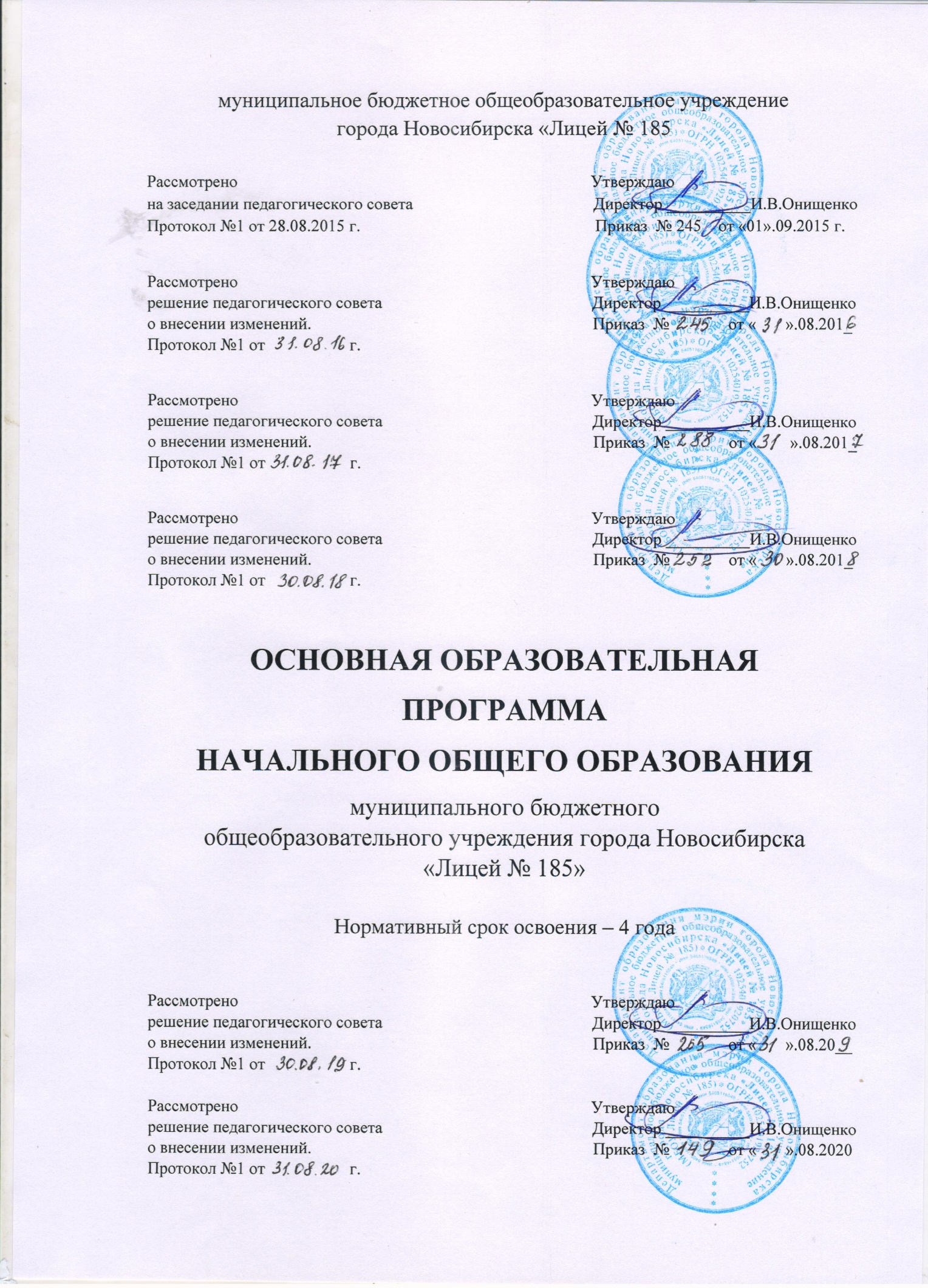 Целевой разделПояснительная запискаОсновная образовательная программа начального общего образования (далее - ООП НОО) муниципального бюджетного общеобразовательного учреждения города Новосибирска «Лицей № 185» (далее – МБОУ Лицей № 185) разработана в соответствии с требованиями федерального государственного образовательного стандарта начального общего образования (далее - ФГОС НОО) к структуре основной образовательной программы, определяет цель, задачи, планируемые результаты, содержание и организацию образовательного процесса на уровне начального общего образования. Программа разработана в соответствии со следующими нормативными актами: - Федеральный закон от 29.12.2012 г. № 273 - ФЗ «Об образовании в Российской Федерации». - Приказ Министерства образования и науки РФ от 06.10.2009г. № 373 «Об утверждении и введении в действие ФГОС НОО». Изменения в ФГОС НОО: 1. Приказ Министерства образования и науки РФ от 26.11.2010 г. № 1241; 2. Приказ Министерства образования и науки РФ от 22.09.2011 г. № 2357; 3. Приказ Министерства образования и науки РФ от 18.12.2012 г. № 1060.4. Письмо Минобрнауки России от 09.10.2017 N ТС-945/08 «О реализации прав граждан на получение образования на родном языке».5. Письмо Минобрнауки России от 06.12.2017 № 08-2595 «Методические рекомендации органам исполнительной власти субъектов Российской Федерации, осуществляющим государственное управление в сфере образования, по вопросу изучения государственных языков республик, находящихся в составе Российской Федерации».6. Письмо Минобразования Новосибирской области от 03.10.2018 №10002-03/25 «Об обязательном введении родного языка».  - Постановление Главного государственного санитарного врача РФ от 29.12. 2010 № 189 «Об утверждении СанПиН 2.4.2.2821-10 «Санитарно-эпидемиологические требования к условиям и организации обучения в общеобразовательных учреждениях». - Порядок организации и осуществления образовательной деятельности по основным общеобразовательным программам – образовательным программам начального общего, основного общего и среднего общего образования (утвержденного приказом Министерства образования и науки РФ приказом №1015 от 30 августа) и внесенными в документ изменениями от 13 декабря 2013 года в соответствии с приказом Министерства образования и науки РФ №1342; - Письмо Департамента общего образования от 12.05.2011 № 03-296 «Об организации внеурочной деятельности при введении ФГОС». - Приказ департамента образования НСО от 20.04.2010г. № 691 «О переходе общеобразовательных учреждений НСО на федеральные государственные стандарты НОО». - Приказ Минобрнауки и инновационной политики НСО от 31.08.2010г. № 1381 «О введении ФГОС НОО в образовательных учреждениях, расположенных на территории области»; - Устав и локальные акты МБОУ Лицей № 185. - Примерная основная образовательная программа образовательного учреждения. Начальная школа/ [сост. Е.С. Савинов]. – 4-е изд., перераб. – М.: Просвещение, 2013. Содержание основной образовательной программы образовательного учреждения отражает требования ФГОС НОО и группируется в три основных раздела: целевой, содержательный и организационный. Целевой раздел определяет общее назначение, цели, задачи и планируемые результаты реализации основной образовательной программы, конкретизированные в соответствии с требованиями Стандарта и учитывающие региональные, национальные и этнокультурные особенности народов Российской Федерации, а также способы определения достижения этих целей и результатов. Целевой раздел включаетпояснительную записку; планируемые результаты освоения обучающимися основной образовательной программы;систему оценки достижения планируемых результатов освоения основной образовательной программы.Содержательный раздел определяет общее содержание начального общего образования и включает образовательные программы, ориентированные на достижение личностных, предметных и метапредметных результатов, в том числе: • программу формирования универсальных учебных действий у обучающихся, включающую формирование компетенций обучающихся в области использования информационно-коммуникационных технологий;программы учебных предметов, курсов и курсов внеурочной деятельности; программу духовно-нравственного развития и воспитания обучающихся;программу формирования экологической культуры, здорового и безопасного образа жизни; программу коррекционной работы. Организационный раздел устанавливает общие рамки организации образовательного процесса, а также механизм реализации компонентов основной образовательной программы.Организационный раздел включает: учебный план начального общего образования; план внеурочной деятельности;систему условий реализации основной образовательной программы в соответствии с требованиями Стандарта.Целями реализации основной образовательной программы начального общего образования является: - обеспечение выполнения требований Стандарта. - обеспечение планируемых результатов по достижению выпускником начальной общеобразовательной школы целевых установок, знаний, умений, навыков и компетенций, определяемых личностными, семейными, общественными, государственными потребностями и возможностями ребенка младшего школьного возраста, индивидуальными особенностями его развития и состояния здоровья. К числу планируемых результатов освоения основной образовательной программы НОО отнесены:  личностные результаты – готовность и способность обучающихся к саморазвитию, сформированность мотивации к учению и познанию, ценностносмысловые установки выпускников начальной школы, отражающие их индивидуально-личностные позиции, социальные компетентности, личностные качества; сформированность основ российской и гражданской идентичности; метапредметные результаты – освоенные ими универсальные учебные действия (познавательные, регулятивные и коммуникативные), составляющие основу умения учиться (функциональной грамотности); предметные результаты – система основополагающих элементов научного знания по каждому предмету как основа современной научной картины мира и опыт деятельности по получению нового знания, его преобразованию и применению, специфический для каждой предметной области. Достижение поставленных целей предусматривает решение следующих основных задач: - становление основ гражданской идентичности и мировоззрения обучающихся; - формирование основ умения учиться и способности к организации своей деятельности – умение принимать, сохранять цели и следовать им в учебной деятельности, планировать свою деятельность, осуществлять ее контроль и оценку, взаимодействовать с педагогом и сверстниками в учебном процессе; - духовно-нравственное развитие и воспитание обучающихся, предусматривающее принятие ими моральных норм, нравственных установок, национальных ценностей; - укрепление физического и духовного здоровья обучающихся; - выявление и развитие способностей обучающихся, в том числе одарѐнных детей, через систему клубов, секций, студий и кружков, организацию общественнополезной деятельности, организация интеллектуальных и творческих соревнований, научно-технического творчества и проектноисследовательской деятельности; - участие обучающихся, их родителей (законных представителей), педагогических работников и общественности в проектировании и развитии внутришкольной социальной среды; - обеспечение доступности получения качественного начального общего образования; - обеспечение преемственности начального общего и основного общего образования. В основе реализации основной образовательной программы НОО лежит системнодеятельностный подход, который предполагает: - воспитание и развитие качеств личности, отвечающих требованиям информационного общества, инновационной экономики, задачам построения российского гражданского общества на основе принципов толерантности, диалога культур и уважения его многонационального, поликультурного состава; - переход к стратегии социального проектирования и конструирования на основе разработки содержания и технологий образования, определяющих пути и способы достижения социально желаемого уровня (результата) личностного и познавательного развития обучающихся; 7 - ориентацию на достижение цели и основного результата образования — развитие личности обучающегося на основе освоения универсальных учебных действий, познания и освоения мира; - признание решающей роли содержания образования, способов организации образовательной деятельности и учебного сотрудничества в достижении целей личностного и социального развития обучающихся; - учтёт индивидуальных возрастных, психологических и физиологических особенностей обучающихся, роли и значения видов деятельности и форм общения при определении образовательно-воспитательных целей и путей их достижения; Основная образовательная программа НОО формируется с учётом особенностей уровня начального общего образования как фундамента всего последующего обучения. Начальная школа - особый этап в жизни ребёнка, связанный: - с изменением при поступлении в школу ведущей деятельности ребёнка - с переходом к учебной деятельности (при сохранении значимости игровой), имеющей общественный характер и являющейся социальной по содержанию; - с освоением новой социальной позиции, расширением сферы взаимодействия ребѐнка с окружающим миром, развитием потребностей в общении, познании, социальном признании и самовыражении; - с принятием и освоением ребёнком новой социальной роли ученика, выражающейся в формировании внутренней позиции школьника, определяющей новый образ школьной жизни и перспективы личностного и познавательного развития; - с формированием у школьника основ умения учиться и способности к организации своей деятельности: принимать, сохранять цели и следовать им в учебной деятельности; планировать свою деятельность, осуществлять еѐ контроль и оценку; взаимодействовать с учителем и сверстниками в учебном процессе; - с изменением при этом самооценки ребѐнка, которая приобретает черты адекватности и рефлексивности; - с моральным развитием, которое существенным образом связано с характером сотрудничества со взрослыми и сверстниками, общением и межличностными отношениями дружбы, становлением основ гражданской идентичности и мировоззрения. Учитываются также характерные для младшего школьного возраста (от 6,5 до 11 лет): - центральные психологические новообразования, формируемые на данной ступени образования: словесно-логическое мышление, произвольная смысловая память, произвольное внимание, письменная речь, анализ, рефлексия содержания, оснований и способов действий, планирование и умение действовать во внутреннем плане, знаково-символическое мышление, осуществляемое как моделирование существенных связей и отношений объектов; - развитие целенаправленной и мотивированной активности обучающегося, направленной на овладение учебной деятельностью, основой которой выступает 8 формирование устойчивой системы учебно-познавательных и социальных мотивов и личностного смысла учения. При определении стратегических характеристик основной образовательной программы учитываются существующий разброс в темпах и направлениях развития детей, индивидуальные различия в их познавательной деятельности, восприятии, внимании, памяти, мышлении, речи, моторике и т.д., связанные с возрастными, психологическими и физиологическими индивидуальными особенностями детей младшего школьного возраста. При этом успешность и своевременность формирования указанных новообразований познавательной сферы, качеств и свойств личности связываются с активной позицией учителя, а также с адекватностью построения образовательного процесса и выбора условий и методик обучения, учитывающих описанные выше особенности первой ступени общего образования. Общие подходы к организации внеурочной деятельности. Внеурочная деятельность – это образовательная деятельность, осуществляемая в формах, отличных от классно-урочной, и направленная на достижение младшими школьниками личностных и метапредметных результатов начального общего образования. Внеурочная деятельность организуется по следующим направлениям развития личности: спортивно-оздоровительное; духовно-нравственное; социальное; общеинтеллектуальное; общекультурное. Время, отводимое на внеурочную деятельность, используется на основании запросов обучающихся, родителей (законных представителей), а также имеющихся кадровых, материально - технических и др. условий. Состав участников образовательного процесса включает в себя руководящих и педагогических работников МБОУ Лицей  № 185; родителей (законных представители); обучающихся и др.Планируемые результаты освоения основной образовательной программы начального общего образованияПланируемые результаты освоения основной образовательной программы начального общего образования (далее – планируемые результаты) являются одним из важнейших механизмов реализации требований ФГОС НОО к результатам обучающихся, освоивших основную образовательную программу. Они представляют собой систему, допускающую дальнейшее уточнение и конкретизацию, что обеспечивает определение и выявление всех составляющих планируемых результатов, подлежащих формированию и оценке.Планируемые результаты:обеспечивают связь между требованиями ФГОС НОО, образовательной деятельностью и системой оценки результатов освоения основной образовательной программы начального общего образования, уточняя и конкретизируя общее понимание личностных, метапредметных и предметных результатов для каждой учебной программы с учетом ведущих целевых установок их освоения, возрастной специфики обучающихся и требований, предъявляемых системой оценки;являются содержательной и критериальной основой для разработки программ учебных предметов, курсов, учебно-методической литературы, а также для системы оценки качества освоения обучающимися основной образовательной программы начального общего образования.В соответствии с системно-деятельностным подходом, составляющим методологическую основу требований ФГОС НОО, содержание планируемых результатов описывает и характеризует обобщенные способы действий с учебным материалом, позволяющие обучающимся успешно решать учебные и учебно-практические задачи, в том числе как задачи, направленные на отработку теоретических моделей и понятий, так и задачи, по возможности максимально приближенные к реальным жизненным ситуациям.Иными словами, система планируемых результатов дает представление о том, какими именно действиями – познавательными, личностными, регулятивными, коммуникативными, преломленными через специфику содержания того или иного предмета, – овладеют обучающиеся в ходе образовательной деятельности. В системе планируемых результатов особо выделяется учебный материал, имеющий опорный характер, т. е. служащий основой для последующего обучения.Структура планируемых результатов строится с учетом необходимости:определения динамики картины развития обучающихся на основе выделения достигнутого уровня развития и ближайшей перспективы – зоны ближайшего развития ребенка;определения возможностей овладения учащимися учебными действиями на уровне, соответствующем зоне ближайшего развития, в отношении знаний, расширяющих и углубляющих систему опорных знаний, а также знаний и умений, являющихся подготовительными для данного предмета;выделения основных направлений оценочной деятельности – оценки результатов деятельности систем образования различного уровня, педагогов, обучающихся.С этой целью в структуре планируемых результатов по каждой учебной программе (предметной, междисциплинарной) выделяются следующие уровни описания.Ведущие целевые установки и основные ожидаемые результаты изучения данной учебной программы. Их включение в структуру планируемых результатов призвано дать ответ на вопрос о смысле изучения данного предмета, его вкладе в развитие личности обучающихся. Планируемые результаты представлены в первом, общецелевом блоке, предваряющем планируемые результаты по отдельным разделам учебной программы. Этот блок результатов описывает основной, сущностный вклад данной программы в развитие личности обучающихся, в развитие их способностей; отражает такие общие цели образования, как формирование ценностных и мировоззренческих установок, развитие интереса, формирование определенных познавательных потребностей обучающихся. Оценка достижения этих целей ведется в ходе процедур, допускающих предоставление и использование исключительно неперсонифицированной информации, а полученные результаты характеризуют деятельность системы образования.Планируемые предметные результаты, приводятся в двух блоках к каждому разделу учебной программы. Они ориентируют в том, какой уровень освоения опорного учебного материала ожидается от выпускников. Первый блок   «Выпускник научится». Критериями отбора результатов в данный блок служат: их значимость для решения основных задач образования на данного уровня, необходимость для последующего обучения, а также потенциальная возможность их достижения большинством обучающихся, как минимум, на уровне, характеризующем исполнительскую компетентность обучающихся. Иными словами, в эту группу включается система таких знаний и учебных действий, которая, во-первых, принципиально необходима для успешного обучения в начальной и основной школе и, во-вторых, при наличии специальной целенаправленной работы учителя в принципе может быть освоена подавляющим большинством детей.Достижение планируемых результатов этого блока  выносится на итоговую оценку, которая может осуществляться как в ходе освоения данной программы (с помощью накопительной оценки, или портфеля достижений), так и по итогам ее освоения (с помощью итоговой работы). Оценка освоения опорного материала на уровне, характеризующем исполнительскую компетентность обучающихся, ведется с помощью заданий базового уровня, а на уровне действий, соответствующих зоне ближайшего развития, – с помощью заданий повышенного уровня. Успешное выполнение обучающимися заданий базового уровня служит единственным основанием для положительного решения вопроса о возможности перехода на следующий уровень обучения.       Второй блок «Выпускник получит возможность научиться.  Планируемые результаты данного блока к каждому разделу примерной программы учебного предмета и выделяются курсивом. Уровень достижений, соответствующий планируемым результатам этой группы, могут продемонстрировать обучающиеся, имеющие более высокий уровень мотивации и способностей. В повседневной практике обучения этих результатов могут достичь не все  без исключения обучающиеся как в силу повышенной сложности учебных действий для обучающихся, так и в силу повышенной сложности учебного материала и/или его пропедевтического характера на данном уровне обучения. Оценка достижения  в этом случае ведется преимущественно в ходе процедур, допускающих предоставление и использование исключительно неперсонифицированной информации. Частично задания, ориентированные на оценку достижения этой группы планируемых результатов, могут включаться в материалы итогового контроля.	Включение данной группы результатов предоставляет возможность обучающимся продемонстрировать овладение более высокими (по сравнению с базовым) уровнями достижений и выявить динамику роста численности группы наиболее подготовленных обучающихся. При этом невыполнение обучающимися заданий, с помощью которых ведется оценка достижения планируемых результатов этой группы, не является препятствием для перехода на следующий уровень обучения.В ряде случаев учет достижения планируемых результатов этой группы целесообразно вести в ходе текущего и промежуточного оценивания, а полученные результаты фиксировать посредством накопительной системы оценки (например, в форме портфеля достижений) и учитывать при определении итоговой оценки.Подобная структура представления планируемых результатов подчеркивает тот факт, что при организации образовательной деятельности, направленной на реализацию и достижение планируемых результатов, от учителя требуется использование таких педагогических технологий, которые основаны на дифференциации требований к подготовке обучающихся.На уровне начального общего образования устанавливаются планируемые результаты освоения:междисциплинарной программы «Формирование универсальных учебных действий», а также ее разделов «Чтение. Работа с текстом» и «Формирование ИКТ-компетентности учащихся»;программ по всем учебным предметам.1.2.1. Формирование универсальных учебных действий(личностные и метапредметные результаты)В результате изучения всех без исключения предметовна уровне начального общего образования образовательная организация создает условия для достижения выпускниками личностных результатов и формирования у них регулятивных, познавательных и коммуникативных универсальных учебных действий как основы умения учиться.Личностные результатыУ выпускника будут сформированы:- понятие уважения и ценностного отношения к своей Родине - России; понимания своей этнокультурной и общенациональной (российской) принадлежности, сопричастности настоящему и будущему своей страны и родного края; уважения к другим народам (патриотическое воспитание);      - первоначальные представления о человеке как части общества: о правах и ответственности человека перед окружающими; об уважении и достоинстве; о своих правах и правах других людей; готовности к проявлению взаимопомощи; конструктивному общению, к совместной деятельности со взрослыми и сверстниками; о нравственно-этических нормах поведения и межличностных отношений; предпочтениях в ситуациях выбора в пользу нравственно-этических норм; позитивного опыта соблюдения правил повседневного этикета, дисциплины в образовательной организации; проявления сопереживания, доброжелательности, толерантности, неприятия любых форм поведения, направленного на причинение физического, и морального вреда другим людям (духовно-нравственное воспитание);- позитивный опыт участия в творческой деятельности, интереса обучающихся к произведениям искусства и литературы, построенным на принципах нравственности и гуманизма, уважительного отношения и интереса к культурным традициям и творчеству своего и других народов (эстетическое воспитание);   - понимание важности научных знаний для жизни человека и развития общества; познавательных интересов, позитивного опыта познавательной деятельности, умения организовывать самостоятельное познание окружающего мира (формирование первоначальных представлений о научной картине мира);- готовность соблюдать правила безопасного поведения в окружающей образовательной, социальной и информационной средах, бережного, отношения к здоровью, физическому и психическому состоянию; понимания важности физического развития, здорового питания, занятий физической культурой и спортом (физическое воспитание и формирование здорового образа жизни);-понимание ценности труда в жизни человека и общества; уважения к труду и людям труда, бережного отношения к результатам труда; навыков самообслуживания; понимания важности добросовестного и творческого труда; интереса к различным профессиям (трудовое воспитание);-первоначальные представления о ценности жизни на Земле и необходимости сохранения живой планеты; бережного отношения к природе; основах экологической культуры; нетерпимого отношения к действиям, приносящим вред природе, жестокому обращению с животными (экологическое воспитание).Метапредметные результаты освоения основной образовательной программы начального общего образования должны отражать:1) овладение познавательными универсальными учебными действиями:- использовать наблюдения для получения информации об особенностях изучаемого объекта;-  проводить по предложенному плану опыт/небольшое простое исследование по установлению особенностей объекта изучения, причинно-следственных связей и зависимостей объектов между собой;- формулировать выводы по результатам проведенного наблюдения, опыта;- устанавливать основания для сравнения; формулировать выводы по его результатам;- объединять части объекта (объекты) по определенному признаку;- определять существенный признак для классификации; классифицировать изучаемые объекты;- использовать знаково-символические средства для представления информации и создания несложных моделей изучаемых объектов;- осознанно использовать базовые межпредметные понятия и термины, отражающие связи и отношения между объектами, явлениями, процессами окружающего мира (в рамках изученного);Регулятивные учебные действия:Выпускник научится:понимать учебную задачу, сохранять ее в процессе учебной деятельности;планировать способы решения учебной задачи, намечать операции, с помощью которых можно получить результат; выстраивать последовательность выбранных операций;контролировать и оценивать результаты и процесс деятельности;оценивать различные способы достижения результата, определять наиболее эффективные из них;устанавливать причины успеха/неудач деятельности; корректировать свои учебные действия для преодоления ошибок;3) овладение коммуникативными универсальными учебными действиями:осуществлять смысловое чтение текстов различного вида, жанра, стиля - определять тему, главную мысль, назначение текста (в пределах изученного);использовать языковые средства, соответствующие учебной познавательной задаче, ситуации повседневного общения;участвовать в диалоге, соблюдать правила ведения диалога (слушать собеседника, признавать возможность существования разных точек зрения, корректно и аргументированно высказывать свое мнение);осознанно строить в соответствии с поставленной задачей речевое высказывание; составлять устные и письменные тексты (описание, рассуждение, повествование) на темы, доступные младшему школьнику;готовить небольшие публичные выступления;соблюдать правила межличностного общения при использовании персональных электронных устройств;4) овладение умениями работать с информацией:выбирать источник для получения информации (учебник, цифровые электронные средства, справочники, словари различного типа, Интернет);анализировать текстовую, изобразительную, звуковую информацию в соответствии с учебной задачей;использовать схемы, таблицы для представления информации;подбирать иллюстративный материал (рисунки, фото, плакаты) к тексту выступления;соблюдать правила информационной безопасности в ситуациях повседневной жизни и при работе в сети Интернет;5) овладение умениями участвовать в совместной деятельности:понимать и принимать цель совместной деятельности; обсуждать и согласовывать способы достижения общего результата;проявлять готовность толерантно разрешать конфликты.Регулятивные универсальные учебные действияВыпускник научится:принимать и сохранять учебную задачу;учитывать выделенные учителем ориентиры действия в новом учебном материале в сотрудничестве с учителем;планировать свои действия в соответствии с поставленной задачей и условиями ее реализации, в том числе во внутреннем плане;учитывать установленные правила в планировании и контроле способа решения;осуществлять итоговый и пошаговый контроль по результату (в случае работы в интерактивной среде пользоваться реакцией среды решения задачи);оценивать правильность выполнения действия на уровне адекватной ретроспективной оценки соответствия результатов требованиям данной задачи и задачной области;адекватно воспринимать предложения и оценку учителей, товарищей, родителей и других людей;различать способ и результат действия;вносить необходимые коррективы в действие после его завершения на основе его оценки и учета характера сделанных ошибок, использовать предложения и оценки для создания нового, более совершенного результата, использовать запись (фиксацию) в цифровой форме хода и результатов решения задачи, собственной звучащей речи на русском, родном и иностранном языках.Выпускник получит возможность научиться:в сотрудничестве с учителем ставить новые учебные задачи;преобразовывать практическую задачу в познавательную;самостоятельно учитывать выделенные учителем ориентиры действия в новом учебном материале;осуществлять констатирующий и предвосхищающий контроль по результату и по способу действия, актуальный контроль на уровне произвольного внимания;самостоятельно адекватно оценивать правильность выполнения действия и вносить необходимые коррективы в исполнение как по ходу его реализации, так и в конце действия.Познавательные универсальные учебные действияВыпускник научится:осуществлять поиск необходимой информации для выполнения учебных заданий с использованием учебной литературы, энциклопедий, справочников (включая электронные, цифровые), в открытом информационном пространстве, в том числе контролируемом пространстве Интернета;осуществлять запись (фиксацию) выборочной информации об окружающем мире и о себе самом, в том числе с помощью инструментов ИКТ;использовать знаково-символические средства, в том числе модели (включая виртуальные) и схемы (включая концептуальные) для решения задач;проявлять познавательную инициативу в учебном сотрудничестве;строить сообщения в устной и письменной форме;ориентироваться на разнообразие способов решения задач;основам смыслового восприятия художественных и познавательных текстов, выделять существенную информацию из сообщений разных видов (в первую очередь текстов);осуществлять анализ объектов с выделением существенных и несущественных признаков;осуществлять синтез как составление целого из частей;проводить сравнение, сериацию и классификацию по заданным критериям;устанавливать причинно-следственные связи в изучаемом круге явлений;строить рассуждения в форме связи простых суждений об объекте, его строении, свойствах и связях;обобщать, т. е. осуществлять генерализацию и выведение общности для целого ряда или класса единичных объектов на основе выделения сущностной связи;осуществлять подведение под понятие на основе распознавания объектов, выделения существенных признаков и их синтеза;устанавливать аналогии;владеть рядом общих приемов решения задач.Выпускник получит возможность научиться:осуществлять расширенный поиск информации с использованием ресурсов библиотек и Интернета;записывать, фиксировать информацию об окружающем мире с помощью инструментов ИКТ;понимать относительность мнений и подходов к решению проблемы;создавать и преобразовывать модели и схемы для решения задач;осознанно и произвольно строить сообщения в устной и письменной форме;осуществлять выбор наиболее эффективных способов решения задач в зависимости от конкретных условий;осуществлять синтез как составление целого из частей, самостоятельно достраивая и восполняя недостающие компоненты;осуществлять сравнение, сериацию и классификацию, самостоятельно выбирая основания и критерии для указанных логических операций;строить логическое рассуждение, включающее установление причинно-следственных связей;произвольно и осознанно владеть общими приемами решения задач.Коммуникативные универсальные учебные действияВыпускник научится:адекватно использовать коммуникативные, прежде всего речевые, средства для решения различных коммуникативных задач, строить монологическое высказывание (в том числе сопровождая его аудиовизуальной поддержкой), владеть диалогической формой коммуникации, используя в том числе средства и инструменты ИКТ и дистанционного общения;допускать возможность существования у людей различных точек зрения, в том числе не совпадающих с его собственной, и ориентироваться на позицию партнера в общении и взаимодействии;учитывать разные мнения и стремиться к координации различных позиций в сотрудничестве;формулировать собственное мнение и позицию;договариваться и приходить к общему решению в совместной деятельности, в том числе в ситуации столкновения интересов;строить понятные для партнера высказывания, учитывающие, что партнер знает и видит, а что нет;задавать вопросы;контролировать действия партнера;использовать речь для регуляции своего действия;адекватно использовать речевые средства для решения различных коммуникативных задач, строить монологическое высказывание, владеть диалогической формой речи.Выпускник получит возможность научиться:учитывать и координировать в сотрудничестве позиции других людей, отличные от собственной;учитывать разные мнения и интересы и обосновывать собственную позицию;аргументировать свою позицию и координировать ее с позициями партнеров в сотрудничестве при выработке общего решения в совместной деятельности;продуктивно содействовать разрешению конфликтов на основе учета интересов и позиций всех участников;с учетом целей коммуникации достаточно точно, последовательно и полно передавать партнеру необходимую информацию как ориентир для построения действия;задавать вопросы, необходимые для организации собственной деятельности и сотрудничества с партнером;осуществлять взаимный контроль и оказывать в сотрудничестве необходимую взаимопомощь;адекватно использовать речь для планирования и регуляции своей деятельности;адекватно использовать речевые средства для эффективного решения разнообразных коммуникативных задач.Предметные результаты освоения основной образовательной программы начального общего образования с учетом специфики содержания предметных областей, включающих в себя конкретные учебные предметы, должны отражать:1.2.2. Русский язык и литературное чтение:Русский язык:Предметные результаты освоения учебного предмета "Русский язык" должны быть ориентированы на применение знаний, умений и навыков обучающимися в учебных ситуациях и реальных жизненных условиях и отражать формирование языковой компетенции. Предметные результаты должны обеспечивать:формирование первоначального представления о многообразии языков и культур на территории Российской Федерации; осознание языка как одной из главных духовно-нравственных ценностей народа;формирование понимания роли языка как основного средства человеческого общения; осознание значения русского языка как государственного языка Российской Федерации; понимание роли русского языка как языка межнационального общения;владение основными видами речевой деятельности на основе первоначальных представлений о нормах русского литературного языка:аудирование (слушание): адекватно воспринимать звучащую речь; понимать воспринимаемую на слух информацию, содержащуюся в предложенном тексте; определять основную мысль воспринимаемого на слух текста; передавать содержание воспринимаемого на слух текста путем ответа на вопросы; задавать вопрос по услышанному учебному, научно-познавательному и художественному тексту;говорение: осознавать цели и ситуации устного общения; выбирать языковые средства в соответствии с целями и условиями общения для эффективного решения коммуникативной задачи; использовать диалогическую форму речи; умение начать, поддержать, закончить разговор, привлечь внимание и т.п.; строить устные монологические высказывания в соответствии с учебной задачей (описание, повествование, рассуждение); применять нормами речевого этикета в ситуациях учебного и бытового общения (приветствие, прощание, извинение, благодарность, обращение с просьбой); соблюдать орфоэпические нормы и правильную интонацию;чтение: соблюдать орфоэпические нормы; понимать смысловые особенности разных по виду и типу текстов; понимать содержание учебного текста; использовать выборочное чтение с целью нахождения необходимого материала; находить информацию, заданную в тексте в явном виде; формулировать простые выводы на основе информации, содержащейся в тексте; интерпретировать и обобщать содержащуюся в тексте информацию; анализировать и оценивать содержание, языковые особенности и структуру текста;письмо: владеть разборчивым аккуратным почерком; списывать, писать под диктовку в соответствии с изученными правилами; письменно излагать содержание прослушанного и прочитанного текстов (подробное, выборочное); создавать небольшие собственные тексты (сочинения) по соответствующей возрасту тематике (на основе впечатлений, литературных произведений, сюжетных картин, репродукций картин художников, просмотра фрагмента видеозаписи и т.п.); использовать специальную и справочную литературу, словари, газеты, журналы, Интернет;формирование первоначальных научных представлений о системе и структуре русского языка: фонетике, графике, лексике, словообразовании (морфемике), морфологии и синтаксисе; об основных единицах речи и их признаках и особенностях употребления;5) формирование первоначального представления о нормах русского литературного языка (орфоэпических, лексических, грамматических, орфографических, пунктуационных) и правилах речевого этикета.Достижение результатов освоения основной образовательной программы начального общего образования обеспечивается посредством включения в основную образовательную программу в том числе предметных результатов освоения и содержания учебного предмета "Русский язык", распределенных по годам обучения.(Приложение 1)1.2.7. Основы религиозных культур и светской этики	 По выбору родителей (законных представителей) изучаются основы православной культуры, основы иудейской культуры, основы буддийской культуры, основы исламской культуры, основы мировых религиозных культур, основы светской этики. Изучение данного предмета будет формировать:1) становление способности к духовному саморазвитию:осознавать, что российское общество - это союз разных народов, основанный на взаимодействии различных национальностей, культур, религий;понимать, что нравственное развитие человека предполагает собственные усилия;стремиться к саморазвитию, совершенствованию качеств личности; проявлять готовность отвечать за свои поступки, изменять себя;оценивать свои и чужие поступки с позиций социальных правил и нравственных норм;выявлять в ситуациях нравственного выбора модели поведения, соответствующие требованиям морали;осознание значения основных норм светской и религиозной морали в жизни общества и человека: понимать различия между светской и религиозной моралью;осознавать ценность семьи, приводить примеры положительного влияния религиозных традиций на отношения в семье, воспитание детей;строить суждения оценочного характера, раскрывающие значение нравственности, веры как регуляторов поведения людей в обществе, как условий развития личности;анализировать, сравнивать, оценивать примеры положительного и негативного поведения с точки зрения норм морали;проявлять уважительное отношение, терпимость к представителям других рас, национальностей, к людям иных религиозных взглядов;3) понимание значения веры и религии в жизни человека и общества:осознавать значение религии как национальной духовной традиции и одной из основ культуры многонациональной и многоконфессиональной России;проявлять готовность общаться в многоконфессиональном обществе с людьми разного вероисповедания; признавать право каждого выбирать и следовать религиозным убеждениям;проявлять уважительное отношение к людям другой веры; понимать, что оскорбление представителей другой веры есть нарушение нравственных норм общества;       4)формирование первоначальных представлений о традиционных религиях Российской Федерации: называть особенности и краткие сведения об историтрадиционных религий России;приводить примеры исторических событий, раскрывающих объединяющую роль религий в жизни российского государства;называть священные книги традиционных религий, кратко описывать их назначение и содержание;называть, кратко описывать особенности культовых сооружений, религиозных служб и обрядов традиционных религий;формирование первоначальных представлений о светской этике, способность поступать нравственно в различных жизненных ситуациях:объяснять значения понятий "светский", "светская этика"; выбирать модель поведения, исходя из правил нравственности;применять в повседневной жизни правила поведения в общественных местах, на природе; осуществлять контроль за своими действиями и поведением;анализировать и давать негативную оценку фактам нарушения норм светской и религиозной морали; 6) формирования представлений, необходимых для понимания ценности человеческой жизни:объяснять значение слов "гуманизм", "милосердие", "сострадание"; объяснять значение выражения "человеческая жизнь - высшая ценность";строить суждения о ценности человеческой жизни, представленной в законах государства, в трактовке традиционных религий России;проявлять негативное отношение к любым случаям оскорбления человека и физического насилия как к нарушению его прав и свобод;проявлять доверие к другим людям, готовность сотрудничать.Достижение результатов освоения основной образовательной программы начального общего образования обеспечивается посредством включения восновную образовательную программу в том числе предметных результатов освоения и содержания учебного предмета "Основы религиозных культур и светской этики", распределенных по годам обучения(Приложение 6). 1.2.8. ИскусствоИзобразительное искусство:Предметные результаты освоения учебного предмета "Изобразительное искусство должны быть ориентированы на осознание обучающимися математических способов познания мира, усвоение математических знаний, связей математики с окружающей действительностью. Предметные результаты должны обеспечивать:формирование основ художественной культуры как неотъемлемой части духовной культуры общества и человека:умение воспринимать искусство и окружающий мир с эстетических позиций;умение понимать и объяснять роль искусства в жизни и в духовно-нравственном развитии человека;проявление интереса и уважения к традициям отечественной художественной культуры;умение понимать красоту природы как ценность;умение наблюдать и эстетически переживать визуальный образ природы и отдельных природных явлений;осознание ценности и самобытности художественной культуры разных народов;устойчивая потребность в художественно-творческой деятельности и образномпознании окружающей жизни.2) формирование первоначальных представлений о роли изобразительного искусства в жизни человека: понимание роли художника в жизни человека; формирование представлений о профессиях, связанных с художественной деятельностью;умение видеть проявления визуально-пространственных искусств в окружающей жизни: в доме, на улице, на празднике, в театре и кино;умение понимать и объяснять значение разных видов пространственных искусств как необходимого средства общения;умение понимать и объяснять роль пространственных искусств в создании предметного мира и пространственной среды жизни человека.овладение практическими умениями и навыками в восприятии произведений разных видов пространственных искусств:умение определять основные виды пространственно-визуальных искусств: живопись, графика, скульптура, архитектура, дизайн, декоративно-прикладное и народное искусство;знание основных жанров изобразительного искусства: портрет, пейзаж, натюрморт;умение обсуждать произведения искусства, выражая суждения об их содержании, сюжетах и выразительных средствах;способность узнавать и называть авторов, выражать свою эмоциональную оценку великих произведений, составляющих отечественную и мировую классику изобразительного искусства;формирование первоначальных представлений о значении древних орнаментальных украшений предметов быта в народной культуре;умение понимать и эмоционально воспринимать красоту архитектурных построек, городов и сел, сохранивших исторический облик;умение понимать значение иллюстрации и узнавать произведения известныхотечественных художников-иллюстраторов;приобретение первоначальных представлений о ведущих художественных музеях России и мира, художественных музеях своего региона;умение различать известные художественные промыслы России и своего региона;умение обсуждать и анализировать собственную художественную деятельность с позиций поставленных задач;умение анализировать работы одноклассников, а также другие произведения детского творчества;владение практическими умениями и навыками в различных видах художественной деятельности: графике, живописи, скульптуре, художественном конструировании, а также в художественной деятельности с помощью ИКТ (цифровая фотография, видеозапись, компьютерная графика):приобретение практического опыта самостоятельного художественного творчества с собственной авторской позицией;умение выбирать и использовать доступные живописные, графические, скульптурные материалы, средства ИКТ умение использовать в самостоятельной и коллективной художественно-творческой деятельности различные художественные материалы и техники;приобретение элементарных навыков линейного и тонального рисунка;использование средств художественной выразительности для передачи настроения, характера изображаемого образа в живописи, графике, скульптуре, декоративно-прикладном искусстве;приобретение навыков видеть тональные отношения: темное - светлое;приобретение навыков соотношения пропорций и их передачи в изображении;приобретение навыков ритмической организации изображения, понимания выразительных свойств ритма;приобретение элементарных навыков перспективных сокращений и загораживания;формирование представления о выразительном и смысловом расположении изображения на плоскости листа и композиционном построении образа;-формирование представления о выразительности объемной формы;приобретение навыков декоративной стилизации образа и ритмической организации орнамента;умение конструировать и моделировать предметы на плоскости и в объеме в разных художественных техниках;овладение простыми навыками компьютерной графики, навыками компьютерного изображения на основе графических средств выразительности;умение использовать электронные образовательные ресурсы в процессе познавательной деятельности; овладение опытом коллективной художественной деятельности.Достижение результатов освоения основной образовательной программы начального общего образования обеспечивается посредством включения в основную образовательную программу в том числе предметных результатов освоения и содержания учебного предмета "Изобразительное искусство", распределенных по годам обучения (Приложение 7).1.2.9. Музыка:Достижение личностных, метапредметных и предметных результатов освоения программы обучающимися происходит в процессе активного восприятия и обсуждения музыки, освоения основ музыкальной грамоты, собственного опыта музыкально-творческой деятельности обучающихся: хорового пения и игры на элементарных музыкальных инструментах, пластическом интонировании, подготовке музыкально-театрализованных представлений.В результате освоения программы  обучающиеся научатся:эмоционально воспринимать и характеризовать жанровую и образную сферу музыкальных произведений как способа выражения своих чувств, а также чувств других людей;высказывать свое отношение к прослушиваемым и исполняемым музыкальным образцам;ориентироваться в музыкально-поэтическом творчестве и многообразии музыкального фольклора своего региона и других регионов России;             4)понимать значение отечественных народных музыкальных традиций в жизни своего родного края,страны;различать интонации русской и национальной (региона проживания) музыки;воспринимать, различать жанровые (песенные, танцевальные, маршевые) основы музыкальных произведений;оперировать понятием "музыкальный образ" в своей музыкальной деятельности;характеризовать выразительные и изобразительные интонации в музыкальном произведении;выявлять основную интонацию как зерно музыкального произведения;наблюдать за музыкальным развитием на основе сходства и различий музыкальных образов;характеризовать и выражать в хоровом, инструментальном исполнении, музыкальной импровизации, пластическом музыкальном интонировании и музыкальной драматизации свое настроение, вызванное исполняемой музыкой;узнавать на слух изученные музыкальные произведения и называть их;понимать значение и применять термины: гимн, песня, танец, марш, колыбельная, полька, вальс, менуэт; названия освоенных жанров народной музыки; ария, хор, оркестр; темп, динамика, тембр, регистр; мелодия, аккомпанемент; фраза; пульс, сильная и слабая доли, размер (двух-, трех- и четырехдольный); лад, мажор, минор; одночастная, двухчастная, трехчастная (простая) музыкальные формы, рондо, вариации; опера, балет;различать на слух звучание симфонического, русского народного, духового оркестров и отдельных инструментов;различать на слух звучание детского, мужского, женского и смешанного хоров и отдельных певческих голосов (сопрано, меццо-сопрано (альт), тенор, бас);различать элементы нотной графики (нотный стан, скрипичный ключ, знаки альтерации, обозначения размера, ноты, паузы, тактовая и финальная черта), русские и итальянские обозначения: динамики (p, f, mf), темпа (allegro, moderato, adagio); графические обозначения штрихов (legato, non legato, staccato) и ориентироваться на них в своей музыкальной деятельности;читать по нотам ритм разучиваемых песен в двух-, трех- и четырехдольном метре, включающий ритмические формулы с целыми, половинными, четвертными, восьмыми, половинной с точкой с использованием ритмослогов, ручных знаков, игры на освоенных музыкальных инструментах;читать по нотной записи партию отдельного музыкального инструмента в ритмической партитуре, включающей освоенные метры и ритмические формулы;общаться и взаимодействовать с другими учащимися в процессе ансамблевого, коллективного (хорового, инструментального, музыкально-пластического, музыкально-театрализованного) исполнения музыкальных образцов.Достижение результатов освоения основной образовательной программы начального общего образования обеспечивается посредством включения в основную образовательную программу в том числе предметных результатов освоения и содержания учебного предмета "Музыка", распределенных по годам обучения (Приложение 8). 1.2.10. ТехнологияПредметные результаты освоения учебного предмета «Технология» должны быть ориентированы на осознание обучающимися творческих  способов познания мира. В результате изучения курса «Технологии» обучающиеся на уровне начального общего образованияполучат начальные знания о том, как происходит  формирование общих представлений о мире профессий, значении труда в жизни человека и общества, многообразии предметов материальной культуры;формирование первоначальных представлений о материалах и их свойствах, о конструировании, моделировании;владение технологическими приемами ручной обработки материалов;приобретение опыта практической преобразовательной деятельности при выполнении учебно-познавательных и художественно-конструкторских задач, в том числе с использованием информационной среды;формирование умения безопасного пользования необходимыми инструментами в предметно-преобразующей деятельности.Достижение результатов освоения основной образовательной программы начального общего образования обеспечивается посредством включения в основную образовательную программу в том числе предметных результатов освоения и содержания учебного предмета "Технология", распределенных по годам обучения(Приложение 9).1.2.11. Физическая культура:(для обучающихся, не имеющих противопоказаний для занятий физической культурой или существенных ограничений по нагрузке)Результатом изучения данного предмета обучающимися предполагает:формирование первоначальных представлений о физической культуре и здоровом образе жизни, понимание обучающимися значимости здорового, физически активного образа жизни как фактора разностороннего гармоничного развития личности, успешной учебной деятельности и социализации;формирование умения использовать ценности физической культуры для укрепления здоровья, повышения физической и умственной работоспособности, оптимизации физического развития и двигательной подготовленности в процессе самостоятельно организованной физкультурно-оздоровительной деятельности;обогащение двигательного опыта и формирование умения взаимодействовать в команде в процессе овладения жизненно важным фондом двигательных умений, навыков, связанных с ними знаний, приемов базовых видов спорта, подвижных игр и элементов спортивных игр, направленного воспитания физических качеств и сопряженных с ними двигательных способностей;формирование навыка оценки эффективности физкультурной деятельности, освоение правил безопасности при выполнении физических упражнений и различных форм двигательной активности;формирование позитивного отношения к физической культуре и здоровому, физически активному образу жизни, в том числе в процессе физического самовоспитания.Достижение результатов освоения основной образовательной программы начального общего образования обеспечивается посредством включения восновную образовательную программу в том числе предметных результатов освоения и содержания учебного предмета "Физическая культура", распределенных по годам обучения (Приложение 10).1.2.12. Родной язык и литературное чтение на родном языке Предметная область предусматривает изучение государственного языка республики и/или родных языков из числа народов Российской Федерации, в том числе русского языка. Распределение предметных результатов освоения и содержания учебных предметов "Родной язык" и "родная литература" разрабатываются в соответствии с требованиями Стандарта и утверждаются образовательной организацией самостоятельно. Родной язык/Государственный язык республики Российской Федерации:понимание статуса и значения государственного языка республики Российской Федерации, формирование мотивации к изучению государственного языка республики Российской Федерации: понимать значение государственного языка республики Российской Федерации для межнационального общения, освоения культуры и традиций народов республики Российской Федерации; понимать необходимость овладения государственным языком республики Российской Федерации; проявлять интерес и желание к его изучению как к важнейшей духовно-нравственной ценности народа;формирование первоначальных знаний о фонетике, лексике, грамматике, орфографии и пунктуации изучаемого языка, а также умений применять полученные знания в речевой деятельности: различать на слух и произносить звуки и слова изучаемого языка в соответствии с языковой нормой, без фонетических ошибок; употреблять в речи лексику, усвоенную в пределах изучаемого коммуникативно-речевого материала; группировать лексику изучаемого языка по тематическому принципу; строить небольшие по объему устные высказывания с использованием усвоенной лексики и языковых знаний; участвовать в речевом общении, используя изученные формулы речевого этикета;3) формирование и развитие всех видов речевой деятельности на изучаемом языке:аудирование (слушание): понимать на слух речь, звучащую из различных источников (учителя, одноклассников, телевизионных и радиопередач и др.);говорение: воспроизводить речевые образцы, участвовать в диалогах на бытовые, учебные темы, в обсуждении прослушанных или прочитанных текстов; декламировать стихи;чтение: читать вслух небольшие тексты, построенные на изученном языковом материале;письмо: воспроизводить речевые образцы, списывать текст и выписывать из него слова, словосочетания, предложения в соответствии с решаемой учебной задачей; выполнять небольшие письменные работы и творческие задания.усвоение элементарных сведений о языке как носителе культуры народа: составлять небольшие рассказы по заданной теме на изучаемом языке; представлять родной край как часть России на изучаемом языке в различных ситуациях общения.Родной язык:1)понимание роли языка как основного средства человеческого общения; осознание роли языка как одну из главных духовно-нравственных ценностей народа; понимание значения родного языка для освоения и укрепления культуры и традиций своего народа; понимание необходимости овладения родным языком; проявление познавательного интереса к родному языку и желание его изучать;формирование первоначальных представлений о единстве и многообразии языкового и культурного пространства Российской Федерации, о месте родного языка среди других языков народов России: понимать, что родной край есть часть России, составлять высказывания о малой Родине, приводить примеры традиций и обычаев, объединяющих народы России; составлять небольшие рассказы о взаимосвязях языков, культур и истории народов России; осознавать роль родного языка как носителя народной культуры, средства ее познания, освоения морально-этических норм, принятых в российском обществе; понимать эстетическую ценность родного языка, стремиться к овладению выразительными средствами, свойственными родному языку;освоение первоначальных знаний о родном языке как системе, о его нормах, специфике, закономерностях его функционирования: владеть основными орфоэпическими и лексическими нормами родного языка; применять на практике правила словообразования и словоизменения, построения словосочетаний и предложений (простых и сложных);формирование и развитие видов речевой деятельности на родном языке (слушание (аудирование), говорение, чтение, письмо):Слушание (аудирование) и говорение: понимать на слух речь, звучащую из различных источников (учитель, одноклассники, телевизионные и радиопередачи и др.); определять тему и главную мысль прослушанного высказывания (текста); различать на слух интонации звучащей речи (радость, удивление, грусть, сочувствие и др.); участвовать в диалогах на бытовые, учебные темы, обсуждать поставленные вопросы, прослушанные высказывания; формулировать вопросы, отвечать на вопросы в соответствии с темой диалога; применять в диалогической речи формулы речевого этикета, правила речевого поведения в различных учебных и жизненных ситуациях (понимать цель общения, проявлять желание слушать собеседников, учитывать мнение участников); решать учебные задачи с использованием активного и потенциального словарного запаса; рассказывать устно о себе (внешность, интересы, любимые занятия), о своей семье (традиции, совместные занятия); описывать предмет (название, качества, назначение); уместно употреблять в устной речи пословицы, поговорки родного народа, использовать изобразительные и выразительные средства родного языка (эпитеты, сравнения, олицетворения); составлять небольшие высказывания для публичного выступления с использованием небольших презентаций;чтение и письмо: читать вслух небольшие тексты разного вида (фольклорный, художественный, научно-познавательный, справочный) в индивидуальном темпе, позволяющем понять содержание и смысл прочитанного; составлять план текста (с помощью и самостоятельно); пересказывать текст в соответствии с учебной задачей (подробно и кратко); списывать текст и выписывать из него слова, словосочетания,предложения в соответствии с решаемой учебной задачей; строить связные высказывания в письменной форме на различные темы; выполнять небольшие творческие задания (дополнение и распространение предложения текста/изложения).(Приложение 11).Литературное чтение на родном языке:понимание места и роли литературы на изучаемом языке в едином культурном пространстве Российской Федерации, среди литератур народов Российской Федерации, в сохранении и передаче от поколения к поколению историко-культурных, нравственных, эстетических ценностей: воспринимать художественную литературу как особый вид искусства (искусство слова); соотносить произведения словесного творчества с произведениями других видов искусств (живопись, музыка, фотография, кино); иметь первоначальные представления о взаимодействии, взаимовлиянии литератур разных народов, о роли фольклора и художественной литературы родного народа в создании культурного, морально-этического и эстетического пространства республики Российской Федерации; находить общее и особенное при сравнении художественных произведений народов Российской Федерации, народов мира;освоение смыслового чтения; понимание смысла и значения элементарных понятий теории литературы: владеть техникой смыслового чтения вслух (правильным плавным чтением со скоростью, позволяющей понимать смысл прочитанного, адекватно воспринимать чтение слушателями); владеть техникой смыслового чтения про себя - понимание смысла и основного содержания прочитанного, оценка информации, контроль за полнотой восприятия и правильной интерпретацией текста;различать жанры фольклорных произведений (малые фольклорные жанры, сказки, легенды, мифы); понимать основной смысл и назначение фольклорных произведений своего народа (порадовать, поучить, использовать для игры), приводить примеры потешек, сказок, загадок, колыбельных песен и др. своего народа (других народов); сравнивать произведения фольклора в близкородственных языках (тема, главная мысль, герои);сопоставлять названия произведения с его темой (о природе, истории, детях, о добре и зле и т.д.); различать жанры небольших художественных произведений детской литературы своего народа (других народов) - стихотворение, рассказ, басня; анализировать прочитанное литературное произведение: определять тему, главную мысль, последовательность действия, средства художественной выразительности; отвечать на вопросы по содержанию текста; находить в тексте изобразительные и выразительные средства родного языка (эпитеты, сравнения, олицетворения);приобщение к восприятию и осмыслению информации, представленной в текстах; формирование читательского интереса и эстетического вкуса обучающихся: определять цели чтения различных текстов (художественных, научно-популярных, справочных); удовлетворение читательского интереса, поиск информации, расширение кругозора; использовать разные виды чтения (ознакомительное, изучающее, выборочное, поисковое) для решения учебных и практических задач; ставить вопросы к тексту, составлять план для его пересказа, для написания изложений;проявлять интерес к самостоятельному чтению, формулировать свои читательские ожидания, ориентируясь на имя автора, жанр произведения, иллюстрации к книге; читать произведения фольклора по ролям, участвовать в их драматизации; участвовать в дискуссиях со сверстниками на литературные темы, приводить доказательства своей точки зрения; выполнять творческие работы на фольклорном материале (продолжение сказки, сочинение загадки, пересказ с изменением действующего лица).(Приложение 12).1.3 Система оценки достижения планируемых результатов освоения основной образовательной программы1.3.1. Общие положенияОценка качества освоения обучающимися основной образовательной программы начального общего образования проводится организацией, осуществляющей образовательную деятельность.При итоговой оценке качества освоения основной образовательной программы начального общего образования в рамках контроля успеваемости в процессе освоения содержания отдельных учебных предметов должна учитываться готовность к решению учебно-практических и учебно-познавательных задач наоснове:системы знаний и представлений о природе, обществе, человеке, технологии;обобщенных способов деятельности, умений в учебно-познавательной и  практической деятельности;коммуникативных и информационных умений;системы знаний об основах здорового и безопасного образа жизни.Достижения личностных результатов является предметом оценки эффективности образовательной деятельности организации, осуществляющей образовательную деятельность.Итоговая оценка освоения основной образовательной программы начального общего образования направлена на оценивание достижения обучающимися результатов освоения основной образовательной программы начального общего образования.Предметом итоговой оценки освоения обучающимися основной образовательной программы начального общего образования должно быть достижение предметныхи метапредметных результатов освоения основной образовательной программы начального общего образования, необходимых для продолжения образования.В итоговой оценке должны быть выделены две составляющие:1.Результаты промежуточной аттестацииобучающихся, отражающиединамику их индивидуальныхобразовательных достижений, продвижение в достижении предметных результатов освоения основной образовательной программы соответствующего года начального общего образования;2.Результаты итоговых работ, характеризующие уровень освоения обучающимися основных формируемых способов действий по отношению к опорной системе знаний, необходимых для получения общего образования следующего уровня.Результаты итоговой оценки освоения основной образовательной программы начального общего образования используются для принятия решения о переводе обучающихся на уровень основного общего образования.В соответствии с ФГОС основным объектом системы оценки, ее содержательной и критериальной базой выступают планируемые результаты освоения обучающимися основной образовательной программы начального общего образования.В соответствии с требованиями Федерального государственного образовательного стандарта начального общего образования в МБОУ  Лицей №185разработана система оценки, ориентированная на выявление и оценку образовательных достижений учащихся с целью итоговой оценки подготовки  выпускников начальных классов. Особенностями системы оценки являются:комплексный подход к оценке результатов образования (оценка предметных, метапредметных и личностных результатов общего образования);использование планируемых результатов освоения основных образовательных программ в качестве содержательной и критериальной базы оценки;оценка успешности освоения содержания отдельных учебных предметов на основе      системно-деятельностного подхода, проявляющегося в способности к   выполнению      учебно-практических и учебно-познавательных задач;оценка динамики образовательных достижений обучающихся;сочетание внешней и внутренней оценки как механизма обеспечения качества     образования;использование персонифицированных процедур  итоговой оценки и аттестации обучающихся и неперсонифицированных процедур оценки состояния и тенденций развития системы образования;уровневый подход к разработке планируемых результатов, инструментария и представлению их;использование накопительной системы оценивания, характеризующей динамику  индивидуальных образовательных достижений (Портфель достижений или иные формы);использование наряду со стандартизированными письменными или устными  работами  таких форм и методов оценки, как проекты, практические работы, творческие работы, самоанализ, самооценка, наблюдения и др.;использование контекстной информации об условиях и особенностях реализации   образовательных программ при интерпретации результатов педагогических     измерений.  Оценка личностных результатовОбъектом оценки личностных результатов начального образования является:сформированность внутренней позиции обучающегося, которая находит отражение в эмоционально-положительном отношении обучающегося к образовательному учреждению,ориентация на содержательные моменты образовательного процесса — уроки,    познание нового, овладение умениями и новыми компетенциями, характер учебного сотрудничества с учителем и одноклассниками — и ориентации на образец поведения «хорошего ученика» как пример для подражания;сформированность основ гражданской идентичности — чувства гордости за свою Родину, знания знаменательных для Отечества исторических событий, любви к своему краю, осознания своей национальности, уважения культуры и традиций народов России и мира, развития доверия и способности к пониманию и сопереживанию чувствам других людей;сформированность самооценки, включая осознание своих возможностей в учении, способности адекватно судить о причинах своего успеха/неуспеха в учении; умения видеть свои достоинства и недостатки, уважать себя и верить в успех;сформированность мотивации учебной деятельности, включая социальные, учебно-познавательные и внешние мотивы, любознательность и интерес к новому содержанию и способам решения проблем, приобретению новых знаний и умений, мотивации достижения результата, стремления к совершенствованию своих способностей;знание моральных норм и сформированность морально-этических суждений, способности к решению моральных проблем на основе децентрации (координации различных точек зрения на решение моральной дилеммы); способности к оценке своих поступков и действий других людей с точки зрения соблюдения/нарушения моральной нормы.Личностные результаты выпускников начальных классов в соответствии с требованиями Стандарта не подлежат итоговой оценке. Однако текущая (выборочная) оценка  личностных результатов осуществляется:в ходе внешних неперсонифицированных мониторинговых исследований специалистами, не работающими в школе и обладающими необходимой компетенцией в сфере психолого-педагогической диагностики развития личности;в рамках системывнутренней оценки (ограниченная оценка сформированности отдельных личностных результатов):— оценка личностного прогресса в форме портфеля достижений (или других форм накопительной оценки, используемых в образовательном учреждении);— оценка знания моральных норм и сформированности морально-этических суждений о поступках и действиях людей (по ответам на задания по русскому языку, литературному чтению, окружающему миру, основам духовно-нравственной культуры);— психологическая диагностика (проводится по запросу родителей или педагогов и администрации при согласии родителей). Внешние неперсонифицированные мониторинговые исследования проводятся заместителями директора по УВР, психологом   не реже  одного  раза в год на выпускниках начальной школы.  Внутренняя оценка.1. Оценка личностного прогресса. Она проводится  по контекстной информации – интерпретации результатов педагогических измерений на основе портфеля достижений (или других форм накопительной оценки, используемых в образовательном учреждении). Педагог может отследить, как меняются, развиваются интересы ребёнка, его мотивация, уровень самостоятельности, и ряд других личностных действий.  Главный критерий личностного развития – наличие положительной тенденции развития.2. Оценка знания моральных норм и сформированности морально-этических суждений о поступках и действиях людей является также накопительной. Система проверочных, тестовых заданий по предметам русский язык, литературное чтение, окружающий мир, основы духовно-нравственной культуры и светской этики предполагает включение заданий на знание моральных норм и сформированности морально-этических суждений. Результаты фиксируются в листах анализа проверочных, тестовых работ (+, –, +/–), накопительная оценка показывает освоенность данных учебных действий. 3. Психологическая диагностика проводится психологом, имеющим специальную профессиональную подготовку в области возрастной психологии (по запросу родителей или педагогов и администрации при согласии родителей)  по  вопросам (возможны варианты): сформированности внутренней позиции обучающегося;ориентация на содержательные моменты образовательного процесса;сформированность самооценки;сформированность мотивации учебной деятельности.Оценка личностных результатов учащихся отражает эффективность воспитательной и образовательной деятельности школы. Оценка метапредметных результатовОценка метапредметных результатовпредполагает оценку универсальных учебных действий учащихся (регулятивных, коммуникативных, познавательных), т. е. таких умственных действий обучающихся, которые направлены на анализ своей познавательной деятельности и управление ею. Достижение метапредметных результатов обеспечивается за счёт основных компонентов образовательного процесса — учебных предметов, представленных в обязательной части учебного плана.Основное содержание оценки метапредметных результатовна ступени начального общего образования строится вокруг умения учиться. Система внутренней оценкиметапредметных результатов включает в себя следующие процедуры:— решение задач творческого и поискового характера— проектная деятельность; — текущие и итоговые проверочные работы, включающие задания на проверку метапредметных результатов обучения;— комплексные работы на межпредметной основе.В качестве содержательной и критериальной базы оценки выступают планируемые личностные результаты обучения  по следующим комплектам:УМК «Начальная школа 21 века»Оценка предметных результатовОбъектом оценки предметных результатов является освоение учащимися предметных знаний и способов действия для решения учебно-познавательных и учебно-практических задач.В качестве содержательной и критериальной базы оценки выступают планируемые предметные результаты. Оценка достижения предметных результатов ведётся как в ходе текущего и промежуточного оценивания, так и в ходе выполнения итоговых проверочных работ. В учебном процессе для выявления причин затруднения в освоении предметных результатов проводятся диагностические работы, для  определения уровня освоения предметных результатов – промежуточные и итоговые проверочные работы.  Результаты, полученные в ходе текущего и промежуточного оценивания, фиксируются в форме накопительной оценки – портфеля достижений (или другой формы, принятой в образовательном учреждении). Для контроля и учёта достижений обучающихся используются следующие формы:Итоговая оценка предметных и метапредметных результатовПредметом итоговой оценки освоения обучающимися основной образовательной программы начального общего образования является достижение предметных и метапредметных  результатов начального общего образования, необходимых для продолжения образования. В образовательном учреждении проводится мониторинг результатов выполнения трёх итоговых работ – по русскому языку, математике и  комплексной работы на межпредметной основе.   Основным инструментом итоговой оценки выпускников начальной школы являются итоговые комплексные работы – система заданий различного уровня сложности по чтению, русскому языку, математике и окружающему миру.  При определении итоговой оценки учитываются результаты накопленной оценки, полученной в ходе текущего и промежуточного оценивания, фиксируемые в форме Портфеля достижений (или другой накопительной формы оценивания). Достижение опорного (базового) уровня интерпретируется как безусловный учебный успех ребенка, как исполнение им требований стандарта. А оценка индивидуальных образовательных достижений ведется «методом сложения», при котором фиксируется достижение опорного (базового) уровня и его превышение (повышенный уровень). Это позволяет поощрять продвижение учащихся, выстраивать индивидуальные траектории движения с учетом зоны ближайшего развития.Анализ достижений учащихся включает: — текущую успеваемость обучающихся;— динамику личных достижений учащегося в освоении предметных умений; — активность и результативность участия обучающихся в выставках, конкурсах, соревнованиях; — активность участия и рост самостоятельности в проектной и внеурочной деятельности;Системная оценка личностных, метапредметных и предметных результатов реализуется в рамках накопительной системы – Портфолио. Накопительная система Портфолио учащегося позволяет осуществить оценку динамики индивидуальных образовательных достижений ребёнка. Портфолио предполагает активное вовлечение учащихся и их родителей в оценочную деятельность. Формирование навыков рефлексии, самоанализа, самоконтроля, само- и взаимооценки дают возможность учащимся не только освоить эффективные средства управления своей учебной деятельностью, но и способствуют развитию самосознания, готовности открыто выражать и отстаивать свою позицию, развитию готовности к самостоятельным поступкам и действиям, принятию ответственности за их результаты.Педагог на каждом этапе обучения вместе с ребёнком выбирает, что является для него результатом на сегодняшний день. Оценочная деятельность самого педагога направлена на то, чтобы стимулировать учебно-познавательную деятельность ребёнка и корректировать её. Вместе с тем педагог передаёт ребёнку нормы и способы оценивания (не выставления отметки, а фиксации качества, например разборчивость письма, грамотность, способа действий и т.д.), способствует выработке у ребёнка самооценки своего труда. Отбирая в свой Портфолио творческие, проектные работы,  ребёнок проводит рефлексию сделанного, а педагог может отследить как меняются, развиваются интересы ребёнка, его мотивация, уровень самостоятельности и другие личностные и метапредметные действия.  Динамика образовательных достижений учащихся за период обучения станет очевиднее, если накопительная система оценивания станет действовать с 1 класса, поэтому так важно сохранить первые тетради (или отдельные страницы), первые творческие работы ребёнка.Формами  представления образовательных результатов являются:табель успеваемости по предметам (с указанием требований, предъявляемых к  выставлению отметок);тексты итоговых диагностических контрольных работ, диктантов и анализ их выполнения обучающимся (информация об элементах и уровнях проверяемого знания – знания, понимания, применения, систематизации);устная оценка учителем успешности результатов, достигнутых учащимся, формулировка причин неудач и рекомендаций по устранению пробелов в обученности по предметам;Портфолио;  результаты психолого-педагогических исследований, иллюстрирующих динамику развития отдельных интеллектуальных, личностных качеств обучающегося, УУД.Критериями оценивания являются: соответствие достигнутых предметных, метапредметных и личностных результатов обучающихся требованиям к результатам освоения образовательной программы начального общего образования ФГОС; динамика результатов предметной обученности, формирования УУД.В МБОУ Лицей №185  используются следующие формы оценки:Безотметочное обучение – 1 класс.Пятибалльная система (принятая в образовательном учреждении) – 2-4 классыНакопительная система оценки – Портфолио. Система оценки МБОУ Лицей № 185 ориентирована на стимулирование стремления обучающегося к объективному контролю, а не сокрытию своего незнания и неумения, на формирование потребности в адекватной и конструктивной самооценке.1.3.2. Особенности оценки личностных, метапредметных и предметных результатовОценка личностных результатов представляет собой оценку достижения обучающимися планируемых результатов в их личностном развитии, представленных в разделе «Личностные учебные действия» программы формирования универсальных учебных действий у обучающихся на уровне начального общего образования.Особый характер личностных результатов в большей степени связан с качественной оценкой.Достижение личностных результатов обеспечивается в ходе реализации всех компонентов образовательной деятельности, включая внеурочную деятельность, реализуемую семьей и школой.Основным объектом оценки личностных результатов служит сформированность:самоопределения:внутренней позиции обучающегося – принятие и освоение новой социальной роли обучающегося; становления основ российской гражданской идентичности личности как чувства гордости за свою Родину, народ, историю и осознание своей этнической принадлежности; развитие самоуважения и способности адекватно оценивать себя и свои достижения, видеть сильные и слабые стороны своей личности;смыслообразования:поиск и установление личностного смысла (т. е. «значения для себя») учения обучающимися на основе устойчивой системы учебно-познавательных и социальных мотивов; понимания границ того, «что я знаю», и того, «что я не знаю», «незнания», и стремления к преодолению этого разрыва;морально-этической ориентации:знание основных моральных норм и ориентация на их выполнение на основе понимания их социальной необходимости; способность к моральной децентрации – учету позиций, мотивов и интересов участников моральной дилеммы при ее разрешении; развитие этических чувств – достоинства, стыда, долга, справедливости, дружбы, вины, совести как регуляторов морального поведения.Основное содержание оценки личностных результатов на уровне начального общего образования строится вокруг оценки:сформированности внутренней позиции обучающегося, которая находит отражение в эмоционально-положительном отношении обучающегося к образовательной организации, ориентации на содержательные моменты образовательной деятельности – уроки, познание нового, овладение умениями и новыми компетенциями, характер учебного сотрудничества с учителем и одноклассниками;сформированности основ гражданской идентичности, включающей чувство гордости за свою Родину, знание знаменательных для Отечества исторических событий; любовь к своему краю, осознание своей национальности, уважение культуры и традиций народов России и мира; развитие доверия и способности к пониманию и сопереживанию чувствам других людей;сформированности самооценки, включая осознание своих возможностей в учении, способности адекватно судить о причинах своего успеха/неуспеха в учении; умение видеть свои достоинства и недостатки, уважать себя и верить в успех;сформированности мотивации учебной деятельности, включая социальные, учебно-познавательные и внешние мотивы, любознательность и интерес к новому содержанию и способам решения проблем, приобретению новых знаний и умений, мотивации достижения результата, стремления к совершенствованию своих способностей;знания моральных норм и сформированности способности к решению моральных проблем на основе децентрации (координации различных точек зрения на решение моральной дилеммы); способности к оценке своих поступков и действий других людей с точки зрения соблюдения/нарушения моральной нормы.В планируемых результатах, описывающих эту группу, отсутствует блок «Выпускник научится». Это означает, что личностные результаты выпускников на уровне начального общего образования в полном соответствии с требованиями Стандарта не подлежат итоговой оценке.Формирование и достижение указанных выше личностных результатов – задача и ответственность системы образования и образовательной организации. Поэтому оценка этих результатов образовательной деятельности осуществляется в ходе внешних неперсонифицированных мониторинговых исследований, результаты которых являются основанием для принятия управленческих решений при проектировании и реализации региональных программ развития, программ поддержки образовательной деятельности, иных программ. К их осуществлению должны быть привлечены специалисты, не работающие в данной образовательной организации и обладающие необходимой компетентностью в сфере психологической диагностики развития личности в детском и подростковом возрасте. Предметом оценки в этом случае становится не прогресс личностного развития обучающегося, а эффективность воспитательно-образовательной деятельности образовательной организации, муниципальной, региональной или федеральной системы образования. Это принципиальный момент, отличающий оценку личностных результатов от оценки предметных и метапредметных результатов.В ходе текущей оценки возможна ограниченная оценка сформированности отдельных личностных результатов, полностью отвечающая этическим принципам охраны и защиты интересов ребенка и конфиденциальности, в форме, не представляющей угрозы личности, психологической безопасности и эмоциональному статусу учащегося. Такая оценка направлена на решение задачи оптимизации личностного развития обучающихся и включает три основных компонента:характеристику достижений и положительных качеств обучающегося;определение приоритетных задач и направлений личностного развития с учетом как достижений, так и психологических проблем развития ребенка;систему психолого-педагогических рекомендаций, призванных обеспечить успешную реализацию задач начального общего образования.Другой формой оценки личностных результатов учащихся может быть оценка индивидуального прогресса личностного развития обучающихся, которым необходима специальная поддержка. Эта задача может быть решена в процессе систематического наблюдения за ходом психического развития ребенка на основе представлений о нормативном содержании и возрастной периодизации развития – в форме возрастно-психологического консультирования. Такая оценка осуществляется по запросу родителей (законных представителей) обучающихся или по запросу педагогов (или администрации образовательной организации) при согласии родителей (законных представителей) и проводится психологом, имеющим специальную профессиональную подготовку в области возрастной психологии.Оценка метапредметных результатов представляет собой оценку достижения планируемых результатов освоения основной образовательной программы, представленных в разделах «Регулятивные учебные действия», «Коммуникативные учебные действия», «Познавательные учебные действия» программы формирования универсальных учебных действий у обучающихся на уровне начального общего образования, а также планируемых результатов, представленных во всех разделах подпрограммы «Чтение. Работа с текстом».Достижение метапредметных результатов обеспечивается за счет основных компонентов образовательной деятельности – учебных предметов.Основным объектом оценки метапредметных результатов служит сформированность у обучающегося регулятивных, коммуникативных и познавательных универсальных действий, т. е. таких умственных действий обучающихся, которые направлены на анализ и управление своей познавательной деятельностью. К ним относятся:способность обучающегося принимать и сохранять учебную цель и задачи; самостоятельно преобразовывать практическую задачу в познавательную, умение планировать собственную деятельность в соответствии с поставленной задачей и условиями ее реализации и искать средства ее осуществления; умение контролировать и оценивать свои действия, вносить коррективы в их выполнение на основе оценки и учета характера ошибок, проявлять инициативу и самостоятельность в обучении;умение осуществлять информационный поиск, сбор и выделение существенной информации из различных информационных источников;умение использовать знаково-символические средства для создания моделей изучаемых объектов и процессов, схем решения учебно-познавательных и практических задач;способность к осуществлению логических операций сравнения, анализа, обобщения, классификации по родовидовым признакам, к установлению аналогий, отнесения к известным понятиям;умение сотрудничать с педагогом и сверстниками при решении учебных проблем, принимать на себя ответственность за результаты своих действий.Основное содержание оценки метапредметных результатов на уровне  начального общего образования строится вокруг умения учиться, т. е. той совокупности способов действий, которая, собственно, и обеспечивает способность обучающихся к самостоятельному усвоению новых знаний и умений, включая организацию этого процесса.Особенности оценки метапредметных результатов связаны с природой универсальных учебных действий. В силу своей природы, являясь функционально, по сути, ориентировочными действиями, метапредметные действия составляют психологическую основу и решающее условие успешности решения обучающимися предметных задач. Соответственно, уровень сформированности универсальных учебных действий, представляющих содержание и объект оценки метапредметных результатов, может быть качественно оценен и измерен в следующих основных формах.Во-первых, достижение метапредметных результатов может выступать как результат выполнения специально сконструированных диагностических задач, направленных на оценку уровня сформированности конкретного вида универсальных учебных действий.Во-вторых, достижение метапредметных результатов может рассматриваться как инструментальная основа (или как средство решения) и как условие успешности выполнения учебных и учебно-практических задач средствами учебных предметов. Этот подход широко использован для итоговой оценки планируемых результатов по отдельным предметам. В зависимости от успешности выполнения проверочных заданий по математике, русскому языку (родному языку), чтению, окружающему миру, технологии и другим предметам и с учетом характера ошибок, допущенных ребенком, можно сделать вывод о сформированности ряда познавательных и регулятивных действий обучающихся. Проверочные задания, требующие совместной работы обучающихся на общий результат, позволяют оценить сформированность коммуникативных учебных действий.Наконец, достижение метапредметных результатов может проявиться в успешности выполнения комплексных заданий на межпредметной основе. В частности, широкие возможности для оценки сформированности метапредметных результатов открывает использование проверочных заданий, успешное выполнение которых требует освоения навыков работы с информацией.Преимуществом двух последних способов оценки является то, что предметом измерения становится уровень присвоения обучающимся универсального учебного действия, обнаруживающий себя в том, что действие занимает в структуре учебной деятельности обучающегося место операции, выступая средством, а не целью активности ребенка.Таким образом, оценка метапредметных результатов может проводиться в ходе различных процедур. Например, в итоговые проверочные работы по предметам или в комплексные работы на межпредметной основе целесообразно выносить оценку (прямую или опосредованную) сформированности большинства познавательных учебных действий и навыков работы с информацией, а также опосредованную оценку сформированности ряда коммуникативных и регулятивных действий.В ходе текущей, тематической, промежуточной оценки может быть оценено достижение таких коммуникативных и регулятивных действий, которые трудно или нецелесообразно проверять в ходе стандартизированной итоговой проверочной работы. Например, именно в ходе текущей оценки целесообразно отслеживать уровень сформированности такого умения, как «взаимодействие с партнером»: ориентация на партнера, умение слушать и слышать собеседника; стремление учитывать и координировать различные мнения и позиции в отношении объекта, действия, события и др.Оценка уровня сформированности ряда универсальных учебных действий, овладение которыми имеет определяющее значение для оценки эффективности всей системы начального образования (например, обеспечиваемые системой начального образования уровень «включенности» детей в учебную деятельность, уровень их учебной самостоятельности, уровень сотрудничества и ряд других), проводится в форме неперсонифицированных процедур.Оценка предметных результатов представляет собой оценку достижения обучающимся планируемых результатов по отдельным предметам.Достижение этих результатов обеспечивается за счет основных компонентов образовательной деятельности – учебных предметов, представленных в обязательной части учебного плана.В соответствии с пониманием сущности образовательных результатов, заложенным во ФГОС, предметные результаты содержат в себе, во-первых, систему основополагающих элементов научного знания, которая выражается через учебный материал различных курсов (далее – систему предметных знаний), и во-вторых, систему формируемых действий сучебным материалом (далее – систему предметных действий), которые направлены на применение знаний, их преобразование и получение нового знания.Система предметных знаний – важнейшая составляющая предметных результатов. В ней можно выделить опорные знания (знания, усвоение которых принципиально необходимо для текущего и последующего успешного обучения) и знания, дополняющие, расширяющие или углубляющие опорную систему знаний, а также служащие пропедевтикой для последующего изучения курсов.К опорным знаниям относятся, прежде всего, основополагающие элементы научного знания (как общенаучные, так и относящиеся к отдельным отраслям знания и культуры), лежащие в основе современной научной картины мира: ключевые теории, идеи, понятия, факты, методы. На уровне начального общего образования к опорной системе знаний отнесен понятийный аппарат (или «язык») учебных предметов, освоение которого позволяет учителю и обучающимся эффективно продвигаться в изучении предмета.Опорная система знаний определяется с учетом их значимости для решения основных задач образования на данном уровне, опорного характера изучаемого материала для последующего обучения, а также с учетом принципа реалистичности, потенциальной возможности их достижения большинством обучающихся. Иными словами, в эту группу включается система таких знаний, умений, учебных действий, которые, во-первых, принципиально необходимы для успешного обучения и, во-вторых, при наличии специальной целенаправленной работы учителя в принципе могут быть достигнуты подавляющим большинством детей.На уровне начального общего образования особое значение для продолжения образования имеет усвоение учащимися опорной системы знаний по русскому языку, родному языку и математике.При оценке предметных результатов основную ценность представляет не само по себе освоение системы опорных знаний и способность воспроизводить их в стандартных учебных ситуациях, а способность использовать эти знания при решении учебно-познавательных и учебно-практических задач. Иными словами, объектом оценки предметных результатов являются действия, выполняемые обучающимися, с предметным содержанием.Действия с предметным содержанием (или предметные действия) – вторая важная составляющая предметных результатов. В основе многих предметных действий лежат те же универсальные учебные действия, прежде всего познавательные: использование знаково-символических средств; моделирование; сравнение, группировка и классификация объектов; действия анализа, синтеза и обобщения; установление связей (в том числе – причинно-следственных) и аналогий; поиск, преобразование, представление и интерпретация информации, рассуждения и т. д. Однако на разных предметах эти действия преломляются через специфику предмета, например, выполняются с разными объектами – с числами и математическими выражениями; со звуками и буквами, словами, словосочетаниями и предложениями; высказываниями и текстами; с объектами живой и неживой природы; с музыкальными и художественными произведениями и т. п. Поэтому при всей общности подходов и алгоритмов выполнения действий сам состав формируемых и отрабатываемых действий носит специфическую «предметную» окраску. Поэтому, в частности, различен и вклад разных учебных предметов в становление и формирование отдельных универсальных учебных действий. Так, например, неоценим вклад технологии в становление и формирование регулятивных учебных действий.Совокупность же всех учебных предметов обеспечивает возможность формирования всех универсальных учебных действий при условии, что образовательная деятельность ориентирован на достижение планируемых результатов.К предметным действиям следует отнести также действия, присущие главным образом только конкретному предмету, овладение которыми необходимо для полноценного личностного развития или дальнейшего изучения предмета (в частности, способы двигательной деятельности, осваиваемые в курсе физической культуры, или способы обработки материалов, приемы лепки, рисования, способы музыкальной исполнительской деятельности и др.).Формирование одних и тех же действий на материале разных предметов способствует сначала правильному их выполнению в рамках заданного предметом диапазона (круга) задач, а затем и осознанному и произвольному их выполнению, переносу на новые классы объектов. Это проявляется в способности обучающихся решать разнообразные по содержанию и сложности классы учебно-познавательных и учебно-практических задач.Поэтому объектом оценки предметных результатов служит в полном соответствии с требованиями ФГОС способность обучающихся решать учебно-познавательные и учебно-практические задачи с использованием средств, соответствующих  содержанию учебных предметов, в том числе на основе метапредметных действий.Оценка достижения этих предметных результатов ведется как в ходе текущего и промежуточного оценивания, так и в ходе выполнения итоговых проверочных работ. При этом итоговая оценка ограничивается контролем успешности освоения действий, выполняемых обучающимися с предметным содержанием, отражающим опорную систему знаний данного учебного курса.1.3.3. Портфель достижений как инструмент оценки динамики индивидуальных образовательных достиженийПоказатель динамики образовательных достижений – один из основных показателей в оценке образовательных достижений. На основе выявления характера динамики образовательных достижений обучающихся можно оценивать эффективность учебного процесса, эффективность работы учителя или образовательной организации, эффективность системы образования в целом. При этом наиболее часто реализуется подход, основанный на сравнении количественных показателей, характеризующих результаты оценки, полученные в двух точках образовательной траектории учащихся.Оценка динамики образовательных достижений, как правило, имеет две составляющие: педагогическую, понимаемую как оценку динамики степени и уровня овладения действиями с предметным содержанием, и психологическую, связанную с оценкой индивидуального прогресса в развитии ребенка.Одним из наиболее адекватных инструментов для оценки динамики образовательных достижений служит портфель достижений ученика. Как показывает опыт его использования, портфель достижений может быть отнесен к разряду аутентичных индивидуальных оценок, ориентированных на демонстрацию динамики образовательных достижений в широком образовательном контексте (в том числе в сфере освоения таких средств самоорганизации собственной учебной деятельности, как самоконтроль, самооценка, рефлексия и т. д.).Портфель достижений – это не только современная эффективная форма оценивания, но и действенное средство для решения ряда важных педагогических задач, позволяющее:поддерживать высокую учебную мотивацию обучающихся;поощрять их активность и самостоятельность, расширять возможности обучения и самообучения;развивать навыки рефлексивной и оценочной (в том числе самооценочной) деятельности обучающихся;формировать умение учиться – ставить цели, планировать и организовывать собственную учебную деятельность.Портфель достижений представляет собой специально организованную подборку работ, которые демонстрируют усилия, прогресс и достижения обучающегося в различных областях. При этом материалы портфеля достижений должны допускать проведение независимой оценки, например, при проведении аттестации педагогов.В состав портфеля достижений включаются результаты, достигнутые учеником не только в ходе учебной деятельности, но и в иных формах активности: творческой, социальной, коммуникативной, физкультурно-оздоровительной, трудовой деятельности, протекающей как в рамках повседневной школьной практики, так и за ее пределами.В портфель достижений учеников начальной школы, который используется для оценки достижения планируемых результатов начального общего образования, включены следующие материалы.1. Выборки детских работ – формальных и творческих, выполненных в ходе обязательных учебных занятий по всем изучаемым предметам, а также в ходе посещаемых учащимися факультативных учебных занятий, реализуемых в рамках образовательной программы образовательной организации (как ее общеобразовательной составляющей, так и программы дополнительного образования).Обязательной составляющей портфеля достижений являются материалы стартовой диагностики, промежуточных и итоговых стандартизированныхработ по отдельным предметам.Остальные работы подобраны так, чтобы их совокупность демонстрировала нарастающие успешность, объем и глубину знаний, достижение более высоких уровней формируемых учебных действий. Примерами такого рода работ могут быть:по русскому, родному языку и литературному чтению, литературному чтению на родном языке, иностранному языку – диктанты и изложения, сочинения на заданную тему, сочинения на произвольную тему, аудиозаписи монологических и диалогических высказываний, «дневники читателя», иллюстрированные «авторские» работы детей, материалы их самоанализа и рефлексии и т. п.;по математике – математические диктанты, оформленные результаты мини-исследований, записи решения учебно-познавательных и учебно-практических задач, математические модели, аудиозаписи устных ответов (демонстрирующих навыки устного счета, рассуждений, доказательств, выступлений, сообщений на математические темы), материалы самоанализа и рефлексии и т. п.;по окружающему миру – дневники наблюдений, оформленные результаты мини-исследований и мини-проектов, интервью, аудиозаписи устных ответов, творческие работы, материалы самоанализа и рефлексии и т. п.;по предметам эстетического цикла – аудиозаписи, фото- и видеоизображения примеров исполнительской деятельности, иллюстрации к музыкальным произведениям, иллюстрации на заданную тему, продукты собственного творчества, аудиозаписи монологических высказываний-описаний, материалы самоанализа и рефлексии и т. п.;по технологии – фото- и видеоизображения продуктов исполнительской деятельности, аудиозаписи монологических высказываний-описаний, продукты собственного творчества, материалы самоанализа и рефлексии и т. п.;по физкультуре – видеоизображения примеров исполнительской деятельности, дневники наблюдений и самоконтроля, самостоятельно составленные расписания и режим дня, комплексы физических упражнений, материалы самоанализа и рефлексии и т. п.2. Систематизированные материалы наблюдений(оценочные листы, материалы и листы наблюдений и т. п.) за процессом овладения универсальными учебными действиями, которые ведут учителя начальных классов (выступающие и в роли учителя-предметника, и в роли классного руководителя), иные учителя-предметники, школьный психолог, организатор воспитательной работы и другие непосредственные участники образовательной деятельности.3. Материалы, характеризующие достижения обучающихся в рамках внеурочной идосуговой деятельности: результаты участия в олимпиадах, конкурсах, смотрах, выставках, концертах, спортивных мероприятиях, поделки и др. Основное требование, предъявляемое к этим материалам, – отражение в них степени достижения планируемых результатов освоения примерной образовательной программы начального общего образования.Анализ, интерпретация и оценка отдельных составляющих и портфеля достижений в целом ведутся с позиций достижения планируемых результатов с учетом основных результатов начального общего образования, закрепленных в Стандарте.Оценка как отдельных составляющих, так и портфеля достижений в целом ведется на критериальной основе, поэтому портфели достижений сопровождаются специальными документами, в которых описаны состав портфеля достижений; критерии, на основе которых оцениваются отдельные работы, и вклад каждой работы в накопленную оценку выпускника. Критерии оценки отдельных составляющих портфеля достижений должны полностью соответствовать рекомендуемым или быть адаптированы учителем применительно к особенностям образовательной программы и контингента детей.При адаптации критериев целесообразно соотносить их с критериями и нормами, представленными в примерах инструментария для итоговой оценки достижения планируемых результатов, естественно, спроецировав их предварительно на данный этап обучения.По результатам оценки, которая формируется на основе материалов портфеля достижений, делаются выводы о:1) сформированности у обучающегося универсальных и предметных способов действий, а также опорной системы знаний, обеспечивающих ему возможность продолжения образования в основной школе;2) сформированности основ умения учиться, понимаемой как способности к самоорганизации с целью постановки и решения учебно-познавательных и учебно-практических задач;3) индивидуальном прогрессе в основных сферах развития личности – мотивационно-смысловой, познавательной, эмоциональной, волевой и саморегуляции.1.3.4. Итоговая оценка выпускника и ее использование при переходе от начального к основному общему образованиюНа итоговую оценку на уровне начального общего образования, результаты которой используются при принятии решения о возможности (или невозможности) продолжения обучения на следующем уровне, выносятся только предметные и метапредметные результаты, описанные в разделе «Выпускник научится» планируемых результатов начального образования.Предметом итоговой оценки является способность обучающихся решать учебно-познавательные и учебно-практические задачи, построенные на материале опорной системы знаний с использованием средств, релевантных содержанию учебных предметов, в том числе на основе метапредметных действий. Способность к решению иного класса задач является предметом различного рода неперсонифицированных обследований.На уровне начального общего образования особое значение для продолжения образования имеет усвоение учащимися опорной системы знаний по русскому языку, родному языкуи математике и овладение следующими метапредметными действиями:речевыми, среди которых следует выделить навыки осознанного чтения и работы с информацией;коммуникативными, необходимыми для учебного сотрудничества с учителем и сверстниками.Итоговая оценка выпускника формируется на основе накопленной оценки, зафиксированной в портфеле достижений, по всем учебным предметам и оценок за выполнение, как минимум, трех (четырех) итоговых работ (по русскому языку, родному языку, математике и комплексной работы на межпредметной основе).При этом накопленная оценка характеризует выполнение всей совокупности планируемых результатов, а также динамику образовательных достижений обучающихся за период обучения. А оценки за итоговые работы характеризуют, как минимум, уровень усвоения обучающимися опорной системы знаний по русскому языку, родному языку и математике, а также уровень овладения метапредметными действиями.На основании этих оценок по каждому предмету и по программе формирования универсальных учебных действий делаются следующие выводы о достижении планируемых результатов. 1.Выпускник овладел опорной системой знаний и учебными действиями, необходимыми для продолжения образования на следующем уровне, и способен использовать их для решения простых учебнопознавательных и учебнопрактических задач средствами данного предмета.Такой вывод делается, если в материалах накопительной системы оценки зафиксировано достижение планируемых результатов по всем основным разделам учебной программы, как минимум, с оценкой «зачтено» (или «удовлетворительно»), а результаты выполнения итоговых работ свидетельствуют о правильном выполнении не менее 50 % заданий базового уровня.Выпускник овладел опорной системой знаний, необходимой 2. для продолжения образования на следующем уровне, на уровне осознанного произвольного овладения учебными действиями.Такой вывод делается, если в материалах накопительной системы оценки зафиксировано достижение планируемых результатов по всем основным разделам учебной программы, причем не менее чем по половине разделов выставлена оценка «хорошо» или «отлично», а результаты выполнения итоговых работ свидетельствуют о правильном выполнении не менее 65 % заданий базового уровня и получении не менее 50 % от максимального балла за выполнение заданий повышенного уровня.Выпускник не овладел опорной системой знаний и 3. учебными действиями, необходимыми для продолжения образования на следующей м уровне.Такой вывод делается, если в материалах накопительной системы оценки не зафиксировано достижение планируемых результатов по всем основным разделам учебной программы, а результаты выполнения итоговых работ свидетельствуют о правильном выполнении менее 50 % заданий базового уровня.Педагогический совет образовательной организации на основе выводов, сделанных по каждому обучающемуся, рассматривает вопрос об успешном освоении данным обучающимся основной образовательной программы начального общего образования и переводе его на следующий уровень общего образования.В случае если полученные обучающимся итоговые оценки не позволяют сделать однозначного вывода о достижении планируемых результатов, решение о переводе на следующий уровень общего образования принимается педагогическим советом с учетом динамики образовательных достижений выпускника и контекстной информации об условиях и особенностях его обучения в рамках регламентированных процедур, устанавливаемых Министерством образования и науки Российской Федерации.Решение о переводе обучающегося на следующий уровень общего образования принимается одновременно с рассмотрением и утверждением характеристики обучающегося, в которой:отмечаются образовательные достижения и положительные качества обучающегося;определяются приоритетные задачи и направления личностного развития с учетом как достижений, так и психологических проблем развития ребенка;даются психолого-педагогические рекомендации, призванные обеспечить успешную реализацию намеченных задач на следующем  уровне обучения.Все выводы и оценки, включаемые в характеристику, должны быть подтверждены материалами портфеля достижений и другими объективными показателями.Образовательные организации информируют органы управления в установленной регламентом форме:о результатах выполнения итоговых работ по русскому языку, математике и итоговой комплексной работы на межпредметной основе;о количестве учащихся, завершивших обучение на уровне начального общего образования и переведенных на следующий уровень общего образования.Оценка результатов деятельности образовательной организации начального образования осуществляется в ходе ее аккредитации, а также в рамках аттестации педагогических кадров. Она проводится на основе результатов итоговой оценки достижения планируемых результатов освоения основной образовательной программы начального общего образования с учетом:результатов мониторинговых исследований разного уровня (федерального, регионального, муниципального);условий реализации основной образовательной программы начального общего образования;особенностей контингента обучающихся.Предметом оценки в ходе данных процедур является также текущая оценочная деятельность образовательных организаций и педагогов и, в частности, отслеживание динамики образовательных достижений выпускников начальной школы МБОУ «Обоянская СОШ №1».В случае если для проведения итоговых работ используется единый, централизованно разработанный инструментарий, наиболее целесообразной формой оценки деятельности образовательной организации начального образования является регулярный мониторинг результатов выполнения четырех  итоговых работ.Система оценки качества начального образования в соответствии с ФГОС НОО ориентирована на следующие образовательные результаты:личностные;метапредметные;предметные. Для оценки качества необходим инновационный инструментарий не только для оценки личностных, метапредметных и предметных результатов, но и для сбора контекстной информации, для оценки профессиональной компетентности учителей. Для управления качеством образования целесообразно использование результатов оценки для информирования различных участников образовательной деятельности, для принятия решений, а также для индивидуальной поддержки учащихся. ФГОС ориентирован на достижение результатов, а именно овладение системой учебных действий с изучаемым учебным материалом: личностные:самоопределение;смыслообразование; морально-этическая ориентация;метапредметные:саморегуляция; коммуникация;познавательная деятельность; предметные:освоение систематических знаний; преобразование, применение и самостоятельное пополнение знаний;способность к решению учебно-познавательных и учебно-практических задач. ИнструментарийПредметные результаты: тесты для оценки индивидуальных достижений и мониторинга качества образования.Метапредметные результаты: комплексные работы на межпредметной основе, групповые проекты.Личностные результаты: методики самооценки, отношений, структуры мотивации, морально-этические дилеммы.Анкеты для сбора контекстной информации(анкеты для учителей, родителей).1.3.5. Актуальные направления оценки качества начального образования в Российской Федерации Проведение внешней (независимой) оценки качества начального образования в образовательной организации с целью получения достоверной информации об индивидуальных достижениях выпускников начальной школы образовательной организации для широкого круга задач (аккредитации образовательной организации, аттестации педагогических кадров, получения информации об обеспечении гарантий граждан по обеспечению равного доступа всех обучающихся в данной образовательной организации к качественному образованию и др.).Проведение внешней (независимой) оценки качества начального образования на различных уровнях (муниципальном, региональном, национальном) с целью получения достоверной информации о состоянии системы начального образования и тенденциях ее изменения, а также факторах, влияющих на качество начального образования для управления качеством образования (мониторинговые исследования).2. Содержательный раздел основной образовательнойпрограммы начального общего образования2.1. Программа формирования у обучающихся универсальных учебных действийПрограмма формирования универсальных учебных действий при получении начального общего образования (далее — программа формирования универсальных учебных действий) конкретизирует требования ФГОС к личностным и метапредметным результатам освоения основной образовательной программы начального общего образования, дополняет традиционное содержание образовательных  программ и служит основой для разработки рабочих программ учебных предметов, курсов, дисциплин.Программа формирования универсальных учебных действий направлена на реализацию системнодеятельностного подхода, положенного в основу ФГОС, является главным педагогическим инструментом и средством обеспечения условий для формирования у обучающихся умения учиться, развития способности к саморазвитию и самосовершенствованию. Умение учиться – это  способность человека объективно обнаруживать, каких именно знаний и умений ему не хватает для решения актуальной для него задачи, самостоятельно (или в коллективно-распределенной деятельности) находить недостающие знания и эффективно осваивать новые умения (способы деятельности) на их основе. Сформированные универсальные учебные действия обеспечивают личности не только готовность и способность самостоятельно учиться, но и осознанно решать самые разные задачи во многих сферах человеческой жизни.Развитие универсальных учебных действий невозможно вне ситуации изучения предметных знаний. Оно реализуется в условиях специально организованной образовательной деятельности по освоению обучающимися конкретных предметных знаний, умений и навыков в рамках отдельных школьных дисциплин. Вместе с тем, освоенные знания, умения и навыки рассматриваются как  поле для применения сформированных универсальных учебных действий обучающихся для решения ими широкого круга практических и познавательных задач.Программа формирования универсальных учебных действий для начального общего образования включает:-  ценностные ориентиры начального общего образования;- понятие, функции, состав и характеристики универсальных учебных действий в младшем школьном возрасте;- описание возможностей содержания различных учебных предметов для формирования универсальных учебных действий; - описание условий организации образовательной деятельности по освоению обучающимися содержания учебных предметов с целью развития универсальных учебных действий;- описание условий, обеспечивающих преемственность про
граммы формирования у обучающихся универсальных учебных действий при переходе от дошкольного к начальному и от начального к основному общему образованию.2.1.1. Цели, задачи, место и роль программы формирования универсальных учебных действийЗа последние десятилетия в обществе произошли кардинальные изменения в представлении о целях образования и путях их реализации. От признания знаний, умений и навыков как основных результатов образования произошёл переход к пониманию обучения как процесса подготовки обучающихся к реальной жизни, к тому, чтобы занять активную позицию, успешно решать жизненные задачи, уметь сотрудничать и работать в группе, быть готовым к быстрому переучиванию в ответ на обновление знаний и требования рынка труда.По сути, происходит переход от обучения, в котором учитель преподносит обучающимся систему знаний, к активному решению самими обучающимися учебных задач с целью выработки определённых способов решений; от освоения отдельных учебных предметов к полидисциплинарному (межпредметному) изучению сложных жизненных ситуаций; к сотрудничеству учителя и обучающихся в ходе овладения знаниями, к активному участию учеников в выборе содержания и методов обучения. Этот переход обусловлен сменой ценностных ориентиров образования.Ценностные ориентиры начального общего образования конкретизируют личностный, социальный и государственный заказ системе образования, выраженный в Требованиях к результатам освоения основной образовательной программы, и отражают следующие целевые установки системы начального общего образования:• формирование основ гражданской идентичности личности на основе:чувства — сопричастности и гордости за свою Родину, народ и историю, осознания ответственности человека за благосостояние общества;восприятия — мира как единого и целостного при разнообразии культур, национальностей, религий; уважения истории и культуры каждого народа;• формирование психологических условий развития общения, сотрудничества на основе:доброжелательности, — доверия и внимания к людям, готовности к сотрудничеству и дружбе, оказанию помощи тем, кто в ней нуждается;уважения — к окружающим — умения слушать и слышать партнёра, признавать право каждого на собственное мнение и принимать решения с учётом позиций всех участников;• развитие ценностносмысловой сферы личности на основе общечеловеческих принципов нравственности и гуманизма:принятия — и уважения ценностей семьи и образовательной организации, коллектива и общества и стремления следовать им;ориентации — в нравственном содержании и смысле как собственных поступков, так и поступков окружающих людей, развития этических чувств (стыда, вины, совести) как регуляторов морального поведения;формирования — эстетических чувств и чувства прекрасного через знакомство с национальной, отечественной и мировой художественной культурой;• развитие умения учиться как первого шага к самообразованию и самовоспитанию, а именно:развитие — широких познавательных интересов, инициативы и любознательности, мотивов познания и творчества;формирование умения учиться и способности к организации — своей деятельности (планированию, контролю, оценке);• развитие самостоятельности, инициативы и ответственности личности как условия её самоактуализации:формирование — самоуважения и эмоциональноположительного отношения к себе, готовности открыто выражать и отстаивать свою позицию, критичности к своим поступкам и умения адекватно их оценивать;развитие готовности к самостоятельным поступкам и — действиям, ответственности за их результаты;формирование — целеустремлённости и настойчивости в достижении целей, готовности к преодолению трудностей, жизненного оптимизма;формирование — умения противостоять действиям и влияниям, представляющим угрозу жизни, здоровью, безопасности личности и общества, в пределах своих возможностей, в частности проявлять избирательность к информации, уважать частную жизнь и результаты труда других людей.Реализация ценностных ориентиров общего образования в единстве процессов обучения и воспитания, познавательного и личностного развития обучающихся на основе формирования общих учебных умений, обобщённых способов действия обеспечивает высокую эффективность решения жизненных задач и возможность саморазвития обучающихся.2.1.2. Понятие, функции, состав и характеристики универсальных учебных действий в младшем школьном возрасте Последовательная реализация системно-деятельностного подхода направлена на повышение эффективности образования, более осознанное и прочное усвоение знаний обучающимися, возможность их самостоятельного движения в изучаемой области, существенное повышение их мотивации и познавательного интереса к учёбе.В рамках системно-деятельностного подхода в качестве метапредметных  действий, соотносящихся с универсальными учебными действиями, рассматриваются основные структурные компоненты учебной деятельности — мотивы, особенности целеполагания (учебная цель и задачи), учебные действия (ориентировка, моделирование, преобразование модели, контроль и оценка), сформированность которых является одной из составляющих успешности обучения в организации, осуществляющей образовательную деятельность.При оценке сформированности компонентов учебной деятельности учитывается возрастная специфика, которая заключается в постепенном переходе от совместной деятельности обучающихся под руководством учителя  к коллективно-распределённой (в младшем школьном и младшем подростковом возрасте), а затем и к индивидуальной учебной деятельности с элементами самообразования и самовоспитания (в младшем подростковом и старшем подростковом возрасте).2.1.2.1. Понятие «универсальные учебные действия»В широком значении термин «универсальные учебные действия» е. способность субъекта к саморазвитию и означает умение учиться, т. самосовершенствованию путём сознательного и активного присвоения нового социального опыта.Способность обучающегося самостоятельно успешно осваивать новые знания, умения и компетентности, включая самостоятельную организацию этого процесса, обеспечивается тем, что универсальные учебные действии в силу обобщённого характера открывают обучающимся возможность широкой ориентации как в различных предметных областях, так и в строении самой учебной деятельности, включающей осознание её целевой направленности, ценностносмысловых и операциональных характеристик. Таким образом, достижение умения учиться предполагает полноценное освоение обучающимися всех компонентов учебной деятельности, которые включают: познавательные и учебные мотивы, учебную цель, учебную задачу, учебные действия и операции (ориентировка, моделирование, преобразование модели, контроль и оценка). Умение учиться — существенный фактор повышения эффективности освоения обучающимисяпредметных знаний, формирования умений и компетентностей, образа мира и ценностносмысловых оснований личностного морального выбора.2.1.2.2. Функции универсальных учебных действий состоят в следующем:- обеспечение возможностей обучающегося самостоятельно осуществлять учебную деятельность, ставить учебные цели, искать и использовать необходимые средства и способы их достижения, контролировать и оценивать процесс и результаты деятельности;- создание условий для гармоничного развития личности и её самореализации на основе готовности к непрерывному образованию; обеспечение успешного усвоения знаний, формирования умений, навыков и компетентностей в любой предметной области.Универсальный характер учебных действий проявляется в том, что они носят метапредметный характер; обеспечивают целостность общекультурного, личностного и познавательного развития и саморазвития личности; обеспечивают преемственность всех уровней образовательной деятельности; лежат в основе организации и регуляции любой деятельности обучающегося независимо от её сферы и специальнопредметного содержания. 2.1.2.3. Виды универсальных учебных действийВ составе основных видов универсальных учебных действий, соответствующих ключевым целям общего образования, можно выделить:, регулятивные, познавательные и коммуникативные.Регулятивные универсальные учебные действия обеспечивают обучающимся организацию своей учебной деятельности. К ним относятся:- целеполагание как постановка учебной задачи на основе соотнесения того, что уже известно и усвоено обучающимися, и того, что ещё неизвестно;- планирование — определение последовательности промежуточных целей с учётом конечного результата; составление плана и последовательности действий;- прогнозирование — предвосхищение результата и уровня усвоения знаний, его временны´х характеристик;- контроль в форме соотнесения способа действия и его результата с заданным эталоном с целью обнаружения отклонений и отличий от эталона;- коррекция — внесение необходимых дополнений и корректив в план и способ действия в случае расхождения эталона, реального действия и его результата с учётом оценки этого результата самим обучающимся, учителем, другими обучающимися;- оценка — выделение и осознание обучающимся того, что им уже усвоено и что ему ещё нужно усвоить, осознание качества и уровня усвоения; объективная оценка личных результатов работы;- саморегуляция как способность к мобилизации сил и энергии,  волевому усилию (выбору в ситуации мотивационного конфликта) и преодолению препятствий для достижения цели.Познавательные универсальные учебные действия включают: общеучебные, логические учебные действия, а также постановку и решение проблемы.К общеучебным универсальным действиям относятся:- самостоятельное выделение и формулирование познавательной цели;- поиск и выделение необходимой информации, в том числе решение практических и познавательных задач с использованием общедоступных в начальной школе источников информации (в том числе справочников, энциклопедий, словарей) и инструментов ИКТ;- структурирование знаний;- осознанное и произвольное построение речевого высказывания в устной и письменной форме;- выбор наиболее эффективных способов решения практических и познавательных задач в зависимости от конкретных условий;- рефлексия способов и условий действия, контроль и оценка процесса и результатов деятельности;- смысловое чтение как осмысление цели чтения и выбор вида чтения в зависимости от цели; извлечение необходимой информации из прослушанных текстов различных жанров; определение основной и второстепенной информации; свободная ориентация и восприятие текстов художественного, научного, публицистического и официальноделового стилей; понимание и адекватная оценка языка средств массовой информации;Особую группу общеучебных универсальных действий составляют знаковосимволические действия:- моделирование — преобразование объекта из чувственной формы в модель, где выделены существенные характеристики объекта (пространственнографическая или знаковосимволическая модели);- преобразование модели с целью выявления общих законов, определяющих данную предметную область.К логическим универсальным действиям относятся:- анализ объектов с целью выделения признаков (существенных, несущественных);- синтез — составление целого из частей, в том числе самостоятельное достраивание с восполнением недостающих компонентов;- выбор оснований и критериев для сравнения, сериации, классификации объектов;- подведение под понятие, выведение следствий;- установление причинноследственных связей, представление цепочек объектов и явлений;- построение логической цепочки рассуждений, анализ истинности утверждений;- доказательство;- выдвижение гипотез и их обоснование.К постановке и решению проблемы относятся:- формулирование проблемы;- самостоятельное создание алгоритмов (способов) деятельности при решении проблем творческого и поискового характера.Коммуникативные универсальные учебные действия обеспечивают социальную компетентность и учёт позиции других людей, партнёров по общению или деятельности; умение слушать и вступать в диалог; участвовать в коллективном обсуждении проблем; способность интегрироваться в группу сверстников и строить продуктивное взаимодействие и сотрудничество со сверстниками и взрослыми.К коммуникативным действиям относятся:- планирование учебного сотрудничества с учителем и сверстниками — определение цели, функций участников, способов взаимодействия;- постановка вопросов — инициативное сотрудничество в поиске и сборе информации;- разрешение конфликтов — выявление, идентификация проблемы, поиск и оценка альтернативных способов разрешения конфликта, принятие решения и его реализация;- управление поведением партнёра — контроль, коррекция, оценка его действий;- умение с достаточной полнотой и точностью выражать свои мысли в соответствии с задачами и условиями коммуникации; владение монологической и диалогической формами речи в соответствии с грамматическими и синтаксическими нормами родного языка, современных средств коммуникации.Развитие системы универсальных учебных действий в составе личностных, регулятивных, познавательных и коммуникативных действий, определяющих развитие психологических способностей личности, осуществляется в рамках нормативно-возрастного развития личностной и познавательной сфер ребёнка. Процесс обучения задаёт содержание и характеристики учебной деятельности ребёнка и тем самым определяет зону ближайшего развития указанных универсальных учебных действий (их уровень развития, соответствующий «высокой норме») и их свойства.Универсальные учебные действия представляют собой целостную систему, в которой происхождение и развитие каждого вида учебного действия определяются его отношениями с другими видами учебных действий и общей логикой возрастного развития. Из общения и сорегуляции развивается способность ребёнка регулировать свою деятельность. Из оценок окружающих и в первую очередь оценок близкого взрослого формируется представление о себе и своих возможностях, появляется самопринятие и самоуважение, е. т. самооценка и Я-концепция как результат самоопределения. Из ситуативнопознавательного и внеситуативнопознавательного общения формируются познавательные действия ребёнка.Содержание, способы общения и коммуникации обусловливают развитие способности ребёнка к регуляции поведения и деятельности, познанию мира, определяют образ «Я» как систему представлений о себе, отношения к себе. Именно поэтому становлению коммуникативных универсальных учебных действий в программе развития универсальных учебных действий следует уделить особое внимание. По мере становления личностных действий ребёнка (смыслообразование и самоопределение, нравственноэтическая ориентация) функционирование и развитие универсальных учебных действий (коммуникативных, познавательных и регулятивных) претерпевают значительные изменения. Регуляция общения, кооперации и сотрудничества проектирует определённые достижения и результаты ребёнка, что вторично приводит к изменению характера его общения и Я-концепции.Познавательные действия также являются существенным ресурсом достижения успеха и оказывают влияние как на эффективность самой деятельности и коммуникации, так и на самооценку, смыслообразование и самоопределение обучающегося.2.1.3. Возможности содержания различных учебных предметов для формирования универсальных учебных действий (типовые задачи) Формирование универсальных учебных действий, обеспечивающих решение задач общекультурного, ценностноличностного, познавательного развития обучающихся, реализуется в рамках целостной образовательной деятельности в ходе изучения обучающимися системы учебных предметов и дисциплин, в метапредметной деятельности, организации форм учебного сотрудничества и решения важных задач жизнедеятельности обучающихся.На уровне начального общего образования при организации образовательной деятельности особое значение имеет обеспечение сбалансированного развития у обучающихся логического, нагляднообразного и знаковосимволического мышления, исключающее риск развития формализма мышления, формирования псевдологического мышления. Существенную роль в этом играют такие дисциплины, как «Литературное чтение», «Технология», «Изобразительное искусство», «Музыка».Каждый учебный предмет в зависимости от предметного содержания и релевантных способов организации учебной деятельности обучающихся раскрывает определённые возможности для формирования универсальных учебных действий.В частности, учебный предмет «Русский язык» обеспечивает формирование познавательных, коммуникативных и регулятивных действий. Работа с текстом открывает возможности для формирования логических действий анализа, сравнения, установления причинноследственных связей. Ориентация в морфологической и синтаксической структуре языка и усвоение правил строения слова и предложения, графической формы букв обеспечивают развитие знаковосимволических действий — замещения (например, звука буквой), моделирования (например, состава слова путём составления схемы) и преобразования модели (видоизменения слова). Изучение русского и родного языка создаёт условия для формирования языкового чутья как результата ориентировки ребёнка в грамматической и синтаксической структуре родного языка и обеспечивает успешное развитие адекватных возрасту форм и функций речи, включая обобщающую и планирующую функции.«Литературное чтение». Требования к результатам изучения этого учебного предмета включают формирование всех видов универсальных учебных действий: коммуникативных, познавательных и регулятивных (с приоритетом развития ценностносмысловой сферы и коммуникации).Литературное чтение — осмысленная, творческая духовная деятельность, которая обеспечивает освоение идейнонравственного содержания художественной литературы, развитие эстетического восприятия. Важнейшей функцией восприятия художественной литературы является трансляция духовнонравственного опыта общества через коммуникацию системы социальных личностных смыслов, раскрывающих нравственное значение поступков героев литературных произведений. На уровне начального общего образования важным средством организации понимания авторской позиции, отношения автора к героям произведения и отображаемой действительности является выразительное чтение.Учебный предмет «Литературное чтение» обеспечивает формирование следующих универсальных учебных действий:- смыслообразования через прослеживание судьбы героя и ориентацию обучающегося в системе личностных смыслов;- самоопределения и самопознания на основе сравнения образа «Я» с героями литературных произведений посредством эмоциональнодейственной идентификации;- основ гражданской идентичности путём знакомства с героическим историческим прошлым своего народа и своей страны и переживания гордости и эмоциональной сопричастности подвигам и достижениям её граждан;- эстетических ценностей и выработке на их основе эстетических критериев;- нравственноэтического оценивания через выявление морального содержания и нравственного значения действий персонажей;- эмоциональноличностной децентрации на основе отождествления себя с героями произведения, соотнесения и сопоставления их позиций, взглядов и мнений;- умения понимать контекстную речь на основе воссоздания картины событий и поступков персонажей;- умения произвольно и выразительно строить контекстную речь с учётом целей коммуникации, особенностей слушателя, в том числе используя аудиовизуальные средства;- умения устанавливать логическую причинноследственную последовательность событий и действий героев произведения;- умения строить план с выделением существенной и дополнительной информации.«Иностранный язык» обеспечивает прежде всего развитие коммуникативных действий, формируя коммуникативную культуру обучающегося. Изучение иностранного языка способствует:- общему речевому развитию обучающегося на основе формирования обобщённых лингвистических структур грамматики и синтаксиса;- развитию произвольности и осознанности монологической и диалогической речи;- развитию письменной речи;- формированию ориентации на партнёра, его высказывания, поведение, эмоциональное состояние и переживания; уважения интересов партнёра; умения слушать и слышать собеседника, вести диалог, излагать и обосновывать своё мнение в понятной для собеседника форме.Знакомство обучающихся с культурой, историей и традициями других народов и мировой культурой, открытие универсальности детской субкультуры создаёт необходимые условия для формирования гражданской идентичности личности, преимущественно в её общекультурном компоненте, и доброжелательного отношения, уважения и толерантности к другим странам и народам, компетентности в межкультурном диалоге.Изучение иностранного языка способствует развитию общеучебных познавательных действий, в первую очередь смыслового чтения (выделение субъекта и предиката текста; понимание смысла текста и умение прогнозировать развитие его сюжета; умение задавать вопросы, опираясь на смысл прочитанного текста; сочинение оригинального текста на основе плана).«Математика». При получении обучающимися  начального общего образования этот учебный предмет является основой развития познавательных универсальных действий, в первую очередь логических и алгоритмических. В процессе знакомства с математическими отношениями, зависимостями у школьников формируются учебные действия планирования последовательности шагов при решении задач; различения способа и результата действия; выбора способа достижения поставленной цели; использования знаковосимволических средств для моделирования математической ситуации, представления информации; сравнения и классификации (например, предметов, чисел, геометрических фигур) по существенному основанию. Особое значение имеет математика для формирования общего приёма решения задач как универсального учебного действия.Формирование моделирования как универсального учебного действия осуществляется в рамках практически всех учебных предметов на уровне начального образования. В специально организованной образовательной деятельности обучающийся осваивает систему социально принятых знаков и символов, существующих в современной культуре и необходимых как для его обучения, так и для социализации.«Окружающий мир».Этот учебный предмет выполняет интегрирующую функцию и обеспечивает формирование у обучающихся целостной научной картины природного и социокультурного мира, отношений человека с природой, обществом, другими людьми, государством, осознания своего места в обществе, создавая основу становления мировоззрения, жизненного самоопределения и формирования российской гражданской идентичности личности.Изучение учебного предмета «Окружающий мир» обеспечивает формирование когнитивного, эмоциональноценностного и деятельностного компонентов гражданской российской идентичности:- умения различать государственную символику Российской Федерации и своего региона, описывать достопримечательности столицы и родного края, находить на карте Российскую Федерацию, Москву — столицу России, свой регион и его столицу; ознакомление с особенностями некоторых зарубежных стран;- формирование основ исторической памяти — умения различать в историческом времени прошлое, настоящее, будущее; ориентацию в основных исторических событиях своего народа и России и ощущения чувства гордости за славу и достижения своего народа и России; умения фиксировать в информационной среде элементы истории семьи, своего региона;- формирование основ экологического сознания, грамотности и культуры обучающихся, освоение элементарных норм адекватного природосообразного поведения;- развитие моральноэтического сознания — норм и правил взаимоотношений человека с другими людьми, социальными группами и сообществами.Изучение данного учебного предмета способствует принятию обучающимисяправил здорового образа жизни, пониманию необходимости здорового образа жизни в интересах укрепления физического, психического и психологического здоровья.Изучение данного учебного предмета способствует также формированию общепознавательных универсальных учебных действий:- овладению начальными формами исследовательской деятельности, включая умение поиска и работы с информацией;- формированию действий замещения и моделирования (использование готовых моделей для объяснения явлений или выявления свойств объектов и создания моделей);- формированию логических действий сравнения, подведения под понятия, аналогии, классификации объектов живой и неживой природы на основе внешних признаков или известных характерных свойств; установления причинноследственных связей в окружающем мире, в том числе на многообразном материале природы и культуры родного края.«Изобразительное искусство». Развивающий потенциал этого учебного предмета связан с формированием познавательных, регулятивных действий.Моделирующий характер изобразительной деятельности создаёт условия для формирования метапредметных действий, замещения и моделирования явлений и объектов природного и социокультурного мира в продуктивной деятельности обучающихся. Такое моделирование является основой развития познания ребёнком мира и способствует формированию логических операций сравнения, установления тождества и различий, аналогий, причинноследственных связей и отношений. При создании продукта изобразительной деятельности особые требования предъявляются к регулятивным действиям — целеполаганию как формированию замысла, планированию и организации действий в соответствии с целью, умению контролировать соответствие выполняемых действий способу, внесению корректив на основе предвосхищения будущего результата и его соответствия замыслу.Приобщение к мировой и отечественной культуре и освоение сокровищницы изобразительного искусства, народных, национальных традиций, искусства других народов обеспечивают формирование гражданской идентичности личности, толерантности, эстетических ценностей и вкусов, новой системы мотивов, включая мотивы творческого самовыражения, способствуют развитию позитивной самооценки и самоуважения обучающихся.«Музыка». Этот учебный предмет обеспечивает формирование личностных, коммуникативных, познавательных действий. На основе освоения обучающимися мира музыкального искусства будут сформированы эстетические и ценностносмысловые ориентации обучающихся, создающие основу для формирования позитивной самооценки, самоуважения, жизненного оптимизма, потребности в творческом самовыражении. Приобщение к достижениям национальной, российской и мировой музыкальной культуры и традициям, многообразию музыкального фольклора России, образцам народной и профессиональной музыки обеспечит формирование российской гражданской идентичности и толерантности как основы жизни в поликультурном обществе.Будут сформированы коммуникативные универсальные учебные действия на основе развития эмпатии и умения выявлять выраженные в музыке настроения и чувства и передавать свои чувства и эмоции с помощью творческого самовыражения.«Технология».Специфика этого учебного предмета и его значимость для формирования универсальных учебных действий обусловлены:- ключевой ролью предметной деятельности как основы формирования системы универсальных учебных действий;- значением универсальных учебных действий моделирования и планирования, которые являются непосредственным предметом усвоения в ходе выполнения различных заданий по курсу (так, в ходе решения задач на конструирование обучающиеся учатся использовать схемы, карты и модели, задающие полную ориентировочную основу выполнения предложенных заданий и позволяющие выделять необходимую систему ориентиров);- широким использованием форм группового сотрудничества и проектных форм работы для реализации учебных целей курса;- формированием первоначальных элементов ИКТкомпетентности обучающихся.Изучение технологии обеспечивает реализацию следующих целей:- формирование картины мира материальной и духовной культуры как продукта творческой предметнопреобразующей деятельности человека;- развитие знаковосимволического и пространственного мышления, творческого и репродуктивного воображения на основе развития способности обучающегося к моделированию и отображению объекта и процесса его преобразования в форме моделей (рисунков, планов, схем, чертежей);- развитие регулятивных действий, включая целеполагание; планирование (умение составлять план действий и применять его для решения задач); прогнозирование (предвосхищение будущего результата при различных условиях выполнения действия); контроль, коррекция и оценка;- формирование внутреннего плана на основе поэтапной отработки предметнопреобразующих действий;- развитие планирующей и регулирующей функций речи;- развитие коммуникативной компетентности обучающихся на основе организации совместнопродуктивной деятельности;- развитие эстетических представлений и критериев на основе изобразительной и художественной конструктивной деятельности;- формирование мотивации успеха и достижений младших школьников, творческой самореализации на основе эффективной организации предметнопреобразующей символикомоделирующей деятельности;- ознакомление обучающихся с миром профессий и их социальным значением, историей их возникновения и развития как первая ступень формирования готовности к предварительному профессиональному самоопределению;- формирование ИКТкомпетентности обучающихся, включая ознакомление с правилами жизни людей в мире информации: избирательность в потреблении информации, уважение к личной информации другого человека, к процессу познания учения, к состоянию неполного знания и другим аспектам.«Физическая культура». Этот учебный предмет обеспечивает формирование личностных универсальных действий:- основ общекультурной и российской гражданской идентичности как чувства гордости за достижения в мировом и отечественном спорте;- освоение моральных норм помощи тем, кто в ней нуждается, готовности принять на себя ответственность;- развитие мотивации достижения и готовности к преодолению трудностей на основе конструктивных стратегий и умения мобилизовать свои личностные и физические ресурсы, стрессоустойчивости;- освоение правил здорового и безопасного образа жизни.«Физическая культура» как учебный предмет способствует:- в области регулятивных действий развитию умений планировать, регулировать, контролировать и оценивать свои действия;- в области коммуникативных действий развитию взаимодействия, ориентации на партнёра, сотрудничеству и кооперации (в командных видах спорта — формированию умений планировать общую цель и пути её достижения; договариваться в отношении целей и способов действия, распределения функций и ролей в совместной деятельности; конструктивно разрешать конфликты; осуществлять взаимный контроль; адекватно оценивать собственное поведение и поведение партнёра и вносить необходимые коррективы в интересах достижения общего результата).	2.1.4. Особенности, основные направления и планируемые результаты учебно-исследовательской и проектной деятельности обучающихся в рамках урочной и внеурочной деятельностиУчебно-исследовательская и проектная деятельности обучающихся направлена на развитие метапредметных умений.Включение учебно-исследовательской и проектной деятельности в процесс обучения является важным инструментом развития познавательной сферы, приобретения социального опыта, возможностей саморазвития, повышение интереса к предмету изучения и процессу умственного труда, получения и самостоятельного открытия новых знаний у младшего школьника.  Главная особенность развития учебно-исследовательской и проектной деятельности – возможность активизировать учебную работу детей, придав ей исследовательский, творческий характер и таким образом передать учащимся инициативу в своей познавательной деятельности. Учебно-исследовательская деятельность предполагает поиск новых знаний и направлена на развитие у ученика умений и навыков научного поиска. Проектная деятельность в большей степени связана с развитием умений и навыков планирования, моделирования и решения практических задач. В ходе освоения учебно-исследовательской и проектной деятельности учащийся начальной школы получает знания не в готовом виде, а добывает их сам и осознает при этом содержание и формы учебной деятельности. Обучающийся выступает в роли субъекта образовательной деятельности, поскольку получает возможность быть самостоятельным, активным творцом, который планирует свою деятельность, ставит задачи, ищет средства для решения поставленных задач.Основными задачами в процессе учебно-исследовательского и проектного обучения является развитие у ученика определенного базиса знаний и развития умений: наблюдать, измерять, сравнивать, моделировать, генерировать гипотезы, экспериментировать, устанавливать причинно-следственные связи. Данные умения обеспечивают необходимую знаниевую и процессуальную основу для проведения исследований и реализации проектов в урочной и внеурочной деятельности. Развитие умений младших школьников проводится с учетом использования вербальных, знаково-символических, наглядных средств и приспособлений для создания моделей изучаемых объектов и процессов, схем, алгоритмов и эвристических средств решения учебных и практических задач, а также особенностей математического, технического моделирования, в том числе возможностей компьютера.Исследовательская и проектная деятельность может проходить как в индивидуальной, так и в групповой форме, что помогает учителю простроить индивидуальный подход к развитию ребенка. Границы исследовательского и проектного обучения младших школьников определяются целевыми установками, на которые ориентирован учитель, а также локальными задачами, стоящими на конкретном уроке.  В рамках внеурочной деятельности исследовательская и проектная деятельность направлены на обогащение содержания образования и возможность реализации способностей, потребностей и интересов обучающихся с различным уровнем развития.  Для расширения диапазона применимости исследовательского и проектного обучения следует дифференцировать задания по степени трудности: путем постепенного усложнения непосредственно самих заданий и/или увеличением степени самостоятельности ребенка, регулируемой мерой непосредственного руководства учителя процессом научно-практического обучения.В качестве основных результатов учебно-исследовательской и проектной деятельности младших школьников рассматриваются такие метапредметные результаты, как сформированные умения: наблюдать, измерять, сравнивать, моделировать, выдвигать гипотезы, экспериментировать, определять понятия, устанавливать причинно-следственные связи и работать с источниками информации. Они обеспечивают получение необходимой знаниевой и процессуальной основы для проведения исследований и реализации проектов при изучении учебных предметов. В качестве результата следует также включить готовность слушать и слышать собеседника, умение в корректной форме формулировать и оценивать познавательные вопросы; проявлять самостоятельность в обучении, инициативу в использовании своих мыслительных способностей; критически и творчески работать в сотрудничестве с другими людьми; смело и твердо защищать свои убеждения; оценивать и понимать собственные сильные и слабые стороны; отвечать за свои действия и их последствия.2.1.5. Условия, обеспечивающие развитие универсальных учебных действий у обучающихсяУказанное  содержание учебных предметов, преподаваемых в рамках начального образования,  является средством формирования универсальных учебных действий только при соблюдении определенных условий организации образовательной деятельности:использовании  учебников бумажной и/или электронной форме не только в качестве носителя информации, «готовых» знаний, подлежащих усвоению, но и  как носителя способов «открытия» новых знаний, их практического освоения, обобщения и систематизации, включения обучающимся в свою картину мира;соблюдении технологии проектирования и проведения урока (учебного занятия) в соответствии с требованиями системно-деятельностного подхода: будучи формой учебной деятельности, урок должен отражать её основные этапы – постановку задачи, поиск решения, вывод (моделирование), конкретизацию и применение новых знаний (способов действий), контроль и оценку результата;осуществлении целесообразного выбора организационно-деятельностных форм работы обучащихся на уроке (учебном занятии) – индивидуальной, групповой (парной) работы, общеклассной дискуссии;организации системы мероприятий для формирования контрольно-оценочной деятельности обучающихся с целью развития их учебной самостоятельности; эффективного использования средств ИКТ.Учитывая определенную специфику использования ИКТ как инструмента формирования универсальных учебных действий в начальном образовании и объективную новизну этого направления для педагогов, остановимся на этой составляющей программы более подробно.В условиях интенсификации процессов информатизации общества и образования при формировании универсальных учебных действий наряду с предметными  методиками целесообразно широкое использование цифровых инструментов и возможностей современной информационнообразовательной среды. Ориентировка младших школьников в информационнокоммуникационных технологиях (ИКТ) и формирование способности их грамотно применять (ИКТкомпетентность) являются одними из важных средств формирования универсальных учебных действий обучающихся в рамках начального общего образования. ИКТ также широко применяются при оценке сформированности универсальных учебных действий. Для их формирования исключительную важность имеет использование информационнообразовательной среды, в которой планируют и фиксируют свою деятельность, её результаты учителя и обучающиеся.В рамках ИКТкомпетентности выделяется учебная ИКТкомпетентность - способность решать учебные задачи с использованием общедоступных в начальной школе инструментов ИКТ и источников информации в соответствии с возрастными потребностями и возможностями младшего школьника. Решение задачи формирования ИКТкомпетентности должно проходить не только на занятиях по отдельным учебным предметам (где формируется предметная ИКТкомпетентность), но и в рамках метапредметной программы формирования универсальных учебных действий.При освоении личностных действий на основе указанной программы у обучающихся формируются:- критическое отношение к информации и избирательность её восприятия;- уважение к информации о частной жизни и информационным результатам деятельности других людей;- основы правовой культуры в области использования информации.При освоении регулятивных универсальных учебных действий обеспечиваются:- оценка условий, алгоритмов и результатов действий, выполняемых в информационной среде;- использование результатов действия, размещённых в информационной среде, для оценки и коррекции выполненного действия;- создание цифрового портфолио учебных достижений обучающегося.При освоении познавательных универсальных учебных действий ИКТ играют ключевую роль в следующих универсальных учебных действиях:- поиск информации;- фиксация (запись) информации с помощью различных технических средств;- структурирование информации, её организация и представление в виде диаграмм, пр.; картосхем, линий времени и- создание простых гипермедиасообщений;- построение простейших моделей объектов и процессов.ИКТ является важным инструментом для формирования коммуникативных универсальных учебных действий. Для этого используются:- обмен гипермедиасообщениями;- выступление с аудиовизуальной поддержкой;- фиксация хода коллективной/личной коммуникации;- общение в цифровой среде (электронная почта, чат, видеоконференция, форум, блог).Формирование ИКТкомпетентности обучающихся происходит в рамках системнодеятельностного подхода, на основе изучения всех без исключения предметов учебного плана. Включение задачи формирования ИКТкомпетентности в программу формирования универсальных учебных действий позволяет организации, осуществляющей образовательную деятельность, и учителю формировать соответствующие позиции планируемых результатов, помогает с учётом специфики каждого учебного предмета избежать дублирования при освоении разных умений, осуществлять интеграцию и синхронизацию содержания различных учебных курсов. Освоение умений работать с информацией и использовать инструменты ИКТ также может входить в содержание факультативных курсов, кружков, внеурочной деятельности школьников.Условия, обеспечивающие преемственность программы формирования у обучающихся универсальных учебных действий при переходе от дошкольного к начальному и от начального к основному общему образованиюОрганизация преемственности при переходе от дошкольного образования к начальному образованию, от начального образования к основному образованию в МБОУ Лицей №185 осуществляется следующим образом.1. Проводится диагностика (физическая, психологическая, педагогическая)  готовности учащихся к обучению в начальной школе.2.  Организуется адаптационный период обучения, в который проводится работа по коррекции и развитию  универсальных учебных умений первоклассников.3. В дальнейшем проходит ежегодно стартовая диагностика, имеющая целью определить  основные проблемы, характерные для большинства обучающихся, и в соответствии с ними выстраивается система работы по преемственности (контрольные и проверочные работы, тесты).4. Формы преемственности, принятые коллективом МБОУ Лицей №185: -проведение открытых уроков совместно с педагогами, преподающими в старших классах ;                              -совместные семинары по обсуждению вопросов преемственности;                  -«Круглый стол» ;-совместное проведение праздников («Посвящение в лицеисты», «Прощание с азбукой», «Прощание с начальной школой») и др.5. В  конце 4 класса проводится итоговая диагностика (физическая, психологическая, педагогическая) готовности учащихся к продолжению обучения в средней школе.В целях обеспечения преемственности и создания условий для развития универсальных учебных действий в образовательном процессе педагог должен:— понимать и признавать важность формирования универсальных учебных действий школьников;сущность и виды универсальных умений;— уметь осуществлять выбор учебного материала и конструировать учебный процесс с учетом формирования УУД; — уметь использовать деятельностные формы обучения;— мотивировать учащихся  на освоение метапредметных умений; — уметь использовать диагностический инструментарий успешности формирования УДД;       — выстраивать совместно с родителями пути решения проблем по формированию УУД .Исследования готовности детей к обучению в школе к начальному общему образованию показали, что обучение должно рассматриваться как комплексное образование, включающее в себя физическую и психологическую готовность.Физическая готовность определяется состоянием здоровья,
уровнем морфофункциональной зрелости организма ребёнка, в том числе развитием двигательных навыков и качеств (тонкая моторная координация), физической и умственной работоспособности.Психологическая готовность к школе — сложная системная характеристика психического развития ребёнка 6—7 лет, которая предполагает сформированность психологических способностей и свойств, обеспечивающих принятие ребёнком новой социальной позиции школьника; возможность сначала выполнения им учебной деятельности под руководством учителя, а затем переход к её самостоятельному осуществлению; усвоение системы научных понятий; освоение ребёнком новых форм кооперации и учебного сотрудничества в системе отношений с учителем и одноклассниками.Психологическая готовность к школе имеет следующую структуру: личностная готовность, умственная зрелость и произвольность регуляции поведения и деятельности.Личностная готовность включает мотивационную готовность, коммуникативную готовность, сформированность Яконцепции и самооценки, эмоциональную зрелость. Мотивационная готовность предполагает сформированность социальных мотивов (стремление к социально значимому статусу, потребность в социальном признании, мотив социального долга), учебных и познавательных мотивов. Предпосылками возникновения этих мотивов служат, с одной стороны, формирующееся к концу дошкольного возраста желание детей поступить в школу, с другой — развитие любознательности и умственной активности.Мотивационная готовность характеризуется первичным соподчинением мотивов с доминированием учебнопознавательных мотивов. Коммуникативная готовность выступает как готовность ребёнка к произвольному общению с учителем и сверстниками в контексте поставленной учебной задачи и учебного содержания. Коммуникативная готовность создаёт возможности для продуктивного сотрудничества ребёнка с учителем и трансляции культурного опыта в процессе обучения. Сформированность Яконцепции и самосознания характеризуется осознанием ребёнком своих физических возможностей, умений, нравственных качеств, переживаний (личное сознание), характера отношения к нему взрослых, способностью оценки своих достижений и личностных качеств, самокритичностью. Эмоциональная готовность выражается в освоении ребёнком социальных норм проявления чувств и в способности регулировать своё поведение на основе эмоционального предвосхищения и прогнозирования. Показателем эмоциональной готовности к школьному обучению является сформированность высших чувств — нравственных переживаний, интеллектуальных чувств (радость познания), эстетических чувств (чувство прекрасного). Выражением личностной готовности к школе является сформированность внутренней позиции школьника, подразумевающей готовность ребёнка принять новую социальную позицию и роль ученика, иерархию мотивов с высокой учебной мотивацией.Умственную зрелость составляет интеллектуальная, речевая готовность и сформированность восприятия, памяти, внимания, воображения. Интеллектуальная готовность к школе включает особую познавательную позицию ребёнка в отношении мира (децентрацию), переход к понятийному интеллекту, понимание причинности явлений, развитие рассуждения как способа решения мыслительных задач, способность действовать в умственном плане, определённый набор знаний, представлений и умений. Речевая готовность предполагает сформированность фонематической, лексической, грамматической, синтаксической, семантической сторон речи; развитие номинативной, обобщающей, планирующей и регулирующей функций речи, диалогической и начальных форм контекстной речи, формирование особой теоретической позиции ребёнка в отношении речевой действительности и выделение слова как её единицы. Восприятие характеризуется всё большей осознанностью, опирается на использование системы общественных сенсорных эталонов и соответствующих перцептивных действий, основывается на взаимосвязи с речью и мышлением. Память и внимание приобретают черты опосредованности, наблюдается рост объёма и устойчивости внимания.Психологическая готовность в сфере воли и произвольности обеспечивает целенаправленность и планомерность управления ребёнком своей деятельностью и поведением. Воля находит отражение в возможности соподчинения мотивов, целеполагании и сохранении цели, способности прилагать волевое усилие для её достижения. Произвольность выступает как умение строить своё поведение и деятельность в соответствии с предлагаемыми образцами и правилами, осуществлять планирование, контроль и коррекцию выполняемых действий, используя соответствующие средства.Формирование фундамента готовности перехода к обучению на уровень начального общего образования должно осуществляться в рамках специфически детских видов деятельности: сюжетноролевой игры, пр. изобразительной деятельности, конструирования, восприятия сказки иНе меньшее значение имеет проблема психологической подготовки обучающихся к переходу на уровень основного общего образования с учётом возможного возникновения определённых трудностей такого перехода — ухудшение успеваемости и дисциплины, рост негативного отношения к учению, возрастание эмоциональной нестабильности, нарушения поведения, которые обусловлены:необходимостью адаптации обучающихся к новой организации процесса и содержания обучения (предметная сид.); т. стема, разные преподаватели исовпадением начала кризисного периода, в который вступают младшие подростки, со сменой ведущей деятельности (переориентацией подростков на деятельность общения со сверстниками при сохранении значимости учебной деятельности);недостаточной готовностью детей к более сложной и самостоятельной учебной деятельности, связанной с показателями их интеллектуального, личностного развития и главным образом с уровнем сформированности структурных компонентов учебной деятельности (мотивы, учебные действия, контроль, оценка);недостаточно подготовленным переходом с родного языка на русский язык обучения.2.1.6. Методика и инструментарий оценки успешности освоения и применения обучающимися универсальных учебных действий.Система оценки в сфере УУД включает в себя следующие принципы и характеристики:систематичность сбора и анализа информации;совокупность показателей и индикаторов оценивания должна учитывать интересы всех участников образовательной деятельности, то есть быть информативной для управленцев, педагогов, родителей, учащихся;доступность и прозрачность данных о результатах оценивания для всех  участников образовательной деятельности.Оценка деятельности образовательной организации по формированию и развитию УУД у учащихся может учитывать работу по обеспечению кадровых, методических, материально-технических условий.В процессе реализации мониторинга успешности освоения и применения УУД учтены следующие этапы освоения УУД:универсальное учебное действие не сформировано (школьник может выполнить лишь отдельные операции, может только копировать действия учителя, не планирует и не контролирует своих действий, подменяет учебную задачу задачей буквального заучивания и воспроизведения);учебное действие может быть выполнено в сотрудничестве с педагогом (требуются разъяснения для установления связи отдельных операций и условий задачи, ученик может выполнять действия по уже усвоенному алгоритму);неадекватный перенос учебных действий на новые виды задач (при изменении условий задачи не может самостоятельно внести коррективы в действия);адекватный перенос учебных действий (самостоятельное обнаружение учеником несоответствия между условиями задачами и имеющимися способами ее решения и правильное изменение способа в сотрудничестве с учителем);самостоятельное построение учебных целей (самостоятельное построение новых учебных действий на основе развернутого, тщательного анализа условий задачи и ранее усвоенных способов действия);обобщение учебных действий на основе выявления общих принципов.Система оценки универсальных учебных действий:уровневая (определяются уровни владения универсальными учебными действиями);позиционная – не только учителя производят оценивание, оценка формируется на основе рефлексивных отчетов разных участников образовательной деятельности: родителей, представителей общественности, принимающей участие в отдельном проекте или виде социальной практики, сверстников, самого обучающегося – в результате появляется некоторая карта самооценивания и позиционного внешнего оценивания.При оценивании развития УУД применять не пятибалльную шкалу, а технологию формирующего (развивающего оценивания), в том числе бинарное, критериальное, экспертное оценивание, текст самооценки. 2.2.  Рабочие программы учебных предметов2.2.1. Общие положенияНачальная школа – самоценный, принципиально новый этап в жизни ребенка: начинается систематическое обучение в образовательной организации, расширяется сфера его взаимодействия с окружающим миром, изменяется социальный статус и увеличивается потребность в самовыражении.Образование в начальной школе является базой, фундаментом всего последующего обучения. В первую очередь это касается сформированности универсальных учебных действий (УУД), обеспечивающих умение учиться. Сегодня начальное образование призвано решать свою главную задачу – закладывать основу формирования учебной деятельности ребенка, включающую систему учебных и познавательных мотивов, умения принимать, сохранять, реализовывать учебные цели, планировать, контролировать и оценивать учебные действия и их результат.Особенностью содержания современного начального образования является не только ответ на вопрос, что ученик должен знать (запомнить, воспроизвести), но и формирование универсальных учебных действий в коммуникативных, познавательных, регулятивных сферах, обеспечивающих способность к организации самостоятельной учебной деятельности. Необходимо также распространить общеучебные умения и навыки на формирование ИКТ-компетентности обучающихся.Кроме этого, определение в программах содержания тех знаний, умений и способов деятельности, которые являются надпредметными, т. е. формируются средствами каждого учебного предмета, дает возможность объединить усилия всех учебных предметов для решения общих задач обучения, приблизиться к реализации «идеальных» целей образования. В то же время такой подход позволит предупредить узкопредметность в отборе содержания образования, обеспечить интеграцию в изучении разных сторон окружающего мира.Уровень сформированности УУД в полной мере зависит от способов организации учебной деятельности и сотрудничества, познавательной, творческой, художественно-эстетической и коммуникативной деятельности школьников. Это определило необходимость выделить в примерных программах не только содержание знаний, но и содержание видов деятельности, которое включает конкретные УУД, обеспечивающие творческое применение знаний для решения жизненных задач, начальные умения самообразования. Именно этот аспект примерных программ дает основание для утверждения гуманистической, личностно ориентированной направленности процесса образования младших школьников.Важным условием развития детской любознательности, потребности самостоятельного познания окружающего мира, познавательной активности и инициативности в начальной школе является создание развивающей образовательной среды, стимулирующей активные формы познания: наблюдение, опыты, учебный диалог и пр. Младшему школьнику должны быть созданы условия для развития рефлексии – способности осознавать и оценивать свои мысли и действия как бы со стороны, соотносить результат деятельности с поставленной целью, определять свое знание и незнание и др. Способность к рефлексии – важнейшее качество, определяющее социальную роль ребенка как ученика, школьника, направленность на саморазвитие.Начальный уровень основного общего образования вносит вклад в социально-личностное развитие ребенка. В процессе обучения формируется достаточно осознанная система представлений об окружающем мире, о социальных и межличностных отношениях, нравственно-этических нормах. Происходят изменения в самооценке ребенка. Оставаясь достаточно оптимистической и высокой, она становится все более объективной и самокритичной.Разработка рабочих программ по учебным предметам начальной школы основана на Требованиях к результатам освоения основной образовательной программы начального общего образования Федерального государственного образовательного стандарта начального общего образования и соответствует программам «Начальная школа 21 века».   2.2.2   Основное содержание учебных предметов на уровне начального    общего     образования.	Русский языкВиды речевой деятельностиСлушание. Осознание цели и ситуации устного общения. Адекватное восприятие звучащей речи. Понимание на слух информации, содержащейся в предъявляемом тексте, определение основной мысли текста, передача его содержания по вопросам.Говорение. Выбор языковых средств в соответствии с целями и условиями общения для эффективного решения коммуникативной задачи. Практическое овладение диалогической формой речи. Овладение умениями начать, поддержать, закончить разговор, привлечь внимание и т. п. Практическое овладение устными монологическими высказываниями в соответствии с учебной задачей (описание, повествование, рассуждение). Овладение нормами речевого этикета в ситуациях учебного и бытового общения (приветствие, прощание, извинение, благодарность, обращение с просьбой). Соблюдение орфоэпических норм и правильной интонации.Чтение. Понимание учебного текста. Выборочное чтение с целью нахождения необходимого материала. Нахождение информации, заданной в тексте в явном виде. Формулирование простых выводов на основе информации, содержащейся в тексте. Интерпретация и обобщение содержащейся в тексте информации. Анализ и оценка содержания, языковых особенностей и структуры текста.Письмо. Письмо букв, буквосочетаний, слогов, слов, предложений в системе обучения грамоте. Овладение разборчивым, аккуратным письмом с учетом гигиенических требований к этому виду учебной работы. Списывание, письмо под диктовку в соответствии с изученными правилами. Письменное изложение содержания прослушанного и прочитанного текста (подробное, выборочное). Создание небольших собственных текстов (сочинений) по интересной детям тематике (на основе впечатлений, литературных произведений, сюжетных картин, серий картин, просмотра фрагмента видеозаписи и т. п.).Обучение грамотеФонетика. Звуки речи. Осознание единства звукового состава слова и его значения. Установление числа и последовательности звуков в слове. Сопоставление слов, различающихся одним или несколькими звуками.Различение гласных и согласных звуков, гласных ударных и безударных, согласных твердых и мягких, звонких и глухих.Слог как минимальная произносительная единица. Деление слов на слоги. Определение места ударения.Графика. Различение звука и буквы: буква как знак звука. Овладение позиционным способом обозначения звуков буквами. Буквы гласных как показатель твердости – мягкости согласных звуков. Функция букв е, е, ю, я. Мягкий знаккак показатель мягкости предшествующего согласного звука.Знакомство с русским алфавитом как последовательностью букв.Чтение. Формирование навыка слогового чтения (ориентация на букву, обозначающую гласный звук). Плавное слоговое чтение и чтение целыми словами со скоростью, соответствующей индивидуальному темпу ребенка. Осознанное чтение слов, словосочетаний, предложений и коротких текстов.чтение с интонациями и паузами в соответствии со знаками препинания. Развитие осознанности и выразительности чтения на материале небольших текстов и стихотворений.Знакомство с орфоэпическим чтением (при переходе к чтению целыми словами). Орфографическое чтение (проговаривание) как средство самоконтроля при письме под диктовку и при списывании.Письмо. Усвоение гигиенических требований при письме. Развитие мелкой моторики пальцев и свободы движения руки. Развитие умения ориентироваться на пространстве листа в тетради и на пространстве классной доски. Овладение начертанием письменных прописных (заглавных) и строчных букв. Письмо букв, буквосочетаний, слогов, слов, предложений с соблюдением гигиенических норм. Овладение разборчивым, аккуратным письмом. Письмо под диктовку слов и предложений, написание которых не расходится с их произношением. Усвоение приемов и последовательности правильного списывания текста.Понимание функции небуквенных графических средств: пробела между словами, знака переноса.Слово и предложение. Восприятие слова как объекта изучения, материала для анализа. Наблюдение над значением слова.Различение слова и предложения. Работа с предложением: выделение слов, изменение их порядка.Орфография. Знакомство с правилами правописания и их применение:раздельное написание слов;обозначение гласных после шипящих (ча – ща, чу – щу,жи – ши);прописная (заглавная) буква в начале предложения, в именах собственных;перенос слов по слогам без стечения согласных;знаки препинания в конце предложения.Развитие речи. Понимание прочитанного текста при самостоятельном чтении вслух и при его прослушивании. Составление небольших рассказов повествовательного характера по серии сюжетных картинок, материалам собственных игр, занятий, наблюдений.Систематический курсФонетика и орфоэпия. Различение гласных и согласных звуков. Нахождение в слове ударных и безударных гласных звуков. Различение мягких и твердых согласных звуков, определение парных и непарных по твердости – мягкости согласных звуков. Различение звонких и глухих звуков, определение парных и непарных по звонкости – глухости согласных звуков. Определение качественной характеристики звука: гласный – согласный; гласный ударный – безударный; согласный твердый – мягкий, парный – непарный; согласный звонкий – глухой, парный – непарный. Деление слов на слоги. Ударение, произношение звуков и сочетаний звуков в соответствии с нормами современного русского литературного языка. Фонетический разбор слова.Графика. Различение звуков и букв. Обозначение на письме твердости и мягкости согласных звуков. Использование на письме разделительныхъ и ь.Установление соотношения звукового и буквенного состава слова в словах типа стол, конь; в словах с йотированными гласными е,е,ю, я;в словах с непроизносимыми согласными.Использование небуквенных графических средств: пробела между словами, знака переноса, абзаца.Знание алфавита: правильное название букв, знание их последовательности. Использование алфавита при работе со словарями, справочниками, каталогами.Лексика. Понимание слова как единства звучания и значения. Выявление слов, значение которых требует уточнения. Определение значения слова по тексту или уточнение значения с помощью толкового словаря. Представление об однозначных и многозначных словах, о прямом и переносном значении слова. Наблюдение за использованием в речи синонимов и антонимов.Состав слова (морфемика). Овладение понятием «родственные (однокоренные) слова». Различение однокоренных слов и различных форм одного и того же слова. Различение однокоренных слов и синонимов, однокоренных слов и слов с омонимичными корнями. Выделение в словах с однозначно выделяемыми морфемами окончания, корня, приставки, суффикса. Различение изменяемых и неизменяемых слов. Представление о значении суффиксов и приставок. Образование однокоренных слов с помощью суффиксов и приставок. Разбор слова по составу.Морфология. Части речи; деление частей речи на самостоятельные и служебные.Имя существительное. Значение и употребление в речи. Умение опознавать имена собственные. Различение имен существительных, отвечающих на вопросы «кто?» и «что?». Различение имен существительных мужского, женского и среднего рода. Изменение существительных по числам. Изменение существительных по падежам. Определение падежа, в котором употреблено имя существительное. Различение падежных и смысловых (синтаксических) вопросов. Определение принадлежности имен существительных к 1, 2, 3-му склонению. Морфологический разбор имен существительных.Имя прилагательное. Значение и употребление в речи. Изменение прилагательных по родам, числам и падежам, кроме прилагательных на -ий, -ья, -ов, -ин. Морфологический разбор имен прилагательных.Местоимение. Общее представление о местоимении. Личные местоимения, значение и употребление в речи. Личные местоимения 1, 2, 3-го лица единственного и множественного числа. Склонение личных местоимений.Глагол. Значение и употребление в речи. Неопределенная форма глагола. Различение глаголов, отвечающих на вопросы «что сделать?» и «что делать?». Изменение глаголов по временам. Изменение глаголов по лицам и числам в настоящем и будущем времени (спряжение). Способы определения I и II спряжения глаголов (практическое овладение). Изменение глаголов прошедшего времени по родам и числам. Морфологический разбор глаголов.Наречие. Значение и употребление в речи.Предлог. Знакомство с наиболее употребительными предлогами. Функция предлогов: образование падежных форм имен существительных и местоимений. Отличие предлогов от приставок.Союзы и, а, но, их роль в речи. Частица не, ее значение.Синтаксис. Различение предложения, словосочетания, слова (осознание их сходства и различий). Различение предложений по цели высказывания: повествовательные, вопросительные и побудительные; по эмоциональной окраске (интонации): восклицательные и невосклицательные.Нахождение главных членов предложения: подлежащего и сказуемого. Различение главных и второстепенных членов предложения. Установление связи (при помощи смысловых вопросов) между словами в словосочетании и предложении.Нахождение и самостоятельное составление предложений с однородными членами без союзов и с союзами и, а, но. Использование интонации перечисления в предложениях с однородными членами.Различение простых и сложных предложений.Орфография и пунктуация. Формирование орфографической зоркости, использование разных способов выбора написания в зависимости от места орфограммы в слове. Использование орфографического словаря.Применение правил правописания:сочетания жи – ши, ча – ща, чу – щу в положении под ударением;сочетания чк – чн, чт, щн;перенос слов;прописная буква в начале предложения, в именах собственных;проверяемые безударные гласные в корне слова;парные звонкие и глухие согласные в корне слова;непроизносимые согласные;непроверяемые гласные и согласные в корне слова (на ограниченном перечне слов);гласные и согласные в неизменяемых на письме приставках;разделительные ъ и ь;мягкий знак после шипящих на конце имен существительных (ночь, нож, рожь, мышь);безударные падежные окончания имен существительных (кроме существительных на -мя, -ий, -ья, -ье, -ия, -ов, -ин);безударные окончания имен прилагательных;раздельное написание предлогов с личными местоимениями;не с глаголами;мягкий знак после шипящих на конце глаголов в форме 2-го лица единственного числа (пишешь, учишь);мягкий знак в глаголах в сочетании -ться;безударные личные окончания глаголов;раздельное написание предлогов с другими словами;знаки препинания в конце предложения: точка, вопросительный и восклицательный знаки;знаки препинания (запятая) в предложениях с однородными членами.Развитие речи. Осознание ситуации общения: с какой целью, с кем и где происходит общение.Практическое овладение диалогической формой речи. Выражение собственного мнения, его аргументация. Овладение основными умениями ведения разговора (начать, поддержать, закончить разговор, привлечь внимание и т. п.). Овладение нормами речевого этикета в ситуациях учебного и бытового общения (приветствие, прощание, извинение, благодарность, обращение с просьбой), в том числе при общении с помощью средств ИКТ. Особенности речевого этикета в условиях общения с людьми, плохо владеющими русским языком.Практическое овладение устными монологическими высказываниями на определенную тему с использованием разных типов речи (описание, повествование, рассуждение).Текст. Признаки текста. Смысловое единство предложений в тексте. Заглавие текста.Последовательность предложений в тексте.Последовательность частей текста (абзацев).Комплексная работа над структурой текста: озаглавливание, корректирование порядка предложений и частей текста (абзацев).План текста. Составление планов к данным текстам. Создание собственных текстов по предложенным планам.Типы текстов: описание, повествование, рассуждение, их особенности.Знакомство с жанрами письма и поздравления.Создание собственных текстов и корректирование заданных текстов с учетом точности, правильности, богатства и выразительности письменной речи; использование в текстах синонимов и антонимов.Знакомство с основными видами изложений и сочинений (без заучивания определений): изложения подробные и выборочные, изложения с элементами сочинения; сочинения-повествования, сочинения-описания, сочинения-рассуждения.2.2.2.2.Литературное чтениеВиды речевой и читательской деятельностиАудирование (слушание)Восприятие на слух звучащей речи (высказывание собеседника, чтение различных текстов). Адекватное понимание содержания звучащей речи, умение отвечать на вопросы по содержанию услышанного произведения, определение последовательности событий, осознание цели речевого высказывания, умение задавать вопрос по услышанному учебному, научно-познавательному и художественному произведению.ЧтениеЧтение вслух. Постепенный переход от слогового к плавному осмысленному правильному чтению целыми словами вслух (скорость чтения в соответствии с индивидуальным темпом чтения), постепенное увеличение скорости чтения. Установка на нормальный для читающего темп беглости, позволяющий ему осознать текст. Соблюдение орфоэпических и интонационных норм чтения.чтение предложений с интонационным выделением знаков препинания. Понимание смысловых особенностей разных по виду и типу текстов, передача их с помощью интонирования.Чтение про себя. Осознание смысла произведения при чтении про себя (доступных по объему и жанру произведений). Определение вида чтения (изучающее, ознакомительное, просмотровое, выборочное). Умение находить в тексте необходимую информацию. Понимание особенностей разных видов чтения: факта, описания, дополнения высказывания и др.Работа с разными видами текста. Общее представление о разных видах текста: художественных, учебных, научно-популярных – и их сравнение. Определение целей создания этих видов текста. Особенности фольклорного текста.Практическое освоение умения отличать текст от набора предложений. Прогнозирование содержания книги по ее названию и оформлению.Самостоятельное определение темы, главной мысли, структуры; деление текста на смысловые части, их озаглавливание. Умение работать с разными видами информации.Участие в коллективном обсуждении: умение отвечать на вопросы, выступать по теме, слушать выступления товарищей, дополнять ответы по ходу беседы, используя текст. Привлечение справочных и иллюстративно-изобразительных материалов.Библиографическая культура. Книга как особый вид искусства. Книга как источник необходимых знаний. Первые книги на Руси и начало книгопечатания (общее представление). Книга учебная, художественная, справочная. Элементы книги: содержание или оглавление, титульный лист, аннотация, иллюстрации. Виды информации в книге: научная, художественная (с опорой на внешние показатели книги, ее справочно-иллюстративный материал).Типы книг (изданий): книга-произведение, книга-сборник, собрание сочинений, периодическая печать, справочные издания (справочники, словари, энциклопедии).Выбор книг на основе рекомендованного списка, картотеки, открытого доступа к детским книгам в библиотеке. Алфавитный каталог. Самостоятельное пользование соответствующими возрасту словарями и справочной литературой.Работа с текстом художественного произведения. Понимание заглавия произведения, его адекватное соотношение с содержанием. Определение особенностей художественного текста: своеобразие выразительных средств языка (с помощью учителя). Осознание того, что фольклор есть выражение общечеловеческих нравственных правил и отношений.Понимание нравственного содержания прочитанного, осознание мотивации поведения героев, анализ поступков героев с точки зрения норм морали. Осознание понятия «Родина», представления о проявлении любви к Родине в литературе разных народов (на примере народов России). Схожесть тем, идей, героев в фольклоре разных народов. Самостоятельное воспроизведение текста с использованием выразительных средств языка: последовательное воспроизведение эпизода с использованием специфической для данного произведения лексики (по вопросам учителя), рассказ по иллюстрациям, пересказ.Характеристика героя произведения с использованием художественно-выразительных средств данного текста. Нахождение в тексте слов и выражений, характеризующих героя и событие. Анализ (с помощью учителя), мотивы поступка персонажа. Сопоставление поступков героев по аналогии или по контрасту. Выявление авторского отношения к герою на основе анализа текста, авторских помет, имен героев.Характеристика героя произведения. Портрет, характер героя, выраженные через поступки и речь.Освоение разных видов пересказа художественного текста: подробный, выборочный и краткий (передача основных мыслей).Подробный пересказ текста: определение главной мысли фрагмента, выделение опорных или ключевых слов, озаглавливание, подробный пересказ эпизода; деление текста на части, определение главной мысли каждой части и всего текста, озаглавливание каждой части и всего текста, составление плана в виде назывных предложений из текста, в виде вопросов, в виде самостоятельно сформулированного высказывания.Самостоятельный выборочный пересказ по заданному фрагменту: характеристика героя произведения (отбор слов, выражений в тексте, позволяющих составить рассказ о герое), описание места действия (выбор слов, выражений в тексте, позволяющих составить данное описание на основе текста). Вычленение и сопоставление эпизодов из разных произведений по общности ситуаций, эмоциональной окраске, характеру поступков героев.Работа с учебными, научно-популярными и другими текстами. Понимание заглавия произведения; адекватное соотношение с его содержанием. Определение особенностей учебного и научно-популярного текста (передача информации). Понимание отдельных, наиболее общих особенностей текстов былин, легенд, библейских рассказов (по отрывкам или небольшим текстам). Знакомство с простейшими приемами анализа различных видов текста: установление причинно-следственных связей. Определение главной мысли текста. Деление текста на части. Определение микротем. Ключевые или опорные слова. Построение алгоритма деятельности по воспроизведению текста. Воспроизведение текста с опорой на ключевые слова, модель, схему. Подробный пересказ текста. Краткий пересказ текста (выделение главного в содержании текста).Говорение (культура речевого общения)Осознание диалога как вида речи. Особенности диалогического общения: понимать вопросы, отвечать на них и самостоятельно задавать вопросы по тексту; выслушивать, не перебивая, собеседника и в вежливой форме высказывать свою точку зрения по обсуждаемому произведению (учебному, научно-познавательному, художественному тексту). Доказательство собственной точки зрения с опорой на текст или собственный опыт. Использование норм речевого этикета в условиях внеучебного общения. Знакомство с особенностями национального этикета на основе фольклорных произведений.Работа со словом (распознавать прямое и переносное значения слов, их многозначность), целенаправленное пополнение активного словарного запаса.Монолог как форма речевого высказывания. Монологическое речевое высказывание небольшого объема с опорой на авторский текст, по предложенной теме или в виде (форме) ответа на вопрос. Отражение основной мысли текста в высказывании. Передача содержания прочитанного или прослушанного с учетом специфики научно-популярного, учебного и художественного текста. Передача впечатлений (из повседневной жизни, художественного произведения, изобразительного искусства) в рассказе (описание, рассуждение, повествование). Самостоятельное построение плана собственного высказывания. Отбор и использование выразительных средств языка (синонимы, антонимы, сравнение) с учетом особенностей монологического высказывания.Устное сочинение как продолжение прочитанного произведения, отдельных его сюжетных линий, короткий рассказ по рисункам либо на заданную тему.Письмо (культура письменной речи)Нормы письменной речи: соответствие содержания заголовку (отражение темы, места действия, характеров героев), использование в письменной речи выразительных средств языка (синонимы, антонимы, сравнение) в мини-сочинениях (повествование, описание, рассуждение), рассказ на заданную тему, отзыв.Круг детского чтенияПроизведения устного народного творчества разных народов России. Произведения классиков отечественной литературы XIX–ХХ вв., классиков детской литературы, произведения современной отечественной (с учетом многонационального характера России) и зарубежной литературы, доступные для восприятия младших школьников.Представленность разных видов книг: историческая, приключенческая, фантастическая, научно-популярная, справочно-энциклопедическая литература; детские периодические издания (по выбору).Основные темы детского чтения: фольклор разных народов, произведения о Родине, природе, детях, братьях наших меньших, добре и зле, юмористические произведения.Литературоведческая пропедевтика (практическое освоение)Нахождение в тексте, определение значения в художественной речи (с помощью учителя) средств выразительности: синонимов, антонимов, эпитетов, сравнений, метафор, гипербол.Ориентировка в литературных понятиях: художественное произведение, художественный образ, искусство слова, автор (рассказчик), сюжет, тема; герой произведения: его портрет, речь, поступки, мысли; отношение автора к герою.Общее представление о композиционных особенностях построения разных видов рассказывания: повествование (рассказ), описание (пейзаж, портрет, интерьер), рассуждение (монолог героя, диалог героев).Прозаическая и стихотворная речь: узнавание, различение, выделение особенностей стихотворного произведения (ритм, рифма).Фольклор и авторские художественные произведения (различение).Жанровое разнообразие произведений. Малые фольклорные формы (колыбельные песни, потешки, пословицы и поговорки, загадки) – узнавание, различение, определение основного смысла. Сказки (о животных, бытовые, волшебные). Художественные особенности сказок: лексика, построение (композиция). Литературная (авторская) сказка.Рассказ, стихотворение, басня – общее представление о жанре, особенностях построения и выразительных средствах.Творческая деятельность обучающихся (на основе литературных произведений)Интерпретация текста литературного произведения в творческой деятельности учащихся: чтение по ролям, инсценирование, драматизация; устное словесное рисование, знакомство с различными способами работы с деформированным текстом и использование их (установление причинно-следственных связей, последовательности событий: соблюдение этапности в выполнении действий); изложение с элементами сочинения, создание собственного текста на основе художественного произведения (текст по аналогии), репродукций картин художников, по серии иллюстраций к произведению или на основе личного опыта.                       2.2.2.3.Иностранный языкПредметное содержание речиПредметное содержание устной и письменной речи соответствует образовательным и воспитательным целям, а также интересам и возрастным особенностям младших школьников и включает следующее:Знакомство. С одноклассниками, учителем, персонажами детских произведений: имя, возраст. Приветствие, прощание (с использованием типичных фраз речевого этикета).Я и моя семья. Члены семьи, их имена, возраст, внешность, черты характера, увлечения/хобби. Мой день (распорядок дня, домашние обязанности). Покупки в магазине: одежда, обувь, основные продукты питания. Любимая еда. Семейные праздники: день рождения, Новый год/Рождество. Подарки.Мир моих увлечений. Мои любимые занятия. Виды спорта и спортивные игры. Мои любимые сказки. Выходной день (в зоопарке, цирке), каникулы.Я и мои друзья. Имя, возраст, внешность, характер, увлечения/хобби. Совместные занятия. Письмо зарубежному другу. Любимое домашнее животное: имя, возраст, цвет, размер, характер, что умеет делать.Моя школа. Классная комната, учебные предметы, школьные принадлежности. Учебные занятия на уроках.Мир вокруг меня. Мой дом/квартира/комната: названия комнат, их размер, предметы мебели и интерьера. Природа. Дикие и домашние животные. Любимое время года. Погода.Страна/страны изучаемого языка и родная страна. Общие сведения: название, столица. Литературные персонажи популярных книг моих сверстников (имена героев книг, черты характера). Небольшие произведения детского фольклора на изучаемом иностранном языке (рифмовки, стихи, песни, сказки).Некоторые формы речевого и неречевого этикета стран изучаемого языка в ряде ситуаций общения (в школе, во время совместной игры, в магазине).Коммуникативные умения по видам речевой деятельностиВ русле говорения1. Диалогическая формаУметь вести:этикетные диалоги в типичных ситуациях бытового, учебно-трудового и межкультурного общения, в том числе при помощи средств телекоммуникации;диалог-расспрос (запрос информации и ответ на него);диалог – побуждение к действию.2. Монологическая формаУметь пользоваться основными коммуникативными типами речи: описание, рассказ, характеристика (персонажей).В русле аудированияВоспринимать на слух и понимать:речь учителя и одноклассников в процессе общения на уроке и вербально/невербально реагировать на услышанное;небольшие доступные тексты в аудиозаписи, построенные в основном на изученном языковом материале, в том числе полученные с помощью средств коммуникации.В русле чтенияЧитать:вслух небольшие тексты, построенные на изученном языковом материале;про себя и понимать тексты, содержащие как изученный языковой материал, так и отдельные новые слова, находить в тексте необходимую информацию (имена персонажей, где происходит действие и т. д.).В русле письмаВладеть:умением выписывать из текста слова, словосочетания и предложения;основами письменной речи: писать по образцу поздравление с праздником, короткое личное письмо.Языковые средства и навыки пользования имиАнглийский языкГрафика, каллиграфия, орфография. Все буквы английского алфавита. Основные буквосочетания. Звуко-буквенные соответствия. Знаки транскрипции. Апостроф. Основные правила чтения и орфографии. Написание наиболее употребительных слов, вошедших в активный словарь.Фонетическая сторона речи. Адекватное произношение и различение на слух всех звуков и звукосочетаний английского языка. Соблюдение норм произношения: долгота и краткость гласных, отсутствие оглушения звонких согласных в конце слога или слова, отсутствие смягчения согласных перед гласными. Дифтонги. Связующее «r» (there is / there are). Ударение в слове, фразе. Отсутствие ударения на служебных словах (артиклях, союзах, предлогах). Членение предложений на смысловые группы. Ритмико-интонационные особенности повествовательного, побудительного и вопросительного (общий и специальный вопрос) предложений. Интонация перечисления. Чтение по транскрипции изученных слов.Лексическая сторона речи. Лексические единицы, обслуживающие ситуации общения, в пределах тематики начальной школы, в объеме 500 лексических единиц для двустороннего (рецептивного и продуктивного) усвоения, простейшие устойчивые словосочетания, оценочная лексика и речевые клише как элементы речевого этикета, отражающие культуру англоговорящих стран. Интернациональные слова (например, doctor, film). Начальное представление о способах словообразования: суффиксация (суффиксы -er, -or, -tion, -ist, -ful, -ly, -teen, -ty, -th), словосложение (postcard), конверсия (play – to play).Грамматическая сторона речи. Основные коммуникативные типы предложений: повествовательное, вопросительное, побудительное. Общий и специальный вопросы. Вопросительные слова: what, who, when, where, why, how. Порядок слов в предложении. Утвердительные и отрицательные предложения. Простое предложение с простым глагольным сказуемым (He speaks English), составным именным (My family is big) и составным глагольным (I like to dance.She can skate well) сказуемым. Побудительные предложения в утвердительной (Help me, please) и отрицательной (Don’t be late!) формах. Безличные предложения в настоящем времени (It is cold.It’s five o’clock.). Предложения с оборотом there is / there are. Простые распространенные предложения. Предложения с однородными членами. Сложносочиненные предложения с союзами and и but.Сложноподчиненные предложения с because.Правильные и неправильные глаголы в Present, Future, Past Simple (Indefinite). Неопределенная форма глагола. Глагол-связкаtobe. Модальныеглаголыcan, may, must, haveto. Глагольные конструкции I’d like to... Существительные в единственном и множественном числе (образованные по правилу и исключения), существительные с неопределенным, определенным и нулевым артиклем. Притяжательный падеж имен существительных.Прилагательные в положительной, сравнительной и превосходной степени, образованные по правилам и исключения.Местоимения: личные (в именительном и объектном падежах), притяжательные, вопросительные, указательные (this / these, that / those), неопределенные (some, any – некоторые случаи употребления).Наречиявремени (yesterday, tomorrow, never, usually, often, sometimes). Наречия степени (much, little, very).Количественные числительные (до 100), порядковые числительные (до 30).Наиболееупотребительныепредлоги: in, on, at, into, to, from, of, with.Немецкий языкГрафика, каллиграфия, орфография. Все буквы немецкого алфавита. Звуко-буквенные соответствия. Основные буквосочетания. Знаки транскрипции. Апостроф. Основные правила чтения и орфографии. Написание наиболее употребительных слов, вошедших в активный словарь.Фонетическая сторона речи. Все звуки немецкого языка. Нормы произношения звуков немецкого языка (долгота и краткость гласных, оглушение звонких согласных в конце слога или слова, отсутствие смягчения согласных перед гласными). Дифтонги. Ударение в изолированном слове, фразе. Отсутствие ударения на служебных словах (артиклях, союзах, предлогах). Членение предложения на смысловые группы. Ритмико-интонационные особенности повествовательного, побудительного и вопросительного (общий и специальный вопросы) предложений. Интонация перечисления.Лексическая сторона речи. Лексические единицы, обслуживающие ситуации общения в пределах тематики начальной школы, в объеме 500 лексических единиц для двустороннего (рецептивного и продуктивного) усвоения. Простейшие устойчивые словосочетания, оценочная лексика и речевые клише как элементы речевого этикета, отражающие культуру немецкоговорящих стран. Интернациональные слова (das Kino, die Fabrik). Начальные представления о способах словообразования: суффиксация (-er, -in, -chen, -lein, -tion, -ist); словосложение (das Lehrbuch); конверсия (das Lesen, die Kälte).Грамматическая сторона речи. Основные коммуникативные типы предложений: повествовательное, побудительное, вопросительное. Общий и специальный вопросы. Вопросительные слова wer, was, wie, warum, wo, wohin, wann. Порядок слов в предложении. Утвердительные и отрицательные предложения. Простое предложение с простым глагольным сказуемым (Wir lesen gern), составным именным сказуемым (Maine Familie ist groß) и составным глагольным сказуемым (Ich lerne Deutsch sprechen). Безличные предложения (Es ist kalt. Es schneit). Побудительные предложения (Hilf mir bitte!). Предложения с оборотом Es gibt Простые распространенные предложения. Предложения с однородными членами. Сложносочиненные предложения с союзами und, aber.Грамматические формы изъявительного наклонения: Präsens, Futurum, Präteritum, Perfekt. Слабые и сильные глаголы. Вспомогательные глаголы haben, sein, werden. Глагол-связка sein. Модальные глаголы können, wollen, müssen, sollen. Неопределенная форма глагола (Infinitiv).Существительные в единственном и множественном числе с определенным/неопределенным и нулевым артиклем. Склонение существительных.Прилагательные в положительной, сравнительной и превосходной степени, образованные по правилам и исключения.Местоимения: личные, притяжательные и указательные (ich, du, er, mein, dieser, jener). Отрицательное местоимение kein.Наречия времени: heute, oft, nie, schnell и др. Наречия, образующие степени сравнения не по правилам: gut, viel, gern.Количественные числительные (до 100), порядковые числительные (до 30).Наиболееупотребительныепредлоги: in, an, auf, hinter, haben, mit, über, unter, nach, zwischen, vor.Социокультурная осведомленностьВ процессе обучения иностранному языку в начальной школе обучающиеся знакомятся: с названиями стран изучаемого языка; некоторыми литературными персонажами популярных детских произведений; сюжетами некоторых популярных сказок, а также небольшими произведениями детского фольклора (стихами, песнями) на иностранном языке; элементарными формами речевого и неречевого поведения, принятого в странах изучаемого языка.Специальные учебные уменияМладшие школьники овладевают следующими специальными (предметными) учебными умениями и навыками:пользоваться двуязычным словарем учебника (в том числе транскрипцией), компьютерным словарем и экранным переводом отдельных слов;пользоваться справочным материалом, представленным в виде таблиц, схем, правил;вести словарь (словарную тетрадь);систематизировать слова, например, по тематическому принципу;пользоваться языковой догадкой, например, при опознавании интернационализмов;делать обобщения на основе структурно-функциональных схем простого предложения;опознавать грамматические явления, отсутствующие в родном языке, например, артикли.Французский языкКоммуникативные умения ГоворениеВыпускникнаучится:участвовать в элементарных диалогах, соблюдая нормы речевого этикета, принятые во франкоязычныхстранах;составлять небольшое описание предмета, картинки,персонажа;рассказывать о себе, своей семье,друге.Выпускник получит возможностьнаучиться:воспроизводить наизусть небольшие произведения детскогофольклора;составлять краткую характеристикуперсонажа;кратко излагать содержание прочитанноготекста.АудированиеВыпускникнаучится:понимать на слух речь учителя и одноклассников при непосредственном общении и вербально/невербально реагировать науслышанное;воспринимать на слух в аудиозаписи и понимать основное содержание небольших сообщений, рассказов, сказок, построенных в основном на знакомом языковомматериале.Выпускник получит возможностьнаучитьсявоспринимать на слух аудиотекст и полностью понимать содержащуюся в нёминформацию;использовать контекстуальную или языковую догадку при восприятии на слух текстов, содержащих некоторые незнакомыеслова.ЧтениеВыпускникнаучится:соотносить графический образ французского слова с его звуковымобразом;читать вслух небольшой текст, построенный на изученном языковом материале, соблюдая правила произношения и соответствующуюинтонацию;читать про себя и понимать содержание небольшого текста, построенного в основном на изученном языковомматериале;читать про себя и находить в тексте необходимуюинформацию.Выпускник получит возможностьнаучиться:догадываться о значении незнакомых слов поконтексту;не обращать внимания на незнакомые слова, не мешающие понимать основное содержаниетекста.ПисьмоВыпускникнаучится:выписывать из текста слова, словосочетания ипредложения;писать	поздравительную	открытку	с	Новым	годом,	Рождеством,	днём рождения (с опорой наобразец);писать по образцу краткое письмо зарубежномудругу.Выпускник получит возможностьнаучиться:в письменной форме кратко отвечать на вопросы ктексту;составлять рассказ в письменной форме по плану/ключевым словам;заполнять простуюанкету;правильно оформлять конверт, сервисные поля в системе электронной почты (адрес, темасообщения).Языковыесредства и навыки оперированияимиГрафика, каллиграфия,орфографияВыпускникнаучится:воспроизводить	графически	и	каллиграфически	корректно	все	буквы французского алфавита (полупечатное написание букв, буквосочетаний,слов);пользоваться французским алфавитом, знать последовательность букв в нём;списыватьтекст;восстанавливать слово в соответствии с решаемой учебнойзадачей;отличать буквы от знаковтранскрипции.Выпускник получит возможностьнаучиться:сравнивать	и	анализировать	буквосочетания	французского 	языка	и	их транскрипцию;группировать слова в соответствии с изученными правиламичтения;уточнять написание слова пословарю;использовать	экранный	перевод	отдельных	слов	(с	русского	языка	на иностранный иобратно).Фонетическая сторонаречиВыпускникнаучится:различать на слух и адекватно произносить все звуки французского языка, соблюдая нормы произношениязвуков;соблюдать правильное ударение в изолированном слове,фразе;различать коммуникативные типы предложений поинтонации;корректно	произносить	предложения	с	точки	зрения	их ритмико-интонационныхособенностей.Выпускник получит возможностьнаучиться:- распозновать все буквы французского языка; - соблюдать нормы произношения звуков французского языка (отсутствие оглушения звонких согласных, отсутствие редукции неударных гласных, открытость и закрытость гласных, назализованность и неназализованность гласных);  - членить предложения на смысловые ритмические группы;   - соблюдать ударение в изолированном слове, ритмической группе, фразе;   - соблюдать фонетическое сцепление (liaison) и связывание  (enchaînement) слов внутри ритмической группы;  - соблюдать ритмико-интонационные особенности повествовательного, побудительного и вопросительного предложений.Лексическая сторонаречиВыпускникнаучится:узнавать в письменном и устном тексте изученные лексические единицы, в том числе словосочетания, в пределах тематики на ступени начальнойшколы;оперировать   в   процессе   общения   активной   лексикой  в	соответствии с коммуникативнойзадачей;восстанавливать текст в соответствии с решаемой учебнойзадачей.Выпускник получит возможностьнаучиться:узнавать простые словообразовательныеэлементы;опираться	на	языковую	догадку	в	процессе	чтения	и	аудирования (интернациональные и сложныеслова).Грамматическая сторонаречиВыпускникнаучится:распознавать и употреблять в речи: основные коммуникативные типы предложений;-     существительные с определённым/неопределённым артиклем; -     существительные в единственном и множественном числе;вопросительные обороты est-ce que, qu’est-ce que и вопросительные слова qui, quand, où, combien, pourqoi, quel/quelle;простое предложение с простым глагольным (Je vais à l’école.), составным именным (Ma famille est grande.) и составным глагольным (Je sais danser.) сказуемым, безличные предложения (Il neige.Il fait beau.), конструкции c’est, ce sont, il faut, il y a. нераспространённые и распространённые предложения. сложносочинённые предложения с союзом et;грамматические формы изъявительного наклонения (l’indicatif), le Présent, le Passé Composé, le Futur Immédiat, le Futur Simple. Особенностиспряжения глаголов I и II группы, наиболее частотных глаголов III группы (avoir, être, aller, faire). Форма Passé Composé наиболее распространённыхрегулярные глаголы (преимущественно рецептивно); неопределённую форму (l’infinitif); повелительное наклонение регулярных глаголов (l’impéfatif). модальные глаголы vouloir, pouvoir, devoir. личные, притяжательные  и  указательные  местоимения;  Выпускник получит возможностьнаучиться:узнавать сложносочинённые предложения с союзами car и parceque;распознавать в тексте и дифференцировать слова по определённым признакам (существительные, прилагательные, модальные/смысловыеглаголы).2.2.2.4. МатематикаЧисла и величиныСчет предметов. Чтение и запись чисел от нуля до миллиона. Классы и разряды. Представление многозначных чисел в виде суммы разрядных слагаемых. Сравнение и упорядочение чисел, знаки сравнения.Измерение величин; сравнение и упорядочение величин. Единицы массы (грамм, килограмм, центнер, тонна), вместимости (литр), времени (секунда, минута, час). Соотношения между единицами измерения однородных величин. Сравнение и упорядочение однородных величин. Доля величины (половина, треть, четверть, десятая, сотая, тысячная).Арифметические действияСложение, вычитание, умножение и деление. Названия компонентов арифметических действий, знаки действий. Таблица сложения. Таблица умножения. Связь между сложением, вычитанием, умножением и делением. Нахождение неизвестного компонента арифметического действия. Деление с остатком.Числовое выражение. Установление порядка выполнения действий в числовых выражениях со скобками и без скобок. Нахождение значения числового выражения. Использование свойств арифметических действий в вычислениях (перестановка и группировка слагаемых в сумме, множителей в произведении; умножение суммы и разности на число).Алгоритмы письменного сложения, вычитания, умножения и деления многозначных чисел. Способы проверки правильности вычислений (алгоритм, обратное действие, оценка достоверности, прикидки результата, вычисление на калькуляторе).Работа с текстовыми задачамиРешение текстовых задач арифметическим способом. Задачи, содержащие отношения «больше (меньше) на», «больше (меньше) в». Зависимости между величинами, характеризующими процессы движения, работы, купли-продажи и др. Скорость, время, путь; объем работы, время, производительность труда; количество товара, его цена и стоимость и др. Планирование хода решения задачи. Представление текста задачи (схема, таблица, диаграмма и другие модели).Задачи на нахождение доли целого и целого по его доле.Пространственные отношения. Геометрические фигурыВзаимное расположение предметов в пространстве и на плоскости (выше – ниже, слева – справа, сверху – снизу, ближе – дальше, между и пр.).Распознавание и изображение геометрических фигур: точка, линия (кривая, прямая), отрезок, ломаная, угол, многоугольник, треугольник, прямоугольник, квадрат, окружность, круг. Использование чертежных инструментов для выполнения построений. Геометрические формы в окружающем мире. Распознавание и называние: куб, шар, параллелепипед, пирамида, цилиндр, конус.Геометрические величиныГеометрические величины и их измерение. Измерение длины отрезка. Единицы длины (мм, см, дм, м, км). Периметр. Вычисление периметра многоугольника.Площадь геометрической фигуры. Единицы площади (см2, дм2, м2). Точное и приближенное измерение площади геометрической фигуры. Вычисление площади прямоугольника.Работа с информациейСбор и представление информации, связанной со счетом (пересчетом), измерением величин; фиксирование, анализ полученной информации.Построение простейших выражений с помощью логических связок и слов («и»; «не»; «если..., то»; «верно / неверно, что»; «каждый»; «все»; «некоторые»); истинность утверждений.Составление конечной последовательности (цепочки) предметов, чисел, геометрических фигур и др. по правилу. Составление, запись и выполнение простого алгоритма, плана поиска информации.Чтение и заполнение таблицы. Интерпретация данных таблицы. Чтение столбчатой диаграммы. Создание простейшей информационной модели (схема, таблица, цепочка).2.2.2.5. Окружающий мирЧеловек и природаПрирода. Природные объекты и предметы, созданные человеком. Неживая и живая природа. Признаки предметов (цвет, форма, сравнительные размеры и др.). Примеры явлений природы: смена времен года, снегопад, листопад, перелеты птиц, смена времени суток, рассвет, закат, ветер, дождь, гроза.Вещество. Разнообразие веществ в окружающем мире. Примеры веществ: соль, сахар, вода, природный газ. Твердые тела, жидкости, газы. Простейшие практические работы с веществами, жидкостями, газами.Звезды и планеты. Солнце – ближайшая к нам звезда, источник света и тепла для всего живого на Земле. Земля – планета, общее представление о форме и размерах Земли. Глобус как модель Земли. Географическая карта и план. Материки и океаны, их названия, расположение на глобусе и карте. Важнейшие природные объекты своей страны, района. Ориентирование на местности. Компас.Смена дня и ночи на Земле. Вращение Земли как причина смены дня и ночи. Времена года, их особенности (на основе наблюдений). Обращение Земли вокруг Солнца как причина смены времен года. Смена времен года в родном крае на основе наблюдений.Погода, ее составляющие (температура воздуха, облачность, осадки, ветер). Наблюдение за погодой своего края. Предсказание погоды и его значение в жизни людей.Формы земной поверхности: равнины, горы, холмы, овраги (общее представление, условное обозначение равнин и гор на карте). Особенности поверхности родного края (краткая характеристика на основе наблюдений).Водоемы, их разнообразие (океан, море, река, озеро, пруд); использование человеком. Водоемы родного края (названия, краткая характеристика на основе наблюдений).Воздух – смесь газов. Свойства воздуха. Значение воздуха для растений, животных, человека.Вода. Свойства воды. Состояния воды, ее распространение в природе, значение для живых организмов и хозяйственной жизни человека. Круговорот воды в природе.Полезные ископаемые, их значение в хозяйстве человека, бережное отношение людей к полезным ископаемым. Полезные ископаемые родного края (2–3 примера).Почва, ее состав, значение для живой природы и для хозяйственной жизни человека.Растения, их разнообразие.части растения (корень, стебель, лист, цветок, плод, семя). Условия, необходимые для жизни растения (свет, тепло, воздух, вода). Наблюдение роста растений, фиксация изменений. Деревья, кустарники, травы. Дикорастущие и культурные растения. Роль растений в природе и жизни людей, бережное отношение человека к растениям. Растения родного края, названия и краткая характеристика на основе наблюдений.Грибы: съедобные и ядовитые. Правила сбора грибов.Животные, их разнообразие. Условия, необходимые для жизни животных (воздух, вода, тепло, пища). Насекомые, рыбы, птицы, звери, их отличия. Особенности питания разных животных (хищные, растительноядные, всеядные). Размножение животных (насекомые, рыбы, птицы, звери). Дикие и домашние животные. Роль животных в природе и жизни людей, бережное отношение человека к животным. Животные родного края, их названия, краткая характеристика на основе наблюдений.Лес, луг, водоем – единство живой и неживой природы (солнечный свет, воздух, вода, почва, растения, животные).Круговорот веществ. Взаимосвязи в природном сообществе: растения – пища и укрытие для животных; животные – распространители плодов и семян растений. Влияние человека на природные сообщества. Природные сообщества родного края (2–3 примера на основе наблюдений).Природные зоны России: общее представление, основные природные зоны (климат, растительный и животный мир, особенности труда и быта людей, влияние человека на природу изучаемых зон, охрана природы).Человек – часть природы. Зависимость жизни человека от природы. Этическое и эстетическое значение природы в жизни человека. Освоение человеком законов жизни природы посредством практической деятельности. Народный календарь (приметы, поговорки, пословицы), определяющий сезонный труд людей.Положительное и отрицательное влияние деятельности человека на природу (в том числе на примере окружающей местности). Правила поведения в природе. Охрана природных богатств: воды, воздуха, полезных ископаемых, растительного и животного мира. Заповедники, национальные парки, их роль в охране природы. Красная книга России, ее значение, отдельные представители растений и животных Красной книги. Посильное участие в охране природы. Личная ответственность каждого человека за сохранность природы.Общее представление о строении тела человека. Системы органов (опорно-двигательная, пищеварительная, дыхательная, кровеносная, нервная, органы чувств), их роль в жизнедеятельности организма. Гигиена систем органов. Измерение температуры тела человека, частоты пульса. Личная ответственность каждого человека за состояние своего здоровья и здоровья окружающих его людей. Внимание, уважительное отношение к людям с ограниченными возможностями здоровья, забота о них.Человек и обществоОбщество – совокупность людей, которые объединены общей культурой и связаны друг с другом совместной деятельностью во имя общей цели. Духовно-нравственные и культурные ценности – основа жизнеспособности общества.Человек – член общества, носитель и создатель культуры. Понимание того, как складывается и развивается культура общества и каждого его члена. Общее представление о вкладе в культуру человечества традиций и религиозных воззрений разных народов. Взаимоотношения человека с другими людьми. Культура общения с представителями разных национальностей, социальных групп: проявление уважения, взаимопомощи, умения прислушиваться к чужому мнению. Внутренний мир человека: общее представление о человеческих свойствах и качествах.Семья – самое близкое окружение человека. Семейные традиции. Взаимоотношения в семье и взаимопомощь членов семьи. Оказание посильной помощи взрослым. Забота о детях, престарелых, больных – долг каждого человека. Хозяйство семьи. Родословная. Имена и фамилии членов семьи. Составление схемы родословного древа, истории семьи. Духовно-нравственные ценности в семейной культуре народов России и мира.Младший школьник. Правила поведения в школе, на уроке. Обращение к учителю. Оценка великой миссии учителя в культуре народов России и мира. Классный, школьный коллектив, совместная учеба, игры, отдых. Составление режима дня школьника.Друзья, взаимоотношения между ними; ценность дружбы, согласия, взаимной помощи. Правила взаимоотношений со взрослыми, сверстниками, культура поведения в школе и других общественных местах. Внимание к сверстникам, одноклассникам, плохо владеющим русским языком, помощь им в ориентации в учебной среде и окружающей обстановке.Значение труда в жизни человека и общества. Трудолюбие как общественно значимая ценность в культуре народов России и мира. Профессии людей. Личная ответственность человека за результаты своего труда и профессиональное мастерство.Общественный транспорт. Транспорт города или села. Наземный, воздушный и водный транспорт. Правила пользования транспортом. Средства связи: почта, телеграф, телефон, электронная почта, аудио- и видеочаты, форум.Средства массовой информации: радио, телевидение, пресса, Интернет. Избирательность при пользовании средствами массовой информации в целях сохранения духовно-нравственного здоровья.Наша Родина – Россия, Российская Федерация. Ценностно-смысловое содержание понятий «Родина», «Отечество», «Отчизна». Государственная символика России: Государственный герб России, Государственный флаг России, Государственный гимн России; правила поведения при прослушивании гимна. Конституция – Основной закон Российской Федерации. Права ребенка.Президент Российской Федерации – глава государства. Ответственность главы государства за социальное и духовно-нравственное благополучие граждан.Праздник в жизни общества как средство укрепления общественной солидарности и упрочения духовно-нравственных связей между соотечественниками. Новый год, Рождество, День защитника Отечества, 8 Mарта, День весны и труда, День Победы, День России, День защиты детей, День народного единства, День Конституции. Праздники и памятные даты своего региона. Оформление плаката или стенной газеты к общественному празднику.Россия на карте, государственная граница России.Москва – столица России. Святыни Москвы – святыни России. Достопримечательности Москвы: Кремль, Красная площадь, Большой театр и др. Характеристика отдельных исторических событий, связанных с Москвой (основание Москвы, строительство Кремля и др.). Герб Москвы. Расположение Москвы на карте.Города России. Санкт-Петербург: достопримечательности (Зимний дворец, памятник Петру I – Медный всадник, разводные мосты через Неву и др.), города Золотого кольца России (по выбору). Святыни городов России. Главный город родного края: достопримечательности, история и характеристика отдельных исторических событий, связанных с ним.Россия – многонациональная страна. Народы, населяющие Россию, их обычаи, характерные особенности быта (по выбору). Основные религии народов России: православие, ислам, иудаизм, буддизм. Уважительное отношение к своему и другим народам, их религии, культуре, истории. Проведение спортивного праздника на основе традиционных детских игр народов своего края.Родной край – частица России. Родной город (населенный пункт), регион (область, край, республика): название, основные достопримечательности; музеи, театры, спортивные комплексы и пр. Особенности труда людей родного края, их профессии. Названия разных народов, проживающих в данной местности, их обычаи, характерные особенности быта. Важные сведения из истории родного края. Святыни родного края. Проведение дня памяти выдающегося земляка.История Отечества. Счет лет в истории. Наиболее важные и яркие события общественной и культурной жизни страны в разные исторические периоды: Древняя Русь, Московское государство, Российская империя, СССР, Российская Федерация. Картины быта, труда, духовно-нравственные и культурные традиции людей в разные исторические времена. Выдающиеся люди разных эпох как носители базовых национальных ценностей. Охрана памятников истории и культуры. Посильное участие в охране памятников истории и культуры своего края. Личная ответственность каждого человека за сохранность историко-культурного наследия своего края.Страны и народы мира. Общее представление о многообразии стран, народов, религий на Земле. Знакомство с 3–4 (несколькими) странами (с контрастными особенностями): название, расположение на политической карте, столица, главные достопримечательности.Правила безопасной жизниЦенность здоровья и здорового образа жизни.Режим дня школьника, чередование труда и отдыха в режиме дня; личная гигиена. Физическая культура, закаливание, игры на воздухе как условие сохранения и укрепления здоровья. Личная ответственность каждого человека за сохранение и укрепление своего физического и нравственного здоровья. Номера телефонов экстренной помощи. Первая помощь при легких травмах (ушиб, порез, ожог), обмораживании, перегреве.Дорога от дома до школы, правила безопасного поведения на дорогах, в лесу, на водоеме в разное время года. Правила пожарной безопасности, основные правила обращения с газом, электричеством, водой.Правила безопасного поведения в природе.Забота о здоровье и безопасности окружающих людей – нравственный долг каждого человека.2.2.2.6. Основы религиозных культур и светской этикиОсновное содержание предметной областиПредметная область «Основы религиозных культур и светской этики» представляет собой единый комплекс структурно и содержательно связанных друг с другом учебных модулей, один из которых изучается по выбору родителей (законных представителей) обучающихся: «Основы православной культуры», «Основы исламской культуры», «Основы буддийской культуры», «Основы иудейской культуры», «Основы мировых религиозных культур», «Основы светской этики».Россия – наша РодинаОсновы православной культурыВведение в православную духовную традицию. Культура и религия. Во что верят православные христиане. Добро и зло в православной традиции. Золотое правило нравственности. Любовь к ближнему. Отношение к труду. Долг и ответственность. Милосердие и сострадание. Православие в России. Православный храм и другие святыни. Символический язык православной культуры: христианское искусство (иконы, фрески, церковное пение, прикладное искусство), православный календарь. Праздники. Христианская семья и её ценности. Основы светской этикиКультура и мораль. Этика и ее значение в жизни человека. Род и семья – исток нравственных отношений в истории человечества. Ценность родства и семейные ценности. Семейные праздники как одна из форм исторической памяти. Образцы нравственности в культурах разных народов. Нравственный образец богатыря. Дворянский кодекс чести. Джентельмен и леди. Государство и мораль гражданина. Образцы нравственности в культуре Отечества. Мораль защитника Отечества. Порядочность. Интеллигентность. Трудовая мораль. Нравственные традиции предпринимательства. Что значит «быть нравственным» в наше время? Добро и зло. Долг и совесть. Честь и достоинство. Смысл жизни и счастье. Высшие нравственные ценности. Идеалы. Принципы морали. Методика создания морального кодекса в школе. Нормы морали. Этикет. Этикетная сторона костюма. Школьная форма – за и против. Образование как нравственная норма. Человек – то, что он из себя сделал. Методы нравственного самосовершенствования. Любовь и уважение к Отечеству. Патриотизм школьников.2.2.2.7.. Изобразительное искусствоВиды художественной деятельностиВосприятие произведений искусства. Особенности художественного творчества: художник и зритель. Образная сущность искусства: художественный образ, его условность, передача общего через единичное. Отражение в произведениях пластических искусств общечеловеческих идей о нравственности и эстетике: отношение к природе, человеку и обществу. Фотография и произведение изобразительного искусства: сходство и различия. Человек, мир природы в реальной жизни: образ человека, природы в искусстве. Представления о богатстве и разнообразии художественной культуры (на примере культуры народов России). Выдающиеся представители изобразительного искусства народов России (по выбору). Ведущие художественные музеи России (Государственная Третьяковская Галерея, Русский музей, Эрмитаж) и региональные музеи. Восприятие и эмоциональная оценка шедевров национального, российского и мирового искусства. Представление о роли изобразительных (пластических) искусств в повседневной жизни человека, в организации его материального окружения.Рисунок. Материалы для рисунка: карандаш, ручка, фломастер, уголь, пастель, мелки и т. д. Приемы работы с различными графическими материалами. Роль рисунка в искусстве: основная и вспомогательная. Красота и разнообразие природы, человека, зданий, предметов, выраженные средствами рисунка. Изображение деревьев, птиц, животных: общие и характерные черты.Живопись. Живописные материалы. Красота и разнообразие природы, человека, зданий, предметов, выраженные средствами живописи. Цвет – основа языка живописи. Выбор средств художественной выразительности для создания живописного образа в соответствии с поставленными задачами. Образы природы и человека в живописи.Скульптура. Материалы скульптуры и их роль в создании выразительного образа. Элементарные приемы работы с пластическими скульптурными материалами для создания выразительного образа (пластилин, глина – раскатывание, набор объема, вытягивание формы). Объем – основа языка скульптуры. Основные темы скульптуры. Красота человека и животных, выраженная средствами скульптуры.Художественное конструирование и дизайн. Разнообразие материалов для художественного конструирования и моделирования (пластилин, бумага, картон и др.). Элементарные приемы работы с различными материалами для создания выразительного образа (пластилин – раскатывание, набор объема, вытягивание формы; бумага и картон – сгибание, вырезание). Представление о возможностях использования навыков художественного конструирования и моделирования в жизни человека.Декоративно-прикладное искусство. Истоки декоративно-прикладного искусства и его роль в жизни человека. Понятие о синтетичном характере народной культуры (украшение жилища, предметов быта, орудий труда, костюма; музыка, песни, хороводы; былины, сказания, сказки). Образ человека в традиционной культуре. Представления народа о мужской и женской красоте, отраженные в изобразительном искусстве, сказках, песнях. Сказочные образы в народной культуре и декоративно-прикладном искусстве. Разнообразие форм в природе как основа декоративных форм в прикладном искусстве (цветы, раскраска бабочек, переплетение ветвей деревьев, морозные узоры на стекле и т. д.). Ознакомление с произведениями народных художественных промыслов в России (с учетом местных условий).Азбука искусства (обучение основам художественной грамоты). Как говорит искусство?Композиция. Элементарные приемы композиции на плоскости и в пространстве. Понятия: горизонталь, вертикаль и диагональ в построении композиции. Пропорции и перспектива. Понятия: линия горизонта, ближе – больше, дальше – меньше, загораживания. Роль контраста в композиции: низкое и высокое, большое и маленькое, тонкое и толстое, темное и светлое, спокойное и динамичное и т. д. Композиционный центр (зрительный центр композиции). Главное и второстепенное в композиции. Симметрия и асимметрия.Цвет. Основные и составные цвета. Теплые и холодные цвета. Смешение цветов. Роль белой и черной красок в эмоциональном звучании и выразительности образа. Эмоциональные возможности цвета. Практическое овладение основами цветоведения. Передача с помощью цвета характера персонажа, его эмоционального состояния.Линия. Многообразие линий (тонкие, толстые, прямые, волнистые, плавные, острые, закругленные спиралью, летящие) и их знаковый характер. Линия, штрих, пятно и художественный образ. Передача с помощью линии эмоционального состояния природы, человека, животного.Форма. Разнообразие форм предметного мира и передача их на плоскости и в пространстве. Сходство и контраст форм. Простые геометрические формы. Природные формы. Трансформация форм. Влияние формы предмета на представление о его характере. Силуэт.Объем. Объем в пространстве и объем на плоскости. Способы передачи объема. Выразительность объемных композиций.Ритм. Виды ритма (спокойный, замедленный, порывистый, беспокойный и т. д.). Ритм линий, пятен, цвета. Роль ритма в эмоциональном звучании композиции в живописи и рисунке. Передача движения в композиции с помощью ритма элементов. Особая роль ритма в декоративно-прикладном искусстве.Значимые темы искусства. О чем говорит искусство?Земля – наш общий дом. Наблюдение природы и природных явлений, различение их характера и эмоциональных состояний. Разница в изображении природы в разное время года, суток, в различную погоду. Жанр пейзажа. Пейзажи разных географических широт. Использование различных художественных материалов и средств для создания выразительных образов природы. Постройки в природе: птичьи гнезда, норы, ульи, панцирь черепахи, домик улитки и т. д.Восприятие и эмоциональная оценка шедевров русского и зарубежного искусства, изображающих природу. Общность тематики, передаваемых чувств, отношения к природе в произведениях авторов – представителей разных культур, народов, стран (например, А. К. Саврасов, И. И. Левитан, И. И. Шишкин, Н. К. Рерих, К. Моне, П. Сезанн, В. Ван Гог и др.).Знакомство с несколькими наиболее яркими культурами мира, представляющими разные народы и эпохи (например, Древняя Греция, средневековая Европа, Япония или Индия). Роль природных условий в характере культурных традиций разных народов мира. Образ человека в искусстве разных народов. Образы архитектуры и декоративно-прикладного искусства.Родина моя – Россия. Роль природных условий в характере традиционной культуры народов России. Пейзажи родной природы. Единство декоративного строя в украшении жилища, предметов быта, орудий труда, костюма. Связь изобразительного искусства с музыкой, песней, танцами, былинами, сказаниями, сказками. Образ человека в традиционной культуре. Представления народа о красоте человека (внешней и духовной), отраженные в искусстве. Образ защитника Отечества.Человек и человеческие взаимоотношения. Образ человека в разных культурах мира. Образ современника. Жанр портрета. Темы любви, дружбы, семьи в искусстве. Эмоциональная и художественная выразительность образов персонажей, пробуждающих лучшие человеческие чувства и качества: доброту, сострадание, поддержку, заботу, героизм, бескорыстие и т. д. Образы персонажей, вызывающие гнев, раздражение, презрение.Искусство дарит людям красоту. Искусство вокруг нас сегодня. Использование различных художественных материалов и средств для создания проектов красивых, удобных и выразительных предметов быта, видов транспорта. Представление о роли изобразительных (пластических) искусств в повседневной жизни человека, в организации его материального окружения. Отражение в пластических искусствах природных, географических условий, традиций, религиозных верований разных народов (на примере изобразительного и декоративно-прикладного искусства народов России). Жанр натюрморта. Художественное конструирование и оформление помещений и парков, транспорта и посуды, мебели и одежды, книг и игрушек.Опыт художественно-творческой деятельностиУчастие в различных видах изобразительной, декоративно-прикладной и художественно-конструкторской деятельности.Освоение основ рисунка, живописи, скульптуры, декоративно-прикладного искусства. Изображение с натуры, по памяти и воображению (натюрморт, пейзаж, человек, животные, растения).Овладение основами художественной грамоты: композицией, формой, ритмом, линией, цветом, объемом, фактурой. Создание моделей предметов бытового окружения человека. Овладение элементарными навыками лепки и бумагопластики.Выбор и применение выразительных средств для реализации собственного замысла в рисунке, живописи, аппликации, скульптуре, художественном конструировании.Передача настроения в творческой работе с помощью цвета, тона, композиции, пространства, линии, штриха, пятна, объема, фактуры материала.Использование в индивидуальной и коллективной деятельности различных художественных техник и материалов: коллажа, граттажа, аппликации, компьютерной анимации, натурной мультипликации, фотографии, видеосъемки, бумажной пластики, гуаши, акварели, пастели, восковых мелков, туши, карандаша, фломастеров, пластилина, глины, подручных и природных материалов.Участие в обсуждении содержания и выразительных средств произведений изобразительного искусства, выражение своего отношения к произведению.2.2.2.8. МузыкаМир музыкальных звуковКлассификация музыкальных звуков. Свойства музыкального звука: тембр, длительность, громкость, высота. Содержание обучения по видам деятельности: Восприятие и воспроизведение звуков окружающего мира во всем многообразии. Звуки окружающего мира; звуки шумовые и музыкальные. Свойства музыкального звука: тембр, длительность, громкость, высота. Знакомство со звучанием музыкальных инструментов разной высоты и тембровой окраски (просмотр фрагментов видеозаписей исполнения на различных инструментах). Прослушивание фрагментов музыкальных произведений с имитацией звуков окружающего мира. Игра на элементарных музыкальных инструментах в ансамбле.Первые опыты игры детей на инструментах, различных по способам звукоизвлечения, тембрам. Пение попевок и простых песен.Разучивание попевок и простых народных песен и обработок народных песен, в том числе, зарубежных; песен из мультфильмов, детских кинофильмов, песен к праздникам. Формирование правильной певческой установки и певческого дыхания.Ритм – движение жизниРитм окружающего мира. Понятие длительностей в музыке. Короткие и длинные звуки. Ритмический рисунок. Акцент в музыке: сильная и слабая доли. Содержание обучения по видам деятельности: Восприятие и воспроизведение ритмов окружающего мира. Ритмические игры.«Звучащие жесты» («инструменты тела»): хлопки, шлепки, щелчки, притопы и др. Осознание коротких и длинных звуков в ритмических играх: слоговая система озвучивания длительностей и их графическое изображение; ритмоинтонирование слов, стихов; ритмические «пазлы».Игра в детском шумовом оркестре. Простые ритмические аккомпанементы к музыкальным произведениям.Игра в детском шумовом оркестре: ложки, погремушки, трещотки, треугольники, колокольчики и др. Простые ритмические аккомпанементы к инструментальным пьесам (примеры:Д. Д. Шостакович «Шарманка», «Марш»; М. И. Глинка «Полька», П. И. Чайковский пьесы из «Детского альбома» и др.). Чередование коротких и длинных звуков; формирование устойчивой способности к равномерной пульсации; формирование ощущения сильной доли; чередование сильных и слабых долей. Использование «звучащих жестов» в качестве аккомпанемента к стихотворным текстам и музыкальным пьесам. Простые ритмические аккомпанементы к пройденным песням.Мелодия – царица музыкиМелодия – главный носитель содержания в музыке. Интонация в музыке и в речи.Интонация как основа эмоционально-образной природы музыки. Выразительные свойства мелодии. Типы мелодического движения. Аккомпанемент.Содержание обучения по видам деятельности: Слушание музыкальных произведений яркого интонационно-образного содержания.Примеры: Г. В. Свиридов «Ласковая просьба», Р. Шуман «Первая утрата», Л. ван Бетховен Симфония № 5 (начало), В. А. Моцарт Симфония № 40 (начало).Исполнение песен с плавным мелодическим движением. Разучивание и исполнение песен с поступенным движением, повторяющимися интонациями. Пение по «лесенке»; пение с применением ручных знаков. Музыкально-игровая деятельность – интонация-вопрос, интонация-ответ. Интонации музыкально-речевые: музыкальные игры «вопрос-ответ», «поставь точку в конце музыкального предложения» (пример, А. Н. Пахмутова «Кто пасется на лугу?»). Освоение приемов игры мелодии на ксилофоне и металлофоне. Ознакомление с приемами игры на ксилофоне и металлофоне. Исполнение элементарных мелодий на ксилофоне и металлофоне с простым ритмическим аккомпанементом.Музыкальные краскиПервоначальные знания о средствах музыкальной выразительности. Понятие контраста в музыке. Лад. Мажор и минор. Тоника.Содержание обучения по видам деятельности: Слушание музыкальных произведений с контрастными образами, пьес различного ладового наклонения. Пьесы различного образно-эмоционального содержания. Примеры: П. И. Чайковский «Детский альбом» («Болезнь куклы», «Новая кукла»); Р. Шуман «Альбом для юношества» («Дед Мороз», «Веселый крестьянин»). Контрастные образы внутри одного произведения. Пример: Л. ван Бетховен «Весело-грустно». Пластическое интонирование, двигательная импровизация под музыку разного характера. «Создаем образ»: пластическое интонирование музыкального образа с применением «звучащих жестов»; двигательная импровизация под музыку контрастного характера.Исполнение песен, написанных в разных ладах.Формирование ладового чувства в хоровом пении: мажорные и минорные краски в создании песенных образов. Разучивание и исполнение песен контрастного характера в разных ладах. Игры-драматизации. Театрализация небольших инструментальных пьес контрастного ладового характера. Самостоятельный подбор и применение элементарных инструментов в создании музыкального образа. Музыкальные жанры: песня, танец, маршФормирование первичных аналитических навыков. Определение особенностей основных жанров музыки: песня, танец, марш.Содержание обучения по видам деятельности: Слушание музыкальных произведений, имеющих ярко выраженную жанровую основу. Песня, танец, марш в музыкальном материале для прослушивания и пения (в том числе, на основе пройденного материала): восприятие и анализ особенностей жанра. Двигательная импровизация под музыку с использованием простых танцевальных и маршевых движений.Сочинение простых инструментальных аккомпанементов как сопровожденияк песенной, танцевальной и маршевой музыке.Песня, танец, марш в музыкальном материале для инструментального музицирования: подбор инструментов и сочинение простых вариантов аккомпанемента к произведениям разных жанров. Исполнение хоровых и инструментальных произведений разных жанров. Двигательная импровизация.Формирование навыков публичного исполнения на основе пройденного хоровой и инструментальной музыки разных жанров. Первые опыты концертных выступлений в тематических мероприятиях. Музыкальная азбука, или Где живут нотыОсновы музыкальной грамоты. Нотная запись как способ фиксации музыкальной речи. Нотоносец, скрипичный ключ, нота, диез, бемоль. Знакомство с фортепианной клавиатурой: изучение регистров фортепиано. Расположение нот первой октавы на нотоносце и клавиатуре. Формирование зрительно-слуховой связи: ноты-клавиши-звуки. Динамические оттенки (форте, пиано).Содержание обучения по видам деятельности: Игровые дидактические упражнения с использованием наглядного материала.Освоение в игровой деятельности элементов музыкальной грамоты: нотоносец, скрипичный ключ, расположение нот первой октавы на нотоносце, диез, бемоль. Знакомство с фортепианной клавиатурой (возможно на основе клавиатуры синтезатора). Установление зрительно-слуховой и двигательной связи между нотами, клавишами, звуками; логика расположения клавиш: высокий, средний, низкий регистры; поступенное движение в диапазоне октавы. Слушание музыкальных произведений с использованием элементарной графической записи.Развитие слухового внимания: определение динамики и динамических оттенков. Установление зрительно-слуховых ассоциаций в процессе прослушивания музыкальных произведений с характерным мелодическим рисунком (восходящее и нисходящее движение мелодии) и отражение их в элементарной графической записи (с использованием знаков – линии, стрелки и т. д.). Пение с применением ручных знаков. Пение простейших песен по нотам.Разучивание и исполнениепесен с применением ручных знаков. Пение разученных ранее песен по нотам.Игра на элементарных музыкальных инструментах в ансамбле.Первые навыки игры по нотам.Я – артистСольное и ансамблевое музицирование (вокальное и инструментальное). Творческое соревнование.Содержание обучения по видам деятельности: Исполнение пройденных хоровых и инструментальных произведений в школьных мероприятиях.Командные состязания: викторины на основе изученного музыкального материала; ритмические эстафеты; ритмическое эхо, ритмические «диалоги».Развитие навыка импровизации, импровизация на элементарных музыкальных инструментах с использованием пройденных ритмоформул; импровизация-вопрос, импровизация-ответ; соревнование солистов – импровизация простых аккомпанементов и ритмических рисунков.Музыкально-театрализованное представлениеМузыкально-театрализованное представление как результат освоения программы по учебному предмету «Музыка» в первом классе.Содержание обучения по видам деятельности: Совместное участие обучающихся, педагогов, родителей в подготовке и проведении музыкально-театрализованного представления. Разработка сценариев музыкально-театральных, музыкально-драматических, концертных композиций с использованием пройденного хорового и инструментального материала. Подготовка и разыгрывание сказок, театрализация песен. Участие родителей в музыкально-театрализованных представлениях (участие в разработке сценариев, подготовке музыкально-инструментальных номеров, реквизита и декораций, костюмов и т. д.). Создание музыкально-театрального коллектива: распределение ролей: «режиссеры», «артисты», «музыканты», «художники» и т. д.Народное музыкальное искусство. Традиции и обряды Музыкальный фольклор. Народные игры. Народные инструменты. Годовой круг календарных праздников.Содержание обучения по видам деятельности: Музыкально-игровая деятельность. Повторение и инсценирование народных песен, пройденных в первом классе. Разучивание и исполнение закличек, потешек, игровых и хороводных песен. Приобщение детей к игровой традиционной народной культуре: народные игры с музыкальным сопровождением. Примеры: «Каравай», «Яблонька», «Галка», «Заинька». Игры народного календаря: святочные игры, колядки, весенние игры (виды весенних хороводов – «змейка», «улитка» и др.). Игра на народных инструментах. Знакомство с ритмической партитурой. Исполнение произведений по ритмической партитуре. Свободное дирижирование ансамблем одноклассников. Исполнение песен с инструментальным сопровождением: подражание «народному оркестру» (ложки, трещотки, гусли, шаркунки). Народные инструменты разных регионов.Слушание произведений в исполнении фольклорных коллективов. Прослушивание народных песен в исполнении детских фольклорных ансамблей, хоровых коллективов (пример: детский фольклорный ансамбль «Зоренька», Государственный академический русский народный хор имени М.Е. Пятницкого и др.). Знакомство с народными танцами в исполнении фольклорных и профессиональных ансамблей (пример:Государственный ансамбль народного танца имени Игоря Моисеева; коллективы разных регионов России и др.).Широка страна моя роднаяГосударственные символы России (герб, флаг, гимн). Гимн – главная песня народов нашей страны. Гимн Российской Федерации.Мелодия. Мелодический рисунок, его выразительные свойства, фразировка. Многообразие музыкальных интонаций. Великие русские композиторы-мелодисты: М. И. Глинка, П. И. Чайковский, С. В. Рахманинов.Содержание обучения по видам деятельности: Разучивание и исполнение Гимна Российской Федерации. Исполнение гимна своей республики, города, школы. Применение знаний о способах и приемах выразительного пения.Слушание музыки отечественных композиторов. Элементарный анализ особенностей мелодии. Прослушивание произведений с яркой выразительной мелодией. Примеры: М.И. Глинка «Патриотическая песня», П.И. Чайковский Первый концерт для фортепиано с оркестром (1 часть), С.В. Рахманинов «Вокализ», Второй концерт для фортепиано с оркестром (начало). Узнавание в прослушанных произведениях различных видов интонаций (призывная, жалобная, настойчивая и т. д.).Подбор по слуху с помощью учителя пройденных песен с несложным (поступенным) движением. Освоение фактуры «мелодия-аккомпанемент» в упражнениях и пьесах для оркестра элементарных инструментов. Игра на элементарных музыкальных инструментах в ансамбле. Развитие приемов игры на металлофоне и ксилофоне одной и двумя руками: восходящее и нисходящее движение; подбор по слуху с помощью учителя пройденных песен; освоение фактуры «мелодия-аккомпанемент» в упражнениях и пьесах для оркестра элементарных инструментов.Музыкальное время и его особенностиМетроритм. Длительности и паузы в простых ритмических рисунках. Ритмоформулы. Такт. Размер. Содержание обучения по видам деятельности: Игровые дидактические упражнения с использованием наглядного материала. Восьмые, четвертные и половинные длительности, паузы. Составление ритмических рисунков в объеме фраз и предложений, ритмизация стихов. Ритмические игры. Ритмические «паззлы», ритмическая эстафета, ритмическое эхо, простые ритмические каноны. Игра на элементарных музыкальных инструментах в ансамбле. Чтение простейших ритмических партитур. Соло-тутти. Исполнение пьес на инструментах малой ударной группы: маракас, пандейра, коробочка (вуд-блок), блоктроммель, барабан, треугольник, реко-реко и др. Разучивание и исполнение хоровых и инструментальных произведенийс разнообразным ритмическим рисунком. Исполнение пройденных песенных и инструментальных мелодий по нотам. Музыкальная грамотаОсновы музыкальной грамоты. Расположение нот в первой-второй октавах. Интервалы в пределах октавы, выразительные возможности интервалов. Содержание обучения по видам деятельности: Чтение нотной записи. Чтение нот первой-второй октав в записи пройденных песен. Пение простых выученных попевок и песен в размере 2/4 по нотам с тактированием.Игровые дидактические упражнения с использованием наглядного материала. Игры и тесты на знание элементов музыкальной грамоты: расположение нот первой-второй октав на нотном стане, обозначения длительностей (восьмые, четверти, половинные), пауз (четверти и восьмые), размера (2/4, 3/4, 4/4), динамики (форте, пиано, крещендо, диминуэндо). Простые интервалы: виды, особенности звучания и выразительные возможности.Пение мелодических интервалов с использованием ручных знаков.Прослушивание и узнавание в пройденном вокальном и инструментальном музыкальном материале интервалов (терция, кварта, квинта, октава). Слушание двухголосных хоровых произведений Игра на элементарных музыкальных инструментах в ансамбле. Простое остинатное сопровождение к пройденным песням, инструментальным пьесам с использованием интервалов (терция, кварта, квинта, октава).Ознакомление с приемами игры на синтезаторе.«Музыкальный конструктор»Мир музыкальных форм. Повторность и вариативность в музыке. Простые песенные формы (двухчастная и трехчастная формы). Вариации. Куплетная форма в вокальной музыке. Прогулки в прошлое. Классические музыкальные формы (Й. Гайдн, В.А. Моцарт, Л. ван Бетховен, Р. Шуман, П.И. Чайковский, С.С. Прокофьев и др.). Содержание обучения по видам деятельности: Слушание музыкальных произведений. Восприятие точной и вариативной повторности в музыке. Прослушивание музыкальных произведений в простой двухчастной форме (примеры: Л. ван Бетховен Багатели, Ф. Шуберт Экосезы); в простой трехчастной форме (примеры: П.И. Чайковский пьесы из «Детского альбома», Р. Шуман «Детские сцены», «Альбом для юношества», С.С. Прокофьев «Детская музыка»); в форме вариаций (примеры: инструментальные и оркестровые вариации Й. Гайдна, В.А. Моцарта, Л. ван Бетховена, М.И. Глинки); куплетная форма (песни и хоровые произведения).Игра на элементарных музыкальных инструментах в ансамбле. Исполнение пьес в простойдвухчастной, простой трехчастной и куплетной формах в инструментальном музицировании. Различные типы аккомпанемента как один из элементов создания контрастных образов.Сочинение простейших мелодий. Сочинение мелодий по пройденным мелодическим моделям. Игра на ксилофоне и металлофоне сочиненных вариантов. «Музыкальная эстафета»: игра на элементарных инструментах сочиненного мелодико-ритмического рисунка с точным и неточным повтором по эстафете.Исполнение песен в простой двухчастной и простой трехчастной формах. Примеры: В.А. Моцарт «Колыбельная»; Л. ван Бетховен «Сурок»; Й. Гайдн «Мы дружим с музыкой» и др.Жанровое разнообразие в музыкеПесенность, танцевальность, маршевость в различных жанрах вокальной и инструментальной музыки. Песенность как отличительная черта русской музыки. Средства музыкальной выразительности. Формирование первичных знаний о музыкально-театральных жанрах: путешествие в мир театра (театральное здание, театральный зал, сцена, за кулисами театра). Балет, опера.Содержание обучения по видам деятельности: Слушание классических музыкальных произведений с определением их жанровой основы. Элементарный анализ средств музыкальной выразительности, формирующих признаки жанра (характерный размер, ритмический рисунок, мелодико-интонационная основа). Примеры: пьесы из детских альбомов А.Т. Гречанинова, Г.В. Свиридова, А.И. Хачатуряна, «Детской музыки» С.С. Прокофьева, фортепианные прелюдии Д.Д. Шостаковича и др.). Пластическое интонирование: передача в движении характерных жанровых признаков различных классических музыкальных произведений; пластическое и графическое моделирование метроритма («рисуем музыку»). Создание презентации«Путешествие в мир театра» (общая панорама, балет, опера). Сравнение на основе презентации жанров балета и оперы. Разработка и создание элементарных макетов театральных декораций и афиш по сюжетам известных сказок, мультфильмов и др. Исполнение песен кантиленного, маршевого и танцевального характера. Примеры: А. Спадавеккиа «Добрый жук», В. Шаинский «Вместе весело шагать», А. Островский «Пусть всегда будет солнце», песен современных композиторов. Игра на элементарных музыкальных инструментах в ансамбле. Исполнение пьес различных жанров. Сочинение простых пьес с различной жанровой основой по пройденным мелодическим и ритмическим моделям для шумового оркестра, ансамбля элементарных инструментов. Я – артистСольное и ансамблевое музицирование (вокальное и инструментальное). Творческое соревнование. Разучивание песен к праздникам (Новый год, День Защитника Отечества, Международный день 8 марта, годовой круг календарных праздников и другие), подготовка концертных программ.Содержание обучения по видам деятельности: Исполнение пройденных хоровых и инструментальных произведений в школьных мероприятиях, посвященных праздникам, торжественным событиям. Подготовка концертных программ, включающих произведения для хорового и инструментального (либо совместного) музицирования. Участие в школьных, региональных и всероссийских музыкально-исполнительских фестивалях, конкурсах и т. д.Командные состязания: викторины на основе изученного музыкального материала; ритмические эстафеты; ритмическое эхо, ритмические «диалоги» с применением усложненных ритмоформул.Игра на элементарных музыкальных инструментах в ансамбле. Совершенствование навыка импровизации. Импровизация на элементарных музыкальных инструментах, инструментах народного оркестра, синтезаторе с использованием пройденных мелодических и ритмических формул. Соревнование солистов – импровизация простых аккомпанементов и мелодико-ритмических рисунков.Музыкально-театрализованное представлениеМузыкально-театрализованное представление как результат освоения программы во втором классе.Содержание обучения по видам деятельности: Совместное участие обучающихся, педагогов, родителей в подготовке и проведении музыкально-театрализованного представления. Разработка сценариев музыкально-театральных, музыкально-драматических, концертных композиций с использованием пройденного хорового и инструментального материала. Театрализованные формы проведения открытых уроков, концертов. Подготовка и разыгрывание сказок, фольклорных композиций, театрализация хоровых произведений с включением элементов импровизации. Участие родителей в музыкально-театрализованных представлениях (участие в разработке сценариев, подготовке музыкально-инструментальных номеров, реквизита и декораций, костюмов и т. д.). Создание музыкально-театрального коллектива: распределение ролей: «режиссеры», «артисты», «музыканты», «художники» и т. д. Музыкальный проект «Сочиняем сказку»Применение приобретенных знаний, умений и навыков в творческо-исполнительской деятельности. Создание творческого проекта силами обучающихся, педагогов, родителей. Формирование умений и навыков ансамблевого и хорового пения. Практическое освоение и применение элементов музыкальной грамоты. Развитие музыкально-слуховых представлений в процессе работы над творческим проектом.Содержание обучения по видам деятельности: Разработка плана организации музыкального проекта «Сочиняем сказку» с участием обучающихся, педагогов, родителей. Обсуждение его содержания: сюжет, распределение функций участников, действующие лица, подбор музыкального материала. Разучивание и показ. Создание информационного сопровождения проекта(афиша, презентация, пригласительные билеты и т. д.).Разучивание и исполнение песенного ансамблевого и хорового материала как части проекта. Формирование умений и навыков ансамблевого и хорового пения в процессе работы над целостным музыкально-театральным проектом.Практическое освоение и применение элементов музыкальной грамоты. Разучивание оркестровых партий по ритмическим партитурам. Пение хоровых партий по нотам. Развитие музыкально-слуховых представлений в процессе работы над творческим проектом.Работа над метроритмом.Ритмическое остинато и ритмические каноны в сопровождении музыкального проекта. Усложнение метроритмических структур с использованием пройденных длительностей и пауз в размерах 2/4, 3/4, 4/4; сочинение ритмоформул для ритмического остинато. Игра на элементарных музыкальных инструментах в ансамбле. Совершенствование игры в детском инструментальном ансамбле (оркестре): исполнение оркестровых партитур для различных составов (группы ударных инструментов различных тембров, включение в оркестр партии синтезатора).Соревнование классов на лучший музыкальный проект «Сочиняем сказку».Широка страна моя роднаяТворчество народов России. Формирование знаний о музыкальном и поэтическом фольклоре, национальных инструментах, национальной одежде. Развитие навыков ансамблевого, хорового пения. Элементы двухголосия.Содержание обучения по видам деятельности: Слушаниемузыкальных и поэтических произведений фольклора; русских народных песен разных жанров, песен народов, проживающих в национальных республиках России; звучание национальных инструментов. Прослушивание песен народов России в исполнении фольклорных и этнографических ансамблей.Исполнение песен народов России различных жанров колыбельные, хороводные, плясовые и др.) в сопровождении народных инструментов. Пение acapella, канонов, включение элементов двухголосия. Разучивание песен по нотам.Игра на музыкальных инструментах в ансамбле. Исполнение на народных инструментах (свирели, жалейки, гусли, балалайки, свистульки, ложки, трещотки, народные инструменты региона и др.) ритмических партитур и аккомпанементов к музыкальным произведениям, а также простейших наигрышей. Игры-драматизации. Разыгрывание народных песен по ролям. Театрализация небольших инструментальных пьес разных народов России. Самостоятельный подбор и применение элементарных инструментов в создании музыкального образа. Хоровая планетаХоровая музыка, хоровые коллективы и их виды (смешанные, женские, мужские, детские). Накопление хорового репертуара, совершенствование музыкально-исполнительской культуры. Содержание обучения по видам деятельности: Слушание произведений в исполнении хоровых коллективов: Академического ансамбля песни и пляски Российской Армии имени А. Александрова, Государственного академического русского народного хора п/у А.В. Свешникова, Государственного академического русского народного хора им. М.Е. Пятницкого; Большого детского хора имени В. С. Попова и др. Определение вида хора по составу голосов: детский, женский, мужской, смешанный. Определение типа хора по характеру исполнения: академический, народный.Совершенствование хорового исполнения: развитие основных хоровых навыков, эмоционально-выразительное исполнение хоровых произведений. Накопление хорового репертуара. Исполнение хоровых произведений классической и современной музыки с элементами двухголосия.Мир оркестраСимфонический оркестр. Формирование знаний об основных группах симфонического оркестра: виды инструментов, тембры. Жанр концерта: концерты для солирующего инструмента (скрипки, фортепиано, гитары и др.) и оркестра.Содержание обучения по видам деятельности: Слушание фрагментов произведений мировой музыкальной классики с яркой оркестровкой в исполнении выдающихся музыкантов-исполнителей, исполнительских коллективов. Узнавание основных оркестровых групп и тембров инструментов симфонического оркестра. Примеры М.П. Мусоргский «Картинки с выставки» (в оркестровке М. Равеля); Б. Бриттен «Путеводитель по оркестру для молодежи» и другие. Прослушивание фрагментов концертов для солирующего инструмента (фортепиано, скрипка, виолончель, гитара и др.) и оркестра.Музыкальная викторина «Угадай инструмент». Викторина-соревнование на определение тембра различных инструментов и оркестровых групп. Игра на музыкальных инструментах в ансамбле. Исполнение инструментальных миниатюр «соло-тутти» оркестром элементарных инструментов. Исполнение песен в сопровождении оркестра элементарного музицирования. Начальные навыки пения под фонограмму.Музыкальная грамотаОсновы музыкальной грамоты. Чтение нот. Пение по нотам с тактированием. Исполнение канонов. Интервалы и трезвучия.Содержание обучения по видам деятельности: Чтение нот хоровых и оркестровых партий.Освоение новых элементовмузыкальной грамоты: интервалы в пределах октавы, мажорные и минорные трезвучия. Пение мелодических интервалов и трезвучий с использованием ручных знаков.Подбор по слуху с помощью учителя пройденных песен на металлофоне, ксилофоне, синтезаторе. Музыкально-игровая деятельность: двигательные, ритмические и мелодические каноны-эстафеты в коллективном музицировании. Сочинение ритмических рисунков в форме рондо (с повторяющимся рефреном), в простой двухчастной и трехчастной формах. Сочинение простых аккомпанементов с использованием интервалов и трезвучий.Игра на элементарных музыкальных инструментах в ансамбле. Импровизация с использованием пройденных интервалов и трезвучий. Применение интервалов и трезвучий в инструментальном сопровождении к пройденным песням, в партии синтезатора.Разучивание хоровых и оркестровых партий по нотам; исполнение по нотам оркестровых партитур различных составов. Слушание многоголосных (два-три голоса) хоровых произведений хорального склада, узнавание пройденных интервалов и трезвучий.Формы и жанры в музыкеПростые двухчастная и трехчастная формы, вариации на новом музыкальном материале. Форма рондо.Содержание обучения по видам деятельности: Слушание музыкальных произведений, написанных в разных формах и жанрах. Определение соединений формы рондо и различных жанров. Примеры: Д.Б. Кабалевский «Рондо-марш», «Рондо-танец», «Рондо-песня»; Л. Бетховен «Ярость по поводу потерянного гроша». Прослушивание оркестровых произведений, написанных в форме вариаций. Примеры: М. И. Глинка «Арагонская хота»; М. Равель «Болеро». Активное слушание с элементами пластического интонирования пьес-сценок, пьес-портретов в простой двухчастной и простой трехчастной формах и др.Музыкально-игровая деятельность.Форма рондо и вариации в музыкально-ритмических играх с инструментами (чередование ритмического тутти и ритмического соло на различных элементарных инструментах (бубен, тамбурин и др.).Исполнение хоровых произведений в форме рондо. Инструментальный аккомпанемент с применением ритмического остинато, интервалов и трезвучий.Игра на элементарных музыкальных инструментах в ансамбле. Сочинение и исполнение на элементарных инструментах пьес в различных формах и жанрах с применением пройденных мелодико-ритмических формул, интервалов, трезвучий, ладов.Я – артистСольное и ансамблевое музицирование (вокальное и инструментальное). Творческое соревнование. Разучивание песен к праздникам (Новый год, День Защитника Отечества, Международный день 8 марта, годовой круг календарных праздников, праздники церковного календаря и другие), подготовка концертных программ.Содержание обучения по видам деятельности: Исполнение пройденных хоровых и инструментальных произведений в школьных мероприятиях, посвященных праздникам, торжественным событиям. Подготовка концертных программ, включающих произведения для хорового и инструментального (либо совместного) музицирования, в том числе музыку народов России. Участие в школьных, региональных и всероссийских музыкально-исполнительских фестивалях, конкурсах и т. д.Командные состязания: викторины на основе изученного музыкального материала; ритмические эстафеты; ритмическое эхо, ритмические «диалоги» с применением усложненных ритмоформул.Игра на элементарных музыкальных инструментах в ансамбле. Совершенствование навыка импровизации. Импровизация на элементарных музыкальных инструментах, инструментах народного оркестра, синтезаторе с использованием пройденных мелодических и ритмических формул. Соревнование солиста и оркестра – исполнение «концертных» форм.Музыкально-театрализованное представлениеМузыкально-театрализованное представление как результат освоения программы в третьем классе.Содержание обучения по видам деятельности: Совместное участие обучающихся, педагогов, родителей в подготовке и проведении музыкально-театрализованного представления. Разработка сценариев музыкально-театральных, музыкально-драматических, концертных композиций с использованием пройденного хорового и инструментального материала. Рекомендуемые темы: «Моя Родина», «Широка страна моя родная», «Сказка в музыке», «Наша школьная планета», «Мир природы» и другие. Театрализованные формы проведения открытых уроков, концертов. Подготовка и разыгрывание сказок, фольклорных композиций, театрализация хоровых произведений с включением элементов импровизации. Участие родителей в музыкально-театрализованных представлениях (участие в разработке сценариев, подготовке музыкально-инструментальных номеров, реквизита и декораций, костюмов и т. д.). Создание музыкально-театрального коллектива: распределение ролей: «режиссеры», «артисты», «музыканты», «художники» и т. д. Песни народов мира Песня как отражение истории культуры и быта различных народов мира. Образное и жанровое содержание, структурные, мелодические и ритмические особенности песен народов мира.Содержание обучения по видам деятельности: Слушание песен народов мира с элементами анализа жанрового разнообразия, ритмических особенностей песен разных регионов, приемов развития (повтор, вариантность, контраст). Исполнение песен народов мира с более сложными ритмическими рисунками (синкопа, пунктирный ритм) и различными типами движения (поступенное, по звукам аккорда, скачками).Игра на элементарных музыкальных инструментах в ансамбле. Исполнение оркестровых партитур с относительно самостоятельными по ритмическому рисунку партиями (например, ритмическое остинато / партия, дублирующая ритм мелодии; пульсация равными длительностями / две партии – ритмическое эхо и др.). Исполнение простых ансамблевых дуэтов, трио; соревнование малых исполнительских групп. Музыкальная грамотаОсновы музыкальной грамоты. Ключевые знаки и тональности (до двух знаков). Чтение нот. Пение по нотам с тактированием. Исполнение канонов. Интервалы и трезвучия. Средства музыкальной выразительности. Содержание обучения по видам деятельности: Чтение нот хоровых и оркестровых партий в тональностях (до двух знаков). Разучивание хоровых и оркестровых партий по нотам с тактированием, с применением ручных знаков. Исполнение простейших мелодических канонов по нотам.Подбор по слухус помощью учителя пройденных песен.Игра на элементарных музыкальных инструментах в ансамбле. Сочинениеритмических рисунков в форме рондо, в простой двухчастной и простой трехчастной формах, исполнение их на музыкальных инструментах. Ритмические каноны на основе освоенных ритмоформул. Применение простых интервалов и мажорного и минорного трезвучий в аккомпанементе к пройденным хоровым произведениям (в партиях металлофона, ксилофона, синтезатора). Инструментальная и вокальная импровизация с использованием простых интервалов, мажорного и минорного трезвучий.Оркестровая музыкаВиды оркестров: симфонический, камерный, духовой, народный, джазовый, эстрадный. Формирование знаний об основных группах, особенностях устройства и тембров инструментов. Оркестровая партитура. Электромузыкальные инструменты. Синтезатор как инструмент-оркестр. Осознание тембровых возможностей синтезатора в практической исполнительской деятельности.Содержание обучения по видам деятельности: Слушаниепроизведений для симфонического, камерного, духового, народного оркестров. Примеры: оркестровые произведения А. Вивальди, В. Блажевича, В. Агапкина, В. Андреева; песни военных лет в исполнении духовых оркестров, лирические песни в исполнении народных оркестров; произведения для баяна, домры, балалайки-соло, народных инструментов региона и др. Игра на элементарных музыкальных инструментах в ансамбле. Игра оркестровых партитур с самостоятельными по ритмическому рисунку партиями. Игра в ансамблях различного состава; разучивание простых ансамблевых дуэтов, трио, соревнование малых исполнительских групп. Подбор тембров на синтезаторе, игра в подражание различным инструментам.Музыкально-сценические жанрыБалет, опера, мюзикл.Ознакомление с жанровыми и структурными особенностями и разнообразием музыкально-театральных произведений. Содержание обучения по видам деятельности: Слушание и просмотр фрагментов из классических опер, балетов и мюзиклов. Сравнение особенностей жанра и структуры музыкально-сценических произведений, функций балета и хора в опере. Синтез искусств в музыкально-сценических жанрах: роль декораций в музыкальном спектакле; мастерство художника-декоратора и т. д. Примеры: П.И. Чайковский «Щелкунчик», К. Хачатурян «Чиполлино», Н.А. Римский-Корсаков «Снегурочка». Драматизация отдельных фрагментовмузыкально-сценических произведений. Драматизация песен. Примеры: русская народная песня «Здравствуй, гостья зима», Р. Роджерс «Уроки музыки» из мюзикла «Звуки музыки», английская народная песня «Пусть делают все так, как я» (обр. А. Долуханяна).Музыка киноФормирование знаний об особенностях киномузыки и музыки к мультфильмам. Информация о композиторах, сочиняющих музыку к детским фильмам и мультфильмам. Содержание обучения по видам деятельности: Просмотр фрагментов детских кинофильмов и мультфильмов. Анализ функций и эмоционально-образного содержания музыкального сопровождения: характеристика действующих лиц (лейтмотивы), времени и среды действия; создание эмоционального фона;выражение общего смыслового контекста фильма. Примеры: фильмы-сказки «Морозко» (режиссер А. Роу, композитор Н. Будашкина), «После дождичка в четверг» (режиссер М. Юзовский, композитор Г. Гладков), «Приключения Буратино» (режиссер Л. Нечаев, композитор А. Рыбников). Мультфильмы: У. Дисней «Наивные симфонии»; музыкальные характеристики героев в мультфильмах российских режиссеров-аниматоров В. Котеночкина, А. Татарского, А. Хржановского, Ю. Норштейна, Г. Бардина, А. Петрова и др. Музыка к мультфильмам: «Винни Пух» (М. Вайнберг), «Ну, погоди» (А. Державин, А. Зацепин), «Приключения Кота Леопольда» (Б. Савельев, Н. Кудрина), «Крокодил Гена и Чебурашка» (В. Шаинский).Исполнение песен из кинофильмов и мультфильмов. Работа над выразительным исполнением вокальных (ансамблевых и хоровых) произведений с аккомпанированием. Создание музыкальных композиций на основе сюжетов различных кинофильмов и мультфильмов. Учимся, играяМузыкальные викторины, игры, тестирование, импровизации, подбор по слуху, соревнования по группам, конкурсы, направленные на выявление результатов освоения программы.Содержание обучения по видам деятельности: Музыкально-игровая деятельность. Ритмические игры, игры-соревнования на правильное определение на слух и в нотах элементов музыкальной речи. Импровизация-соревнование на основе заданных моделей, подбор по слуху простых музыкальных построений. Исполнение изученных песен в форме командного соревнования.Я – артистСольное и ансамблевое музицирование (вокальное и инструментальное). Творческое соревнование. Разучивание песен к праздникам (Новый год, День Защитника Отечества, Международный день 8 марта, годовой круг календарных праздников, праздники церковного календаря и другие), подготовка концертных программ.Содержание обучения по видам деятельности: Исполнение пройденных хоровых и инструментальных произведений в школьных мероприятиях, посвященных праздникам, торжественным событиям. Исполнение песен в сопровождении двигательно-пластической, инструментально-ритмической импровизации.Подготовка концертных программ, включающих произведения для хорового и инструментального (либо совместного) музицирования и отражающих полноту тематики освоенного учебного предмета. Участие в школьных, региональных и всероссийских музыкально-исполнительских фестивалях, конкурсах и т. д.Командные состязания: викторины на основе изученного музыкального материала; ритмические эстафеты; ритмическое эхо, ритмические «диалоги» с применением всего разнообразия пройденных ритмоформул.Игра на элементарных музыкальных инструментах в ансамбле, оркестре. Импровизация на элементарных музыкальных инструментах, инструментах народного оркестра, синтезаторе с использованием всех пройденных мелодических и ритмических формул. Соревнование: «солист –солист», «солист – оркестр».Соревнование классов: лучшее исполнение произведений хорового, инструментального, музыкально-театрального репертуара, пройденных за весь период обучения.Музыкально-театрализованное представлениеМузыкально-театрализованное представление как итоговый результат освоения программы.Содержание обучения по видам деятельности: Совместное участие обучающихся, педагогов, родителей в подготовке и проведении музыкально-театрализованного представления. Разработка сценариев музыкально-театральных, музыкально-драматических, концертных композиций с использованием пройденного хорового и инструментального материала. Подготовка и разыгрывание музыкально-театральных постановок, музыкально-драматических композиций по мотивам известных мультфильмов, фильмов-сказок, опер и балетов на сказочные сюжеты. Участие родителей в музыкально-театрализованных представлениях (участие в разработке сценариев, подготовке музыкально-инструментальных номеров, реквизита и декораций, костюмов и т. д.). Создание музыкально-театрального коллектива: распределение ролей: «режиссеры», «артисты», «музыканты», «художники» и т. д. 2.2.2.9. ТехнологияОбщекультурные и общетрудовые компетенции (знания, умения и способы деятельности). Основы культуры труда, самообслуживанияТрудовая деятельность и ее значение в жизни человека. Рукотворный мир как результат труда человека; разнообразие предметов рукотворного мира (архитектура, техника, предметы быта и декоративно-прикладного искусства и т. д.) разных народов России (на примере 2–3 народов). Особенности тематики, материалов, внешнего вида изделий декоративного искусства разных народов, отражающие природные, географические и социальные условия конкретного народа.Элементарные общие правила создания предметов рукотворного мира (удобство, эстетическая выразительность, прочность; гармония предметов и окружающей среды). Бережное отношение к природе как источнику сырьевых ресурсов. Мастера и их профессии; традиции и творчество мастера в создании предметной среды (общее представление).Анализ задания, организация рабочего места в зависимости от вида работы, планирование трудового процесса. Рациональное размещение на рабочем месте материалов и инструментов, распределение рабочего времени. Отбор и анализ информации (из учебника и других дидактических материалов), ее использование в организации работы. Контроль и корректировка хода работы. Работа в малых группах, осуществление сотрудничества, выполнение социальных ролей (руководитель и подчиненный).Элементарная творческая и проектная деятельность (создание замысла, его детализация и воплощение). Несложные коллективные, групповые и индивидуальные проекты. Культура межличностных отношений в совместной деятельности. Результат проектной деятельности – изделия, услуги (например, помощь ветеранам, пенсионерам, инвалидам), праздники и т. п.Выполнение доступных видов работ по самообслуживанию, домашнему труду, оказание доступных видов помощи малышам, взрослым и сверстникам.Технология ручной обработки материалов. Элементы графической грамотыОбщее понятие о материалах, их происхождении. Исследование элементарных физических, механических и технологических свойств доступных материалов. Многообразие материалов и их практическое применение в жизни.Подготовка материалов к работе. Экономное расходование материалов. Выбор материалов по их декоративно-художественным и конструктивным свойствам, использование соответствующих способов обработки материалов в зависимости от назначения изделия.Инструменты и приспособления для обработки материалов (знание названий используемых инструментов), выполнение приемов их рационального и безопасного использования.Общее представление о технологическом процессе: анализ устройства и назначения изделия; выстраивание последовательности практических действий и технологических операций; подбор материалов и инструментов; экономная разметка; обработка с целью получения деталей, сборка, отделка изделия; проверка изделия в действии, внесение необходимых дополнений и изменений. Называние и выполнение основных технологических операций ручной обработки материалов: разметка деталей (на глаз, по шаблону, трафарету, лекалу, копированием, с помощью линейки, угольника, циркуля), выделение деталей (отрывание, резание ножницами, канцелярским ножом), формообразование деталей (сгибание, складывание и др.), сборка изделия (клеевое, ниточное, проволочное, винтовое и другие виды соединения), отделка изделия или его деталей (окрашивание, вышивка, аппликация и др.). Выполнение отделки в соответствии с особенностями декоративных орнаментов разных народов России (растительный, геометрический и другие орнаменты).Использование измерений и построений для решения практических задач. Виды условных графических изображений: рисунок, простейший чертеж, эскиз, развертка, схема (их узнавание). Назначение линий чертежа (контур, линия надреза, сгиба, размерная, осевая, центровая, разрыва). Чтение условных графических изображений. Разметка деталей с опорой на простейший чертеж, эскиз. Изготовление изделий по рисунку, простейшему чертежу или эскизу, схеме.Конструирование и моделированиеОбщее представление о конструировании как создании конструкции каких-либо изделий (технических, бытовых, учебных и пр.). Изделие, деталь изделия (общее представление). Понятие о конструкции изделия; различные виды конструкций и способы их сборки. Виды и способы соединения деталей. Основные требования к изделию (соответствие материала, конструкции и внешнего оформления назначению изделия).Конструирование и моделирование изделий из различных материалов по образцу, рисунку, простейшему чертежу или эскизу и по заданным условиям (технико-технологическим, функциональным, декоративно-художественным и пр.). Конструирование и моделирование на компьютере и в интерактивном конструкторе.Практика работы на компьютереИнформация, ее отбор, анализ и систематизация. Способы получения, хранения, переработки информации.Назначение основных устройств компьютера для ввода, вывода, обработки информации. Включение и выключение компьютера и подключаемых к нему устройств. Клавиатура, общее представление о правилах клавиатурного письма, пользование мышью, использование простейших средств текстового редактора. Простейшие приемы поиска информации: по ключевым словам, каталогам. Соблюдение безопасных приемов труда при работе на компьютере; бережное отношение к техническим устройствам. Работа с ЦОР (цифровыми образовательными ресурсами), готовыми материалами на электронных носителях.Работа с простыми информационными объектами (текст, таблица, схема, рисунок): преобразование, создание, сохранение, удаление. Создание небольшого текста по интересной детям тематике. Вывод текста на принтер. Использование рисунков из ресурса компьютера, программ Word и PowerPoint.2.2.2.10. Физическая культураЗнания о физической культуреФизическая культура. Физическая культура как система разнообразных форм занятий физическими упражнениями по укреплению здоровья человека. Ходьба, бег, прыжки, лазанье, ползание, ходьба на лыжах, плавание как жизненно важные способы передвижения человека.Правила предупреждения травматизма во время занятий физическими упражнениями: организация мест занятий, подбор одежды, обуви и инвентаря.Из истории физической культуры. История развития физической культуры и первых соревнований. Особенности физической культуры разных народов. Ее связь с природными, географическими особенностями, традициями и обычаями народа. Связь физической культуры с трудовой и военной деятельностью.Физические упражнения. Физические упражнения, их влияние на физическое развитие и развитие физических качеств. Физическая подготовка и ее связь с развитием основных физических качеств. Характеристика основных физических качеств: силы, быстроты, выносливости, гибкости и равновесия.Физическая нагрузка и ее влияние на повышение частоты сердечных сокращений.Способы физкультурной деятельностиСамостоятельные занятия. Составление режима дня. Выполнение простейших закаливающих процедур, комплексов упражнений для формирования правильной осанки и развития мышц туловища, развития основных физических качеств; проведение оздоровительных занятий в режиме дня (утренняя зарядка, физкультминутки).Самостоятельные наблюдения за физическим развитием и физической подготовленностью. Измерение длины и массы тела, показателей осанки и физических качеств. Измерение частоты сердечных сокращений во время выполнения физических упражнений.Самостоятельные игры и развлечения. Организация и проведение подвижных игр (на спортивных площадках и в спортивных залах).Физическое совершенствованиеФизкультурно-оздоровительная деятельность. Комплексы физических упражнений для утренней зарядки, физкультминуток, занятий по профилактике и коррекции нарушений осанки.Комплексы упражнений на развитие физических качеств.Комплексы дыхательных упражнений. Гимнастика для глаз.Спортивно-оздоровительная деятельность. Гимнастика с основами акробатики. Организующие команды и приемы. Строевые действия в шеренге и колонне; выполнение строевых команд.Акробатические упражнения. Упоры; седы; упражнения в группировке; перекаты; стойка на лопатках; кувырки вперед и назад; гимнастический мост.Акробатические комбинации. Например: 1) мост из положения лежа на спине, опуститься в исходное положение, переворот в положение лежа на животе, прыжок с опорой на руки в упор присев; 2) кувырок вперед в упор присев, кувырок назад в упор присев, из упора присев кувырок назад до упора на коленях с опорой на руки, прыжком переход в упор присев, кувырок вперед.Упражнения на низкой гимнастической перекладине: висы, перемахи.Гимнастическая комбинация. Например, из виса стоя присев толчком двумя ногами перемах, согнув ноги, в вис сзади согнувшись, опускание назад в вис стоя и обратное движение через вис сзади согнувшись со сходом вперед ноги.Опорный прыжок с разбега через гимнастического козла.Гимнастические упражнения прикладного характера. Прыжки со скакалкой. Передвижение по гимнастической стенке. Преодоление полосы препятствий с элементами лазанья и перелезания, переползания, передвижение по наклонной гимнастической скамейке.Легкая атлетика. Беговые упражнения: с высоким подниманием бедра, прыжками и с ускорением, с изменяющимся направлением движения, из разных исходных положений; челночный бег; высокий старт с последующим ускорением.Прыжковые упражнения: на одной ноге и двух ногах на месте и с продвижением; в длину и высоту; спрыгивание и запрыгивание.Броски: большого мяча () на дальность разными способами.Метание: малого мяча в вертикальную цель и на дальность.Лыжные гонки. Передвижение на лыжах; повороты; спуски; подъемы; торможение.Плавание. Подводящие упражнения: вхождение в воду; передвижение по дну бассейна; упражнения на всплывание; лежание и скольжение; упражнения на согласование работы рук и ног. Проплывание учебных дистанций: произвольным способом.Подвижные и спортивные игры. На материале гимнастики с основами акробатики: игровые задания с использованием строевых упражнений, упражнений на внимание, силу, ловкость и координацию.На материале легкой атлетики: прыжки, бег, метания и броски; упражнения на координацию, выносливость и быстроту.На материале лыжной подготовки: эстафеты в передвижении на лыжах, упражнения на выносливость и координацию.На материале спортивных игр:Футбол: удар по неподвижному и катящемуся мячу; остановка мяча; ведение мяча; подвижные игры на материале футбола.Баскетбол: специальные передвижения без мяча; ведение мяча; броски мяча в корзину; подвижные игры на материале баскетбола.Волейбол: подбрасывание мяча; подача мяча; прием и передача мяча; подвижные игры на материале волейбола. Подвижные игры разных народов.Общеразвивающие упражненияНа материале гимнастики с основами акробатикиРазвитие гибкости: широкие стойки на ногах; ходьба с включением широкого шага, глубоких выпадов, в приседе, со взмахом ногами; наклоны вперед, назад, в сторону в стойках на ногах, в седах; выпады и полушпагаты на месте; «выкруты» с гимнастической палкой, скакалкой; высокие взмахи поочередно и попеременно правой и левой ногой, стоя у гимнастической стенки и при передвижениях; комплексы упражнений, включающие в себя максимальное сгибание и прогибание туловища (в стойках и седах); индивидуальные комплексы по развитию гибкости.Развитие координации: произвольное преодоление простых препятствий; передвижение с резко изменяющимся направлением и остановками в заданной позе; ходьба по гимнастической скамейке, низкому гимнастическому бревну с меняющимся темпом и длиной шага, поворотами и приседаниями; воспроизведение заданной игровой позы; игры на переключение внимания, на расслабление мышц рук, ног, туловища (в положениях стоя и лежа, сидя); жонглирование малыми предметами; преодоление полос препятствий, включающее в себя висы, упоры, простые прыжки, перелезание через горку матов; комплексы упражнений на координацию с асимметрическими и последовательными движениями руками и ногами; равновесие типа «ласточка» на широкой опоре с фиксацией равновесия; упражнения на переключение внимания и контроля с одних звеньев тела на другие; упражнения на расслабление отдельных мышечных групп; передвижение шагом, бегом, прыжками в разных направлениях по намеченным ориентирам и по сигналу.Формирование осанки: ходьба на носках, с предметами на голове, с заданной осанкой; виды стилизованной ходьбы под музыку; комплексы корригирующих упражнений на контроль ощущений (в постановке головы, плеч, позвоночного столба), на контроль осанки в движении, положений тела и его звеньев стоя, сидя, лежа; комплексы упражнений для укрепления мышечного корсета.Развитие силовых способностей: динамические упражнения с переменой опоры на руки и ноги, на локальное развитие мышц туловища с использованием веса тела и дополнительных отягощений (набивные мячи до , гантели до 100 г, гимнастические палки и булавы), комплексы упражнений с постепенным включением в работу основных мышечных групп и увеличивающимся отягощением; лазанье с дополнительным отягощением на поясе (по гимнастической стенке и наклонной гимнастической скамейке в упоре на коленях и в упоре присев); перелезание и перепрыгивание через препятствия с опорой на руки; подтягивание в висе стоя и лежа; отжимание лежа с опорой на гимнастическую скамейку; прыжковые упражнения с предметом в руках (с продвижением вперед поочередно на правой и левой ноге, на месте вверх и вверх с поворотами вправо и влево), прыжки вверх-вперед толчком одной ногой и двумя ногами о гимнастический мостик; переноска партнера в парах.На материале легкой атлетикиРазвитие координации: бег с изменяющимся направлением по ограниченной опоре; пробегание коротких отрезков из разных исходных положений; прыжки через скакалку на месте на одной ноге и двух ногах поочередно.Развитие быстроты: повторное выполнение беговых упражнений с максимальной скоростью с высокого старта, из разных исходных положений; челночный бег; бег с горки в максимальном темпе; ускорение из разных исходных положений; броски в стенку и ловля теннисного мяча в максимальном темпе, из разных исходных положений, с поворотами.Развитие выносливости: равномерный бег в режиме умеренной интенсивности, чередующийся с ходьбой, с бегом в режиме большой интенсивности, с ускорениями; повторный бег с максимальной скоростью на дистанцию  (с сохраняющимся или изменяющимся интервалом отдыха); бег на дистанцию до ; равномерный 6-минутный бег.Развитие силовых способностей: повторное выполнение многоскоков; повторное преодоление препятствий (15–20 см); передача набивного мяча () в максимальном темпе, по кругу, из разных исходных положений; метание набивных мячей (1–2 кг) одной рукой и двумя руками из разных исходных положений и различными способами (сверху, сбоку, снизу, от груди); повторное выполнение беговых нагрузок в горку; прыжки в высоту на месте с касанием рукой подвешенных ориентиров; прыжки с продвижением вперед (правым и левым боком), с доставанием ориентиров, расположенных на разной высоте; прыжки по разметкам в полуприседе и приседе; запрыгивание с последующим спрыгиванием.На материале лыжных гонокРазвитие координации: перенос тяжести тела с лыжи на лыжу (на месте, в движении, прыжком с опорой на палки); комплексы общеразвивающих упражнений с изменением поз тела, стоя на лыжах; скольжение на правой (левой) ноге после двух-трех шагов; спуск с горы с изменяющимися стойками на лыжах; подбирание предметов во время спуска в низкой стойке.Развитие выносливости: передвижение на лыжах в режиме умеренной интенсивности, в чередовании с прохождением отрезков в режиме большой интенсивности, с ускорениями; прохождение тренировочных дистанций.На материале плаванияРазвитие выносливости: повторное проплывание отрезков на ногах, держась за доску; повторное скольжение на груди с задержкой дыхания; повторное проплывание отрезков одним из способов плавания.  Программа духовно-нравственного воспитания, развития обучающихся при получении начального общего образования2.3.1.Цель и задачи духовно-нравственного воспитания, развития  обучающихся при получении начального общего образованияЦелью духовно-нравственного развития, воспитания и социализации обучающихся на уровне  начального общего образования является социальнопедагогическая поддержка становления и развития высоконравственного, творческого, компетентного гражданина России, любящего и уважающего свой народ, свой край и свою Родину - Россию;  уважающего и осваивающего в деятельности традиционные духовно-нравственные и социокультурные ценности семьи, общества и народов Российской Федерации;принимающего судьбу Отечества как свою личную, осознающего ответственность за настоящее и будущее своей страны, укорененного в духовных и культурных традициях многонационального народа Российской Федерации.Задачи духовно-нравственного развития, воспитания и социализации обучающихся на уровне начального общего образования:В области формирования нравственной культуры:формирование способности к духовному развитию, реализации творческого потенциала в учебно-игровой, предметно-продуктивной, социально ориентированной деятельности на основе нравственных установок и моральных норм, традиционных для народов России, российского общества, непрерывного образования, самовоспитания и стремления к нравственному совершенствованию;укрепление нравственности, основанной на свободе воли и духовных отечественных традициях, внутренней установке личности школьника поступать согласно своей совести;формирование основ нравственного самосознания личности (совести) – способности младшего школьника формулировать собственные нравственные обязательства, осуществлять нравственный самоконтроль, требовать от себя выполнения моральных норм, давать нравственную оценку своим и чужим поступкам;формирование умения учиться, способного к организации собственной учебной деятельности;выполняющего правила и нормы поведения, принятые в обществе;способного понимать последствия своих действий, оценивать поступки свои и других людей;доброжелательного по отношению к окружающим, способного сопереживать; умеющего слушать собеседника, готового высказывать и пояснять свое мнение;формирование нравственного смысла учения;формирование любознательного, заинтересованного человека, познающего мир;  проявляющего интерес к произведениям отечественной и мировой литературы и искусства;формирование  правил здорового и безопасного для себя и окружающих образа жизни, в том числе в информационном пространстве;формирование основ морали – осознанной обучающимся необходимости определенного поведения, обусловленного принятыми в обществе представлениями о добре и зле, должном и недопустимом, укрепление у обучающегося позитивной нравственной самооценки, самоуважения и жизненного оптимизма;принятие обучающимся нравственных ценностей, национальных и этнических духовных традиций с учетом мировоззренческих и культурных особенностей и потребностей семьи;формирование эстетических потребностей, ценностей и чувств;формирование способности открыто выражать и отстаивать свою нравственно оправданную позицию, проявлять критичность к собственным намерениям, мыслям и поступкам;формирование способности к самостоятельным поступкам и действиям, совершаемым на основе морального выбора, к принятию ответственности за их результаты;развитие трудолюбия, способности к преодолению трудностей, целеустремленности и настойчивости в достижении результата.В области формирования социальной культуры:формирование основ российской культурной и гражданской идентичности (самобытности);пробуждение веры в Россию, в свой народ, чувства личной ответственности за Отечество;воспитание ценностного отношения к своему национальному языку и культуре;формирование патриотизма и гражданской солидарности;развитие навыков организации и осуществления сотрудничества с педагогами, сверстниками, родителями, старшими детьми в решении общих проблем;развитие доброжелательности и эмоциональной отзывчивости, человеколюбия (гуманности) понимания других людей и сопереживания им;становление гражданских качеств личности на основе демократических ценностных ориентаций;формирование осознанного и уважительного отношения к традиционным российским религиям и религиозным организациям, к вере и религиозным убеждениям;формирование основ культуры межэтнического и межконфессионального общения, уважения к языку, культурным, религиозным традициям, истории и образу жизни представителей всех народов России.В области формирования семейной культуры:формирование отношения к семье как основе российского общества;формирование у обучающегося уважительного отношения к родителям, осознанного, заботливого отношения к старшим и младшим;формирование представления о традиционных семейных ценностях народов России, семейных ролях и уважения к ним;знакомство обучающегося с культурноисторическими и этническими традициями российской семьи.Образовательная организация может конкретизировать общие задачи духовнонравственного развития, воспитания и социализации обучающихся с учетом национальных и региональных, местных условий и особенностей организации образовательной деятельности , потребностей обучающихся и их родителей (законных представителей).Задачи духовно-нравственного развития, воспитания и социализации младших школьников, дополнительно к названным выше включенные в программу образовательной организации, не должны противоречить задачам настоящей программы и должны быть согласованы с родителями обучающихся. Согласование может иметь разные формы – от публичного предъявления родительской общественности программы воспитания и социализации, других документов до закрепления в специальных договорах, регулирующих получение образовательных услуг.2.3.2.Основные направления и ценностные основы духовно-нравственного воспитания, развития  обучающихся при получении начального общего образованияОбщие задачи духовно-нравственного развития, воспитания и социализации обучающихся на уровне начального общего образования классифицированы по направлениям, каждое из которых, будучи тесно связанным с другими, раскрывает одну из существенных сторон духовно-нравственного развития личности гражданина России.Каждое из направлений духовно-нравственного развития, воспитания и социализации обучающихся основано на определенной системе базовых национальных ценностей и должно обеспечивать усвоение их обучающимися.Организация духовно-нравственного развития, воспитания и социализации обучающихся осуществляется по следующим направлениям:1. Гражданско-патриотическое воспитаниеЦенности: любовь к России, своему народу, своему краю; служение Отечеству; правовое государство; гражданское общество; закон и правопорядок; свобода личная и национальная; доверие к людям, институтам государства и гражданского общества.2. Нравственное и духовное воспитаниеЦенности: духовный мир человека, нравственный выбор; жизнь и смысл жизни; справедливость; милосердие; честь; достоинство; уважение достоинства человека, равноправие, ответственность и чувство долга; забота и помощь, мораль, честность, щедрость, свобода совести и вероисповедания; вера; традиционные религии и духовная культура народов России, российская светская (гражданская) этика.3. Воспитание положительного отношения к труду и творчествуЦенности: уважение к труду, человеку труда; творчество и созидание; стремление к познанию и истине; целеустремлённость и настойчивость; бережливость; трудолюбие, работа в коллективе, ответственное отношение к труду и творчеству, активная жизненная позиция, самореализация в профессии.4. Интеллектуальное воспитаниеЦенности: образование, истина, интеллект, наука, интеллектуальная деятельность, интеллектуальное развитие личности, знание, общество знаний. 5. Здоровьесберегающее воспитаниеЦенности: здоровье физическое, духовное и нравственное, здоровый образ жизни, здоровьесберегающие технологии, физическая культура и спорт6. Социокультурное и медиакультурное воспитаниеЦенности: миролюбие, гражданское согласие, социальное партнерство, межкультурное сотрудничество, культурное обогащение личности, духовная и культурная консолидация общества; поликультурный мир.7. Культуротворческое и эстетическое воспитаниеЦенности: красота; гармония; эстетическое развитие, самовыражение в творчестве и искусстве, культуросозидание, индивидуальные творческие способности, диалог культур и цивилизаций.8. Правовое воспитание и культура безопасностиЦенности: правовая культура, права и обязанности человека, свобода личности, демократия, электоральная культура, безопасность, безопасная среда школы, безопасность информационного пространства, безопасное поведение в природной и техногенной среде9. Воспитание семейных ценностейЦенности: семья, семейные традиции, культура семейной жизни, этика и психология семейных отношений, любовь и уважение к родителям, прародителям; забота о старших и младших.10. Формирование коммуникативной культурыЦенности: русский язык, языки народов России, культура общения, межличностная и межкультурная коммуникация, ответственное отношение к слову как к поступку, продуктивное и безопасное общение.11. Экологическое воспитаниеЦенности: родная земля; заповедная природа; планета Земля; бережное освоение природных ресурсов региона, страны, планеты, экологическая культура, забота об окружающей среде, домашних животных.Все направления духовнонравственного развития, воспитания и социализации важны, дополняют друг друга и обеспечивают развитие личности на основе отечественных духовных, нравственных и культурных традиций. Образовательная организация может отдавать приоритет тому или иному направлению духовнонравственного развития, воспитания и социализации личности гражданина России, конкретизировать в соответствии с указанными основными направлениями и системой ценностей задачи, виды и формы деятельности на уровне начального общего образования.Ценностные установки, задачи, виды и формы занятий, планируемые результаты программы духовно-нравственного развития начальной школыМБОУ Лицей №185Традиционные мероприятия,проводимые в МБОУ Лицей № 185В лицее реализуются следующие социальные проекты:2.3.3.Основное содержание духовно-нравственного воспитания, развития  обучающихся при получении начального общего образованияГражданско-патриотическое воспитание:ценностные представления о любви к России, народам Российской Федерации, к своей малой родине;первоначальные нравственные представления о долге, чести и достоинстве в контексте отношения к Отечеству, к согражданам, к семье, школе, одноклассникам; элементарные представления о политическом устройстве Российского государства, его институтах, их роли в жизни общества, важнейших законах государства;представления о символах государства – Флаге, Гербе России, о флаге и гербе субъекта Российской Федерации, в котором находится образовательная организация;интерес к государственным праздникам и важнейшим событиям в жизни России, субъекта Российской Федерации, края (населенного пункта), в котором находится образовательная организация;уважительное отношение к русскому языку как государственному, языку межнационального общения;ценностное отношение к своему национальному языку и культуре;первоначальные представления о народах России, об их общей исторической судьбе, о единстве народов нашей страны;первоначальные представления о национальных героях и важнейших событиях истории России и ее народов;уважительное отношение к воинскому прошлому и настоящему нашей  страны, уважение к защитникам Родины.Нравственное и духовное воспитание:первоначальные представления о морали, об основных понятиях этики (добро и зло, истина и ложь, смысл и ценность жизни, справедливость, милосердие, нравственный выбор, достоинство, любовь и др.);первоначальные представления означении религиозной культуры в жизни человека и общества, связи религиозных культур народов России и российской гражданской (светской) этики, свободе совести и вероисповедания, роли традиционных религий в развитии Российского государства, в истории и культуре нашей страны;первоначальные представления о духовных ценностях народов России;уважительное отношение к традициям, культуре и языку своего народа и других народов России;знание и выполнение правил поведения в образовательной организации, дома, на улице, в населенном пункте, в общественных местах, на природе;уважительное отношение к старшим, доброжелательное отношение к сверстникам и младшим;установление дружеских взаимоотношений в коллективе, основанных на взаимопомощи и взаимной поддержке;бережное, гуманное отношение ко всему живому;стремление избегать плохих поступков, не капризничать, не быть упрямым; умение признаться в плохом поступке и проанализировать его;отрицательное отношение к аморальным поступкам, грубости, оскорбительным словам и действиям, в том числе в содержании художественных фильмов и телевизионных передач.Воспитание положительного отношения к труду и творчеству:первоначальные представления о нравственных основах учебы, ведущей роли образования, труда и значении творчества в жизни человека и общества;уважение к труду и творчеству старших и сверстников;элементарные представления об основных профессиях;ценностное отношение к учебе как виду творческой деятельности;элементарные представления о современной экономике;первоначальные навыки коллективной работы, в том числе при разработке и реализации учебных и учебнотрудовых проектов;умение проявлять дисциплинированность, последовательность и настойчивость в выполнении учебных и учебнотрудовых заданий;умение соблюдать порядок на рабочем месте;бережное отношение к результатам своего труда, труда других людей, к школьному имуществу, учебникам, личным вещам;отрицательное отношение к лени и небрежности в труде и учебе, небережливому отношению к результатам труда людей.Интеллектуальное воспитание:первоначальные представления о возможностях интеллектуальной деятельности, о ее значении для развития личности и общества;представление об образовании и самообразовании как общечеловеческой ценности, необходимом качестве современного человека, условии достижении личного успеха в жизни; элементарные представления о роли знаний, науки в развитии современного производства, в жизни человека и общества, об инновациях, инновационном обществе, о знании как производительной силе, о связи науки и производства;первоначальные представления о содержании, ценности и безопасности современного информационного пространства;интерес к познанию нового;уважение интеллектуального труда, людям науки, представителям творческих профессий;элементарные навыки работы с научной информацией;первоначальный опыт организации и реализации учебно-исследовательских проектов;первоначальные представления об ответственности за использование результатов научных открытий.Здоровьесберегающее воспитание:первоначальные представления о здоровье человека как абсолютной ценности, его значения для полноценной человеческой жизни, о физическом, духовном и нравственном здоровье;формирование начальных представлений о культуре здорового образа жизни;базовые навыки сохранения собственного здоровья, использования здоровьесберегающих технологий в процессе обучения и во внеурочное время;первоначальные представления о ценности занятий физической культурой и спортом, понимание влияния этой деятельности на развитие личности человека, на процесс обучения и взрослой жизни;элементарные знания по истории российского и мирового спорта, уважение к спортсменам;отрицательное отношение к употреблению психоактивных веществ, к курению и алкоголю, избытку компьютерных игр и интернета;понимание опасности, негативных последствий употребления психоактивных веществ, алкоголя, табака, наркотических веществ, бесконтрольного употребление лекарственных препаратов, возникновения суицидальных мыслей.Социокультурное и медиакультурное воспитание:первоначальное понимание значений понятий «миролюбие», «гражданское согласие», «социальное партнерство», важности этих явлений для жизни и развития человека, сохранения мира в семье, обществе, государстве; первоначальное понимание значений понятий «социальная агрессия», «межнациональная рознь», «экстремизм», «терроризм», «фанатизм», формирование негативного отношения к этим явлениям, элементарные знания о возможностях противостояния им;первичный опыт межкультурного, межнационального, межконфессионального сотрудничества, диалогического общения;первичный опыт социального партнерства и межпоколенного диалога;первичные навыки использования информационной среды, телекоммуникационных технологий для организации межкультурного сотрудничества, культурного взаимообогащения.Культуротворческое и эстетическое воспитание:первоначальные представления об эстетических идеалах и ценностях; первоначальные навыки культуроосвоения и культуросозидания, направленные на приобщение к достижениям общечеловеческой и национальной культуры;проявление и развитие индивидуальных творческих способностей;способность формулировать собственные эстетические предпочтения;представления о душевной и физической красоте человека;формирование эстетических идеалов, чувства прекрасного; умение видеть красоту природы, труда и творчества;начальные представления об искусстве народов России;интерес к чтению, произведениям искусства, детским спектаклям, концертам, выставкам, музыке;интерес к занятиям художественным творчеством;стремление к опрятному внешнему виду;отрицательное отношение к некрасивым поступкам и неряшливости.Правовое воспитание и культура безопасности: элементарные представления об институтах гражданского общества, о возможностях участия граждан в общественном управлении;первоначальные представления о правах, свободах и обязанностях человека;элементарные представления о верховенстве закона и потребности в правопорядке, общественном согласии;интерес к общественным явлениям, понимание активной роли человека в обществе;стремление активно участвовать в делах класса, школы, семьи, своего села, города;умение отвечать за свои поступки;негативное отношение к нарушениям порядка в классе, дома, на улице, к невыполнению человеком своих обязанностей;знание правил безопасного поведения в школе, быту, на отдыхе, городской среде, понимание необходимости их выполнения;первоначальные представления об информационной безопасности;представления о возможном негативном влиянии на моральнопсихологическое состояние человека компьютерных игр, кинофильмов, телевизионных передач, рекламы;элементарные представления о девиантном и делинквентном поведении.Воспитание семейных ценностей:первоначальные представления о семье как социальном институте, о роли семьи в жизни человека и общества;знание правил поведение в семье, понимание необходимости их выполнения;представление о семейных ролях, правах и обязанностях членов семьи;знание истории, ценностей и традиций своей семьи;уважительное, заботливое отношение к родителям, прародителям, сестрам и братьям;элементарные представления об этике и психологии семейных отношений, основанных на традиционных семейных ценностях народов России.Формирование коммуникативной культуры:первоначальные представления о значении общения для жизни человека, развития личности, успешной учебы; первоначальные знания правил эффективного, бесконфликтного, безопасного общения в классе, школе, семье, со сверстниками, старшими и младшими; понимание значимости ответственного отношения к слову как к поступку, действию;первоначальные знания о безопасном общении в Интернете;ценностные представления о родном языке;первоначальные представления об истории родного языка, его особенностях и месте в мире;элементарные представления о современных технологиях коммуникации;элементарные навыки межкультурной коммуникации; Экологическое воспитание:развитие интереса к природе, природным явлениям и формам жизни, понимание активной роли человека в природе;ценностное отношение к природе и всем формам жизни;элементарный опыт природоохранительной деятельности;бережное отношение к растениям и животным;понимание взаимосвязи здоровья человека и экологической культуры;первоначальные навыки определения экологического компонента в проектной и учебно-исследовательской деятельности, других формах образовательной деятельности;элементарные знания законодательства в области защиты окружающей среды.2.3.4.Виды деятельности и формы занятий с обучающимися Гражданско-патриотическое воспитание:получают первоначальные представления о Конституции
Российской Федерации, знакомятся с государственной символикой – Гербом, Флагом Российской Федерации, гербом и флагом субъекта Российской Федерации, в котором находится образовательная организация (на плакатах, картинах, в процессе бесед, чтения книг, изучения основных и вариативных учебных дисциплин);знакомятся с героическими страницами истории России, жизнью замечательных людей, явивших примеры гражданского служения, исполнения патриотического долга, с обязанностями гражданина (в процессе бесед, экскурсий, просмотра кинофильмов, экскурсий по историческим и памятным местам, сюжетноролевых игр гражданского и историко
патриотического содержания, изучения основных и вариативных учебных дисциплин);знакомятся с историей и культурой родного края, народным творчеством, этнокультурными традициями, фольклором, особенностями быта народов России (в процессе бесед, сюжетноролевых игр, просмотра кинофильмов, творческих конкурсов, фестивалей, праздников, экскурсий, путешествий, туристскокраеведческих экспедиций, изучения вариативных учебных дисциплин);знакомятся с важнейшими событиями в истории нашей страны, содержанием и значением государственных праздников (в процессе бесед, проведения классных часов, просмотра учебных фильмов, участия в подготовке и проведении мероприятий, посвященных государственным праздникам);знакомятся с деятельностью общественных организаций патриотической и гражданской направленности (в процессе посильного участия в социальных проектах и мероприятиях, проводимых этими организациями, встреч с их представителями);участвуют в просмотре учебных фильмов, отрывков из художественных фильмов, проведении бесед о подвигах Российской армии, защитниках Отечества, подготовке и проведении игр военнопатриотического содержания, конкурсов и спортивных соревнований, сюжетноролевых игр на местности, встреч с ветеранами и военнослужащими;получают первоначальный опыт межкультурной коммуникации с детьми и взрослыми – представителями разных народов России, знакомятся с особенностями их культур и образа жизни (в процессе бесед, народных игр, организации и проведения национальнокультурных праздников);участвуют во встречах и беседах с выпускниками своей школы, ознакомятся с биографиями выпускников, явивших собой достойные примеры гражданственности и патриотизма;принимают посильное участие в школьных программах и мероприятиях по поддержке ветеранов войны;принимают посильное участие в программах и проектах, направленных на воспитание уважительного отношения к воинскому прошлому и настоящему нашей страны (в рамках деятельности военно-исторических клубов, школьных музеев, детских военно-спортивных центров и т. д.);участвуют в проектах, направленных на изучение истории своей семьи в контексте значимых событий истории родного края, страны. Нравственное и духовное воспитание:получают первоначальные представления о базовых ценностях отечественной культуры, традиционных моральных нормах российских народов (в процессе изучения учебных инвариантных и вариативных предметов, бесед, экскурсий, заочных путешествий, участия в творческой деятельности, такой, как театральные постановки, литературномузыкальные других композиции, художественные выставки и мероприятий, отражающих культурные и духовные традиции народов России);знакомятся по желанию обучающихся и с согласия родителей (законных представителей) с деятельностью традиционных религиозных организаций (путем проведения экскурсий в места богослужения, добровольного участия в подготовке и проведении религиозных праздников, встреч с религиозными деятелями);участвуют в проведении уроков этики, внеурочных мероприятий, направленных на формирование представлений о нормах моральнонравственного поведения, игровых программах, позволяющих школьникам приобретать опыт ролевого нравственного взаимодействия;знакомятся с основными правилами поведения в школе, общественных местах (в процессе бесед, классных часов, просмотра учебных фильмов, наблюдения и обсуждения в педагогически организованной ситуации поступков, поведения разных людей);усваивают первоначальный опыт нравственных взаимоотношений в коллективе класса и образовательной организации – овладевают навыками вежливого, приветливого, внимательного отношения к сверстникам, старшим и младшим детям, взрослым, обучаются дружной игре, взаимной поддержке, участвуют в коллективных играх, приобретают опытасовместной деятельности;принимают посильное участие в делах благотворительности, милосердия, в оказании помощи нуждающимся, заботе о животных, других живых существах, природе.Воспитание положительного отношения к труду и творчеству:получают первоначальные представления о роли труда и значении творчества в жизни человека и общества в процессе изучения учебных дисциплин и проведения внеурочных мероприятий;получают элементарные представления о современной инновационной экономике – экономике знаний, об инновациях в процессе изучения учебных дисциплин и проведения внеурочных мероприятий, выполнения учебно-исследовательских проектов;знакомятся с различными видами труда, профессиями (в ходе экскурсий на производственные предприятия, встреч с представителями разных профессий, изучения учебных предметов);знакомятся с профессиями своих родителей (законных представителей) и прародителей, участвуют в организации и проведении презентаций «Труд наших родных»;получают первоначальные навыки сотрудничества, ролевого взаимодействия со сверстниками, старшими детьми, взрослыми в учебнотрудовой деятельности (в ходе сюжетноролевых экономических игр, посредством создания игровых ситуаций по мотивам различных профессий, проведения внеурочных мероприятий (праздники д.), т. труда, ярмарки, конкурсы, города мастеров, организации детских фирм и раскрывающих перед детьми широкий спектр профессиональной и трудовой деятельности);приобретают опыт уважительного и творческого отношения к учебному труду (посредством презентации учебных и творческих достижений, стимулирования творческого учебного труда, предоставления обучающимся возможностей творческой инициативы в учебном труде);осваивают навыки творческого применения знаний, полученных при изучении учебных предметов на практике (в рамках предмета «Технология», участия в разработке и реализации различных проектов);приобретают начальный опыт участия в различных видах общественно полезной деятельности на базе образовательной организации и взаимодействующих с ним организаций дополнительного образования, других социальных институтов (занятие народными промыслами, природоохранительная деятельность, работа творческих и учебнопроизводственных мастерских, трудовые акции, деятельность школьных производственных фирм, других трудовых и творческих общественных объединений как младших школьников, так и разновозрастных, как в учебное, так и в каникулярное время);приобретают умения и навыки самообслуживания в школе и дома;участвуют во встречах и беседах с выпускниками своей школы, знакомятся с биографиями выпускников, показавших достойные примеры высокого профессионализма, творческого отношения к труду и жизни.Интеллектуальное воспитание:получают первоначальные представления о роли знаний, интеллектуального труда и творчества в жизни человека и общества в процессе изучения учебных дисциплин и проведения внеурочных мероприятий;получают элементарные представления о возможностях интеллектуальной деятельности и направлениях развития личности в рамках деятельности детских научных сообществ, кружков и центров интеллектуального развития, в ходе проведения интеллектуальных игр и т. д.;получают первоначальные представления об образовании и интеллектуальном развитии как общечеловеческой ценности в процессе учебной и внеурочной деятельности;активно участвуют в олимпиадах, конкурсах, творческих лабораториях, интеллектуальных играх, деятельности детских научных сообществ, кружков и центров интеллектуальной направленности и т. д.;получают элементарные навыки научно-исследовательской работы в ходе реализации учебно-исследовательских проектов;получают первоначальные навыки сотрудничества, ролевого взаимодействия со сверстниками, старшими детьми, взрослыми в творческой интеллектуальной деятельности (в ходе сюжетноролевых игр, посредством создания игровых ситуаций по мотивам различных интеллектуальных профессий, проведения внеурочных мероприятий, раскрывающих перед детьми широкий спектр интеллектуальной деятельности);получают первоначальные представления об ответственности, возможных негативных последствиях интеллектуальной деятельности, знакомятся с этикой научной работы в процессе учебной и внеурочной деятельности, выполнения учебно-исследовательских проектов. Здоровьесберегающее воспитание:получают первоначальные представления о здоровье человека как абсолютной ценности, его значении для полноценной человеческой жизни, о физическом, духовном и нравственном здоровье, о природных возможностях организма человека, о неразрывной связи здоровья человека с его образом жизни в процессе учебной и внеурочной деятельности;участвуют в пропаганде здорового образа жизни (в процессе бесед, тематических игр, театрализованных представлений, проектной деятельности);учатся организовывать правильный режим занятий физической культурой, спортом, туризмом, рацион здорового питания, режим дня, учебы и отдыха;получают элементарные представления о первой доврачебной помощи пострадавшим;получают представление о возможном негативном влиянии компьютерных игр, телевидения, рекламы на здоровье человека (в рамках бесед с педагогами, школьными психологами, медицинскими работниками, родителями);получают элементарные знания и умения противостоять негативному влиянию открытой и скрытой рекламы ПАВ, алкоголя, табакокурения (научиться говорить «нет») (в ходе дискуссий, тренингов, ролевых игр, обсуждения видеосюжетов и др.);участвуют в проектах и мероприятиях, направленных на воспитание ответственного отношения к своему здоровью, профилактику возникновения вредных привычек, различных форм асоциального поведения, оказывающих отрицательное воздействие на здоровье человека (лекции, встречи с медицинскими работниками, сотрудниками правоохранительных органов, детскими психологами, проведение дней здоровья, олимпиад, конкурсов и пр.); разрабатывают и реализуют учебно-исследовательские и просветительские проекты по направлениям: здоровье, здоровый образ жизни, физическая культура и спорт, выдающиеся спортсмены;регулярно занимаются физической культурой и спортом (в спортивных секциях и кружках, на спортивных площадках, в детских оздоровительных лагерях и лагерях отдыха), активно участвуют в школьных спортивных мероприятиях, соревнованиях. Социокультурное и медиакультурное воспитание:получают первоначальное представление о значении понятий «миролюбие», «гражданское согласие», «социальное партнерство», осознают важности этих явлений для жизни и развития человека, сохранения мира в семье, обществе, государстве в процессе изучения учебных предметов, участия в проведении государственных и школьных праздников «Диалог культур во имя гражданского мира и согласия», выполнения проектов, тематических классных часов и др.;приобретают элементарный опыт, межкультурного, межнационального, межконфессионального сотрудничества, диалогического общения в ходе встреч с представителями различных традиционных конфессий, этнических групп, экскурсионных поездок, выполнения проектов социокультурной направленности, отражающих культурное разнообразие народов, проживающих на территории родного края, России;приобретают первичный опыт социального партнерства и межпоколенного диалога в процессе посильного участия в деятельности детско-юношеских организаций, школьных дискуссионных клубов, школ юного педагога, юного психолога, юного социолога и т. д.;моделируют (в виде презентаций, описаний, фото и видеоматериалов и др.) различные ситуации, имитирующие социальные отношения в семье и школе в ходе выполнения ролевых проектов;принимают посильное участие в разработке и реализации разовых мероприятий или программ добровольческой деятельности, направленных на решение конкретной социальной проблемы класса, школы, прилегающей к школе территории;приобретают первичные навыки использования информационной среды, телекоммуникационных технологий для организации межкультурного сотрудничества, культурного взаимообогащения в рамках деятельности кружков информатики, деятельности школьных дискуссионных клубов, интерактивного общения со сверстниками из других регионов России. Культуротворческое и эстетическое воспитание:получают элементарные представления об эстетических идеалах и художественных ценностях культур народов России (в ходе изучения инвариантных и вариативных учебных дисциплин, посредством встреч с представителями творческих профессий, экскурсий на художественные производства, к памятникам зодчества и на объекты современной архитектуры, ландшафтного дизайна и парковых ансамблей, знакомства с лучшими произведениями искусства в музеях, на выставках, по репродукциям, учебным фильмам);знакомятся с эстетическими идеалами, традициями художественной культуры родного края, с фольклором и народными художественными промыслами (в ходе изучения вариативных дисциплин, в системе экскурсионнокраеведческой деятельности, внеклассных мероприятий, включая шефство над памятниками культуры вблизи образовательной организации, посещение конкурсов и фестивалей исполнителей народной музыки, художественных мастерских, театрализованных народных ярмарок, фестивалей народного творчества, тематических выставок);осваивают навыки видеть прекрасное в окружающем мире, природе родного края, в том, что окружает обучающихся в пространстве образовательной организации и дома, сельском и городском ландшафте, в природе в разное время суток и года, в различную погоду; разучивают стихотворения, знакомятся с картинами, участвуют в просмотре учебных фильмов, фрагментов художественных фильмов о природе, городских и сельских ландшафтах; развивают умения понимать красоту окружающего мира через художественные образы;осваивают навыки видеть прекрасное в поведении, отношениях и труде людей, развивают умения различать добро и зло, красивое и безобразное, плохое и хорошее, созидательное и разрушительное (знакомятся с местными мастерами прикладного искусства, наблюдают за их работой, участвуют в беседах «Красивые и некрасивые поступки», «Чем красивы люди вокруг нас», в беседах о прочитанных книгах, художественных фильмах, телевизионных передачах, компьютерных играх и т. д.); получают первичный опыт самореализации в различных видах творческой деятельности, выражения себя в доступных видах и формах художественного творчества (на уроках художественного труда, школьных кружков и творческих объединений, литературных и художественных салонов, в процессе проведения творческих конкурсов, детских фестивалей искусств и т. д.);участвуют вместе с родителями (законными представителями) в проведении выставок семейного художественного творчества, музыкальных вечеров, в экскурсионнокраеведческой деятельности, реализации культурнодосуговых программ, включая посещение объектов художественной культуры с последующим представлением в образовательной организации своих впечатлений и созданных по мотивам экскурсий творческих работ;получают элементарные представления о стиле одежды как способе выражения душевного состояния человека;участвуют в художественном оформлении помещений.Правовое воспитание и культура безопасности: получают элементарные представления о политическом устройстве России, об институтах гражданского общества, о законах страны, о возможностях участия граждан в общественном управлении, о верховенстве закона и потребности в правопорядке, общественном согласии (в процессе изучения учебных предметов, бесед, тематических классных часов, встреч с представителями органов государственной власти, общественными деятелями и др.);получают первоначальные представления о правах, свободах и обязанностях человека, учатся отвечать за свои поступки, достигать общественного согласия по вопросам школьной жизни (в процессе бесед, тематических классных часов, в рамках участия в школьных органах самоуправления и др.);получают элементарный опыт ответственного социального поведения, реализации прав гражданина (в процессе знакомства с деятельностью детскоюношеских движений, организаций, сообществ, посильного участия в социальных проектах и мероприятиях, проводимых детскоюношескими организациями);получают первоначальный опыт общественного самоуправления в рамках участия в школьных органах самоуправления (решают вопросы, связанные с поддержанием порядка, дежурства и работы в школе, дисциплины, самообслуживанием; участвуют в принятии решений руководства образовательной организацией; контролируют выполнение основных прав и обязанностей; обеспечивают защиту прав на всех уровнях управления школой и т. д.);получают элементарные представления об информационной безопасности, о девиантном и делинквентном поведении, о влиянии на безопасность детей отдельных молодежных субкультур (в процессе, бесед, тематических классных часов, встреч с представителями органов государственной власти, общественными деятелями, специалистами и др.);получают первоначальные представления о правилах безопасного поведения в школе, семье, на улице, общественных местах (в процессе изучения учебных предметов, бесед, тематических классных часов, проведения игр по основам безопасности, участия в деятельности клубов юных инспекторов дорожного движения, юных пожарных, юных миротворцев, юных спасателей и т. д.);Воспитание семейных ценностей:получают элементарные представления о семье как социальном институте, о роли семьи в жизни человека и общества (в процессе изучения учебных предметов, бесед, тематических классных часов, встреч с представителями органов государственной власти, общественными деятелями и др.);получают первоначальные представления о семейных ценностях, традициях, культуре семейной жизни, этике и психологии семейных отношений, основанных на традиционных семейных ценностях народов России, нравственных взаимоотношениях в семье (в процессе бесед, тематических классных часов, проведения школьно-семейных праздников, выполнения и презентации проектов «История моей семьи», «Наши семейные традиции» и др.);расширят опыт позитивного взаимодействия в семье (в процессе проведения открытых семейных праздников, выполнения и презентации совместно с родителями (законными представителями) творческих проектов, проведения других мероприятий, раскрывающих историю семьи, воспитывающих уважение к старшему поколению, укрепляющих преемственность между поколениями);участвуют в школьных программах и проектах, направленных на повышение авторитета семейных отношений, на развитие диалога поколений (в рамках деятельности школьных клубов «мам и пап», «бабушек и дедушек», проведения дней семьи, дней национально-культурных традиций семей обучающихся, детско-родительских школьных спортивных и культурных мероприятий, совместного благоустройства школьных территорий и др.). Формирование коммуникативной культуры:получают первоначальные представления о значении общения для жизни человека, развития личности, успешной учебы, о правилах эффективного, бесконфликтного, безопасного общения в классе, школе, семье, со сверстниками, старшими и младшими (в процессе изучения учебных предметов, бесед, тематических классных часов, встреч со специалистами и др.);развивают свои речевые способности, осваивают азы риторической компетентности (в процессе изучения учебных предметов, участия в деятельности школьных кружков и клубов юного филолога, юного ритора, школьных дискуссионных клубов, презентации выполненных проектов и др.);участвуют в развитии школьных средств массовой информации (школьные газеты, сайты, радио-, теле-, видеостудии);получают первоначальные представления о безопасном общении в интернете, о современных технологиях коммуникации (в процессе изучения учебных предметов, бесед, тематических классных часов, встреч со специалистами и др.);получают первоначальные представления о ценности и возможностях родного языка, об истории родного языка, его особенностях и месте в мире (в процессе изучения учебных предметов, бесед, тематических классных часов, участия в деятельности школьных кружков и клубов юного филолога и др.);осваивают элементарные навыки межкультурной коммуникации, общаются со сверстниками – представителями разных народов, знакомятся с особенностями их языка, культуры и образа жизни (в процессе бесед, народных игр, организации и проведения национально-культурных праздников и др.).Экологическое воспитание:усваивают элементарные представления об экокультурных ценностях, о законодательстве в области защиты окружающей среды, о традициях этического отношения к природе в культуре народов России, других стран, нормах экологической этики, об экологически грамотном взаимодействии человека с природой (в ходе изучения учебных предметов, тематических классных часов, бесед, просмотра учебных фильмов и др.);получают первоначальный опыт эмоциональночувственного непосредственного взаимодействия с природой, экологически грамотного поведения в природе (в ходе экскурсий, прогулок, туристических походов и путешествий по родному краю и др.);получают первоначальный опыт участия в природоохранной деятельности (экологические акции, десанты, высадка растений, создание цветочных клумб, очистка доступных территорий от мусора, подкормка птиц, участие в деятельности школьных экологических центров, лесничеств, экологических патрулей, в создании и реализации коллективных природоохранных проектов, посильное участие в деятельности детскоюношеских организаций);при поддержке школы усваивают в семье позитивные образцы взаимодействия с природой: совместно с родителями (законными представителями) расширяют опыт общения с природой, заботятся о животных и растениях, участвуют вместе с родителями (законными представителями) в экологических мероприятиях по месту жительства;учатся вести экологически грамотный образ жизни в школе, дома, в природной и городской среде (выбрасывать мусор в специально отведенных местах, экономно использовать воду, электроэнергию, оберегать растения и животных и т. д.).2.3.4.Модель организации работы по духовно-нравственному воспитанию, развитию  обучающихся при получении начального общего образованияУровни организации работы по духовно-нравственному развитию, воспитанию и социализации обучающихся:- научно-методологический (уровень согласованного единства базовых педагогических принципов и подходов к воспитанию);- программно-методический (уровень разработки системного комплекса воспитательных программ, устранения «разрывов» в обучении и воспитании, интеграции ценностного содержания воспитания в образовательную деятельность);- организационно-практический (уровень преемственности практического опыта и согласованного взаимодействия коллектива педагогов, обучающихся и их родителей).Данная модель взаимодействия базируется на сочетании двух принципов структурного взаимодействия: иерархического и сетевого.Иерархический принцип обеспечивает концептуальную соподчиненность уровней взаимодействия субъектов образовательного пространства, сохраняя контекстуальное единство содержания и многообразие форм и методов воспитательной работы.Практическое взаимодействие осуществляется по сетевому принципу, где каждый участник образовательной деятельности получает возможность интегрировать (концентрировать вокруг себя) педагогические и детско-родительские инициативы, конвертируя творческий потенциал личности в коллективные образовательные и социальные проекты.Главными принципами межличностного педагогического общения в контексте реализации модели сетевого взаимодействия становятся сотворчество и взаиморазвитие, предполагающие деятельное соучастие и взаимообмен положительным опытом, содействие и взаимопомощь, согласие и взаимовыручку, взаимообучение и сотрудничество и, как результат, взаимообогащение всех участников образовательной деятельности за счет мобилизации и оптимального перераспределения методического, педагогического и административного ресурсов. Реализация названных принципов взаимодействия и общения способствует актуализации нравственного начала личности обучающегося, педагога, родителя, помогает раскрытию их творческого потенциала, развивает единый социокультурный и ценностно-смысловой контекст содержания обучения и воспитания.Базовым методологическим принципом реализации модели сетевого взаимодействия участников образовательной деятельности служит принцип культуросообразности, обеспечивающий устойчивое социокультурное развитие и сохранение единства воспитательной среды современной школы в условиях открытого информационного общества.Принципы и особенности организации воспитания и социализации младших школьниковПринцип ориентации на идеал. Идеал – это высшая ценность, совершенное состояние человека, семьи, школьного коллектива, социальной группы, общества, высшая норма нравственных отношений, превосходная степень нравственного представления о должном. Идеалы определяют смыслы воспитания, то, ради чего оно организуется. Идеалы сохраняются в национальных культурных и религиозных традициях народов России и служат для новых поколений основными ориентирами человеческой жизни, духовнонравственного и социального развития личности. В содержании программы духовнонравственного развития, воспитания и социализации обучающихся должны быть актуализированы определенные идеалы, хранящиеся в истории нашей страны, в культурах народов России, в том числе в религиозных культурах, в культурных традициях народов мира. Воспитательные идеалы поддерживают единство уклада школьной жизни, придают ему нравственные измерения, обеспечивают возможность согласования деятельности различных субъектов воспитания и социализации.Аксиологический принцип. Ценности определяют основное содержание духовнонравственного развития, воспитания и социализации личности младшего школьника. Любое содержание обучения, общения, деятельности может стать содержанием воспитания, если оно отнесено к определенной ценности. Педагогическая организация нравственного уклада школьной жизни начинается с определения той системы ценностей, которая лежит в основе воспитательного процесса, раскрывается в его содержании и сознательное усвоение которой обучающимися осуществляется в процессе их духовнонравственного развития.Принцип амплификации – признание уникальности и качественного своеобразия уровней  возрастного развития и их самостоятельной ценности для психического и личностного развития ребенка, утверждение непреходящего, абсолютного значения психологических новообразований, возникающих на определенной возрастной стадии детства для всего последующего развития личности. Обучающийся на уровне  начального общего образования является одновременно и ребенком, и младшим подростком, причем часто приходящим в школу с нерешенными на предшествующих этапах возрастными задачами социализации. Обучающийся имеет право на детство, как особо значимый период в возрастном развитии, обладающий уникальными возможностями развития и особым набором видов деятельности, в первую очередь игровых.Принцип следования нравственному примеру.Следование примеру – ведущий метод нравственного воспитания. Пример – это возможная модель выстраивания отношений ребенка с другими людьми и с самим собой, образец ценностного выбора, совершенного значимым другим. Содержание учебного процесса, внеучебной и внешкольной деятельности должно быть наполнено примерами нравственного поведения. Пример как метод воспитания позволяет расширить нравственный опыт ребенка, побудить его к внутреннему диалогу, пробудить в нем нравственную рефлексию, обеспечить возможность выбора при построении собственной системы ценностных отношений, продемонстрировать ребенку реальную возможность следования идеалу в жизни. В примерах демонстрируется устремленность людей к вершинам духа, персонифицируются, наполняются конкретным жизненным содержанием идеалы и ценности. Особое значение для духовнонравственного развития обучающегося имеет пример учителя.Принцип идентификации (персонификации). Идентификация – устойчивое отождествление себя со значимым другим, стремление быть похожим на него. В младшем школьном возрасте преобладает образноэмоциональное восприятие действительности, развиты механизмы подражания, эмпатии, способность к идентификации. В этом возрасте выражена ориентация на персонифицированные идеалы – яркие, эмоционально привлекательные образы людей (а также природных явлений, живых и неживых существ в образе человека), неразрывно связанные с той ситуацией, в которой они себя проявили. Персонифицированные идеалы являются действенным средством нравственного воспитания ребенка.Принцип диалогического общения. В формировании ценностных отношений большую роль играет диалогическое общение младшего школьника со сверстниками, родителями (законными представителями), учителем и другими значимыми взрослыми. Наличие значимого другого в воспитательном процессе делает возможным его организацию на диалогической основе. Диалог исходит из признания и безусловного уважения права воспитанника свободно выбирать и сознательно присваивать ту ценность, которую он полагает как истинную. Диалог не допускает сведения нравственного воспитания к морализаторству и монологической проповеди, но предусматривает его организацию средствами свободного, равноправного межсубъектного общения. Организация диалогического общения должна учитывать объективно существующую степень развития субъектности ребенка, младшего подростка: очевидно, что педагог является более развитой личностью, чем его воспитанник, но это не должно приводить к отношению к ребенку как к «низшему» субъекту. Выработка личностью собственной системы ценностей, поиск смысла жизни невозможны вне диалогического общения человека с другим человеком, ребенка со значимым взрослым.Принцип полисубъектности воспитания. В современных условиях процесс развития и воспитания личности имеет полисубъектный, многомернодеятельностный характер. Младший школьник включен в различные виды социальной, информационной, коммуникативной активности, в содержании которых присутствуют разные, нередко противоречивые ценности и мировоззренческие установки. Деятельность различных субъектов духовнонравственного развития, воспитания и социализации при ведущей роли образовательной организации должна быть по возможности согласована на основе цели, задач и ценностей программы духовнонравственного развития, воспитания и социализации обучающихся на уровне начального общего образования.Принцип системнодеятельностной организации воспитания. Воспитание, направленное на духовно-нравственное развитие обучающихся и поддерживаемое всем укладом школьной жизни, включает в себя организацию учебной, внеучебной, общественно значимой деятельности младших школьников. Интеграция содержания различных видов деятельности обучающихся в рамках программы их воспитания и социализации осуществляется на основе воспитательных идеалов и ценностей. Каждая из ценностей педагогически определяется как вопрос, разрешение которого превращается в воспитательную задачу. Что есть Отечество? семья? милосердие? закон? честь? Понимание – это ответ на вопрос. Оно достигается через выяснение общественного значения ценностей и открытие их личностного смысла. Для решения воспитательных задач обучающиеся вместе с педагогами и родителями (законными представителями), иными субъектами воспитания и социализации обращаются к содержанию:общеобразовательных дисциплин;произведений искусства;периодической литературы, публикаций, радио и телепередач, отражающих современную жизнь;духовной культуры и фольклора народов России;истории, традиций и современной жизни своей Родины, своего края, своей семьи;жизненного опыта своих родителей (законных представителей) и прародителей;общественно полезной и личностно значимой деятельности в рамках педагогически организованных социальных и культурных практик;других источников информации и научного знания.Решение этих задач предполагает, что при разработке содержания образования в нем должны гармонично сочетаться специальные и культурологические знания, отражающие многонациональный характер российского народа.Таким образом, содержание разных видов учебной, семейной, общественно значимой деятельности интегрируется вокруг сформулированной в виде вопросазадачи ценности. В свою очередь, ценности последовательно раскрываются всодержании образовательной деятельности и всего уклада школьной жизни. Ценности не локализованы в содержании отдельного учебного предмета, формы или вида образовательной деятельности. Они пронизывают все содержание образования, весь уклад школьной жизни, всю многоплановую деятельность обучающегося как человека, личности, гражданина. Система идеалов и ценностей создает смысловую основу пространства духовнонравственного развития личности. В этом пространстве снимаются барьеры между отдельными учебными предметами, между школой и семьей, школой и обществом, школой и жизнью.Перечисленные принципы определяют концептуальную основу уклада школьной жизни. Сам по себе этот уклад формален. Придает ему жизненную, социальную, культурную, нравственную силу педагог.Обучающийся испытывает большое доверие к учителю. Для него слова учителя, поступки, ценности и оценки имеют нравственное значение. Именно педагог не только словами, но и всем своим поведением, своей личностью формирует устойчивые представления ребенка о справедливости, человечности, нравственности, об отношениях между людьми. Характер отношений между педагогом и детьми во многом определяет качество духовнонравственного развития и воспитания последних.Родители (законные представители), так же как и педагог, подают ребенку первый пример нравственности. Пример имеет огромное значение в духовно-нравственном развитии и воспитании личности.Необходимо обеспечивать наполнение всего уклада жизни обучающегося множеством примеров нравственного поведения, которые широко представлены в отечественной и мировой истории, истории и культуре традиционных религий, истории и духовнонравственной культуре народов Российской Федерации, литературе и различных видах искусства, сказках, легендах и мифах. В содержании каждого из основных направлений духовнонравственного развития, воспитания и социализации должны быть широко представлены примеры духовной, нравственной, ответственной жизни как из прошлого, так и из настоящего, в том числе получаемые при общении обучающихся с людьми, в жизни которых есть место духовному служению и моральному поступку. Но принять ту или иную ценность ребенок должен сам, через собственную деятельность. Поэтому педагогическая поддержка нравственного самоопределения младшего школьника есть одно из условий его духовнонравственного развития. В процессе нравственного самоопределения пробуждается самое главное в человеке – совесть, его нравственное самосознание.Уклад школьной жизни как система устоявшихся, привычных форм жизнедеятельности является носителем важных компонентов формируемой системы идентичностей обучающегося: идентичности ученика, гражданина, человека. Основа уклада образовательной организации – традиция, в свою очередь, опирающаяся на значимые события, привычные отношения в коллективе. Именно уклад школьной жизни конституирует определенную образовательную организацию как самостоятельный психолого-социально-педагогический феномен, дает возможность ему выступить координатором воспитательных влияний на обучающихся. Представление об эффективном регулированииработы по духовно-нравственному развитию, воспитанию и социализации младших школьников строится на идее цикличности: организация работы по духовно-нравственному развитию, воспитанию и социализации на уровне начального общего образования представляет собой завершенный четырехлетний цикл, состоящий из четырех годовых циклов. Календарное время в качестве фактора определяющего годовой порядок жизни коллектива младших школьников влияет через разделение времени на учебное и каникулярное, через размещение праздников и памятных дат. Важным условием духовно-нравственного развития и полноценного социального созревания является соблюдение равновесия между самоценностью детства и своевременной социализацией. Первое раскрывает для человека его внутренний идеальный мир, второе – внешний, реальный. Соединение внутреннего и внешнего миров происходит через осознание и усвоение ребёнком моральных норм, поддерживающих, с одной стороны, нравственное здоровье личности, с другой – бесконфликтное, конструктивное взаимодействие человека с другими людьми.2.3.5.Описание форм и методов организации социально значимой деятельности обучающихсяОдним из важных направлений воспитания и социализации современных детей является их педагогически организованное включение в социальные реалии, преодоление усиливающегося в последние годы отчуждения молодого поколения от общественной жизни. В этом смысле первостепенную роль призвана сыграть социально значимая деятельность, под которой понимается добровольное конструктивное преобразование окружающего социума в русле решения проблем, актуальных для всего общества или помощи представителям отдельных социальных групп. Социально значимая деятельность обеспечивает два результата: общественный – позитивные изменения в социальной среде (преодоление социальных проблем, улучшение положения отдельных лиц или групп);педагогический – проявление про-социальной активности обучающихся, самореализации детей в социально приемлемых формах, усиление сопричастности общественным процессам и проблемам (установление связи школьника с культурной, общественной, политической жизнью общества и государством, первоначальная идентификация себя в качестве гражданина, общественного деятеля), приобретение начального опыта решения проблем, формирование компетенций социального взаимодействия, включение в реальные социальные отношения со сверстниками, старшими школьниками и взрослыми.По организации социальная значимая деятельность может быть инициируема преимущественно педагогами, либо самими младшими школьниками, либо их родителями, однако, при любой схеме обязательным условием достижения общественных и педагогических результатов является личностная значимость для участников деятельности социальной проблемы, улучшения окружающей действительности. В социально значимых инициативах младших школьников впервые проявляется их стремление к участию в жизни школы, культурно-территориального сообщества, общества, к удовлетворению и реализации формирующихся социальных потребностей в активности, независимости, самостоятельности, проявлению своего личностного достоинства, «чувства взрослости», личностного самоопределения.Одним из методов организациисоциально значимой деятельности младших школьников является их добровольное и посильное участие в мероприятиях молодежного добровольчества. Добровольцами или волонтерами называют лиц, добровольно оказывающих помощь той или иной категории нуждающихся. Важным элементом жизни разновозрастных добровольческих объединений является ситуация нравственного выбора, такую группу образуют учащиеся, для которых наиболее значима нравственная характеристика окружения (порядочность, надежность, искренность). За счет сплоченности и чувства ответственности членов группы друг перед другом она достигает порой весьма высоких результатов в сфере объявленных задач. И все же главное в такой группе – ее «дух». Характерной чертой групп добровольцев является потребность в совместной рефлексии нравственных ценностей. Причем материалом для ценностного диалога о смыслах может стать как объединяющая деятельность (спектакль, книга, исторический факт), так и события повседневной жизни, поступки товарищей, газетная статья. Важным элементом культуры общения разновозрастной группы добровольцев является совокупность взглядов и идей о преобразовании окружающего мира. Деловые отношения построены на идейном авторитете лидеров, тех, кто отражает, выражает и защищает идейные ценности группы.Еще одним методом организациисоциально значимой деятельности младших школьников является поддержка общественной самоорганизации – способ совместного решения проблем, актуальных для самоорганизующихся лиц. Индивидуальным мотивом для младших школьников становится – участвовать в обустройстве окружающей жизни. Характер проблем, решаемых в рамках общественной самоорганизации, может быть различен: от организации своего свободного времени до участия в решении важных социальных, экономических, культурных проблем своего микрорайона, улицы, двора. Педагогическое сопровождение общественной самоорганизации – это предоставление обучающимся набора средств для решения актуальных задач. Деятельность педагогов целесообразно ориентировать на следующие задачи: осуществление консультирования школьников по наиболее эффективному достижению деловых и личностно значимых целей; использование технологии развития способностей для достижения целей в различных областях жизни; отказ взрослого от экспертной позиции;задача взрослого – создать условия для принятия детьми решения. Широко известным методом организации социально значимой деятельности младших школьников является их включение в работу по социальному проектированию и реализации социальных проектов. Социальное проектирование как процесс создания социального проекта – прообраза предполагаемого состояния жизни общества или социальной группы, может быть представлен в виде последовательно сменяющих друг друга этапов:формулировка задачи, на решение которой направлен социальный проект (обоснование актуальности задачи, согласование предполагаемого изменения с лицами, группами, организациями, на жизнь которых социальный проект может повлиять, достижение технически четких, полных, грамотных и исчерпывающих формулировок задачи, критериев оценки качества результата);поиск решения задачи (формулировка идеи социального проекта, разработка механизма действия: содержания действий, этапов; схематизация предполагаемой деятельности);подготовка к презентации социального проекта (подробное описание предполагаемых действий, создание подробной документации, схемы, презентации).В рамках названного метода могут использоваться такие формы организации социально значимой деятельности, как «ярмарка социальных проектов», «защита социальных проектов», «презентация социального проекта». В качестве эффективных форм организации социально значимой деятельности младших школьников могут быть использованы такие формы как продуктивная игра по решению актуальных проблем, а также проведение патриотических, волонтерских, экологических акций2.3.6.Описание основных технологий взаимодействия и сотрудничества субъектов воспитательной деятельности и социальных институтовВ процессе воспитания, социализации и духовно-нравственного развития обучающихся на уровне начального общего образования большое значение имеет социальное партнерство различных социальных институтов. Интеграция социально-педагогического потенциала организаций общего и дополнительного образования, культуры, спорта, туризма, местного сообщества, традиционных религиозных и иных общественных организаций и семьи способствует позитивной социализации младших школьников. Взаимодействие школы, семьи и общественности имеет решающее значение для организации нравственного уклада жизни детей. Ведущая роль в организации социального партнерства институтов общественного участия  и семьи принадлежит педагогическому коллективу общеобразовательной школы. Младшие школьники должны принимать посильное участие в построении модели социального партнерства, необходимой для их позитивной социализации. Формирование социального опыта младших школьников осуществляется в ходе реализации проектов, коллективных творческих дел, сюжетно-ролевых и деловых игр, коллективного посещения театров, музеев, концертов, экскурсий, встреч с представителями религиозных и общественных организаций и т. д. Социальное партнерство институтов общественного участия в процессе воспитания учащихся начальной школы выражается в создании  и реализации совместных социально-педагогических, образовательных, просветительских и иных программ, проведении совместных мероприятий.2.3.7.Описание форм и методов формирования у обучающихся экологической культуры, культуры здорового и безопасного образа жизни, включая мероприятия по обучению правилам безопасного поведения на дорогахВоспитание физической культуры, формирование ценностного отношения к здоровью и здоровому образу жизни.Физическое воспитание младших школьников, процесс формирования у них здорового образа жизни предполагает усиление внимание кформированию представлений о культуре здоровья и физической культуры; первоначального опыта самостоятельного выбора в пользу здорового образа жизни; интереса к физическому развитию, к спорту.Формы и методыформирования у обучающихся культуры здорового и безопасного образа жизни:начальное самоопределение младших школьников в сфере здорового образа жизни (организация исследований, обмена мнениями учащихся о здоровье человека, биологических основах деятельности организма, различных оздоровительных системах и системах физических упражнений для поддержания здоровья, традициях физического воспитания и здоровьесбережения в культуре народов России и других стран);предоставление школьникам возможностей предъявления сверстникам индивидуальных достижений в различных видах спортивных состязаний, подвижных играх; демонстрации успехов в деятельности спортивных секций, туристических походах; предъявление примеров ведения здорового образа жизни;ознакомление обучающихся с ресурсами ведения здорового образа жизни, занятий физической культурой, использования спортивно-оздоровительной инфраструктуры ближайшего социума;включение младших школьников в санитарно-просветительскую деятельность и  пропаганда занятий физической культурой в процессе детско-родительских и семейных соревнований;организация сетевого партнерства учреждений здравоохранения, спорта, туризма, общего и дополнительного образования. коллективные прогулки, туристические походы ученического класса;фотовыставки, конкурсы видеороликов, индивидуальные странички в социальных сетях, индивидуальные странички на специальном школьном сайте, посвященном здоровью;дискуссии по проблемам здорового образа жизни современного ученика (о режиме дня, труда и отдыха, питания, сна; о субъективном отношении к физической культуре);разработка учащимися памяток и информационных листовок о нормативно-правовом обеспечении права граждан на сохранение здоровья, о возможностях получения медицинской помощи, об отечественной системе медицинского страхования;выступление перед учащимися младших классов по проблематике физической культуры, заботы о собственном здоровье, об истории международного и отечественного спорта, его героях, о видах спорта и т. п.);совместные праздники, турпоходы, спортивные соревнования для детей и родителей;ведение «Индивидуальных дневников здоровья» (мониторинг – самодиагностика состояния собственного здоровья).Развитие экологической культуры личности, ценностного отношения к природе, созидательной экологической позиции.Развитие содержания экологического воспитания на уровне начального общего образования предполагает формирование у младших школьников эмоционально-чувственного, нравственного отношения к природе; понимания необходимости соблюдения норм экологической этики; представлений о экологически целесообразном поведении.Формы и методы формирования у младших школьников экологической культуры могут быть представлены в контексте основных вариантов взаимодействия человека и природы:исследование природы – познавательная деятельность, направленная на раскрытие тайн и загадок окружающего мира с целью использования открытых явлений для блага человечества (исследовательские проекты, научные мини-конференции, интеллектуально-познавательные игры и т. д.); преобразование природы с целью возделывания растений и ухода за животными (выращивание домашних растений, выставки сельскохозяйственной продукции, презентации домашних растений, цветов и т. д.);художественно-эстетические практики – общение с природой созерцательно-эстетического характера (выставки – обсуждения рисунков, фотографий, рассказов, стихов, работ младших школьников и произведений известных мастеров, посещение природных объектов с эстетическими целями);занятия туризмом – изменение себя в ходе преодоления природных условий в походах, экспедициях (походы, рассказы участников об испытаниях, в ходе похода);общение с домашними животными, в котором человек стремится усилить психологический комфорт повседневной жизни (рассказы–презентации о домашних животных);природоохранная деятельность (экологические акции, природоохранные флешмобы). Обучение правилам безопасного поведения на дорогах призвано содействовать профилактике правонарушений несовершеннолетними в сфере дорожного движения, воспитывать транспортную культуру безопасного поведения на дорогах.Мероприятия по обучению младших школьников правилам безопасного поведения на дорогах:конкурс видеофильмов (мультфильмов) «Твой безопасный путь в школу» (групповые исследовательские проекты, оценка безопасности традиционных маршрутов, которыми учащиеся идут в школу и из школы, разработка рекомендаций для родителей, школьников, полиции по прокладке безопасных маршрутов);практические занятия «ПДД в части велосипедистов», мероприятия с участием представителей инспекторов полиции, ответственных за безопасность дорожного движения (проведение опроса, съемка видеосюжетов и др.);конкурс памяток «Школьнику пешеходу (зима)», «Школьнику- пешеходу (весна)» и т. д.;2.3.8.Описание форм и методов повышения педагогической культуры родителей (законных представителей) обучающихсяПовышение педагогической культуры родителей (законных представителей) – одно из ключевых направлений реализации программы воспитания и социализации обучающихся на уровне начального общего образования.Система работы образовательной организации по повышению педагогической культуры родителей (законных представителей) в обеспечении духовнонравственного развития, воспитания и социализации обучающихся младшего школьного возраста должна быть основана на следующих принципах:совместная педагогическая деятельность семьи и школы, в том числе в определении направлений, ценностей и приоритетов деятельности образовательной организации по духовнонравственному развитию и воспитанию обучающихся с учетом законодательно установленного преимущественного права родителей (законных представителей) на обучение и воспитание детей перед всеми другими лицами, мировоззренческих и культурных особенностей и потребностей их семей, местных и региональных культурных особенностей, в разработке содержания и реализации программы воспитания и социализации обучающихся, оценке ее эффективности;сочетание педагогического просвещения с педагогическим самообразованием родителей (законных представителей);педагогическое внимание, уважение и требовательность
к родителям (законным представителям);поддержка и индивидуальное сопровождение становления и развития педагогической культуры каждого из родителей (законных представителей);содействие родителям (законным представителям) в решении индивидуальных проблем воспитания детей с учетом закрепленного законом приоритета семьи родителей (законных представителей) обучающихся в воспитании своих детей перед всеми иными лицами;опора на положительный опыт семейного воспитания, традиционные семейные ценности народов России.Методы повышения педагогической культуры родителей: организация исследования родителями (целенаправленного изучения) текстов психолого-педагогического и нормативно-правового содержания, опыта других родителей; информирование родителей специалистами (педагогами, психологами, врачами и т. п.);организация «переговорных площадок» – места встречи родителей, младших школьников, учителей для согласования интересов, позиций и способов взаимодействия по решению конкретных вопросов, открытое обсуждение имеющихся проблем;организация предъявления родителями своего опыта воспитания, своих проектов решения актуальных задач помощи ребенку;проигрывание родителем актуальных ситуаций для понимания собственных стереотипов и барьеров для эффективного воспитания;организация преодоления родителями ошибочных и неэффективных способов решения задач семейного воспитания младших школьников;организация совместного времяпрепровождения родителей одного ученического класса;преобразования стереотипов взаимодействия с родными близкими и партнерами в воспитании и социализации детей.Ведущейформой повышенияпедагогической культуры родителей (законных представителей) обучающихся является родительское собрание, которое обеспечивает как информирование, «переговорную площадку» так и психолого-педагогический тренинг. Родительский  лекторий2.3.9.Планируемые результаты Каждое из основных направлений духовнонравственного развития, воспитания и социализации обучающихся должно обеспечивать присвоение ими соответствующих ценностей, формирование знаний, начальных представлений, опыта эмоциональноценностного постижения действительности и общественного действия в контексте становления российской культурной и гражданской идентичности, самосознания гражданина России.В результате реализации программы воспитания и социализации обучающихся на уровне начального общего образования должно обеспечиваться достижение обучающимися:воспитательных результатов – тех духовнонравственных приобретений, которые получил обучающийся вследствие участия в той или иной деятельности (например, приобрел, участвуя в какомлибо мероприятии, опыт самостоятельного действия);эффекта – последствий результата, того, к чему привело достижение результата (развитие обучающегося как личности, формирование д.). т. его компетентности, идентичности иПри этом учитывается, что достижение эффекта – развитие личности обучающегося, формирование его социальных компед. – становится возможным благодаря т. тенций и деятельности педагога, других субъектов духовнонравственного воспитания п.), а также т. (семьи, друзей, ближайшего окружения, общественности, СМИ и собственным усилиям обучающегося.Воспитательные результаты могут быть распределены по трем уровням.Первый уровень результатов – приобретение обучающимися социальных знаний (об общественных нормах, устройстве общества, социально одобряемых и не одобряемых форп.), т. мах поведения в обществе и первичного понимания социальной реальности и повседневной жизни. Для достижения данного уровня результатов особое значение имеет взаимодействие обучающегося со своими учителями (в урочнойи внеурочной деятельности) как значимыми для него носителями положительного социального знания и повседневного опыта.Второй уровень результатов – получение обучающимися опыта переживания и позитивного отношения к базовым ценностям общества, ценностного отношения к социальной реальности в целом. Для достижения данного уровня результатов особое значение имеет взаимодействие обучающихся между собой на уровне класса, образовательной организации, т. е. в защищенной среде, в которой ребенок получает (или не получает) первое практическое подтверждение приобретенных социальных знаний, начинает их ценить (или отвергает).Третий уровень результатов – получение обучающимся начального опыта самостоятельного общественного действия, формирование у младшего школьника социально приемлемых моделей поведения. Только в самостоятельном общественном действии человек действительно становится (а не просто узнает о том, как стать) гражданином, социальным деятелем, свободным человеком. Для достижения данного уровня результатов особое значение имеет взаимодействие обучающегося с представителями различных социальных субъектов за пределами образовательной организации, в открытой общественной среде.С переходом от одного уровня результатов к другому существенно возрастают воспитательные эффекты:на первом уровне воспитание приближено к обучению, при этом предметом воспитания как учения являются не столько научные знания, сколько знания о ценностях;на втором уровне воспитание осуществляется в контексте жизнедеятельности школьников и ценности могут усваиваться ими в форме отдельных нравственно ориентированных поступков;на третьем уровне создаются необходимые условия для участия обучающихся в нравственно ориентированной социально значимой деятельности и приобретения ими элементов опыта нравственного поведения и жизни.Таким образом, знания о ценностях переводятся в реально действующие, осознанные мотивы поведения, значения ценностей присваиваются обучающимися и становятся их личностными смыслами, духовно-нравственное развитие обучающихся достигает относительной полноты.Переход от одного уровня воспитательных результатов к другому должен быть последовательным, постепенным.Достижение трех уровней воспитательных результатов обеспечивает появление значимых эффектов духовнонравственного развития, воспитания и социализации обучающихся – формирование основ российской идентичности, присвоение базовых национальных ценностей, развитие нравственного самосознания, укрепление духовного и социальнопсихологического здоровья, позитивного отношения к жизни, доверия к людям и обществу и т. д.По каждому из направлений духовно-нравственного развития, воспитания и социализации обучающихся на уровне начального общего образования должны быть предусмотрены и могут быть достигнуты обучающимися следующие воспитательные результаты.Гражданско-патриотическое воспитание:ценностное отношение к России, своему народу, своему краю, отечественному культурно-историческому наследию, государственной символике, законам Российской Федерации, русскому и родному языку, народным традициям, старшему поколению;элементарные представления о государственном устройстве и социальной структуре российского общества, наиболее значимых страницах истории страны, об этнических традициях и культурном достоянии своего края, о примерах исполнения гражданского и патриотического долга;первоначальный опыт ролевого взаимодействия и реализации гражданской, патриотической позиции;первоначальный опыт межкультурной коммуникации с детьми и взрослыми – представителями разных народов России;уважительное отношение к воинскому прошлому и настоящему нашей страны, уважение к защитникам Родины.Нравственное и духовное воспитание:начальные представления о традиционных для российского общества моральных нормах и правилах нравственного поведения, в том числе об этических нормах взаимоотношений в семье, между поколениями, этносами, носителями разных убеждений, представителями различных социальных групп;нравственно-этический опыт взаимодействия со сверстниками, старшими и младшими детьми, взрослыми в соответствии с традиционными нравственными нормами;уважительное отношение к традиционным религиям народов России;неравнодушие к жизненным проблемам других людей, сочувствие к человеку, находящемуся в трудной ситуации;способность эмоционально реагировать на негативные проявления в детском обществе и обществе в целом, анализировать нравственную сторону своих поступков и поступков других людей;уважительное отношение к родителям (законным представителям), к старшим, заботливое отношение к младшим;знание традиций своей семьи и образовательной организации, бережное отношение к ним.Воспитание положительного отношения к труду и творчеству:ценностное отношение к труду и творчеству, человеку труда, трудовым достижениям России и человечества, трудолюбие;ценностное и творческое отношение к учебному труду, понимание важности образования для жизни человека;элементарные представления о различных профессиях;первоначальные навыки трудового, творческого сотрудничества со сверстниками, старшими детьми и взрослыми;осознание приоритета нравственных основ труда, творчества, создания нового;первоначальный опыт участия в различных видах общественно полезной и личностно значимой деятельности;потребности и начальные умения выражать себя в различных доступных и наиболее привлекательных для ребенка видах творческой деятельности;осознание важности самореализации в социальном творчестве, познавательной и практической, общественно полезной деятельности;умения и навыки самообслуживания в школе и дома.Интеллектуальное воспитание:первоначальные представления о роли знаний, интеллектуального труда и творчества в жизни человека и общества, возможностях интеллектуальной деятельности и направлениях развития личности;элементарные навыки учебно-исследовательской работы;первоначальные навыки сотрудничества, ролевого взаимодействия со сверстниками, старшими детьми, взрослыми в творческой интеллектуальной деятельности;элементарные представления об этике интеллектуальной деятельности. Здоровьесберегающее воспитание:первоначальные представления о здоровье человека как абсолютной ценности, о физическом, духовном и нравственном здоровье, о неразрывной связи здоровья человека с его образом жизни;элементарный опыт пропаганды здорового образа жизни; элементарный опыт организации здорового образа жизни;представление о возможном негативном влиянии компьютерных игр, телевидения, рекламы на здоровье человека;представление о негативном влиянии психоактивных веществ, алкоголя, табакокурения на здоровье человека;регулярные занятия физической культурой и спортом и осознанное к ним отношение. Социокультурное и медиакультурное воспитание:первоначальное представление о значении понятий «миролюбие», «гражданское согласие», «социальное партнерство»; элементарный опыт, межкультурного, межнационального, межконфессионального сотрудничества, диалогического общения; первичный опыт социального партнерства и диалога поколений;первичный опыт добровольческой деятельности, направленной на решение конкретной социальной проблемы класса, школы, прилегающей к школе территории;первичные навыки использования информационной среды, телекоммуникационных технологий для организации межкультурного сотрудничества. Культуротворческое и эстетическое воспитание: умения видеть красоту в окружающем мире;первоначальные умения видеть красоту в поведении, поступках людей;элементарные представления об эстетических и художественных ценностях отечественной культуры;первоначальный опыт эмоционального постижения народного творчества, этнокультурных традиций, фольклора народов России;первоначальный опыт эстетических переживаний, наблюдений эстетических объектов в природе и социуме, эстетического отношения к окружающему миру и самому себе;первоначальный опыт самореализации в различных видах творческой деятельности, формирование потребности и умения выражать себя в доступных видах творчества;понимание важности реализации эстетических ценностей в пространстве образовательной организации и семьи, в быту, в стиле одежды.Правовое воспитание и культура безопасности: первоначальные представления о правах, свободах и обязанностях человека;первоначальные умения отвечать за свои поступки, достигать общественного согласия по вопросам школьной жизни;элементарный опыт ответственного социального поведения, реализации прав школьника;первоначальный опыт общественного школьного самоуправления;элементарные представления об информационной безопасности, о девиантном и делинквентном поведении, о влиянии на безопасность детей отдельных молодежных субкультур;первоначальные представления о правилах безопасного поведения в школе, семье, на улице, общественных местах.Воспитание семейных ценностей:элементарные представления о семье как социальном институте, о роли семьи в жизни человека;первоначальные представления о семейных ценностях, традициях, культуре семейной жизни, этике и психологии семейных отношений, нравственных взаимоотношениях в семье;опыт позитивного взаимодействия в семье в рамках школьно-семейных программ и проектов.Формирование коммуникативной культурыпервоначальные представления о значении общения для жизни человека, развития личности, успешной учебы;знание правил эффективного, бесконфликтного, безопасного общения в классе, школе, семье, со сверстниками, старшими;элементарные основы риторической компетентности;элементарный опыт участия в развитии школьных средств массовой информации; первоначальные представления о безопасном общении в интернете, о современных технологиях коммуникации;первоначальные представления о ценности и возможностях родного языка, об истории родного языка, его особенностях и месте в мире;элементарные навыки межкультурной коммуникации.Экологическое воспитание:ценностное отношение к природе;элементарные представления об экокультурных ценностях, о законодательстве в области защиты окружающей среды;первоначальный опыт эстетического, эмоционально-нравственного отношения к природе;элементарные знания о традициях нравственно-этического отношения к природе в культуре народов России, нормах экологической этики;первоначальный опыт участия в природоохранной деятельности в школе, на пришкольном участке, по месту жительства.2.3.10.Критерии и показатели эффективности деятельности организации, осуществляющей образовательную деятельность, по обеспечению воспитания и социализации обучающихсяОценка эффективности воспитательной деятельности, осуществляемой образовательной организаций, является составной частью реализации программы воспитания и социализации обучающихся на уровне начального общего образования.Мониторинг представляет собой систему психолого-педагогических исследований, направленных на комплексную оценку эффективности реализации программы воспитания и социализации обучающихся в отдельных классах и в образовательной организации в целом. Организация исследования требует совместных усилий административного и психолого-педагогического коллектива образовательной организации, предполагает фиксацию основных результатов развития обучающихся и этапов реализации программы в течение учебного года. Программа мониторинга должна включать в себя следующие направления (блоки исследования):Блок 1. Исследование особенностей духовно-нравственного развития, воспитания и социализации младших школьников (достижение планируемых результатов духовно-нравственного развития, воспитания и социализации обучающихся по основным направлениям программы; динамика развития учащихся).Блок 2. Исследование целостной развивающей образовательной среды в образовательной организации (классе), включающей урочную, внеурочную и внешкольную деятельность, нравственный уклад школьной жизни (создание благоприятных условий и системы воспитательных мероприятий, направленных на нравственное развитие учащихся).Блок 3. Исследование взаимодействия образовательной организации с семьями воспитанников в рамках реализации программы воспитания и социализации обучающихся (повышения педагогической культуры и ознакомление родителей (законных представителей) с возможностями участия в проектировании и реализации программы воспитания и социализации; степень вовлеченности семьи в воспитательный процесс).Данные, полученные по каждому из трех направлений мониторинга, могут рассматриваться в качестве основных показателей исследования целостного процесса духовно-нравственного развития, воспитания и социализации младших школьников в образовательной организации.В рамках мониторинга предполагается проведение психолого-педагогического исследования и внедрение в педагогическую практику комплекса различных самостоятельных эмпирических методов, направленных на оценку эффективности работы образовательной организации по воспитанию обучающихся.Методологический инструментарий исследования предусматривает использование следующих методов: тестирование (метод тестов), проективные методы, опрос (анкетирование, интервью, беседа), психолого-педагогическое наблюдение (включенное и узкоспециальное) и эксперимент, педагогическое проектирование (моделирование), анализ педагогической деятельности (плана воспитательной работы). Основной целью исследования является изучение динамики развития и воспитания обучающихся в условиях специально-организованной воспитательной деятельности (разработанная образовательной организацией программа воспитания и социализации). В рамках исследования следует выделить три этапа:Этап 1. Контрольный этап исследования (начало учебного года) ориентирован на сбор данных социального и психолого-педагогического исследований до реализации образовательной организацией программы воспитания и социализации обучающихся; составление годового плана воспитательной работы.Этап 2. Формирующий этап исследования (в течение всего учебного года) предполагает реализацию образовательной организацией основных направлений программы воспитания и социализации обучающихся; выполнение и корректировка плана воспитательной работы.Этап 3. Интерпретационный этап исследования (окончание учебного года) ориентирован на сбор данных социального и психолого-педагогического исследований после реализации образовательной организацией программы воспитания и социализации обучающихся. Заключительный этап предполагает исследование динамики развития младших школьников и анализ выполнения годового плана воспитательной работы.Для изучения динамики развития обучающихся и эффективности реализуемой образовательной организацией воспитательной программы результаты исследования, полученные в рамках контрольного этапа эксперимента (до апробирования основных направлений программы), изучаются в сравнении с экспериментальными данными интерпретационного этапа исследования (после апробирования основных направлений программы). Таким образом, при описании динамики развития обучающихся, в рамках программы воспитания и социализации младших школьников, используются результаты контрольного и интерпретационного этапов исследования. Комплексная оценка эффективности реализуемой образовательной организацией воспитательной программыосуществляется в соответствии с динамикойосновных показателей целостного процесса духовно-нравственного развития, воспитания и социализации младших школьников:Блок 1. Исследование динамики развития обучающихся проводится в соответствии с основными направлениями программы воспитания и социализации (результаты исследования могут быть представлены по каждому направлению или в виде их комплексной оценки).Блок 2. Анализ изменений (динамика показателей) развивающей образовательной среды в образовательной организации (классе) исследуется по следующим направлениям:Условия для профессионального творчества педагогов (психологический климат в коллективе (общая эмоциональная удовлетворенность); возможности для повышение психолого-педагогической культуры и развития профессиональных навыков).Содействие обучающимся в решении задач индивидуального развития и социализации (содержание психолого-педагогической поддержки младших школьников в образовательной организации).Расширение образовательных и развивающих возможностей для обучающихся и их родителей (законных представителей) в образовательной организации (организация кружков, секций, консультаций, семейного клуба, семейной гостиной).Взаимодействие с общественными и профессиональными организациями, организациями культуры, направленное на нравственное развитие учащихся и оптимизацию воспитательной деятельности (организация культурного отдыха, экскурсий, занятий в музеях, встреч с интересными людьми; проведение социальных и психологических исследований; участие в конкурсах).Интерес учащихся к воспитательной программе, реализуемой образовательной организацией (активное участие в мероприятиях, положительные эмоциональные отзывы обучающихся).Блок 3. Характер изменения (динамика показателей) сотрудничества образовательной организации с семьями младших школьников в рамках реализации программы воспитания и социализации обучающихся исследуется по следующим направлениям:Степень вовлеченности родителей (законных представителей) в воспитательный процесс (совместное проектирование, непосредственное участие в реализации и оценка эффективности воспитательной программы).Психолого-педагогическое просвещение родителей (законных представителей): организация мероприятий и разработка программ, направленных на повышение уровня психолого-педагогической культуры; ознакомление и рекомендация литературы по воспитанию и возрастной психологии.Содействие родителям (законным представителям) в решении индивидуальных проблем воспитания детей (педагогические консультации; информирование о работе психологической службы).Регулярное ознакомление родителей (законных представителей) с содержанием и ходом реализации воспитательной работы, дополнительными возможностями развития обучающихся в рамках программы (участие во внешкольных мероприятиях; привлечение компетентных специалистов для проведения развивающих программ, исследований детско-родительских отношений и коррекционной работы).Интерес родителей (законных представителей) к воспитательной программе, реализуемой образовательной организацией (активное участие в мероприятиях, положительные эмоциональные отзывы).Параметры исследования эффективности программы воспитания и социализации по трем выделенным направлениям (блоки исследования) могут быть скорректированы и дополнены в соответствии с индивидуальным планом воспитательной работы (введение новых параметров (показателей); углубленное исследование одного из блоков).В качестве критериев, по которым изучается динамика процесса воспитания и социализации обучающихся, выделены:Положительная динамика – увеличение положительных значений выделенных показателей воспитания и социализации обучающихся на интерпретационном этапе (окончание учебного года) по сравнению с результатами контрольного этапа исследования (начало учебного года).Инертность положительной динамики подразумевает отсутствие характеристик положительной динамики и возможное увеличение отрицательных значений показателей воспитания и социализации обучающихся на интерпретационном этапе (окончание учебного года) по сравнению с результатами контрольного этапа исследования (начало учебного года).Устойчивость (стабильность) исследуемых показателей духовно-нравственного развития, воспитания и социализации обучающихся на интерпретационном и контрольном этапах исследования. При условии соответствия содержания исследуемых показателей у обучающихся, в педагогическом коллективе и детско-родительских отношениях общепринятым моральным нормам, устойчивость показателей может являться одной из характеристик положительной динамики развития младших школьников и показателем эффективности реализации образовательной организацией программы воспитания и социализации обучающихся.Следует обратить внимание на то, что несоответствие содержания, методов воспитания обучающихся возрастным особенностям развития личности, формальное отношение со стороны преподавателей и неблагоприятный психологический климат в образовательной организации могут стать причиной инертности положительной динамики и появления тенденций отрицательной динамики процесса воспитания обучающихся.Оценка эффективности реализации образовательной организацией программы воспитания и социализации должна сопровождаться отчетными материалами исследования: годовой план воспитательной работы по трем направлениям (блоки исследования); бланки тестов и анкет заполненные обучающимися и их родителями (законными представителями); материалы и листы наблюдений; сводные бланки результатов исследования и т. д. Материалы должны отражать степень достижения планируемых результатовдуховно-нравственного развития, воспитания и социализации обучающихся. На основе результатов исследования может быть составленахарактеристика класса и индивидуальная характеристика учащегося, включающая три основных компонента: характеристику достижений и положительных качеств обучающегося; определение приоритетных задач и направлений индивидуального развития; систему психолого-педагогических рекомендаций, призванных обеспечить гармоничное развитие обучающегося и успешную реализацию задач начального общего образования. Полученные и зафиксированные результаты исследования могут быть включены в портфель достижений младших школьников.Необходимо отметить, что результаты индивидуальных достижений и особенности личностного развития обучающихся не подлежат итоговой оценке качества освоения основной образовательной программы начального общего образования, в полном соответствии с требованиями ФГОС начального общего образования. Обобщенная оценка личностных результатов обучающихся, в рамках оценки эффективности реализуемой образовательной организацией программы воспитания и социализации, осуществляется в ходе мониторинговых исследований, полностью отвечающих этическим принципам охраны и защиты интересов ребенка и конфиденциальности, в форме, не представляющей угрозы личности, психологической безопасности и эмоциональному статусу учащегося. Для расширения возможностей реализации программы воспитания и социализации обучающихся (проведение развивающих программ, тренингов для детей, родителей (законных представителей) и педагогов; оценка динамики развития обучающихся и общей эффективности воспитательной деятельности), при согласии родителей, могут быть привлечены квалифицированные специалисты, обладающие необходимой компетентностью в сфере психологической диагностики и развития личности в детском и подростковом возрасте.Показатели оценки организационных, ресурсных и психолого-педагогических условий осуществления воспитания младших школьников в организациях общего образования1. Документационное обеспечение воспитательной деятельности в начальной школе: наличие локальных актов образовательной организации, определяющих содержание воспитательной деятельности и основные средства его реализации,(включая разделы образовательной программы школы и/или ее концепции развития и т. п.); четкость вычленения целей, задач воспитательной деятельности, средств их реализации; взаимосоответствие целей и задач, задач и средств воспитательной деятельности; предусмотренность в содержании образования возможностей для реализации дополнительных образовательных программ воспитательных направленностей.2. Материально-техническая база и другие материальные условия воспитательной деятельности в начальной школе: наличие необходимых помещений и территорий для проведения воспитательной деятельности в соответствии с ее целями и задачами, установленными в плановой документации образовательной организации; обеспечение состояния отведенных для проведения воспитательной деятельности помещений и территорий образовательной организации в соответствии с ее целями и задачами, установленными в плановой документации; соответствие материально-технического обеспечения регулярных воспитывающих мероприятий и форм организации внеурочной деятельности их целям и задачам, установленным в плановой документации; соответствие санитарно-гигиенических условий проведения воспитательной работы, средств и условий обеспечения безопасности участников воспитательной деятельности требованиям федеральных нормативных правовых актов для образовательных организаций данного типа и вида.3. Информационно-методическое обеспечение воспитательной деятельности в начальной школе: наличие необходимого методического обеспечения воспитательной работы и воспитывающих влияний целостной образовательной деятельности, определяемого их целями и задачами, установленными в плановой документации образовательной организации; информационно-техническая оснащенность воспитательной работы в соответствии с целями и задачами, установленными в плановой документации образовательной организации: уpовень обеспеченности образовательной организации компьютеpной техникой и его использования для решения задач воспитательной деятельности; уpовень сохpанности и использования школьного библиотечного фонда для решения задач воспитательной деятельности.4. Обеспечение уровня организации воспитательной работы и воспитывающих влияний учебной деятельности: четкое указание целей, задач, средств их реализации в документации образовательной организации; взаимосоответствие целей, задач и средств воспитания; оптимальность, реалистичность плана воспитательной деятельности; наличие достаточной связи внеурочной воспитывающей деятельности с урочной деятельностью; направленность воспитывающей деятельности образовательной организации в соответствии с реализацией принципа индивидуальной дифференциации в образовании на возможно более полные развитие и реализацию образовательного и в целом личностного потенциала обучающихся, воспитанников; соответствие предлагаемых учащимся форм воспитательной деятельности доминирующим социально позитивным ориентациям обучающихся в начальной школе; обеспечение возможностей для развития творческих способностей учащихся; регулярное ведение текущего контроля результатов выполнения установленных документацией учреждения планов воспитательной деятельности; наличие в образовательной организации органов ученического самоуправления.5. Кадровое обеспечение воспитательной деятельности в начальной школе: наличие в образовательной организации должностей работников, по своему функционалу отвечающих за воспитательную работу и/или внеурочную деятельность; общий уровень психолого-педагогической компетентности работников образовательной организации в организации воспитательной деятельности.6. Использование в образовательной организации форм организации внеурочной деятельности в соответствии с содержанием, целями и задачами основных направлений воспитательного процесса в начальной школе: наличие в образовательной организации кружков, секций и других форм организации внеурочной деятельности, по своему содержанию, целям и задачам соответствующим обеспечению: а) социально-нравственного развития обучающихся, воспитанников (формированию основ духовно-нравственного, гражданско-патриотического, экономико-трудового и экологического сознания и деятельности личности); б) общеинтеллектуального развития обучающихся, воспитанников (развития умственной деятельности и основ систематизации знаний); в) общекультурного развития обучающихся, воспитанников (формированию основ эстетического, физического сознания и деятельности личности, развитию ее самоорганизации).7. Соответствие социально-психологических условий проведения воспитательной работы и воспитывающих влияний обучения в начальной школе требованиям федеральных нормативных правовых актов к деятельности образовательных организаций данного типа и вида: достижение психологической защищенности обучающихся в ходе мероприятий воспитательной работы на основе: обеспечения общей удовлетворенности обучающихся процессом и результатами своего участия в них, эмоциональной включенности обучающихся в воспитательную деятельность – заинтересованности в происходящем на данных мероприятиях и при данном использовании, ощущения обучающимися своей социально-групповой приобщенности на данных мероприятиях и при данном использовании, отсутствия у обучающихся чрезмерной нервно-эмоциональной и физической напряженности и чувства собственной несостоятельности при участии в них (в том числе – как результат уважения личности ребенка в данном педколлективе).8. Соответствие педагогической организации совместной деятельности обучающихся на уровне начального общего образования психолого-педагогическим требованиям к воспитывающим взаимоотношениям в образовательной деятельности: обеспечение освоения учащимися нравственных норм отношений на основе человеколюбия, развития у них коллективистской идентификации в процессе педагогически организуемой совместной деятельности; использование при организации совместной деятельности учащихся осмысленной учащимися общественно-полезной деятельности как наиболее эффективно влияющей, учитывая особенности юношеского возраста, на формирование социально позитивных взаимоотношений учащихся с окружающим миром; отсутствие у педагогов образовательной организации опоры на авторитарный подход в задавании целей совместной воспитательно значимой деятельности учащихся и в организации осуществления ими данной деятельности; разнообразие форм внеклассной работы в образовательной организации с приоритетом форм, обеспечивающих: а) неформальное общение учащихся между собой и с педагогическими работниками; б) самовыражение и самоутверждение учащегося в коллективе сверстников; в) создание наиболее благоприятных условий для включения учащихся в систему реальных нравственных отношений при проведении внеклассных мероприятий; обеспечиваемая педагогической организацией учебной и иной совместной деятельности учащихся позитивность общего настроения в классных коллективах; варьирование основных стилей педагогического воздействия на обучающихся (наставнический; тренирующий; консультативный) в зависимости от решаемых воспитательных задач и особенностей учащихся; интерактивность взаимодействия педагога с учащимися в их педагогически организуемой совместной деятельности, характеризуемая последовательной реализацией следующих стадий организации взаимодействия: поиск педагогом позитивного в личности ребенка; активизация деятельности педагога на основе педагогически целесообразного и корректного его участия в личных проблемах и трудностях ученика; выраженность заинтересованности педагогов в успехе каждого, проявляемая с помощью систематической оценки эффективности участия в совместной деятельности как условия формирования у учащихся нравственных  норм отношений на основе развития их коллективистской идентификации.9. Обеспечение взаимодействия педагогического коллектива образовательной организации с общественностью и внешними организациями для решения задач воспитательной деятельности: активность обеспечения взаимодействия педагогического коллектива образовательной организации с родителями обучающихся при решении задач воспитательной деятельности; выраженность ориентации администрации образовательной организации на поддержание связей свой организации с другими организациями для обеспечения культурного досуга, духовно-нравственного развития младшего школьника. Программа формирования экологической культуры, здорового и безопасного образа жизниУ всех на слуху понятие о том, что нет ничего важнее, чем инвестиции в образование человека, но более важны инвестиции в здоровье человека, особенно, детского. Здоровье ребёнка, его психическое и физическое развитие, социально-психологическая адаптация в значительной степени определяются условиями его жизни: социальными, экономическими, экологическими и, прежде всего, условиями жизни в школе. В нашей школе задача по сохранению здоровья школьника, данного ему природой, всегда была приоритетной. Настоящая программа нужна учащимся, родителям, учителям и, в конечном итоге, здоровый человек нужен стране. Длиться она будет четыре года - курс начальной школы. За данный период есть шанс сформировать потребность у учащихся в здоровом образе жизни. Это и будет основным лейтмотивом нашей деятельности.Исполнителями программы являются учителя, учащиеся и родители МБОУ Лицей № 185. ЦЕЛИ ПРОГРАММЫ1. Реализация всех возможностей школы для сохранения здоровья ребёнка, через поиск здоровьесберегающих оптимальных режимов учебно-воспитательной работы. 2. Создать методические и технологические основания для моделирования различных видов деятельности, направленных на укрепление здоровья в школе, а также на изменение всего уклада школы с пользой для здоровья каждого школьника и работника школы. 3. Расширить и разнообразить взаимодействия школы, родителей и социума в контексте укрепления здоровья. ОСНОВНЫЕ ЗАДАЧИ ПРОГРАММЫПредоставление возможности педагогам в получении необходимых знаний в области физиологии ребёнка и его здоровья; Формирование представлений об основах экологической культуры на примере экологически целесообразного поведения в быту и природе, безопасного для человека и окружающей среды; Формирование познавательного интереса и бережного отношения к природе; Поиск оптимальных здоровьесберегающих режимов учебно - воспитательной работы; Пропаганда среди родителей, педагогов и детей основ здорового образа жизни; Содействие гармоничному развитию детей путѐм профилактики коррекции и возможных отклонений физического состояния и здоровья на каждом возрастном этапе; Все задачи адресны. Для школьной администрации:1. Соблюдение СанПиНов. 2. Внедрение новых технологий обучения и оздоровления. 3. Создание условий для оздоровительной деятельности. Для классных руководителей: 1. Формирование отношения учащихся к своему здоровью как ценности, за которую он отвечает сам. 2. Просвещение учащихся по вопросам экологической культуры и экологически сообразного поведения в быту и природе, безопасного для человека и окружающей среды и вопросам здорового образа жизни. 3. Создание эффективного климата в классе. 4. Проведение мероприятий физкультурно - оздоровительного характера. 5. Формирования адекватного отношения к отрицательным социальным явлениям: пьянству, курению, наркомании.Для учащихся: Формирование собственной мотивации к сохранению здоровья. Формирование экологической культуры; Формирование привычки соблюдать гигиенические правила и нормы.Для родителей: 1. Информировать родителей о состоянии здоровья детей школы, города, страны с целью объединения усилий по решению задачи оздоровления своих детей.2. Пропагандировать среди родителей основы здорового образа жизни, через собрания, спортивные соревнования, информационные листы, праздники Здоровья, классные вечера совместно с детьми. 3. Привлекать родителей к организации спортивных секций. 4. Призывать к экологически грамотному поведению в социуме Ресурсы, необходимые для реализации программы: Готовность всех участников учебного процесса к участию в программе; Профессиональная компетентность учителей; Ресурс времени; Информационные ресурсы;    Материально- техническиеОбщие тактические задачи на первом этапе реализации программы: 1. Продолжить обследование учащихся с целью изучения реального состояния здоровья школьников, используя программу Айзмана. 2. Провести исследования по выявлению школьных факторов, отрицательно влияющих на здоровье . 3. Вовлечь родителей и общественность по линии ТОС в реализацию программы.Деятельность школьного медицинского персонала 1. Оказание своевременной и целенаправленной помощи. 2. Раннее выявление отклонений в здоровье. 3. Помощь в формировании Карт Здоровья с целью определения реального состояния здоровья школьников. 4. Иметь следующую информацию: - число заболеваний за год; - количество дней пропущенных по болезни; - количество учащихся, переболевших за год (%); - количество впервые выявленных заболеваний - количество детей по заболеваниям; - травматизм; - масса тела;Данные показатели дадут возможность более объективно оценить состояние здоровья учащихся в динамике и могут быть использованы в качестве медицинских критериев эффективности различных образовательных программ, направленных на укрепление здоровья. Образование в области физического воспитания. Соблюдать санитарно-гигиенические требования, предъявляемые к урокам физической культуры, технологии (проветриваемые чистые помещения, специальная форма, нормированная физическая нагрузка). Проведение динамических пауз на всех уроках в 1-4-х классах и гимнастики для глаз два раза в день- 1раз в школе, 1раз дома с родителями.СТРАТЕГИЯ РЕАЛИЗАЦИИ ПРОГРАММЫ МЕРОПРИЯТИЯ ПО РЕАЛИЗАЦИИ ПОЛОЖЕНИЙ ПРОГРАММЫЭТАПЫ РЕАЛИЗАЦИИ ПРОГРАММЫПрогнозируемые результатыСформированность мотивации к здоровому образу жизни и экологической воспитанности у всех участников образовательного процесса:прежде всего у родителей - 95%; учащиеся	- 90%педагоги	-100%Сформированность	представлений	о	позитивных	и	негативных	факторах, влияющих на здоровье –90%Обученность	учащихся	делать	правильный	выбор	поступков,	поведения, позволяющих сохранять и укреплять здоровье -90%Обученность элементарным навыкам эмоциональной разгрузки (релаксации) – 85%Сформированность экологической культуры- 85%Оценка эффективности реализации программыРеализация программы позволит:заложить основы здорового образа жизни и экологической культуры учащихся проводить мониторинг психофизического здоровья и социальной адаптации;снизить количество заболеваний школьников;повысить количество ребят, занимающихся спортом – до 85% снизить количество ребят с девиантным поведением.КРИТЕРИИ ОЦЕНКИЭФФЕКТИВНОСТИРЕАЛИЗАЦИИ	ПРОГРАММЫОрганизация информирования родителейОрганизация информирования и просвещения родителей ТЕМАТИКА РОДИТЕЛЬСКИХ СОБРАНИЙпо сбережению здоровья детейПоведение итогов программыЗаседание	МО	классных	руководители	начальных	классов,	учителей физическойкультурыПедагогическийСоветОбщешкольное собраниеродителейПрограмма коррекционной работыВ содержании статьи 79 Федерального Закона от 29.12.2012 № 273-ФЗ «Об образовании в Российской Федерации» определены следующие категории детей с ограниченными возможностями здоровья: глухие, слабослышащие, позднооглохшие, слепые, слабовидящие, с тяжелыми нарушениями речи, с нарушениями опорно-двигательного аппарата, с задержкой психического развития, с умственной отсталостью, с расстройствами аутистического спектра, со сложными дефектами и других обучающихся с ограниченными возможностямиздоровья.Анализ требований Федеральных государственных образовательных стандартов (ФГОС) позволяет организовать обучение детей с учетом их особых образовательных потребностей, заданных характером нарушения их развития и оценить полученные результаты.Актуальность создания программы коррекционной работы обусловлена наличием запроса со стороны всех субъектов образовательного процесса:со стороны педагогов: планирование результатов адаптированной образовательной программы и организация взаимодействия во времяурока.со стороны родителей самого ребенка: посещение ребенком школы, содержание адаптированной образовательной программы, способы решения проблем взаимодействия с одноклассниками идр.со стороны родителей других детей: влияние совместного обучения на объем программы в сторону еѐсокращения.со стороны ребенка-инвалида / ОВЗ: найдет ли он друзей, не будут ли его обижать в школе, сможет ли хорошо учиться, как к нему будут относиться учителя ит.д.Исходя из анализа вышеперечисленных факторов, можно предположить, что успешность включения ребенка с ОВЗ в общеобразовательный процесс зависит от согласованности работы с ним комплекса  специалистов,  а  именно: классного руководителя, учителей-предметников, медицинских работников, педагога-психолога, логопеда, социального педагога. Не менее важно обсуждать проблему организации образовательного процесса детей с ОВЗ и инвалидов с родителями/законными представителями обучающихся, т.к. основные трудности взаимодействия в процессе организации обучения возникают не только по поводу собственно учебных проблем, но и по поводу взаимоотношений ребѐнка с родителями, с другими детьми класса,школы.В настоящее время, в процессе реализации Федерального государственного образовательного стандарта в обучении детей с ОВЗ и инвалидов возникает ряд вопросов: как ребенок может усвоить не только и не столько  предметные знания, умения, навыки, сколько систему ценностей, норм, социальных ролей, которые помогли бы ему успешно реализовать себя в современноммире.Именно школа выступает для ребенка одной из первых и основных моделей социального мира, способной помочь в дальнейшем интегрироваться в общество, что особенно значимо для детей с ограниченными возможностями здоровья.Все это послужило обоснованием для выбора цели программы коррекционной работы: создание системы поддержки детей с ограниченными возможностямиздоровья в освоении основной образовательной программы начального общего образования.Программа коррекционной работы направлена на:-преодоление затруднений обучающихся в учебной деятельности;-овладение навыками адаптации обучающихся к социуму;-психолого-медико-педагогическое	сопровождение	школьников,	имеющих проблемы вобучении;-развитие творческого потенциала одаренных детей;-развитие потенциала обучающихся с ограниченными возможностями;-обеспечение  коррекции  недостатков в физической	и психическом развитии детей с ограниченными возможностямиздоровья;-оказание помощи детям этой категории в освоении основной образовательной программы начального общего образования;Задачи программы-своевременно	выявлять	детей	с	трудностями	адаптации,	обусловленными ограниченными возможностямиздоровья;-определять особенности организации образовательного процесса для рассматриваемой категории детей в соответствии с индивидуальными особенностями каждого ребенка, структурой нарушения развития и степенью его выраженности;-способствовать созданию условий, способствующих освоению детьми с ограниченными возможностями здоровья основной образовательной программы начального общего образования и их интеграции в образовательном  учреждении;-осуществлять индивидуально ориентированную психолого-медико- педагогическую помощь детям с ограниченными возможностями здоровья с учетом особенностей психического и (или) физического развития, индивидуальных возможностей детей (в соответствии с рекомендациями психолого-медико-педагогической комиссии);-обеспечивать возможность обучения и воспитания по дополнительным образовательным программам и получения дополнительных образовательных коррекционных услуг;-оказывать консультативную и методическую помощь родителям (законным представителям) детей с ограниченными возможностями здоровья по медицинским, социальным и другим вопросам.Нормативно-правовые и методические основания программыЗакон «Об образовании в РоссийскойФедерации».Об организации работы логопедического пункта общеобразовательного учреждения (инструктивное письмо Министерства образования Российской Федерации от 14 февраля 2000 г. №2).О психолого-медико-педагогическом консилиуме (ПМПк) образовательного учреждения (письмо Министерства образования Российской Федерации от 27 марта 2000 г. №27/901-6).Положение о службе практической психологии в системе Министерства образования Российской Федерации (утверждено приказом Министерства образования Российской Федерации от 22 октября 1999 г. №636).Методические рекомендации по психолого – педагогическому сопровождению обучающихся в учебно-воспитательном процессе в условиях модернизации образования (приложение к письму Минобразования России от 27.06.03 №28-51-513/16).Содержание программы коррекционной работы определяют следующие принципы:-соблюдение интересов ребенка. Принцип определяет позицию специалиста, который призван решать проблему ребѐнка с максимальной пользой и в интересах ребѐнка.-системность. Принцип обеспечивает единство диагностики, коррекции и развития, т. е. системный подход к анализу особенностей развития и коррекции нарушений детей с ограниченными возможностями здоровья, а также всесторонний многоуровневый подход специалистов различного профиля, взаимодействие и согласованность их действий в решении проблем ребенка; участие в данном процессе всех участников образовательного процесса.-непрерывность. Принцип гарантирует ребенку и его родителям (законным представителям) непрерывность помощи до полного решения проблемы или определения подхода к ее решению.-вариативность. Принцип предполагает создание вариативных условий для получения образования детьми, имеющими различные недостатки в физическом и (или) психическом развитии.-рекомендательный характер оказания помощи. Принцип обеспечивает соблюдение гарантированных законодательством прав родителей (законных представителей) детей с ограниченными возможностями здоровья выбирать формы получения детьми образования, образовательные учреждения, защищать законные права и интересы детей, включая обязательное согласование с родителями (законными представителями) вопроса о направлении (переводе) детей с ограниченными возможностями здоровья в специальные (коррекционные) образовательные учреждения (классы, группы).Направления работыПрограмма коррекционной работы нашей школы на ступени начального общего образования включает в себя взаимосвязанные направления. Данные направления отражают ее основноесодержание:-диагностическая работа обеспечивает своевременное выявление детей с ограниченными возможностями здоровья, проведение их педагогического обследования и подготовку рекомендаций по оказанию им психолого-медико- педагогической помощи в условиях образовательного учреждения;-коррекционно-развивающая работа обеспечивает своевременную специализированную помощь в освоении содержания образования и коррекцию недостатков в физическом и психическом развитии детей с ограниченными возможностями здоровья в условиях общеобразовательногоучреждения;способствует формированию универсальных учебных действий у обучающихся (личностных, регулятивных, познавательных, коммуникативных);-консультативная работа обеспечивает непрерывность специального сопровождения детей с ограниченными возможностями здоровья и их семей по вопросам реализации дифференцированных психолого-педагогических условий обучения, воспитания, коррекции, развития и социализации обучающихся;-информационно-просветительская работа направлена на разъяснительную деятельность по вопросам, связанным с особенностями образовательного процесса для данной категории детей, со всеми участниками образовательного процесса – обучающимися (как имеющими, так и не имеющими недостатки в развитии), их родителями (законными представителями), педагогическими работниками.Характеристика содержания Диагностическая работа включает:-своевременное выявление детей, нуждающихся в специализированной помощи;-раннюю (с первых дней пребывания ребенка в образовательном учреждении) диагностику отклонений в развитии и анализ причин трудностей адаптации;-комплексный сбор сведений о ребенке на основании диагностической информации от специалистов разного профиля;-определение уровня актуального и зоны ближайшего развития обучающегося с ограниченными возможностями здоровья, выявление его резервных возможностей;-изучение развития эмоционально-волевой сферы и личностных особенностей обучающихся;-изучение социальной ситуации развития и условий семейного воспитания ребѐнка;-изучение адаптивных возможностей и уровня социализации ребѐнка с ограниченными возможностями здоровья;-системный разносторонний контроль специалистов за уровнем и динамикой развития одаренных детей;-анализ успешности коррекционно-развивающей работы.Коррекционно-развивающая работа включает:-выбор оптимальных для развития ребенка с ограниченными возможностями здоровья коррекционных программ/методик, методов и приемов обучения в соответствии с его особыми образовательными потребностями;-организацию и проведение специалистами индивидуальных и групповых коррекционно-развивающих занятий, необходимых для преодоления нарушений развития и трудностей обучения;-системное воздействие на учебно-познавательную деятельность ребѐнка в динамике образовательного процесса, направленное на формирование универсальных учебных действий и коррекцию отклонений в развитии;-коррекцию и развитие высших психических функций;-развитие эмоционально-волевой и личностной сфер ребенка и психокоррекцию его поведения;-социальную защиту ребенка в случаях неблагоприятных условий жизни при психотравмирующих обстоятельствах.Консультативная работа включает:-выработку совместных обоснованных рекомендаций по основным направлениям работы с обучающимся с ограниченными возможностями здоровья, единых для всех участников образовательногопроцесса;-консультирование специалистами педагогов по выбору индивидуально- ориентированных методов и приѐмов работы с одаренными детьми, учащимися с ограниченными возможностями здоровья;-консультативную помощь семье в вопросах выбора стратегии воспитания и приѐмов обучения одаренного ребѐнка, а также учащихся с ограниченными возможностями здоровья.Информационно-просветительская работа предусматривает:-различные формы просветительской деятельности (лекции, беседы, информационные стенды, печатные материалы), направленные на разъяснение участникам образовательного процесса – обучающимся (как имеющим, так и не имеющим недостатки в развитии), их родителям (законным представителям), педагогическим работникам, – вопросов, связанных с особенностями образовательного процесса и сопровождения детей, как одаренных, так и с ограниченными возможностями здоровья;-проведение тематических выступлений для педагогов и родителей по разъяснению индивидуально-типологических особенностей различных категорийдетей.Этапы реализации программыКоррекционная работа реализуется поэтапно. Последовательность этапов и их адресность создают необходимые предпосылки для устранения дезорганизующих факторов.-Этап сбора и анализа информации (информационно-аналитическая деятельность). Результатом данного этапа является оценка контингента обучающихся для учѐта особенностей развития детей, определения специфики и их особых образовательных потребностей; оценка образовательной среды с целью соответствия требованиям программно-методического обеспечения, материально-технической и кадровой базы учреждения.-Этап планирования, организации, координации (организационно- исполнительская деятельность). Результатом работы является особым образом организованный образовательный процесс, имеющий коррекционно- развивающую направленность и процесс специального сопровождения детей одаренных и с ограниченными возможностями здоровья при специально созданных (вариативных) условиях обучения, воспитания, развития, социализации рассматриваемых категорий детей.-Этап диагностики коррекционно-развивающей образовательной среды (контрольно-диагностическая деятельность). Результатом является констатация соответствия созданных условий и выбранных коррекционно-развивающих и образовательных программ особым образовательным потребностям ребѐнка.-Этап регуляции и корректировки (регулятивно-корректировочная деятельность).Результатомявляетсявнесениенеобходимыхизмененийвобразовательный процесс и процесс сопровождения детей одаренных и с ограниченными возможностями здоровья, корректировка условий и форм обучения, методов и приѐмов работы.Механизм реализации программыОдним из основных механизмов реализации коррекционной работы является оптимально выстроенное взаимодействие специалистов образовательного учреждения, обеспечивающее системное сопровождение детей одаренных и с ограниченными возможностями здоровья специалистами различного профиля в образовательном процессе. Такое взаимодействие включает:-комплексность в определении и решении проблем ребенка, предоставлении ему квалифицированной помощи специалистов разного профиля;-многоаспектный анализ личностного и познавательного развития ребенка;-составление комплексных индивидуальных программ общего развития и коррекции отдельных сторон учебно-познавательной, речевой, эмоциональной- волевой и личностной сфер ребенка.Консолидация усилий разных специалистов в области психологии, педагогики, медицины, социальной работы позволит обеспечить систему комплексного психолого-медико-педагогического сопровождения и эффективно решать проблемы ребенка.Консультации для педагогов и родителей проводятся всеми специалистами: педагогом-психологом, учителем-логопедом, социальным педагогом.Развивающая и коррекционная работа ведется в соответствии со степенью тяжести выявленных проблем и может реализовываться в следующих формах:К развивающей и коррекционной работе привлекаются социальные партнеры школы.Социальное партнерство включает:-сотрудничество с учреждениями образования и другими ведомствами по вопросам преемственности обучения, развития и адаптации, социализации, здоровьесбережения детей одаренных и с ограниченными возможностями здоровья;-сотрудничество со средствами массовой информации, а также с негосударственными структурами;-сотрудничество с родительской общественностью.Условия реализации программыПсихолого-педагогическое обеспечение:В соответствии с рекомендациями психолого-медико-педагогической комиссии, а также специалистов ППМС в школе осуществляются следующие виды обучения для детей с ОВЗ:-индивидуальный	и	дифференцированный	подход	(в	рамках	основной программы);-обучение в щадящем режиме;-индивидуальное обучение;-дополнительное	образование	по	психологическим	и	педагогическим коррекционно-развивающимпрограммам.Благодаря этому осуществляется коррекционная направленность учебно- воспитательного процесса; учет индивидуальных особенностей ребенка; соблюдение комфортного психоэмоционального режима; использование современных педагогическихтехнологий.Здоровьесберегающие условия обеспечивают оздоровительный и охранительный режим, укрепление физического и психического здоровья, профилактика физических, умственных и психологических перегрузок обучающихся, соблюдение санитарно-гигиенических правил и норм.Программно-методическое обеспечениеВ процессе реализации программы коррекционной работымогутбыть использованы	коррекционно-развивающие	программы,	диагностический	и коррекционно-развивающий инструментарий, необходимыйдляосуществления профессиональной деятельности учителя, педагога-психолога,учителя-логопеда.Кадровое обеспечение. Коррекционную работу ведут следующие специалисты: педагог-психолог, учитель-логопед, все учителя начальной школы. Формирование и развитие психолого-педагогической компетентности педагогических и административных работников, родителей (законных представителей) обучающихся осуществляется на педагогических советах школы, на заседаниях предметных МО и на родительских собраниях.Материально-техническое обеспечение.Для успешной реализации программы кабинеты оборудованы интерактивными досками для повышения эффективности образовательного процесса.Преодоление затруднений обучающихся в учебной деятельностиОказание помощи обучающимся в преодолении их затруднений в учебной деятельности проводится педагогами на уроках, чему способствует использование в учебном процессе учебников издательства «Просвещение». Для развития у обучающихся мотивов учебной деятельности и принятия социальной роли обучающихся на субъектном и личностном уровнях во всех учебниках используется методологически обоснованный механизм «надо» ? «хочу» ?«могу».На основе применения технологии деятельностного метода обучения у обучающихся последовательно и поэтапно формируется понимание нормы учения (что мне «надо» делать как ученику). Одновременно для формирования уобучающихся внутренней потребности включения в учебную деятельность («я это хочу») в классе создается психологически комфортная образовательная среда, где ребенок не боится высказать свое мнение, где его трудолюбие, старание, ответственное отношение к делу встречает доброжелательную поддержку, где он приобретает позитивный опыт переживания ситуации успеха, а с другой стороны обеспечивается возможность его развития в собственном темпе на уровне своего возможного максимума («я этомогу»).Технологически это обеспечивается реализацией в учебном процессе по всем учебным предметам деятельностного метода обучения и соответствующей системы дидактических принципов (принципов психологической комфортности, минимакса, вариативности, деятельности, непрерывности).По мере освоения обучающимися нормы учебной деятельности, понимания и принятия ими на личностно значимом уровне социальной роли«ученика» внешние мотивы сменяются внутренними, и у обучающихся формируется устойчивая учебно-познавательная мотивация и готовность к саморазвитиюУчитывая психологические и возрастные особенности младших школьников,их различные учебные возможности, в учебниках предметных линий комплекса представлены разнообразные упражнения, задачи и задания, обучающие игры, ребусы, загадки, которые сопровождаются красочными иллюстрациями, способствующими повышению мотивации обучающихся, что является залогом успеха в преодолении затруднений обучающихся в учебной деятельности, учитывающими переход детей младшего школьного возраста от игровой деятельности кучебной.Цель коррекционных занятий – повышение уровня общего развития обучающихся, восполнение пробелов предшествующего развития и обучения, индивидуальная работа по формированию недостаточно освоенных учебных умений и навыков, коррекция отклонений в развитии познавательной сферы и речи, направленная подготовка к восприятию нового учебного материала. Коррекционная работа осуществляется в рамках целостного подхода к воспитанию и развитиюребенка.Коррекционные занятия проводятся с обучающимися по мере выявления педагогом, психологом и логопедом индивидуальных пробелов в их развитии и обучении.При изучении школьников учитывается следующие показатели:Физическое состояние и развитие ребенка: динамика физического развития(анамнез);состояние слуха, зрения;особенности развития двигательной сферы, нарушения общей моторики (общая напряженность или вялость, неточность движений, параличи, парезы, наличие их остаточных явлений);координация движений (особенности походки, жестикуляции, затруднения при необходимости удержать равновесие, трудности регуляции темпа движений, наличие гиперкинезов, синкинезий, навязчивых движений);особенности работоспособности (утомляемость, истощаемость, рассеянность, пресыщаемость, усидчивость, темп работы; увеличение количества ошибок кконцу урока или при однообразных видах деятельности; жалобы на головную боль).Особенности и уровень развития познавательнойсферы:особенности восприятия величины, формы, цвета, времени, пространственного расположения предметов (глубина восприятия, его объективность);особенности внимания: объем и устойчивость, концентрация, способность к распределению и переключению внимания с одного вида деятельности на другой, степень развития произвольноговнимания;особенности	памяти:		точность		постоянство,		возможность	долговременного запоминания,			умение			использовать	приемы		запоминания,		индивидуальные особенности	памяти;			преобладающий	вид	памяти	(зрительная,	слуховая, двигательная, смешанная); преобладание логической или механической памяти; особенности мышления: уровень овладения операциями анализа, сравнения, синтеза (умение выделить существенные элементы, части, сравнить предметы с целью	выявления	сходства	и		различия;	способность	обобщать	и		делать самостоятельные выводы;умение устанавливать причинно-следственные связи); особенности		речи:			дефекты	произношения,	объем		словарного	запаса, сформированность фразовой речи, особенности грамматического строя, уровень сформированности		интонации,	выразительности, ясности, силы и высоты голоса);познавательные интересы, любознательность.Отношение к учебной деятельности, особенности мотивации: особенности	отношений	«учитель-ученик»,	реакция		ученика	на		замечания, оценку его деятельности; осознание своих неуспехов в учебе, отношение к неудачам	(безразличие,		тяжелые	переживания,		стремление	преодолеть затруднения,		пассивность		или	агрессивность);	отношение	к	похвале	и порицанию;способность осуществлять контроль за собственной деятельностью по наглядному образцу, словесной инструкции, алгоритму; особенности самоконтроля;умение планировать свою деятельность.Особенности эмоционально-личностной сферы: эмоционально-волевая зрелость, глубина и устойчивостьчувств; способность к волевомуусилию;преобладающее	настроение	(мрачность,	подавленность,	злобность, агрессивность, замкнутость, негативизм, эйфорическая жизнерадостность); внушаемость;наличие аффективных вспышек, склонность к отказным реакциям;наличие	фобических	реакций	(страх	темноты,	замкнутого	пространства, одиночества идр.);отношение к самому себе (недостатки, возможности), особенности самооценки; отношения	с	окружающими	(положение	в	коллективе,	самостоятельность, взаимоотношения со сверстниками истаршими);особенности поведения в школе и дома;нарушения поведения, вредные привычки.Особенности усвоения знаний, умений, навыков, предусмотренных программой:общая	осведомленность	в	кругу	бытовых	понятий,	знания	о	себе	и	об окружающеммире;сформированность навыков чтения, счета, письма соответственно возрасту и классу;характер ошибок при чтении и письме, счете и решении задач.Изучение индивидуальных особенностей обучающихся позволяет планировать сроки коррекционной работы. Индивидуальные и групповые коррекционные занятия проводит основной учитель класса. Во время индивидуальных занятий с учениками работают воспитатель, психолог.Основные задачи:коррекция	нарушений	в	развитии	устной	и	письменной	речи обучающихся;своевременное предупреждение и преодоление трудностей в освоении обучающимися общеобразовательных программ;преодоление отрицательных последствий нарушений устной речи в процессе общения;всестороннее развитие личности ребенка;мониторинговое отслеживание усвоения программы и ее корректировка при необходимости;разъяснение	специальных	знаний	по	логопедии	среди	педагогов, родителейобучающихся.Большое значение имеет работа с психологом, так как многие обучающиеся имеют не только речевые отклонения, но и различные проблемы в развитии. Постоянно организуется совместная коррекционная работа сдетьми.По мере выявления индивидуальных пробелов в развитии и обучении детей	проектируется	программа	индивидуальной	коррекционной	работы.Индивидуальные коррекционные мероприятия утверждаются локальными актами пошколе.Развитие творческого потенциала одаренных детейПоддержка одаренных детей осуществляется за счет курсов в части учебного плана, формируемой участниками образовательного процесса и курсов внеурочной деятельности ( по выбору детей). Формирование коммуникативных навыков обучающихся осуществляется в рамках реализации программы духовно-нравственного развития и воспитания обучающихся (система воспитательных мероприятий), программы экологической культуры, программы безопасного образа жизни, за счет программ урочной и внеурочной деятельности (из п.19.6).Развитие творческого потенциала обучающихся начальной школы осуществляется в рамках урочной и внеурочной деятельности. Использование на учебных занятиях учебников издательства «Вентана-Граф» позволяют организовать системное освоение обучающимися общего способа решения проблем творческого и поискового  характера на основе метода рефлексивной самоорганизации. Приобретение детьми опыта построения общего способа действий и освоение метода рефлексивной самоорганизации создает условия для формирования способности к решению проблем творческого и поискового характера. Предлагается система заданий творческого и поисковогохарактера, направленных на развитие у обучающихся творческих способностей и интеллектуальных мыслительных операций, формулируются проблемные вопросы, учебные задачи или создаются проблемные ситуации.В курсе «Математика» в ходе всех уроков обучающиеся вначале приобретают опыт построения общего способа математических действий, а затем на основе этого опыта осваивают и системно применяют в своей практике метод рефлексивной самоорганизации, вооружающий их общим способом решения проблем творческого и поискового характера. В ходе решения таких заданий обучающиеся приобретают опыт использования таких общенаучных методов решения исследовательских проблем, как метод перебора, метод проб и ошибок идр.В курсе «Обучение грамоте» введены задания на поиск способов, средств, выражения, обозначения, оформления и передачи информации в устной речи.В курсе «Русский язык» введены задания, в которых рассматриваются проблемные ситуации и используются поисковые методы. Как правило, созданию детьми собственных речевых произведений предшествует анализ подобных языковых и речевых явлений, встречающихся у мастеров слова. В учебниках используются разнообразные виды заданий: сочинение о волшебнице- орфографии, составление диктантов, восстановление стихотворного текста, объяснение«детскихнеологизмов»,сочинениенавыбраннуютему,объяснение«необычных»    слов    с    опорой    на    их    звучание,    составление    слова  по«математическим формулам», сочинение считалок и веселых стишков, составление и разгадывание ребусов, составление описаний и рассказов по рисункам и по заданной теме, написание сказки о знаках препинания, написание стихотворения с необычными именами.В курсе «Изобразительное искусство» предполагается освоение следующих способов решения проблем творческого и поискового характера: вариативность и импровизация в организации самостоятельной поисковой деятельности обучающихся: выбор темы, проведение дискуссий, диалогов; вариативность задания по композиции: в натюрморте, пейзаже, сюжетной композиции; широкий выбор тематики и технологии выполнения эскиза изделия по мотивам орнаментального искусства с учѐтом национально-регионального компонента.В курсе «Окружающий мир», в процессе работы над темами обучающиеся выдвигают предположения, обсуждают их, находят с помощью иллюстраций учебника. Проблемы творческого и поискового характера решаются также при работе над учебными проектами, предлагаемыми в рабочих тетрадях.Во внеурочной работе организуются творческие конкурсы,предметные олимпиады.Предполагаемые результатыразвитие познавательной активности детей;развитие	общеинтеллектуальных	умений:	приемов	анализа,	сравнения, обобщения, навыков группировки иклассификации;нормализация учебной деятельности, формирование умения ориентироваться в задании, воспитание самоконтроля и самооценки;развитие словаря, устной монологической речи детей в единстве с обогащением знаниями и представлениями об окружающей действительности;положительная динамика в коррекции нарушений речи; психокоррекция поведения ребенка;социальная	профилактика,	формирование	навыков	общения,	правильного поведения.Организационный раздел основной образовательнойпрограммы начального общего образования3.1. Пояснительная запискак учебному плану МБОУ Лицей № 185на 2020 – 2021 учебный год(начальное общее образование) Уровень начального общего образования1-4 классы (ФГОС).Учебный план является важнейшим нормативным документом, обеспечивающим реализацию ООП НОО ФГОС в 2020-2021 учебном году, определяющим объём нагрузки и максимальный объём аудиторной нагрузки обучающихся, состав учебных предметов. Он соответствует действующему законодательству Российской Федерации в области образования, обеспечивает исполнение федеральных государственных образовательных стандартов начального общего образования.Учебный план является составной частью  основной образовательной программы начального общего образования МБОУ Лицей №185, определяет:общий объем нагрузки;максимальный объем аудиторной нагрузки (для 1-го класса – 21 час, для 2,3,4 классов – 26 часов);состав и структуру обязательных предметных областей: русский язык и литературное чтение (русский язык, литературное чтение), родной язык и литературное чтение на родном языке (родной (русский) язык, литературное чтение на родном (русском) языке; иностранный язык (иностранный язык), математика и информатика (математика), обществознание и естествознание (окружающий мир), основы религиозных культур и светской этики (основы религиозных культур и светской этики), искусство (музыка, изобразительное искусство), технология (технология), физическая культура (физическая культура).Продолжительность учебного года: 1 класс – 33 учебные недели; 2, 3, 4 классы – 34 учебных недели.Обучение в 1-м классе осуществляется с использованием «ступенчатого» режима обучения в первом полугодии (в сентябре, октябре - по 3 урока в день по 35 минут каждый, 4 урок проводится через 45 минут от предыдущего в форме игры, экскурсии, викторины, в ноябре-декабре – по 4 урока по 35 минут каждый); во втором полугодии (январь – май) – по 4 урока по 40 минут каждый. Для учащихся 2 - 4 классов продолжительность уроков – 45 минут. В соответствии с санитарно – эпидемиологическими правилами (СанПиН 2.4.2.2821–10) во 2-х-4-х классах начального общего образования – шестидневная учебная неделя. На основаниипостановления Главного государственного санитарного врача РФ от 24.11.12015 № 81 «О внесении изменений № 3 в СанПин 2.4.2.2821 - 10 «Санитарно – эпидемиологические требования к условиям и организации обучения, содержания в общеобразовательных организациях» (зарегистрировано в Минюсте России 18.12.2015) в первых классах во втором полугодии допускается 1 раз в неделю 5 уроков за счёт уроков физической культуры; во 2-х – 4-х классах допускается 1 раз в неделю 6 уроков за счёт уроков физической культуры.Особенностью учебного плана уровня начального общего образования является реализация образовательных программ общеобразовательного направления и углубленного изучения математики. Классы с углубленным изучением математики  2М, 2М-1, 3М, 3М-1, 4А, 4М, 4М-1.Учебный план состоит из обязательной части и части, формируемой участниками образовательных отношений.Обязательные предметные области учебного плана: русский язык и литературное чтение, родной язык и литературное чтение на родном языке, иностранный язык, математика и информатика, обществознание и естествознание (окружающий мир), основы религиозных культур и светской этики, искусство, технология, физическая культура.     Образовательная область «Русский язык и литературное чтение» включает в себя учебные предметы: «Русский язык» и «Литературное чтение». На изучение «Русского языка» отводится 5 часов в неделю (165/170 учебных часов в год); на «Литературное чтение» - по 3 часа в неделю (99/102 учебных часа в год).В 1 классе обучение русскому языку начинается интегрированным курсом «Обучение грамоте», который содержит разделы «Обучение чтению», «Обучение письму». Его продолжительность (приблизительно 23 учебные недели) определяется темпом обучаемости учеников, их индивидуальными особенностями и спецификой используемых учебных средств. После завершения интегрированного курса начинается раздельное изучение русского языка и литературного чтения.Основные задачи реализации содержания предметной области «Математика» представлены предметом «Математика». Программа рассчитана на 132 часа (4 часа в неделю).       Предметная область «Родной язык и литературное чтение на родном языке» включает в себя предметы «Родной (русский) язык» и «Литературное чтение на родном (русском) языке. На изучение каждого из данных предметов отводится по 0,5ч в 1 классе и 1 часу во 2-4 классах в неделю (33/34 учебных часа в год).      Изучение предмета «Родной (русский) язык» направлено, в первую очередь, на воспитание ценностного отношения к родному языку как хранителю культуры, включение в культурно-языковое поле своего народа, формирование первоначальных представлений о единстве и многообразии языкового и культурного пространства России, о языке как основе национального самосознания.     Предмет «Литературное чтение на родном (русском) языке» формирует понимание родной литературы как одной из основных национально-культурных ценностей народа, как особого способа познания жизни, как явления национальной и мировой культуры, средства сохранения и передачи нравственных ценностей и традиций.     Образовательная область «Иностранный язык» включает в себя учебный предмет «Иностранный язык», который изучается со 2 класса (2 часа в неделю – 68 учебных часов в год).Изучение интегрированного курса предмета «Окружающий мир» рассчитано в 1 классах на 33 ч., во 2, 3, 4 классах на 68 учебных часов в год и направлено на воспитание любви и уважения к природе, своему городу, Родине, осмысление личного опыта общения с природой и людьми. Особое внимание уделено формированию у младших школьников основ безопасности жизнедеятельности.        Учебный курс «Основы религиозных культур и светской этики» введен в обязательную часть в 4-х классах по 1 часу в неделю и представлен модулями «Основы мировых религиозных культур», «Основы православной культуры», «Основы светской этики» в 4А, Б, М, М-1 классах с учётом мнения участников образовательных отношений: родителей (законных представителей), обучающихся. Задачей данного модуля является воспитание способности к духовному развитию, нравственному самосовершенствованию, формирование первоначальных представлений о светской этике, об отечественных традиционных религиях, их роли в культуре, истории и современности России.       Предметная область «Искусство» представлена предметами эстетического цикла «Музыка» и «Изобразительное искусство» (по 1 часу в неделю). Изучение предметов направлено на развитие способности к эмоционально- ценностному восприятию произведений изобразительного и музыкального искусства.       Предметная область «Технология» представлена предметом «Технология» и рассчитана на 33/34 учебных часа в год. Данный учебный предмет формирует практико-ориентированную направленность содержания обучения, которая позволяет реализовывать практическое применение знаний, полученных при изучении других учебных предметов, в интеллектуально-практической деятельности ученика.Основные задачи предметной области «Физическая культура» (представлена предметом «Физическая культура») – укрепление здоровья, содействие гармоничному, физическому, нравственному и социальному развитию ребёнка. Предмет «Физическая культура» рассчитан на 66/68 ч.  (2 часа в неделю).Часть учебного плана, формируемая участниками образовательных отношений, обеспечивает реализацию образовательных потребностей и запросов обучающихся. Время, отводимое на данную часть внутри максимально допустимой нагрузки, используется на введение учебных курсов, обеспечивающих различные интересы обучающихся, в том числе и этнокультурные.Содержание наполнения части, формируемой участниками образовательных отношений, основано на учёте мнения всех участников образовательных отношений: родителей (законных представителей), обучающихся, учителей (ООП НОО раздел 3.1.)В часть, формируемую участниками образовательных отношений, включены следующие учебные предметы:«Информатика» (предметная область «Математика и информатика»). Предполагает воспитание и развитие качеств личности, отвечающих требованиям информационного общества, что соответствует реализации системно-деятельностного подхода, лежащего в основе нового стандарта (п.7 ФГОС НОО). Способствует развитию математической речи, логического и алгоритмического мышления, воображения, обеспечение первоначальных представлений о компьютерной грамотности. Проводится во 2, 3-х классах по 1 часу в неделю, в 4-х классах по 0,5 часа в неделю.В классах с углублённым изучением математики  (2М, 2М-1, 3М, 3М-1, 4А, 4М, 4М-1) в целях повышения качества образования младших школьников (усиление базового уровня) и обеспечения условий для реализации единого образовательного пространства ОО по организации работы со способными детьми включен курс «Математика» (предметная область «Математика и информатика»). Курс обеспечивает рост познавательных мотивов, творческого потенциала (п.7 ФГОС НОО). В целях обеспечения	индивидуальных	потребностей обучающихся учебный план предусматривает время на учебные занятия метапредметной направленности «Решение проектных задач» во 2А, 2Б, 3А, 3Б  классах – по 1 часу в неделю, по 0,5 часа в 4Б классе.  С целью формирования у учащихся основ здорового образа жизни, развития творческой самостоятельности посредством освоения двигательной деятельности для учащихся 1-4 классов введен курс «Капельки ритма» (предметная область «Физическая культура»).   Текущий контроль освоения общеобразовательной программы учебного предмета и промежуточная аттестация учащихся 2-4 классов проводится согласно Положению о порядке текущего контроля успеваемости и промежуточной аттестации учащихся, утверждённому приказом директора МБОУ Лицей № 185 от 02.09.2013 № 229/9 «Об утверждении положения о порядке текущего контроля успеваемости и промежуточной аттестации учащихся».    Оценка предметных достижений по учебному предмету «Физическая культура» проводится в соответствии рекомендациям писем Минобрнауки России от 15.07.2014 № 08-888 «Об аттестации учащихся общеобразовательных организаций по учебному предмету «Физическая культура», Минобрнауки Новосибирской области от 30.07.2014 № 3814-03/25, главного управления образования мэрии города Новосибирска от 27.01.16 № 14/14/00496.Формы промежуточной аттестации: 2-3-е классы – личностные результаты не оцениваются, метапредметные - комплексная работа на метапредметной основе; предметные: стандартизированная работа - по русскому языку; стандартизированная работа – по математике; творческие проекты по технологии, изобразительному искусству; зачет – по физической культуре, тестирование – по иностранному языку, музыке, окружающему миру, литературному чтению.4-е классы - личностные результаты не оцениваются; предметные: по русскому языку, математике, окружающему миру засчитываются результаты ВПР; творческие проекты по технологии, изобразительному искусству, ОРКСЭ; зачет – по физической культуре, тестирование – по иностранному языку, музыке, окружающему миру, литературному чтению, метапредметные - комплексная работа на метапредметной основе.       Родители (законные представители) ознакомлены с учебным планом по ФГОС НОО на 2020-2021 учебный год на общешкольном родительском собрании и сайте лицея (http://lc185nsk.ru/).Организация занятий по направлениям раздела «Внеурочная деятельность» является неотъемлемой частью образовательного процесса и осуществляется во второй половине дня. Обучающимся предоставляется возможность выбора спектра занятий, направленных на их развитие в таких формах как экскурсии, кружки, секции, круглые столы, конференции, диспуты, школьные научные общества, олимпиады, соревнования, поисковые и научные исследования и т.д.Учебный план МБОУ Лицей № 185 на 2020-2021 учебный годреализация ФГОС НОО (1-4 классы)Промежуточная аттестация2-4 классы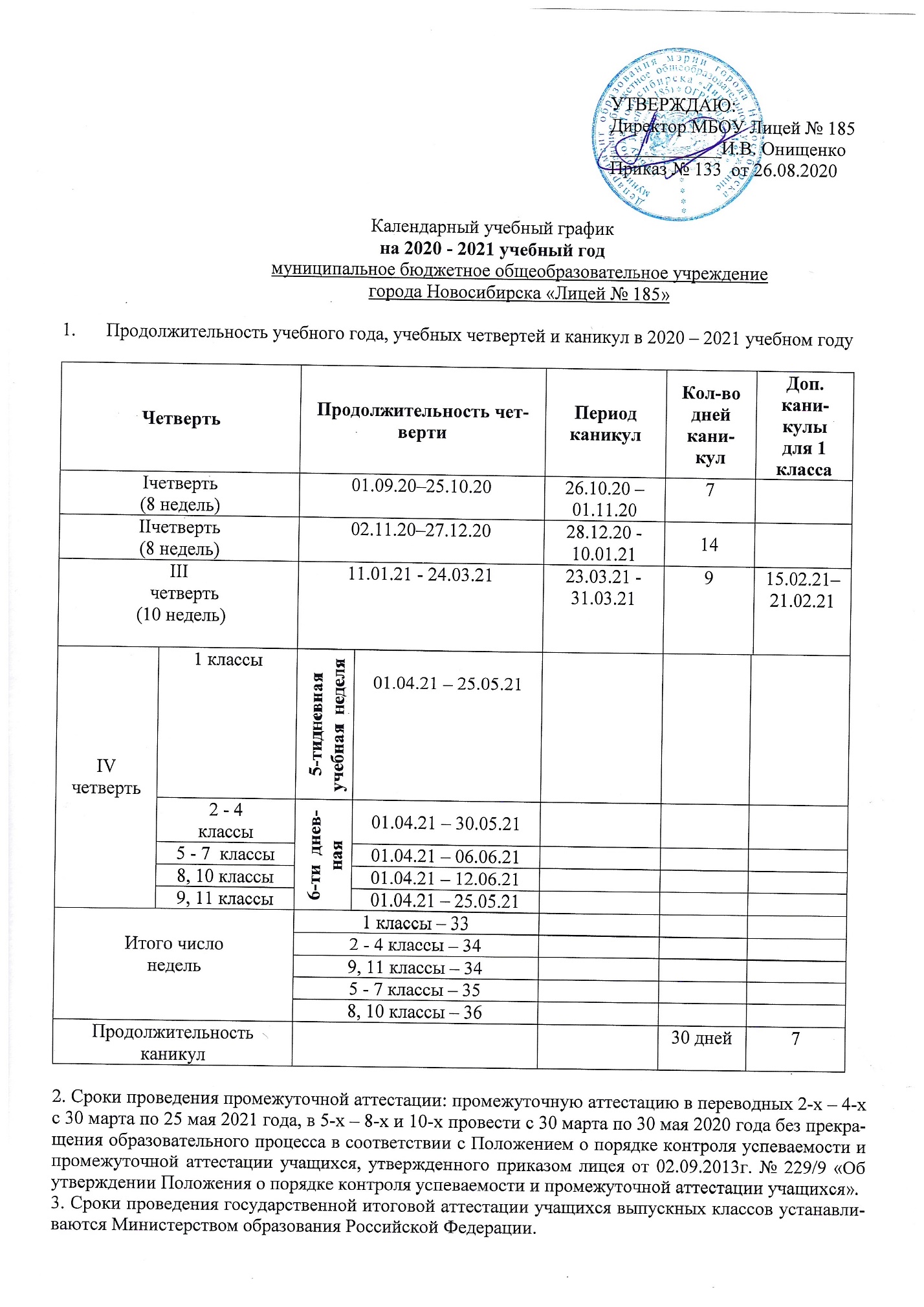 3.2. План внеурочной деятельностиПлан внеурочной деятельности является основным организационным механизмом реализации основной образовательной программы и обеспечивает введение в действие и реализацию требований Федерального государственного образовательного стандарта начального общего образования.Цель внеурочной деятельности: создание благоприятных условий для проявления развития ребенком своих интересов на основе свободного выбора, постижения духовно -нравственных ценностей и культурных традиций.Внеурочная деятельность позволяет решить целый ряд очень важных задач: - обеспечивать благоприятную адаптацию ребенка в школе;- оптимизировать учебную нагрузку обучающихся;- выявлять интересы, склонности, способности, возможности, обучающихся к различным видам деятельности;- создавать условия для индивидуального развития ребенка в избранной сфере внеурочной деятельности;- формировать систему знаний, умений, навыков в избранном направлении деятельности;- развивать опыт творческой деятельности, творческих способностей;- создавать условия для реализации приобретенных знаний, умений и навыков; - развивать опыт неформального общения, взаимодействия, сотрудничества;- расширять рамки общения в социуме.     Внеурочная деятельность на базе МБОУ Лицей № 185 реализуется на добровольной основе в соответствии с выбором участников образовательных отношений, в соответствии с требованиями Стандарта через системы внеаудиторной занятости, работу классных руководителей и педагогов школы по следующим направлениям развития личности:1. Духовно-нравственное2. Спортивно-оздоровительное 3. Социальное4.Общеинтеллектуальное 5. Общекультурное.Спортивно-оздоровительное направление создает условия для полноценного физического и психического здоровья ребенка, помогает ему освоить гигиеническую культуру, приобщить к здоровому образу жизни, формировать привычку к закаливанию и физической культуре;Духовно-нравственное направление направлено на освоение детьми духовных ценностей мировой и отечественной культуры, подготовку их к самостоятельному выбору нравственного образа жизни, формирование гуманистического мировоззрения, стремления к самосовершенствованию и воплощению духовных ценностей в жизненной практике;Социальное направление помогает	детям	освоить	разнообразные способы деятельности: трудовые, игровые, художественные, двигательные умения, развить активность и пробудить стремление к самостоятельности и творчеству, формирует активную жизненную позицию, лидерские качества, организаторские умения и навыки;Общеинтеллектуальное	направление	предназначено	помочь детям освоить разнообразные	доступные     им	способы познания окружающего мира,   развить познавательную активность, любознательность;Общекультурное направление ориентирует детей на доброжелательное, бережное, заботливое отношение к миру, способствует духовному развитию, нравственному самосовершенствованию, формированию ценностных ориентаций, развивает общую культуру, знакомит с общечеловеческими ценностями мировой культуры, духовными ценностямиотечественной культуры, нравственно-этическими	ценностями многонационального народа России и народов других стран.      При организации внеурочной деятельности на уровне начального общего образования предусмотрено проведение как регулярных, так и нерегулярных внеурочных занятий. Регулярные занятия составляют такие формы внеурочной деятельности, как: кружки, творческие объединения, клубы по интересам. Они проводятся в изначально установленное время и с определённой периодичностью. Обязательной составляющей регулярных занятий является нацеленность учащихся на результат и получение, в конечном итоге, какого- либо готового продукта – проект, танец, театральный номер, спортивное достижение. Нерегулярные занятия являются неотъемлемой частью внеурочной деятельности, их проведение не носит систематический характер. Эта форма внеурочной деятельности опирается на утверждённый план воспитательной работы. Нерегулярные внеурочные занятия представлены турнирами или спортивными соревнованиями, разнообразными акциями, экскурсиями, школьными праздниками, конференциями.        Количество	занятий	внеурочной	деятельности	 для	каждого обучающегося определяется его родителями (законными представителями) с учетом занятости обучающегося и осуществляется в соответствии с планом внеурочной деятельности и расписанием занятий в количестве до 10 часов в неделю. Объём внеурочной деятельности на уровне начального общего образования до 1350 часов за 4 года.Учебный план дополняется системой внеурочной работы, имеющей пять напрвлений:- спортивно-оздоровительное призвано пропагандировать здоровый образ жизни и сохранять состояние здоровья детей - социальное  («Умелые ручки» 1ч, «Школа добрых дел» 1ч);-общекультурное направлено на воспитание художественного вкуса человека (театральная студия «Третий звонок» - 2 ч.)- духовно-нравственное формирует способность к духовно-нравственному развитию, личностному совершенствованию, пониманию значения нравственности, веры и религии в жизни человека и общества («Живой родник» - 0,5 ч)-общеинтеллектуальное (клуб «Шахматы», кружок «Занимательная математика». Содержание занятий, предусмотренных как внеурочная деятельность, формируется с учетом пожеланий обучающихся и их родителей (законных представителей). Занятия проводятся во внеурочное время, часов классного руководства. Организация экскурсионной деятельности способствует становлению гражданского мировоззрения, формированию позитивного отношения к окружающему миру и любви к родному краю, Родине. Занятия внеурочной деятельности ведут учителя, классные руководители, и педагог дополнительного образования. В соответствии с ФГОС НОО МБОУ Лицей № 185 определяет чередование учебной и внеурочной деятельности. Организация внеурочной деятельности не должна повлечь за собой нарушение режима дня младшего школьника. Работа лицея строится в соответствии с действующими требованиями Минздрава России по организации и режиму работы группы временного пребывания детей и действующими нормами САНПИН. Доступность занятий внеурочной деятельности гарантируется образовательным учреждением каждому учащемуся. Промежуточная аттестация обучающихся проводится в форме проектной деятельности (решение проектных задач) по выбранной тематике, творческой работы, участия в конкурсе, концерте, фестивале, и т.д.ПЛАНорганизации и реализации внеурочной деятельности ФГОС НОО на 2020-2021 учебный годНерегулярные занятия внеурочной деятельностиДуховно-нравственное направление Торжественная линейка "День знаний"  Акция в день пожилого человека Акция «Подари радость детям» Осенняя ярмарка День Учителя. День народного единства. Единый классный час «День единства»  Тематические часы: «О себе и о мире», «Правовое воспитание» Традиции празднования новогодних и рождественских праздников на Руси  Участие в интеллектуальных играх   Акция «Блокадный хлеб» Встречи с участниками боевых действий Цикл мероприятий, посвященных 75-летию со Дня Победы Проект «Бессмертный полк» Митинг, посвященный Дню Победы Организованные выезды, экскурсии «Знакомство с культурными и историческими традициями районов Новосибирской области и городов России Экскурсии в музеи, по городу Спортивно-оздоровительное Занятия на свежем воздухе День Здоровья Тематические беседы о безопасности во время проведения соревнований Участие в спортивных школьных соревнованиях по разным видам спорта Участие в сдаче норм ГТО  Участие в спортивных районных, окружных, городских соревнованиях  Тематические беседы о здоровом образе жизни Веселые старты Летний оздоровительный лагерьОбщеинтеллектуальное  Посвящение в лицеисты Участие во Всероссийской олимпиаде школьников Участие в окружных, городских интеллектуальных играх, конкурсах  Участие в неделе «Дни науки»  Участие в предметных дистанционных олимпиадах, конкурсахОбщекультурное  Ярмарка талантов  Посещение театров, выставок, музеев  Экобум «Разделяй и сохраняй» Участие в школьном празднике День матери России  Выставка книг в школьной библиотеке и библиотечные уроки, посвященные писателям, поэтам и знаменательным датам страны Конкурс новогодних открыток, новогодних игрушек Новогодние мероприятия РДШ День семьи Социальное  Утверждение индивидуальных маршрутов безопасного пути, беседы по пожарной и электрической безопасности.  Организация работы органов самоуправления в классе  Оформление классного уголка Акция, посвященная безопасности школьников в сети Интернет Посещение предприятий, производств и мастерских, встречи с людьми интересных профессий ПЛАНорганизации и реализации внеурочной деятельности ФГОС НОО на 2020-2024 учебный год  ПЛАНорганизации и реализации внеурочной деятельности ФГОС НОО    на 2019-2023 учебный год  ПЛАНорганизации и реализации внеурочной деятельности ФГОС НОО    на 2016-2020 учебный год  ПЛАНорганизации и реализации внеурочной деятельности ФГОС НОО    на 2017-2021 учебный годПЛАНорганизации и реализации внеурочной деятельности ФГОС НОО    на 2018-2022 учебный годПоказатели  деятельности педагогов по реализации модели                                                    внеурочной     деятельностиРезультаты промежуточной и итоговой аттестации учащихся (итоги учебного года);Проектная деятельность учащихся;Участие учащихся в выставках, конкурсах, проектах, соревнованиях и т.п. вне школы;Количество учащихся, задействованных в общешкольных и внешкольных мероприятиях;Посещаемость занятий, курсов;Количество учащихся, с которыми произошел случай травматизма во время образовательного процесса;Участие родителей в мероприятиях;Наличие благодарностей, грамот;Наличие рабочей программы курса внеурочной деятельности и ее соответствие предъявляемым требованиямВедение аналитической деятельности своей внеурочной работы с учащимися (отслеживание результатов, коррекция своей деятельности);Применение современных технологий, обеспечивающих индивидуализацию обучения;Удовлетворенность  учащихся и их родителей выбранным курсов внеурочной деятельности;Презентация опыта на различных уровнях3.3. Система условий реализации основной образовательной программы3.3.1 Кадровые условия реализации программы. 	Образовательный процесс обеспечен педагогическими кадрами. Учителя имеют базовое высшее профессиональное образование и необходимую квалификацию, способны к инновационной профессиональной деятельности,обладают необходимым уровнем методологической культуры и готовностью к непрерывному образованию. Учителя начальной школы – творчески работающие педагоги. Ими разрабатываются и внедряются в образовательный процесс проекты и программы здоровьесберегающей, социальной и общекультурной направленности.Диссемиляция передового педагогического опыта осуществляется через презентацию передового опыта учителей, участвующих в инновационной и проектной деятельности, профессиональных конкурсах, конференциях, семинарах, круглых столах, выставках, конкурсах разного уровня.В образовательном процессе педагоги используют:развивающие, здоровьесберегающие, ИКТ - технологии, исследовательский и проектные методыобучения;индивидуальный подход к каждому ребенку с точки зрения наличия у него уникального набора качеств, важных для успеха в той или иной специальной области;современные приёмы и методы, позволяющие осуществить новые подходы к образовательномупроцессу.Обновление содержания образования младших школьников происходит на основе изменения учебного плана, оптимизации образовательных программ обучения, роста доли проектной и исследовательской деятельности, использования активных форм обучения, основанных на деятельностном подходе.Кадровое обеспечение образовательного процессаФинансовые условия реализации программы. Финансовое обеспечение реализации основной образовательной программы начального общего образования опирается на исполнение расходных обязательств, обеспечивающих конституционное право граждан на бесплатное и общедоступное общее образование. Объѐм действующих расходных обязательств отражается в задании учредителя по оказанию государственных (муниципальных) образовательных услуг в соответствии с требованиями федеральных государственных образовательных стандартов общего образования.Задание учредителя обеспечивает соответствие показателей объѐмов и качества предоставляемых образовательным учреждением услуг (выполнения работ) размерам направляемых на эти цели средств бюджета.Финансовое обеспечение задания учредителя по реализации основной образовательной программы начального общего образования осуществляется на основе нормативного подушевого финансирования. Введение нормативного подушевого финансирования определяет механизм формирования расходов и доведения средств на реализацию государственных гарантий прав граждан на получение общедоступного и бесплатного общего образования в соответствии с требованиями Стандарта.Применение принципа нормативного подушевого финансирования на уровне образовательного учреждения заключается в определении стоимости стандартной (базовой) бюджетной образовательной услуги в образовательном учреждении не ниже уровня фактически сложившейся стоимости в предыдущем финансовом году.Региональный расчѐтный подушевой норматив — это минимально допустимый объѐм финансовых средств, необходимых для реализации основной образовательной программы в учреждениях данного региона в соответствии со Стандартом в расчѐте на одного обучающегося в год, определяемый раздельно для образовательных учреждений, расположенных в городской и сельскойместности.Органы местного самоуправления могут устанавливать дополнительные нормативы финансирования образовательных учреждений за счѐт средств местных бюджетов сверх установленного регионального подушевого норматива.Региональный расчѐтный подушевой норматив должен покрывать следующие расходы на год:оплату труда работников образовательных учреждений с учѐтом районных коэффициентов к заработной плате, а такжеотчисления;расходы, непосредственно связанные с обеспечением образовательного процесса (приобретение учебно-наглядных пособий, технических средств обучения, расходных материалов, канцелярских товаров, оплату услуг связи в части расходов, связанных с подключением к информационной сети Интернет и платой за пользование этойсетью);иные хозяйственные нужды и другие расходы, связанные с обеспечением образовательного процесса (обучение, повышение квалификации педагогическогоикомандировочные расходы и др.), за исключением расходов на содержание зданий и коммунальных расходов, осуществляемых из местных бюджетов.В соответствии с расходными обязательствами органов местного самоуправления по организации предоставления общего образования в расходы местных бюджетов могут также включаться расходы, связанные с организацией подвоза обучающихся к образовательным учреждениям и развитием сетевого взаимодействия для реализации основной образовательной программы начального общего образования.Реализация принципа нормативного подушевого финансирования осуществляется на трѐх следующих уровнях:межбюджетных отношений (бюджет субъекта РФ — муниципальныйбюджет);внутрибюджетных отношений (муниципальный бюджет — образовательное учреждение);образовательногоучреждения.Порядок определения и доведения до общеобразовательных учреждений бюджетных ассигнований, рассчитанных с использованием нормативов бюджетного финансирования на одного обучающегося, должен обеспечить нормативно-правовое закрепление на региональном уровне следующих положений:неуменьшение уровня финансирования по статьям расходов, включѐнным в величину регионального расчѐтного подушевого норматива (заработная плата с начислениями, прочие текущие расходы на обеспечение материальных затрат, непосредственно связанных с учебной деятельностью общеобразовательных учреждений);возможность использования нормативов не только на уровне межбюджетных отношений (бюджет региона — бюджеты муниципальных районов и городских округов), но и на уровне внутрибюджетных отношений (муниципальный бюджет — общеобразовательное учреждение) и образовательногоучреждения.В связи с требованиями Стандарта при расчѐте регионального подушевого норматива должны учитываться затраты рабочего времени педагогических работников образовательных учреждений на урочную и внеурочную деятельность, включая все виды работ (учебная, воспитательная, методическая и т. п.), входящие в трудовые обязанности конкретных педагогических работников.Формирование фонда оплаты труда образовательного учреждения осуществляется в пределах объѐма средств образовательного учреждения на текущий финансовый год, определѐнного в соответствии с региональным расчѐтным подушевым нормативом, количеством обучающихся и соответствующими поправочными коэффициентами, и отражается в смете образовательного учреждения.Справочно: в соответствии с установленным порядком финансирования оплаты труда работников образовательных учреждений:фонд оплаты труда образовательного учреждения состоит из базовой части и стимулирующей части. Рекомендуемый диапазон стимулирующей части фонда оплаты труда — от 20 до 40%. Значение стимулирующей части определяется общеобразовательным учреждениемсамостоятельно;базовая часть фонда оплаты труда обеспечивает гарантированную заработную плату руководителей, педагогических работников, непосредственно осуществляющих образовательный процесс, учебно-вспомогательного и младшего обслуживающего персонала образовательногоучреждения;рекомендуемое оптимальное значение объѐма фонда оплаты труда педагогического персонала — 70% от общего объѐма фонда оплаты труда. Значение или диапазон фонда оплаты труда педагогического персонала определяется самостоятельно общеобразовательнымучреждением;базовая часть фонда оплаты труда для педагогического персонала, осуществляющего учебный процесс, состоит из общей части и специальнойчасти;общая часть фонда оплаты труда обеспечивает гарантированную оплату труда педагогического работника исходя из количества проведѐнных им учебных часов и численности обучающихся вклассах.Размеры, порядок и условия осуществления стимулирующих выплат определяются в локальных правовых актах образовательного учреждения и (или) в коллективных договорах. В локальных правовых актах о стимулирующих выплатах должны быть определены критерии и показатели результативности и качества, разработанные в соответствии с требованиями Стандарта к результатам освоения основной образовательной программы начального общего образования. В них включаются: динамика учебных достижений обучающихся, активность их участия во внеурочной деятельности; использование учителями современных педагогических технологий, в том числе здоровьесберегающих; участие в методической работе, распространение передового педагогического опыта; повышение уровня профессионального мастерства идр.Образовательное учреждение самостоятельно определяет и отражает в своих локальных актах:соотношение базовой и стимулирующей частей фонда оплатытруда;соотношение	фонда	оплаты	труда	педагогического,	административно- управленческого и учебно-вспомогательного персонала;соотношение общей и специальной частей внутри базовой части фонда оплаты труда;порядок	распределения	стимулирующей	части	фонда	оплаты	труда	в соответствии с региональными и муниципальными нормативнымиактами.В	распределении	стимулирующей	части	фонда	оплаты	труда предусматривается участие органов самоуправления (общественного советаОУ).Для обеспечения требований Стандарта на основе проведѐнного анализа материально-технических условий реализации основной образовательной программы начального общего образования образовательное учреждение:проводит экономический расчѐт стоимости обеспечения требований Стандарта по каждой позиции;устанавливает предмет закупок, количество и стоимость пополняемого оборудования, а также перечень работ для обеспечения требований к условиям реализацииООП;определяет величину затрат на обеспечение требований к условиям реализацииООП;соотносит необходимые затраты с региональным (муниципальным) графиком внедрения Стандарта и определяет распределение по годам освоения средств на обеспечение требований к условиям реализации ООП в соответствии со Стандартом;определяет объѐмы финансирования, обеспечивающие реализацию внеурочной деятельности обучающихся, включѐнной в основную образовательную программу образовательного учреждения (механизмы расчѐта необходимого финансирования представлены в материалах Минобрнауки «Модельная методика введения нормативного подушевого финансирования реализации государственных гарантий прав граждан на получение общедоступного и бесплатного общего образования» (утверждена Минобрнауки 22 ноября 2007 г.), «Новая система оплаты труда работников образования. Модельная методика формирования системы оплаты труда и стимулирования работников государственных образовательных учреждений субъектов Российской Федерации и муниципальных образовательных учреждений» (утверждена Минобрнауки 22 ноября 2007 г.), а также в письме Департамента общего образования «Финансовое обеспечение внедрения ФГОС. Вопросы— ответы», в котором предложены дополнения к модельным методикам в  соответствии с требованиямиФГОС);разрабатывает финансовый механизм интеграции между общеобразовательным учреждением и учреждениями дополнительного образования детей, а также другими социальными партнѐрами, организующими внеурочную деятельность обучающихся, и отражает его в своих локальных актах. При этом учитывается, что взаимодействие можетосуществляться:на основе договоров на проведение занятий в рамках кружков, секций, клубов и др. по различным направлениям внеурочной деятельности на базе школы (учреждения дополнительного образования, клуба, спортивного комплекса идр.);за счѐт выделения ставок педагогов дополнительного образования, которые обеспечивают реализацию для обучающихся в общеобразовательном учреждении широкого спектра программ внеурочнойдеятельности.      Материально-технические условия реализации программы.  Лицей располагает материальной и информационной базой, обеспечивающей организацию всех видов деятельности младших школьников, соответствующей Санитарно-эпидемиологическим и противопожарным правилам и нормам. В  области материально-технического обеспечения образовательного процесса в школе оборудованы учебные кабинеты начальных классов с разноуровневой мебелью и компьютером на рабочем месте учителя, имеется кабинет музыки, кабинет психолога, актовый и спортивный залы, столовая, имеется возможность использования кабинета информатики.  	Лицей располагает комплектом учебно-методической литературы, соответствующей возрастным особенностям обучающихся и современным требования ФГОС. 	Таким образом, в учреждении создана образовательная среда, адекватная развитию ребенка и комфортные санитарно-гигиенические условия.		Использование современных информационных и коммуникационных технологий при реализации основных образовательных программ начальной школы. Наличие  компьютерной и мультимедийной  техники:Разработан и действует паспорт безопасности, план эвакуации и порядок действий персонала при возникновении чрезвычайных ситуаций, план взаимодействия с ГИБДД. Один раз в полугодие проводятся учебные эвакуации, занятия по гражданской обороне, уроки безопасности. Здание лицея оснащено автоматической системой пожарной сигнализации и оповещения. Установлена тревожная кнопка. Безопасность образовательного процесса обеспечивается дежурством сотрудников охранного предприятия (договор), имеется видеонаблюдениекакпопериметрулицея,такивнутриздания.Территориялицеяограждена.Охват горячим питанием в столовой по лицею составляет 90%. Трижды в день (завтрак, обед, полдник) питаются в школьной столовой дети, посещающие группу продленного дня. Контроль качества горячего питания осуществляется медицинскими работниками (врачом, медсестрой) и  бракеражной  комиссией. В период летних каникул набазе лицеяорганизован дневной лагерь, где ежегодно оздоравливаются обучающиеся. Организация деятельности лагеря согласована с органами санитарно-эпидемиологическогоконтроля.Система условий: наличие и потребностиОценка эффективности реализации программыКритерии и показатели оценки эффективности реализации программыИнформационно-методические условия реализации основной образовательнойпрограммы        В соответствии	с	требованиями	Стандарта	информационно-методические условия реализации основной образовательной программыначальногообщего образования обеспечиваются современной информационно-образовательнойсредой.Под информационно-образовательной средой (или ИОС) понимается открытая педагогическая система, сформированная на основе разнообразных информационных образовательных ресурсов, современных информационно- телекоммуникационных средств и педагогических технологий, направленных на формирование творческой, социально активной личности, а также компетентность участников образовательного процесса в решении учебно-познавательных и профессиональных задач с применением информационно-коммуникационных технологий (ИКТ-компетентность), наличие служб поддержки применения ИКТ.Основными элементами ИОС являются:информационно-образовательные ресурсы в виде печатнойпродукции;информационно-образовательные ресурсы на сменных оптическихносителях;информационно-образовательные ресурсыИнтернета;вычислительная и информационно-телекоммуникационнаяинфраструктура;прикладные программы, в том числе поддерживающие администрирование и финансово-хозяйственную деятельность образовательного учреждения (бухгалтерский учѐт, делопроизводство, кадры и т.д.).Необходимое для использования ИКТ оборудование должно отвечать современным требованиям и обеспечивать использование ИКТ:в учебнойдеятельности;во внеурочнойдеятельности;в естественно-научнойдеятельности;при измерении, контроле и оценке результатовобразования;в административной деятельности, включая дистанционное взаимодействие всех участников образовательного процесса, в том числе в рамках дистанционного образования, а также дистанционное взаимодействие образовательного учреждения с другими организациями социальной сферы и органамиуправления.Учебно-методическое и информационное оснащение образовательного процесса должно обеспечивать возможность:реализации индивидуальных образовательных планов обучающихся, осуществления их самостоятельной образовательнойдеятельности;ввода русского и иноязычного текста, распознавания сканированного текста; создания текста на основе расшифровки аудиозаписи; использования средств орфографического и синтаксического контроля русского текста и текста на иностранном языке; редактирования и структурирования текста средствами текстового редактора;записи и обработки изображения (включая микроскопические, телескопические и спутниковые изображения) и звука при фиксации явлений в природе и обществе, хода образовательного процесса; переноса информации с нецифровых носителей (включая трѐхмерные объекты) в цифровую среду (оцифровка,сканирование);создания и использования диаграмм различных видов, специализированных географических (в ГИС) и исторических карт; создания виртуальных геометрических объектов, графических сообщений с проведением рукой произвольных линий;организации сообщения в виде линейного или включающего ссылки сопровождения выступления, сообщения для самостоятельного просмотра, в том числе видеомонтажа и озвучиваниявидеосообщений;выступления с аудио-, видео- и графическим экраннымсопровождением;вывода информации на бумагу и т. п. и в трѐхмерную материальную среду (печать);информационного подключения к локальной сети и глобальной сети Интернет, входа в информационную среду учреждения, в том числе через Интернет, размещения гипермедиасообщений в информационной среде образовательного учреждения;поиска и полученияинформации;использования источников информации на бумажных и цифровых носителях (в том числе в справочниках, словарях, поисковыхсистемах);вещания (подкастинга), использования аудиовидеоустройств для учебной деятельности на уроке и внеурока;общения в Интернете, взаимодействия в социальных группах и сетях, участия в форумах, групповой работы над сообщениями(вики);создания и заполнения баз данных, в том числе определителей; наглядного представления и анализаданных;включения обучающихся в естественно-научную деятельность, проведения наблюдений и экспериментов, в том числе с использованием: учебного лабораторного оборудования, цифрового (электронного) и традиционного измерения, включая определение местонахождения; виртуальных лабораторий, вещественных и виртуально-наглядных моделей и коллекций основных математических и естественно-научных объектов иявлений;исполнения, сочинения и аранжировки музыкальных произведений с применением традиционных народных и современных инструментов и цифровых технологий, использования звуковых и музыкальных редакторов, клавишных и кинестетических синтезаторов;художественного творчества с использованием ручных, электрических и ИКТ- инструментов, реализации художественно-оформительских и издательских проектов, натурной и рисованноймультипликации;создания материальных и информационных объектов с использованием ручных и электроинструментов, применяемых в избранных для изучения распространѐнных технологиях (индустриальных, сельскохозяйственных, технологиях ведения дома, информационных и коммуникационныхтехнологиях);конструирования и моделирования, в том числе моделей с цифровым управлением и обратной связью, с использованием конструкторов; управления объектами; программирования;занятий по изучению правил дорожного движения с использованием игр, оборудования, а также компьютерныхтренажѐров;размещения продуктов познавательной, учебно-исследовательской деятельности обучающихся в информационно-образовательной среде образовательного учреждения;проектирования и организации индивидуальной и групповой деятельности, организации своего времени с использованием ИКТ; планированияучебногопроцесса, фиксирования его реализации в целом и отдельных этапов (выступлений, дискуссий, экспериментов);обеспечения доступа в школьной библиотеке к информационным ресурсам Интернета, учебной и художественной литературе, коллекциям медиаресурсов на электронных носителях, множительной технике для тиражирования учебных иметодических тексто-графических и аудиовидеоматериалов, результатов творческой, научно-исследовательской и проектной деятельностиобучающихся;проведения массовых мероприятий, собраний, представлений; досуга и общения обучающихся с возможностью массового просмотра кино- и видеоматериалов, организации сценической работы, театрализованных представлений,	обеспеченных	озвучиванием,	освещением	и мультимедиасопровождением;выпуска школьных печатных изданий, работы школьного телевидения.Все указанные виды деятельности должны быть обеспечены расходными материалами.Технические средства: мультимедийный проектор и экран; принтер монохромный; принтер цветной; фотопринтер; цифровой фотоаппарат; цифровая видеокамера; графический планшет; сканер; микрофон; музыкальная клавиатура; оборудование компьютерной сети; конструктор, позволяющий создавать компьютерно управляемые движущиеся модели с обратной связью; цифровой микроскоп; доска со средствами, обеспечивающими обратную связь.Программные инструменты: операционные системы и служебные инструменты; орфографический корректор для текстов на русском и иностранном языках; клавиатурный тренажѐр для русского и иностранного языков; текстовый редактор для работы с русскими и иноязычными текстами; инструмент планирования деятельности; графический редактор для обработки растровых изображений; графический редактор для обработки векторных изображений; музыкальный редактор; редактор подготовки презентаций; редактор видео; редактор звука; ГИС; редактор представления временной информации (линия времени); редактор генеалогических деревьев; цифровой биологический определитель; виртуальные лаборатории по учебным предметам; среды для дистанционного онлайн и офлайн сетевого взаимодействия; среда для интернет-публикаций; редактор интернет-сайтов; редактор для совместного удалѐнного редактирования сообщений.Обеспечение технической, методической и организационной поддержки: разработка планов, дорожных карт; заключение договоров; подготовка распорядительных документов учредителя; подготовка локальных актов образовательного учреждения; подготовка программ формирования ИКТ-компетентности работников ОУ (индивидуальных программ для каждого работника).Отображение образовательного процесса в информационной среде: размещаются домашние задания (текстовая формулировка, видеофильм для анализа, географическая карта); результаты выполнения аттестационных работ обучающихся; творческие работы учителей и обучающихся; осуществляется связь учителей, администрации, родителей, органов управления; осуществляетсяметодическая поддержка учителей (интернет-школа, интернет-ИПК, мультимедиакол-лекция).Компоненты на бумажных носителях: учебники (органайзеры); рабочие тетради (тетради-тренажѐры).Компоненты на CD и DVD: электронные приложения к учебникам; электронные наглядные пособия; электронные тренажѐры; электронные практикумы.Модель сетевого графика (дорожной карты) по формированию необходимой системы условий реализации основнойобразовательнойпрограммы                                         Содержание1.Целевой раздел                                                                              1.1.Пояснительная записка………………………………………       1.2.Планируемые результаты освоения ООП начального общего образования……………………………………………………….       1.2.1. Формирование универсальных учебных действий…………. 1.2.2. Русский язык…………………………………………………   1.2.3. Литературное чтение…………………………………………..1.2.4. Иностранный язык……………………………………………..1.2.5. Математика и информатика…………………………………   1.2.6. Обществознание и естествознание (окружающий мир)……. 1.2.7. Основы религиозных культур и светской этики……………  1.2.8. Изобразительное искусство……………………………………1.2.9. Музыка………………………………………………………….1.2.10.Технология…………………………………………………….1.2.11. Физическая культура…………………………………………1.2.12. Родной язык и литературное чтение на родном языке…… 1.3.Система оценки достижения планируемых результатов освоения основной образовательной программы…………………………..Приложения………………………………………………………...Приложение 1 «Русский язык»……………………………………   Приложение 2 «Литературное чтение»…………………………..Приложение 3 «Иностранный язык» (английский)………………  	«Иностранный язык» (немецкий)………………..                           «Иностранный язык» (французский)……………. Приложение 4 «Математика»…………………… Приложение 5 «Окружающий мир»……………………………… Приложение 6 «Основы религиозных культур и светской этики»Приложение 7 «Изобразительное искусство»…………………… Приложение 8 «Музыка»………………………………………….  Приложение 9 «Технология»……………………………………… Приложение 10 «Физическая культура»………………………….  Приложение 11 «Родной (русский язык)»………………………..  Приложение 12 «Литературное чтение на родном (русском) языке» ………………………………………………………………………. 2.Содержательный раздел2.1.Программа формирования у обучающихся универсальных учебных действий  ………………………………………………… Рабочие программы учебных предметов                                    2.2.1. Общие положения ……………………………………………2.2.2. Основное содержание учебных предметов начального общего образования…………………………………………………………. 2.2.2.1. Русский язык……………………………………………….. 2.2.2.2. Литературное чтение………………………………………. 2.2.2.3. Иностранный язык…………………………………………..2.2.2.4. Математика ………………………………………………….2.2.2.5. Окружающий мир …………………………………………..2.2.2.6. Основы религиозных культур и светской этики………….2.2.2.7. Изобразительное искусство ………………………………. 2.2.2.8. Музыка……………………………………………………… 2.2.2.9. Технология…………………………………………………. 2.2.2.10. Физическая культура……………………………………...2.2.2.11 Родной (русский) язык2.2.2.12 Литературное чтение на родном (русском) языке2.3. Программа духовно-нравственного воспитания, развития обучающихся при получении начального общего образования…2.4. Программа формирования экологической культуры, здорового и безопасного образа жизни………………………………………   2.5. Программа коррекционной работы…………………………..   3.Организационный разделУчебный план………………………………………………………..3.1.1.Календарный годовой учебный график……………………   3.2. План внеурочной деятельности  ……………………………… 3.3. Система условий реализации основной образовательной   программы…………………………………………………………..         1.2.3. Литературное чтение:Предметные результаты освоения предмета "Литературное чтение" на уровне начального общего образования должны быть ориентированы на понимание литературы как явления национальной и мировой культуры, средства сохранения и передачи нравственных ценностей и традиций, отражать сформированность на необходимом для продолжения обучения уровне читательской компетентности и общего речевого развития и обеспечивать:формирование представлений о значимости художественной литературы и фольклора для развития эстетической и нравственной сторон личности человека;формирование представлений о многообразии жанров произведений фольклора и литературы;формирование навыков смыслового чтения;формирование элементарных умений анализа и интерпретации текста;формирование необходимого для продолжения образования уровня общего речевого развития;формирование положительной мотивации к систематическому чтению и слушанию.Достижение результатов освоения основной образовательной программы начального общего образования обеспечивается посредством включения в основную образовательную программу в том числе предметных результатов освоения и содержания учебного предмета "Литературное чтение", распределенных по годам обучения. (Приложение 2)1.2.4.Иностранный язык:Предметные результаты освоения учебного предмета "Иностранный язык" на уровне начального общего образования должны быть ориентированы на применение знаний, умений и навыков в элементарных учебных ситуациях и реальных жизненных условиях и отражать формирование иноязычной коммуникативной компетенции на элементарном уровне владения (A1) в совокупности ее составляющих - речевой, языковой, социокультурной, компенсаторной, учебно-познавательной. Предметные результаты должны обеспечивать:формирование умений говорения: уметь вести разные виды диалога в элементарных ситуациях (этикетный, побудительный, диалог-расспрос), в рамках предметного содержания речи со зрительными и/или вербальными опорами (изображение или текст) или без них, с соблюдением норм речевого этикета, принятых в стране изучаемого языка; создавать элементарные монологические высказывания (короткое описание, элементарное повествование в настоящем времени) со зрительными и/или вербальными опорами или без них в рамках изученного предметного содержания речи; устно излагать основное содержание прочитанного или прослушанного короткого текста; отвечать на поставленные вопросы, устно представлять результаты простого проектного задания;формирование умений аудирования: воспринимать на слух и понимать речь учителя и одноклассников; понимать основное содержание элементарных текстов, доступных в аудиозаписи, построенных на изученном языковом материале; использовать воспринятый на слух материал для выполнения других заданий;формирование умений смыслового чтения: читать вслух с пониманием небольшие тексты, построенные на изученном языковом материале, соблюдая правила чтения и нужную интонацию; читать про себя и понимать основное содержание текста, извлекать нужную/интересующую/запрашиваемую информацию; соотносить прогнозируемую информацию с той, которая содержится в тексте, а также с другими текстами или изображениями; понимать информацию, представленную в знаково-символической форме или в виде таблиц и интерпретировать ее, переносить извлеченную;формирование умений письменной речи: владеть техникой письма; заполнять простые формуляры с указанием личной информации в соответствии с нормами, принятыми в стране изучаемого языка; писать с опорой на образец; составлять ответ на записку/личное письмо/электронное сообщение от друга по переписке; писать слова и короткие фразы; вставлять слова в пропуски в тексте; дописывать предложения и делать подписи к изображениям;формирование знания/понимания основных значений изученных лексических единиц (слов, словосочетаний, речевых клише); интонации изученных коммуникативных типов предложений; признаков изученных грамматических явлений;владение навыками распознавания и употребления в речи изученных лексических единиц (слов, словосочетаний, речевых клише);владение фонетическими, орфографическими и пунктуационными навыками: различение на слух и адекватное, без фонематических ошибок, ведущих к сбою коммуникации, произношение изученных звуков иностранного языка; соблюдение правильного ударения в освоенных словах и фразах; соблюдение особенностей интонации в утверждениях, отрицаниях, а также в изученных типах вопросов;формирование социокультурных знаний и умений: знание названий стран изучаемого языка, некоторых литературных персонажей, сюжетов, отобранных для образовательного курса популярных сказок, небольших произведений детского фольклора (рифмовок, песен);владение компенсаторными умениями: использовать при чтении и аудировании: языковую догадку, прогнозирование содержания текста, игнорирование излишней информации, не препятствующей пониманию основного содержания;владение специальными учебными умениями: использование справочных материалов, представленных в доступном виде (правила, таблицы, схемы), в т.ч. в электронной форме; выполнение элементарных проектных заданий, включая задания межпредметного характера;приобретение опыта практической деятельности в повседневной жизни: использование информационно-коммуникационных технологий для выполнения несложных заданий на иностранном языке; умение знакомить представителей других стран с культурой своего народа и участвовать в элементарном бытовом общении на иностранном языке.Достижение результатов освоения основной образовательной программы начального общего образования обеспечивается посредством включения в основную образовательную программу в том числе предметных результатов освоения и содержания учебного предмета "Иностранный язык", распределенных по годам обучения (Приложение 3).1.2.5. Математика и информатикаПредметные результаты освоения учебного предмета "Математика" должны быть ориентированы на осознание обучающимися математических способов познания мира, усвоение математических знаний, связей математики с окружающей действительностью. Предметные результаты должны обеспечивать:формирование системы знаний о числе как результате счета и измерения, о десятичном принципе записи чисел;формирование вычислительных навыков, умений выполнять устно и письменно арифметические действия с числами, решать текстовые задачи, оценивать полученный результат по критериям: достоверность/реальность, соответствие правилу/алгоритму;формирование основ логического и алгоритмического мышления: распознавать верные (истинные) и неверные (ложные) утверждения в простейших случаях в учебных и практических ситуациях; в простейших случаях приводить пример, иллюстрирующий истинное утверждение, и контрпример, опровергающий ложное утверждение; выполнять алгоритмы, в т.ч. с условными переходами и подпрограммами; составлять алгоритмы для исполнителей с простой системой команд;овладение основами математической речи как показателя общей культуры современного человека: формулировать утверждение (вывод), строить логические рассуждения (одно или двухшаговые) с использованием связок "если..., то...", "значит", "поэтому", "и", "все", "некоторые";формирование основ пространственного воображения, умения распознавать, изображать и исследовать геометрические фигуры, овладение способами измерения длин и вычисления площадей;умение структурировать информацию, работать с таблицами, схемами и диаграммами, извлекать из них необходимые данные, заполнять готовые формы, представлять, анализировать и интерпретировать данные, делать выводы из структурированной информации;использование начальных математических знаний для описания и объяснения окружающих предметов, процессов, явлений, оценки их количественных и пространственных отношений при решении учебных задач и в повседневных ситуациях: определять с помощью цифровых и аналоговых приборов массу предмета, температуру воды, воздуха в помещении, скорость движения транспортного средства; осуществлять выбор наиболее дешевой покупки, наименьшего по времени пути, выполняя для этого необходимые действия и вычисления;приобретение первоначальных представлений о компьютерной грамотности и гигиене работы с компьютером.Достижение результатов освоения основной образовательной программы начального общего образования обеспечивается посредством включения в основную образовательную программу в том числе предметных результатов освоения и содержания учебного предмета "Математика и информатика", распределенных по годам обучения (Приложение 4).1.2.6. Обществознание и естествознание (Окружающий мир)Предметные результаты освоения учебного предмета "Окружающий мир"  ориентированы на последовательную социализацию младших школьников, формирование у обучающихся целостной картины природного и социокультурного мира, осознание обучающимися своего места в обществе, отношений человека с  природой, обществом, другими людьми, государством. Предметные результаты обеспечивают:понимание особой роли России в мировой истории, формирование чувства гордости за национальные свершения, открытия, победы;формирование уважительного отношения к России, родному краю, своей семье, истории, культуре, природе нашей страны, ее современной жизни;осознание целостности окружающего мира, освоение основ экологической грамотности, элементарных правил нравственного поведения в мире природы и людей, норм здоровьесберегающего поведения в природной и социальной среде;освоение доступных способов изучения природы и общества (наблюдение, запись, измерение, опыт, сравнение, классификация и др., с получением информации из семейных архивов, от окружающих людей, в открытом информационном пространстве);	развитие навыков устанавливать и выявлять причинно-следственные связи в окружающем мире;6) соблюдение общих требований безопасной работы в Интернет - под руководством взрослого.Достижение результатов освоения основной образовательной программы начального общего образования обеспечивается посредством включения в основную образовательную программу в том числе предметных результатов освоения и содержания учебного предмета "Окружающий мир", распределенных по годам обучения.(Приложение 5).Текущая аттестация- устный  опрос;- письменная самостоятельная работа;-  диктант;-  контрольное списывание;-  тесты;- графическая работа;- изложение;- сочинение;- доклад;- творческая работа;- диагностическая  работаИтоговая  аттестация- стандартизированная контрольная работа;- тест- защита проектаРаздел 1. Воспитание гражданственности, патриотизма, уважения к правам, свободам и обязанностям человекаРаздел 1. Воспитание гражданственности, патриотизма, уважения к правам, свободам и обязанностям человекаРаздел 1. Воспитание гражданственности, патриотизма, уважения к правам, свободам и обязанностям человекаРаздел 1. Воспитание гражданственности, патриотизма, уважения к правам, свободам и обязанностям человекаЦенностные установки    Любовь к России, своему народу, своему краю; служение Отечеству; правовое государство; гражданское общество; закон и правопорядок; поликультурный мир; свобода личная и национальная; доверие к людям, институтам государства и гражданского общества    Любовь к России, своему народу, своему краю; служение Отечеству; правовое государство; гражданское общество; закон и правопорядок; поликультурный мир; свобода личная и национальная; доверие к людям, институтам государства и гражданского общества    Любовь к России, своему народу, своему краю; служение Отечеству; правовое государство; гражданское общество; закон и правопорядок; поликультурный мир; свобода личная и национальная; доверие к людям, институтам государства и гражданского обществаЗадачиВиды и формы занятий  (воспитательные мероприятия МБОУ Лицей №185)Виды и формы занятий  (воспитательные мероприятия МБОУ Лицей №185)Планируемые результаты- Сформировать элементарные представления о политическом устройстве Российского государства;- Сформировать представления о символах государства;- Сформировать элементарные представления о правах и обязанностях гражданина России;- Развивать интерес к общественным явлениям, понимание активной роли человека в обществе;- Сформировать уважительное отношение к русскому языку как государственному, языку межнационального общения;- Сформировать ценностное отношение к своему национальному языку и культуре;- Сформировать начальные представления о народах России, об их общей исторической судьбе, о единстве народов нашей страны;- Сформировать элементарные представления о национальных героях и важнейших событиях истории России и её народов;- Развивать интерес к важнейшим событиям в жизни России, - Мотивировать стремление активно участвовать в делах класса, школы, семьи, города Москвы;- Воспитывать уважение к защитникам Родины;- Развивать умение отвечать за свои поступки.День Знаний .Участие в социальных проектах.Посещение городского музеяисследовательская деятельность (урочная, внеурочная, внешкольная).Занятия в школьной  библиотеке«В гостях у книги». Участие в  конкурсе проектов «Мы пишем свою первою книгу», «Самый талантливый читатель», «Читаем в классе и в семье», Дни славянской письменности и культуры»Участие в конкурсах на патриотические темы (внеурочная, внешкольная).Конкурс рисунков и поделок, посвященный Дню Победы. (урочная, внеурочная, внешкольная)Беседы, утренники и семинары-практикумы по правилам безопасности дорожного движения (урочная, внеурочная, внешкольная).Фестиваль «Семейное творчество» (внеурочная). Проект «Моя семья» (2класс) Проект «Награда в моей семье» (внеурочная).Участие в музыкально- поэтических композициях, посвященных  Дню защитника Отечества, Дню Победы. Классный час на тему «Маленькие герои Великой войны» (урочная).Посещение музея Боевой Славы (урочная, внеурочная).Торжественная линейка, праздничный концерт, посвященные Дню Победы (внеурочная,внешкольная). Поздравление ветеранов ВОВ (внеурочная, внешкольная).День Знаний .Участие в социальных проектах.Посещение городского музеяисследовательская деятельность (урочная, внеурочная, внешкольная).Занятия в школьной  библиотеке«В гостях у книги». Участие в  конкурсе проектов «Мы пишем свою первою книгу», «Самый талантливый читатель», «Читаем в классе и в семье», Дни славянской письменности и культуры»Участие в конкурсах на патриотические темы (внеурочная, внешкольная).Конкурс рисунков и поделок, посвященный Дню Победы. (урочная, внеурочная, внешкольная)Беседы, утренники и семинары-практикумы по правилам безопасности дорожного движения (урочная, внеурочная, внешкольная).Фестиваль «Семейное творчество» (внеурочная). Проект «Моя семья» (2класс) Проект «Награда в моей семье» (внеурочная).Участие в музыкально- поэтических композициях, посвященных  Дню защитника Отечества, Дню Победы. Классный час на тему «Маленькие герои Великой войны» (урочная).Посещение музея Боевой Славы (урочная, внеурочная).Торжественная линейка, праздничный концерт, посвященные Дню Победы (внеурочная,внешкольная). Поздравление ветеранов ВОВ (внеурочная, внешкольная).Сформировано·ценностное отношение к России, своему народу, своему краю, отечественному культурно-историческому наследию, государственной символике, законам Российской Федерации, русскому и родному языку, народным традициям, старшему поколению; Учащиеся имеют элементарные представления об институтах гражданского общества, о государственном устройстве и социальной структуре российского общества, наиболее значимых страницах истории страны, об этнических традициях и культурном достоянии своего края, о примерах исполнения гражданского и патриотического долга;  Учащиеся имеют ·первоначальный опыт постижения ценностей гражданского общества, национальной истории и культуры;  Учащиеся имеют ·опыт ролевого взаимодействия и реализации гражданской, патриотической позиции; Учащиеся имеют ·опыт социальной и межкультурной коммуникации; Учащиеся имеют ·начальные представления о правах и обязанностях человека, гражданина, семьянина, товарища.Раздел 2. Формирование нравственных чувств и этического сознания.Раздел 2. Формирование нравственных чувств и этического сознания.Раздел 2. Формирование нравственных чувств и этического сознания.Раздел 2. Формирование нравственных чувств и этического сознания.Ценностные установки   Нравственный выбор; жизнь и смысл жизни; справедливость; милосердие; честь; достоинство; уважение к родителям; уважение достоинства человека, равноправие, ответственность и чувство долга; забота и помощь, мораль, честность, щедрость, забота о старших и младших; свобода совести и вероисповедания; толерантность, представление о вере, духовной культуре и светской этике.    Нравственный выбор; жизнь и смысл жизни; справедливость; милосердие; честь; достоинство; уважение к родителям; уважение достоинства человека, равноправие, ответственность и чувство долга; забота и помощь, мораль, честность, щедрость, забота о старших и младших; свобода совести и вероисповедания; толерантность, представление о вере, духовной культуре и светской этике.    Нравственный выбор; жизнь и смысл жизни; справедливость; милосердие; честь; достоинство; уважение к родителям; уважение достоинства человека, равноправие, ответственность и чувство долга; забота и помощь, мораль, честность, щедрость, забота о старших и младших; свобода совести и вероисповедания; толерантность, представление о вере, духовной культуре и светской этике. ЗадачиВиды и формы занятий  (воспитательные мероприятия ОУ) Виды и формы занятий  (воспитательные мероприятия ОУ) Планируемые результаты- сформировать первоначальные представления о базовых национальных российских ценностях;- сформировать представления о правилах поведения;- сформировать элементарные представления о религиозной картине мира, роли традиционных религий в развитии Российского государства, в истории и культуре нашей страны;- воспитывать уважительное отношение к людям разных возрастов;- развивать способность к установлению дружеских взаимоотношений в коллективе, основанных на взаимопомощи и взаимной поддержке;Проектная деятельность «Моя семья», «Моя родословная» участие в о конкурсе семейного творчества (урочная, внеурочная, внешкольная) Классные часы «Уроки вежливости»День учителя (внеурочная)День матери, 8 марта, Масленица, «Посвящение в лицеисты», Новый год Проведение уроков  доброты (толерантное отношение к инвалидам)Проведение проекта «Домашние любимцы» (1класс). Посещении  театров. Художественных выставок, библиотек (урочная, внеурочная, внешкольная) Акция «Растим мужчину»Урок:  «Ежели вы вежливы». Правила вежливости (урочная)Проектная деятельность «Моя семья», «Моя родословная» участие в о конкурсе семейного творчества (урочная, внеурочная, внешкольная) Классные часы «Уроки вежливости»День учителя (внеурочная)День матери, 8 марта, Масленица, «Посвящение в лицеисты», Новый год Проведение уроков  доброты (толерантное отношение к инвалидам)Проведение проекта «Домашние любимцы» (1класс). Посещении  театров. Художественных выставок, библиотек (урочная, внеурочная, внешкольная) Акция «Растим мужчину»Урок:  «Ежели вы вежливы». Правила вежливости (урочная) Учащиеся имеют начальные представления о моральных нормах и правилах нравственного поведения, в том числе об этических нормах взаимоотношений в семье, между поколениями, этносами, носителями разных убеждений, представителями различных социальных групп;  Учащиеся имеют ·нравственно-этический опыт взаимодействия со сверстниками, старшими и младшими детьми, взрослыми в соответствии с общепринятыми нравственными нормами;  Учащиеся ·уважительно относятся к традиционным религиям;  Учащиеся·неравнодушны к жизненным проблемам других людей, сочувствие к человеку, находящемуся в трудной ситуации;  Формируется  ·способность эмоционально реагировать на негативные проявления в детском обществе и обществе в целом, анализировать нравственную сторону своих поступков и поступков других людей;  Учащиеся знают традиции своей семьи и образовательного учреждения, бережно относятся к ним. Раздел 3. Воспитание трудолюбия, творческого отношения к учению, труду, жизни. Раздел 3. Воспитание трудолюбия, творческого отношения к учению, труду, жизни. Раздел 3. Воспитание трудолюбия, творческого отношения к учению, труду, жизни. Раздел 3. Воспитание трудолюбия, творческого отношения к учению, труду, жизни.Ценностные установки   Уважение к труду; творчество и созидание; стремление к познанию и истине; целеустремлённость и настойчивость; бережливость; трудолюбие.   Уважение к труду; творчество и созидание; стремление к познанию и истине; целеустремлённость и настойчивость; бережливость; трудолюбие.   Уважение к труду; творчество и созидание; стремление к познанию и истине; целеустремлённость и настойчивость; бережливость; трудолюбие.ЗадачиВиды и формы занятий  (воспитательные мероприятия ОУ) Виды и формы занятий  (воспитательные мероприятия ОУ) Планируемые результаты- сформировать первоначальные представления о нравственных основах учёбы, ведущей роли образования, труда и значении творчества в жизни человека и общества;- воспитывать уважение к труду и творчеству старших и сверстников; - сформировать элементарные представления о профессиях;- сформировать элементарные представления о роли знаний, науки, современного производства в жизни человека и общества;- сформировать первоначальные навыки коллективной работы, в том числе при разработке и реализации учебных и учебно-трудовых проектов;- развивать умение проявлять дисциплинированность, последовательность и настойчивость в выполнении учебных и учебно-трудовых заданий;- формировать бережное отношение к результатам своего труда, труда других людей, к школьному имуществу, учебникам, личным вещам- экскурсии на производственные предприятия (урочная, внеурочная, внешкольная),- встречи с представителями разных профессий  (внеурочная, внешкольная);- беседа (урочная, внеурочная, внешкольная).- презентации «Труд наших родных» (урочная, внеурочная, внешкольная);- сюжетно-ролевые экономические игры (урочная, внеурочная, внешкольная); - ярмарки (внеурочная, внешкольная), - конкурсы  (урочная, внеурочная, внешкольная),- город мастеров (внеурочная, внешкольная), - трудовые акции (внеурочная, внешкольная),- экскурсии на производственные предприятия (урочная, внеурочная, внешкольная),- встречи с представителями разных профессий  (внеурочная, внешкольная);- беседа (урочная, внеурочная, внешкольная).- презентации «Труд наших родных» (урочная, внеурочная, внешкольная);- сюжетно-ролевые экономические игры (урочная, внеурочная, внешкольная); - ярмарки (внеурочная, внешкольная), - конкурсы  (урочная, внеурочная, внешкольная),- город мастеров (внеурочная, внешкольная), - трудовые акции (внеурочная, внешкольная),Сформировано·ценностное отношение к труду и творчеству, человеку труда, трудовым достижениям России и человечества, трудолюбие;Учащиеся имеют элементарные представления о различных профессиях;·Учащиеся обладают  первоначальным и навыками трудового творческого сотрудничества со сверстниками, старшими детьми и взрослыми;·Учащиеся осознают  приоритет нравственных основ труда, творчества, создания нового;·Учащиеся имеют первоначальный опыт участия в различных видах общественно полезной и личностно значимой деятельности; Учащиеся имеют ·потребности и начальные умения выражать себя в различных доступных и наиболее привлекательных для ребёнка видах творческой деятельности; Учащиеся ·мотивированы к самореализации в социальном творчестве, познавательной и практической, общественно полезной деятельности.Раздел 4. Формирование ценностного отношения к природе, окружающей среде (экологическое воспитание)Раздел 4. Формирование ценностного отношения к природе, окружающей среде (экологическое воспитание)Раздел 4. Формирование ценностного отношения к природе, окружающей среде (экологическое воспитание)Раздел 4. Формирование ценностного отношения к природе, окружающей среде (экологическое воспитание)Ценностные установкиРодная земля; заповедная природа; планета Земля; экологическое сознание. Родная земля; заповедная природа; планета Земля; экологическое сознание. Родная земля; заповедная природа; планета Земля; экологическое сознание. ЗадачиВиды и формы занятий  (воспитательные мероприятия ОУ) Виды и формы занятий  (воспитательные мероприятия ОУ) Планируемые результаты- развивать интерес к природе, природным явлениям и формам жизни, понимание активной роли человека в природе;- формировать ценностное отношение к природе и всем формам жизни;-  сформировать элементарный опыт природоохранительной деятельности;- воспитывать бережное отношение к растениям и животным.Предметные уроки (урочная)Участие в районных  конкурсах; Экскурсии; Проектная деятельность (урочная, внеурочная, внешкольная);Экологические акции «Помоги птицам» (урочная, внеурочная, внешкольная);Коллективные природоохранные проекты «Спаси дерево» (внеурочная, внешкольная)Выставка поделок из природного материала «Золотая осень» (урочная, внеурочная)Экологический марафон (урочная, внеурочная)Предметные уроки (урочная)Участие в районных  конкурсах; Экскурсии; Проектная деятельность (урочная, внеурочная, внешкольная);Экологические акции «Помоги птицам» (урочная, внеурочная, внешкольная);Коллективные природоохранные проекты «Спаси дерево» (внеурочная, внешкольная)Выставка поделок из природного материала «Золотая осень» (урочная, внеурочная)Экологический марафон (урочная, внеурочная)Учащиеся имеют ценностное отношение к природе; Учащиеся имеют ·первоначальный опыт эстетического, эмоционально-нравственного отношения к природе; Учащиеся имеют·элементарные знания о традициях нравственно-этического отношения к природе в культуре народов России, нормах экологической этики; У учащихся есть ·первоначальный опыт участия в природоохранной деятельности в школе, на пришкольном участке, по месту жительства;У учащихся есть·личный опыт участия в экологических инициативах, проектах.Раздел 5. Формирование представлений об эстетических идеалах и ценностях (эстетическое воспитание).Раздел 5. Формирование представлений об эстетических идеалах и ценностях (эстетическое воспитание).Раздел 5. Формирование представлений об эстетических идеалах и ценностях (эстетическое воспитание).Раздел 5. Формирование представлений об эстетических идеалах и ценностях (эстетическое воспитание).Ценностные установкиРодная земля; заповедная природа; планета Земля; экологическое сознание. Родная земля; заповедная природа; планета Земля; экологическое сознание. Родная земля; заповедная природа; планета Земля; экологическое сознание. ЗадачиВиды и формы занятий  (воспитательные мероприятия ОУ) Виды и формы занятий  (воспитательные мероприятия ОУ) Планируемые результаты- сформировать представления об эстетических идеалах и ценностях;- сформировать представления о душевной и физической красоте человека;-сформировать эстетические идеалы, развивать чувства прекрасного; умение видеть красоту природы, труда и творчества;- развивать интерес к чтению, произведениям искусства, детскимспектаклям, концертам, выставкам, музыке;- развивать интерес к занятиям художественным творчеством;- развивать стремление к опрятному внешнему виду;Предметные уроки (урочная)Занятия в студии  «Школьный театр» (внеурочная)Проектная деятельность« Украшаем класс и лицей к празднику» (урочная, внеурочная)Художественное творчество в кружке «Бисероплетение»  Посещение городского музея,   библиотек,  спектаклей и художественных выставок (внеурочная, внешкольная) Участие в конкурсах (внеурочная, внешкольная)Интеллектуальные игры, праздники, вечера, практики.Классные часы по эстетике внешнего вида ученика, культуре поведения и речи (урочная, внеурочная).Выставка творческих работ, посвящённая Дню Победы в ВОВПредметные уроки (урочная)Занятия в студии  «Школьный театр» (внеурочная)Проектная деятельность« Украшаем класс и лицей к празднику» (урочная, внеурочная)Художественное творчество в кружке «Бисероплетение»  Посещение городского музея,   библиотек,  спектаклей и художественных выставок (внеурочная, внешкольная) Участие в конкурсах (внеурочная, внешкольная)Интеллектуальные игры, праздники, вечера, практики.Классные часы по эстетике внешнего вида ученика, культуре поведения и речи (урочная, внеурочная).Выставка творческих работ, посвящённая Дню Победы в ВОВУ учащихся есть·первоначальные умения видеть красоту в окружающем мире;    У учащихся есть ·элементарные представления об эстетических и художественных ценностях отечественной культуры; Учащиеся имеют·первоначальный опыт эмоционального постижения народного творчества, этнокультурных традиций, фольклора народов России; У учащихся есть·первоначальный опыт эстетических переживаний, наблюдений эстетических объектов в природе и социуме, эстетического отношения к окружающему миру и самому себе;· У учащихся есть первоначальный опыт самореализации в различных видах творческой деятельности, формирование потребности и умения выражать себя в доступных видах творчества;Учащиеся ·мотивированы к реализации эстетических ценностей в пространстве образовательного учреждения и семьи.Раздел 6.Совместная деятельность образовательного учреждения, семьи и общественности  по духовно-нравственному развитию и                                   воспитанию обучающихсяРаздел 6.Совместная деятельность образовательного учреждения, семьи и общественности  по духовно-нравственному развитию и                                   воспитанию обучающихсяРаздел 6.Совместная деятельность образовательного учреждения, семьи и общественности  по духовно-нравственному развитию и                                   воспитанию обучающихсяРаздел 6.Совместная деятельность образовательного учреждения, семьи и общественности  по духовно-нравственному развитию и                                   воспитанию обучающихсяЦенностные установкиЦенностные установкиЗадачиЗадачиВиды и формы занятий  (воспитательные мероприятия ОУ) Планируемые результатыСовместная педагогическая деятельность семьи и образовательного учреждения в определении основных направлений, ценностей и приоритетов деятельности образовательного учреждения по духовно-нравственному развитию и воспитанию обучающихся, в разработке содержания и реализации программ духовно-нравственного развития и воспитания обучающихся, оценке эффективности этих программ;сочетание педагогического просвещения с педагогическим самообразованием родителей (законных представителей);Педагогическое внимание, уважение и требовательность к родителям (законным представителям);Поддержка и индивидуальное сопровождение становления и развития педагогической культуры каждого из родителей (законных представителей);Содействие родителям (законным представителям) в решении индивидуальных проблем воспитания детей;Опора на положительный опыт семейного воспитания.Совместная педагогическая деятельность семьи и образовательного учреждения в определении основных направлений, ценностей и приоритетов деятельности образовательного учреждения по духовно-нравственному развитию и воспитанию обучающихся, в разработке содержания и реализации программ духовно-нравственного развития и воспитания обучающихся, оценке эффективности этих программ;сочетание педагогического просвещения с педагогическим самообразованием родителей (законных представителей);Педагогическое внимание, уважение и требовательность к родителям (законным представителям);Поддержка и индивидуальное сопровождение становления и развития педагогической культуры каждого из родителей (законных представителей);Содействие родителям (законным представителям) в решении индивидуальных проблем воспитания детей;Опора на положительный опыт семейного воспитания.Родительское собрание, родительская конференция,  собрание-диспут, родительский лекторий, вечер вопросов и ответов, семинар, педагогический практикум, тренинг для родителей и·др.Реализация педагогической работы  общественных организаций и объединений, а также традиционных религиозных организаций с обучающимися в рамках отдельных программ, согласованных с программой духовно-нравственного развития и воспитания обучающихся на ступени начального общего образования и одобренных педагогическим советом образовательного учреждения и родительским комитетом образовательного учреждения;№ п/пМероприятиеМероприятиеДата проведенияДень знаний1 сентябряАкция «Внимание дети!» (ПДД)СентябрьДень ЗдоровьяСентябрьДекада пожилого человекаОктябрь Операция «Чистый двор, чистая улица»(уборка пришкольной территории)Октябрь, апрельДень учителяОктябрь Посвящение в лицеистыОктябрь Выставка из природного материалаОктябрьДень МатериНоябрь Новогодние представленияДекабрь Выставка творческих работ «Сияние Рождества и Нового года».Декабрь День Защитника ОтечестваФевраль Международный женский деньМарт Мероприятия, посвященные ПДД.Март День здоровья.Апрель Игра «Безопасное колесо»Апрель Краеведческая игра «Родники»Апрель Митинг, посвященные Дню Победы.9 мая.Встреча с ветеранами ВОВ.Май Операция «Согреем сердца ветеранов»Май Отчетный концерт для родителей. Творческий отчет кружковМай Праздник Последнего звонка МайДень семьи15 Мая Линейка, посвященная окончанию учебного годаМай Выпускной вечер.Июнь Вид социальногопроекта1 класс2 класс3 класс4 классПутешествия - экскурсииЭкскурсия по школе и школьной территорииЭкскурсия в краеведческий музей городаЭкскурсия в пожарную частьЭкскурсия в автогородокЭкскурсия в районную библиотекуЭкскурсия  по плану классаЭкскурсия по плану классаВСТРЕЧИБеседа с инспектором  ГИБДД  и  МЧС.Беседа с инспектором  ГИБДД  и  МЧС.Беседа с инспектором  ГИБДД  и  МЧС.Беседа с инспектором  ГИБДД  и  МЧС.ВСТРЕЧИВстреча со школьным библиотекаремВстреча с  библиотекарем Районной библиотекиВстреча с интересными людьми города и районаВстреча с ветеранами ВОВАКЦИЯБлаготворительная акция «Подарок ветерану»;Экологическая акция «Эко бум» (сбор макулатуры)Благотворительная акция «Подарок ветерану»;Экологическая акция «Эко бум» (сбор макулатуры)Благотворительная акция «Подарок ветерану»;Экологическая акция «Эко бум» (сбор макулатуры)Благотворительная акция «Подарок ветерану»;Экологическая акция «Эко бум» (сбор макулатуры) Учебно – воспитательные проектыПроект «Моя семья»,   проект «Память поколений»,Проект «Мой край».Проект «Моя семья»,   проект «Память поколений»,Проект «Мой край».Проект «Моя семья»,   проект «Память поколений»,Проект «Мой край».Проект «Моя семья»,   проект «Память поколений»,Проект «Мой край».Направления деятельности/классыПовышение педагогической культуры родителей  Совершенствования межличностных отношений педагогов, учащихся и родителей.  Расширение партнерских взаимоотношений с родителями.  Школа будущего первоклассникаРодительское собрание с будущими первоклассниками  «Готовимся к школе»  Лекторий «Особенности психологического развития ребёнка младшего школьного возраста»-Кризис семи лет-Готов ли ребёнок к школе-Повышение уровня школьной зрелостиЭкскурсия по школе будущих первоклассников и их родителей.1 классРодительское собрание:Лекторий.Трудности адаптации первоклассников к школе. Как их преодолетьИгра и труд в жизни младшего школьника.Влияние здорового образа жизни на развитие и воспитание первоклассникаВоспитание нравственных привычек и культуры поведения младшего школьникаСовместная организация праздника «Посвящение в  лицеисты», «Посвящение в пешеходы», «Посвящение в читатели»Оздоровительно – спортивный праздник «Мама, папа, я – спортивная семья»«Прощание с Азбукой»Выбор родительского комитета класса. Делегирование родителей в совет школы.2 классРодительское собрание:«Учись учиться» (методические и психологические рекомендации)Лекторий.Общение родителей с детьми младшего школьного возрастаДети и семейные конфликты: как научиться разрешать их с пользой для обеих сторон.Необходимость семейных традиций в жизни ребёнка.Влияние на здоровье ребенка негативной теле- и видеоинформации.Круглый стол    «Семейный традиции: прошлое, настоящее, будущее»Участие в проекте «Моя семья»Деятельность родительских комитетов  в подготовке и проведении конкурса «Ученик года»,игры «Самый умный»Участие в акции «Берегите лес»3 классРодительское собрание:«Пятёрка за здоровье»Лекторий.Методы семейного воспитания. Наказание и поощрение в семье: за и против.Гиперактивный ребенок в школе и дома.Десять ошибок в семейном воспитании, которые все когда-нибудь совершалиСемейные традиции в организации жизнедеятельности  ребенка младшего школьного возрастаКонсультации и тренинги для родителейПроведение экскурсионной работы силами родителей.4 классРодительское собрание«Подготовка к переходу на следующую ступень обучения».Развитие самостоятельности у детей, как важная составляющая успешного   обучения школьников.Организация свободного времени детей младшего школьного возрастаДетская агрессивность и ее причины.Необходимость семейных традиций в жизни ребенка.Круглый стол «Портфолио  ученика, как средство мотивации личностного развития и успешности на следующей ступени обучения»  Участие в проекте «Память поколений» «Заседание выездного клуба выходного дня».Проведение экскурсионной работы силами родителей.Основные направления МероприятияДиагностика и мониторинг состояния здоровья учащихся и учителей1. Ежегодные углублѐнные медосмотры, выявление отклонений, составление «карточек здоровья» учащихся. 2. Анализ состояния здоровья учащихся.Коррекция состояния здоровья учащихся1. Приобретение медикаментов, выполнение предписанных процедур. 2. Организация горячего питания. 3. Введение в рацион витаминных препаратов.Поддержка санитарно-гигиенического режима, профилактика травматизма1. Постоянный контроль за выполнением санитарных норм и предписаний органов надзора.  2. Своевременный ремонт здания и оборудования. 3. Регулярная корректировка инструкций по технике безопасности и проверка их выполнения. 4. Влажная уборка всего здания школы 2 раза за учебный день.Усиление двигательного режима1. Проведение утренней зарядки. 2. Проведение физ.паузы. 3. Использование каждым преподавателем физической культуры двух спортивных залов (хореографического и гимнастического) для проведения уроков. 4. Организация подвижных перемен. 5. Проведение спортивных классных часов. 6. Проведение спортивных праздников. 8. Активизировать туристическое движение. 9. Проведение Дней Здоровья, туристического слета. 10. Вовлечение учащихся в спортивные секции при школе и других спортивных учрежденияхЗдоровьесберегающая деятельностьДиспансеризацияучащихся.Проведениевитаминотерапии.Оценка состояния здоровья детей, выявление детей длительно и частоболеющих.Разделение	детей	по	группам	здоровья	на основании медицинских карт.Определение состояния зренияучащихся.Проведение гимнастики дляглаз.Работа кабинета психологическойразгрузки.Оздоровление детей в летнийпериод.ГорячеепитаниеФормирование экологической культурыИспользование     предметов     УМК	для формирования экологической культуры и культуры здорового образажизниПроведение классных часов (1 раз в четверть) по бережному и безопасному отношению кприродеУчастие в экологическихакцияхАнализ динамики текущихи хронических заболеванийМониторинг результатов по данныммедосмотра.Разработка	мероприятий	по	уменьшению количества текущихзаболеванийСрокиМероприятияМероприятияМероприятияОтветственные1 этап –подготовительный – 2019-20201 этап –подготовительный – 2019-20201 этап –подготовительный – 2019-20201 этап –подготовительный – 2019-20201 этап –подготовительный – 2019-2020В	течение годаВ	течение годаПредоставление	учащимсяежедневного	горячего	питания	с сезонной дотациейвитаминовЗаведующая столовойЗаведующая столовойСентябрьСентябрьРаспределение	детей	по	группамздоровьяВрач и медсестраВрач и медсестраДва	раза	вгодДва	раза	вгодКомплексный медосмотрВрачи	детскойполиклиникиВрачи	детскойполиклиникиВ	течение годаВ	течение годаПроведение	утренней	зарядки-1-4 классыКлассныеруководители	и учителяфизкультурыКлассныеруководители	и учителяфизкультурыВ	течение годаВ	течение годаОрганизация	уроков	физическойкультуры	с	учѐтом	уровня физического здоровьяУчителя	физической культурыУчителя	физической культурыСентябрьСентябрьОрганизация	работы спортивных секций:шахматыОФПУчитель	ФК	и дополнительногообразованияУчитель	ФК	и дополнительногообразованияВ	течениегодаВ	течениегодаВедение курса ОБЖКл.руководительКл.руководительВ	течение годаФизкультурно - оздоровительная работа по плану школыУчитель	ФКОдин раз вчетвертьДень	здоровья	с	приглашениемспециалистовКл.руководительОдин раз в четвертьМероприятие	по	экологической культуреУчителя биологии, классныеруководители, представители зоопаркаВ	течение годаОрганизация и проведение соревнований по:-шахматам-настольному теннису-пионерболу-«Весѐлые старты»Учителя	физической культурыоктябрьШкольный туристический слетЗам	по	ВР,	учителяфизическойкультуры,организаторНоябрьНЕДЕЛЯ ЗДОРОВЬЯКл.рук. 1-2классовКл.рук. 3-4классовВ течение года (по плану)Классные часы:Правила личнойгигиены-Опасные и безопасные экологические ситуации;-Азбука	безопасного	поведения (ПДД);Интересный досуг - врагНикотина;Курить - здоровьювредить;ФормулаздоровьяКл.рук. 1-2классовКл.рук. 3-4классовОктябрь Декабрь МартМай«Веселые старты» - 2кл.3классы1классы4классыНачальная школаФевраль«Аты-баты»Учителя	физическойкультуры,МартДень	здоровья,	соревнования	пофутболуУчителя	физическойкультурыАпрельСоревнование по шахматамПедагогдополнительного образованияМайСоревнования по лѐгкой атлетикеУчителя	физическойкультурыМайСоревнование «Безопасное колесо»МайДень здоровьяначальная школаВ	течениегодаУчастие	в	соревнованиях	разногоуровняВ	течение годаОсуществлять		контроль	засоответствием	условий	обучениясанитарно-гигиеническим нормамАдминистрация школыВ	течение годаНормализация учебной нагрузки, создание комфортных условий на уроках, выявление трудностей, их анализ и поиск путей преодоленияАдминистрация школы,	учителя-предметники,классныеруководителиПервая четвертьРабота по адаптации учащихся при поступлении в школуПсихолог,социальный педагог классныеруководителиВ	течение годаИзучение опыта работы по применению здоровьесберегающих технологий, проведение семинаровдля педагоговЗам. директора по ВР, педагог - организаторВ	течениегодаСозданиездорового	воспитательногопространствапедколлективВ	течение годаУчастие школьников и педагогов в социально	значимых	проектах	иконкурсахпедагоги школы заместительдиректора по ВРмайсентябрьРазработка и подбор диагностического материала для выявления:* уровня мотивированности к ЗОЖзаместитель директора по ВРноябрьПроведение семинаров для педагоговшколы и районаАдминистрацияшколыв	течение годаИнформирование	и	педагогическое просвещение родителей (см.тематикуродительских собраний)Заместители директораВторой этап – 2020- 2022год – основнойВторой этап – 2020- 2022год – основнойВторой этап – 2020- 2022год – основнойиюньПрезентация итогового мониторингаЗаместительдиректора по ВРиюнь2 неделяКорректировка	действий	по реализации программы послеанализа1 этапа еѐ действияЗаместители директорав	течение годаПроведение серии классных часов, посвящѐнных	формированию мотивации к ЗОЖ иэкологическойкультуреКлассныеруководителив	течение годаПосещение	спортивных	центров городаРодительский актив классныеруководителираз	вчетвертьСпортивный	праздник	с приглашением специалистов данного направленияУчителя	физической культуры,заместитель директора по ВРсентябрьОрганизация	работы	спортивных секций:шахматы хоккей ОФПхореографияЗаместитель директора по ВРУчителя физ.культурыСентябрьСоставление	плана	физкультурно-оздоровительной работышколыЗам по ВРв	течениегодаПосещение уроков ФКЗаместителидиректорав течение года по планушколыОрганизация	и	проведение соревнований поплануЗаместитель директора по ВРУчителя физ.культурыоктябрь2 классы - «Веселые старты»Заместительдекабрь мартмайдекабрь мартмай3классы1классы4классы3классы1классы4классыдиректора по ВР Учителя физ.культурыдиректора по ВР Учителя физ.культурыв годатечениеОсуществлять	контроль	засоответствием	условий	занятий санитарно-гигиеническимнормамОсуществлять	контроль	засоответствием	условий	занятий санитарно-гигиеническимнормамАдминистрация школыАдминистрация школыноябрьфевральноябрьфевральПроведение оздоровительных акцийПроведение оздоровительных акцийв годатечениеПроведение	мониторинга	засостоянием здоровья учащихся, охватом внеурочной деятельностьюПроведение	мониторинга	засостоянием здоровья учащихся, охватом внеурочной деятельностьюмедикизаместители директорамедикизаместители директораТретий этап- 2022-2023 - заключительныйТретий этап- 2022-2023 - заключительныйТретий этап- 2022-2023 - заключительныйТретий этап- 2022-2023 - заключительныйТретий этап- 2022-2023 - заключительныйТретий этап- 2022-2023 - заключительный1неделя июня1неделя июняАнализ и обобщение второго этапакорректировка	действий	по реализациипрограммызаместители по УВР, ВРзаместители по УВР, ВРдиректорав годатечениеРабота	по	утверждѐнному	плануспортивно	–	оздоровительных мероприятий школы ирайонаЗаместитель	директора поВРУчителя физ.культурыЗаместитель	директора поВРУчителя физ.культурыЗаместитель	директора поВРУчителя физ.культурыраз	вчетвертьраз	вчетвертьКлассным		руководителям продолжать			проведение мероприятий	по		даннымнаправлениямклассные руководителиклассные руководителиклассные руководителиВгодатечениеОтслеживание	занятости	ребятвнеурочной деятельностьюклассные руководителиклассные руководителиклассные руководителиноябрь ноябрь Систематизация			результатов контрольно - диагностических и мониторинговых		исследований уровня физической подготовки, степени	сформированности мотивации к ЗОЖ иэкологическойкультуры на данном этапеЗаместитель	директора поВРклассные руководители руководитель МОврачЗаместитель	директора поВРклассные руководители руководитель МОврачЗаместитель	директора поВРклассные руководители руководитель МОврачмартмартПроведение педсовета по теме:«Здоровье	современного школьника»Заместители директораЗаместители директораЗаместители директорамартмартРазработка		методических рекомендаций	для	родителей	иучителейЗаместитель по ВРврачЗаместитель по ВРврачдиректораапрельапрельАнкетирование		родителей и учащихся,	для		получения информациионужностиикачествепроводимой работы в рамках программы «Здоровье»классные руководители и	заместители директораклассные руководители и	заместители директораклассные руководители и	заместители директора№КРИТЕРИИ ОЦЕНКИКачество здоровьесберегающей среды1.Регулярность и качество проводимых профилактическихмероприятий медиками раз в месяц2.Качество проводимых медосмотров3.Частота заболеваний учащихсяменее недели научащегося4.Качество проводимой профилактической работы класснымируководителямицифры5.Качество использования здоровьесберегающих технологий вобразовательном пространстве70%6.Соответствие службы охраны труда и обеспечениябезопасности требованиям нормативных документов100%7.Соответствие условий обучения требованиям СанПин100%8.Соответствующий морально-психологический климатвысокий№СодержаниеСрокиФормы и методыОтветственный1.Информация о программахсентябрьКлассные родительскиесобранияклассныеруководители2.Промежуточные итоги реализации программымартконференция: ПОДГОТОВКА:-анкетирование-собеседованиесоц.ОпросотчѐтыклассныхЗаместитель по ВР,социальный педагог,психологруководителей- посещение мероприятий родителями3.Работа поздоровьесбережениюВтечение года1.Творческие отчѐтыколлективов 2.Дни здоровья 3.Посещение уроков (посогласованию)4. Эконедели 5.Информирование о результатахмедосмотровЗаместитель директора по ВР4.Удовлетворение родителей проводимой педагогами работойапрельсоц. опросанкетированиеЗаместитель по ВРклассныйруководительТемы лекций, беседТемы лекций, беседСостав слушателейСостав слушателейСрокипроведенияОтветственныеТрудности	адаптации первоклассников кшколеТрудности	адаптации первоклассников кшколеРодителипервоклассниковРодителипервоклассниковсентябрьПсихологСоциальный педагогИтогиосмотра имѐн)медицинского учащихся	(безРодители	1-4классов(представители)Родители	1-4классов(представители)ноябрьШкольный врачДвигательная активность учащихсяДвигательная активность учащихсяРодители учащихсях классов1-11-декабрьклассныеруководителиЭкологическое культураЭкологическое культураРодители 1-4 кл.Родители 1-4 кл.Кл.руководителиБезопасность на улицах и дорогахБезопасность на улицах и дорогахРодители учащихсяклассов1-11-хмарт- апрельинспектор ГИБДДКатегория детей с ОВЗКатегория детей с ОВЗКатегория детей с ОВЗКатегория детей с ОВЗВиды коррекционно-развивающих занятийДети	с	неглубокими	нарушениямиэмоционально-волевой сферы и поведенияДети	с	неглубокими	нарушениямиэмоционально-волевой сферы и поведенияДети	с	неглубокими	нарушениямиэмоционально-волевой сферы и поведенияДети	с	неглубокими	нарушениямиэмоционально-волевой сферы и поведенияЗанятия по коррекции психоэмоциональнойсферы и произвольностиДети со сниженными интеллектуальными способностямиДети со сниженными интеллектуальными способностямиДети со сниженными интеллектуальными способностямиДети со сниженными интеллектуальными способностямиИндивидуальный и дифференцированный подход на урокахЗанятия	по	коррекции	познавательных процессовДети	с	дефицитомуровнем самоконтролявниманияинизкимЩадящий режим (при необходимости)Занятия с детьми с СДВГДети с нарушениями в письменной и устнойречиДети с нарушениями в письменной и устнойречиДети с нарушениями в письменной и устнойречиДети с нарушениями в письменной и устнойречиКоррекционные занятия по развитию устной и письменной речиДети-инвалидыДети-инвалидыДети-инвалидыДети-инвалидыЗанятия по коррекции психоэмоциональнойсферы№п/пНазвание работыУсловиепроведенияПредполагаемый результатДиагностическая работаДиагностическая работаДиагностическая работаДиагностическая работа1.Диагностика готовности детей к школьному обучению.кабинет психологаОценка психофизиологической готовности детей к обучению в школе (уровень готовности кобучению)2.Анкетирование родителей первоклассниковкабинет психологаИзучение социально- психологической адаптациипервоклассников к школе3.Групповая диагностикаадаптации обучающихся 1- х классов.классные кабинетыОценка уровня адаптации, выявление дезадаптированных обучающихся4.Повторная диагностикадезадаптированных уч-ся 1х классов.классные кабинетыОтслеживание динамики развития, эффективности коррекционнойработы.5.Групповая диагностика обучающихся 4 классаприпереходе в среднеезвено.классные кабинетыИсследование уровня интеллектуального развитияобучающихся при переходе в 5 класс.6.Групповая диагностика обучающихся 4 классаприпереходе в среднеезвено.классные кабинетыИсследование уровня тревожности.7.Индивидуальнаядиагностика обучающихсяпо запросу педагогов и родителей.кабинет психологаПсихолого–педагогическая помощь.8.Индивидуальнаядиагностика обучающихся, состоящих на профилактическом учете.кабинет психологаИсследование личностных особенностей, поведения обучающихся.9.Индивидуальная диагностика неуспевающихобучающихся.кабинет психологаВыявление уровня интеллектуального развития, причин низкой успеваемости.10.Обследование обучающихся младшихклассов к ПМПК.кабинет психологаОпределение вида и степени выраженности отклонений вразвитии11.Посещение уроков.классные кабинетыИзучение коммуникативной деятельности учителя иобучающихся. Заключение.Коррекционно-развивающая работаКоррекционно-развивающая работаКоррекционно-развивающая работаКоррекционно-развивающая работа1Индивидуальная коррекционная работа с дезадаптированнымиобучающимися 1 класса.кабинет психологаКоррекция познавательной, эмоциональной и поведенческой сферы.2Индивидуальные занятия с дезадаптированнымиобучающимися 1-х классовкабинет психологаСнижение тревожности.3Индивидуальные занятия с обучающимися «группыриска», опекаемымикабинет психологаКоррекция психологических проблем.4Индивидуальная коррекционно - развивающая работа позапросу педагогов.кабинет психологаВнесение коррекции в проблемные зоны5Индивидуальная коррекционно - развивающая работа с неуспевающимиобучающимисякабинет психологаВнесение коррекции в проблемные зоны6Индивидуальная коррекционно -развивающая работа обучающихся (ПМПК).кабинет психологаВнесение коррекции в проблемные зоныПсихопрофилактическая работаПсихопрофилактическая работаПсихопрофилактическая работаПсихопрофилактическая работа1Групповые адаптационные занятия с обучающимися 1классаклассные кабинетыСплочение коллектива, профилактика дезадаптации2Участие в родительских собранияхклассные кабинетыСоздание ситуации сотрудничества, формирование установки ответственности родителей по отношению к проблемам школьногообучения и развития ребенка.3Участие в семинарах,педагогических советах иклассныекабинетыПсихологическое просвещениепедагогов.МО4Проведение классных часов, бесед, диспутов.классные кабинетыСоздание ситуации сотрудничества, повышение психологическойкультуры обучающихся.5Профилактикапсихического здоровья.классныекабинетыформирование бережного отношенияк своему психическому здоровьюКонсультационная работаКонсультационная работаКонсультационная работаКонсультационная работа1Психологическое консультирование обучающихся и ихродителей.кабинет психологаРекомендации по преодолению выявленных нарушений.2Консультации педагогов, обучающихся и их родителей по итогуадаптационного периода 1- х классов.кабинет психологаПреодоление школьной дезадаптации.3Психологическое консультированиеродителей детей «групп риска» и опекаемых детей.кабинет психологаРекомендации по преодолению выявленных нарушений впсихическом и личностном развитии детей.4Психологическая поддержка одаренных обучающихся и детей с ограниченнымивозможностями.кабинет психологаПсихолого-педагогическая помощь.Информационно-методическая работаИнформационно-методическая работаИнформационно-методическая работаИнформационно-методическая работа1Работа по созданию библиотекипсихологической службы:составление списков рекомендуемой литературы;методические разработки родительских собраний и классныхчасов;кабинет психологапамятки2Оформлениеинформационных стендов.кабинетпсихолога, стендыИнформационные листы3Выпуск памяток дляобучающихся, родителей и педагогов.кабинет психологаПамятки4Участие в работе районногометодическогообъединенияпсихологов.Повышение профессионального уровня.Обмен опытом работы.5Работа с документацией.кабинетпсихологаРабочие материалы, планы и отчеты6Профессионально – аналитическаядеятельность.кабинет психолога7Плановые совещаниясадминистрациейлицеяОУРабочие материалыПсихологическое сопровождение реализации ООП НООПсихологическое сопровождение реализации ООП НООПсихологическое сопровождение реализации ООП НООПсихологическое сопровождение реализации ООП НООПсихологическое сопровождение реализации ООП НООДуховно- нравственное направлениеУниверсальные учебные действияКоррекционная работаРабота с одаренными детьмиФормирование культуры здорового и безопасного образа жизниЦельСоздание условий по сопровождению процесса	духовно- нравственного развития и воспитания детей и подростков в образовательном пространстве.Обеспечение психолого-педагогического сопровождения	при введении	Программы развитияуниверсальных учебных действий.Создание условий для обеспечения психологической коррекции недостатков в	развитии	детей	с ограниченными возможностямиздоровья		и	оказание помощи	детям	этой категории в освоении образовательной программы.Психолого-педагогическая работа, направленная		на выявление одаренности			в различных	областях жизнедеятельностиребенка.Созданиездоровьесберегающейсреды,	способствующей развитию			личности школьника		посредством формирования			условий, способствующих саморазвитию					и самовыражению		ребенка, использованию интерактивных				методов обученияздоровью.Задачиотразить теоретические основы	духовно- нравственного развития и воспитания школьниковпоказать особенности духовно-нравственного развития и воспитания детей	на		разных ступенях		школьного обученияразработать	проекты, направленные		на психологическое сопровождение процесса	духовно- нравственного развития ивоспитаниявыявить возрастные особенности форм универсальныхучебных	действий применительно	к начальному образованию;выделение условий и факторов развития универсальныхучебных действий	в образовательном процессе и составление психолого-педагогических рекомендаций	по	их развитию;подбор	методов	ивыявить		особые образовательные потребности	детей	с ограниченными возможностямиздоровья, обусловленныенедостатками		в			их физическом	и		(или) психическом развитии.определить особенности организации образовательного процесса				для рассматриваемойкатегории	детей	в соответствии		сработать	всоответствии	с программами психолого-педагогического сопровождения,разработанными	для каждого класса.повышение психологической компетенциипедагогов,	родителей, через просветительскуюдеятельность.сформироватьпредставление				о позитивных		факторах, влияющих на здоровье; научить	обучающихся осознанно			выбиратьпоступки,	поведение, позволяющие сохранять и укреплятьздоровье;сформироватьпредставление				о рациональной организации режима дня, учѐбы и отдыха,	двигательной активности,			научить ребѐнка		составлять, анализировать				и контролировать свойрежимдетей и подростков всредств	оценкииндивидуальнымидня;образовательномсформированностиособенностямидать	представление	опространстве.универсальныхкаждого	ребѐнка,влиянии	позитивных	иучебных действий.структурой нарушениянегативных	эмоций	наразвития	и	степеньюздоровье,	в	том	числеего выраженности.получаемых от общения сосуществитькомпьютером,	просмотраиндивидуальнотелепередач,	участия	вориентированнуюазартных играх;психолого-обучить	элементарнымпедагогическуюнавыкам	эмоциональнойпомощь	детям	сразгрузки (релаксации);ограниченнымисформировать	навыкивозможностямипозитивногоздоровья	с	учетомкоммуникативногоособенностейобщения;психофизическогосформироватьразвития	ипредставление об основныхиндивидуальныхкомпонентах	культурывозможностей детей.здоровья и здорового образажизни;сформировать	потребностьребѐнка	безбоязненнообращаться	к	врачу	полюбым вопросам состоянияздоровья,	в	том	числесвязанным с особенностямироста и развития.Направления1.	Профилактика	–Консультирование1.	ДиагностическоеДиагностика	видовПрофилактическая работа сработыпредупреждениеучителей по вопросамнаправление.одаренности,родителями	с	цельювозникновения явленийсовершенствованияОрганизация	ивыявление	одаренныхобеспечения	родителейдезадаптацииучебно—обеспечениедетей.знаниями	и	навыками,обучающихся,воспитательногопсихолого-медико-Коррекция и развитие,способствующимиразработка конкретныхпроцессапедагогическогонаправленные	наразвитию	эффективного,рекомендаций(сопровождениеобследованияразвитие	личностиразвивающего поведениявпедагогическиминдивидуальныхобучающихсяучащегося.семье	в	процессеработникам, родителямобразовательныхограниченнымиПрофилактика.взаимодействия с детьми. Впо оказанию помощи втраекторий,	оказаниевозможностямиВзаимодействие	срезультате	их	проведениявопросах	воспитания,помощи	педагогам	вздоровья	дляпедагогами	истановится	возможнымобучения и развития спланировании урока свыявления недостатковродителями	с	цельюформирование	группучетом	возрастных	иучетом	требованийв развитии и особыхпредотвращениялидеров	из	родителей,	виндивидуальныхФГОС НОО).образовательныхотклонений	вдальнейшем	активноособенностей.Диагностика	с	точкипотребностейповедении,участвующих	вДиагностиказрения	требуемыхобучающихся	сспособствованиепрофилактическойиндивидуальная	икомпетенцийограниченнымисоциализациидеятельности.групповая (скрининг) -обучающихся	повозможностямиучащихся.Профилактическая работа свыявление	наиболеезавершенииздоровья.учителями.важных	особенностейопределенного	этапа2.	КонсультативноеСущественное	место	вдеятельности,обучения.направление.работе	с	учителямиповедения	иПросвещение	—Информированиевсехотводится	обучениюпсихическогопреодоление ложных иучастниковпедагогов	установлениюсостояния школьников,надуманныхобразовательногопсихологически грамотной,которые должныбытьпсихологическихпроцесса по вопросам,развивающей	системыучтены	в	процессезнаний,	которыесвязанным	свзаимоотношений	сосопровождения.бытуют	как	средиособенностямишкольниками,	основаннойКонсультированиеучителей	так	иобразовательногона	взаимопонимании	и(индивидуальное	иродителей.процесса	для	даннойвзаимном восприятиидруггрупповое) - оказаниеЭкспертная	оценкакатегории	детей	сдруга. Учителя обучаютсяпомощи	и	созданиеобразовательных	ицелью	созданиянавыкам	формированияусловий для развитияучебных	программ,адаптивной	среды,адекватной	Я-концепции,личности,проектов,	пособий,позволяющейэмпатии,	разрешенияспособности выбиратьпрофессиональнойобеспечитьпроблем,	оказания	пси-и	действовать	подеятельностиполноценнуюхологической поддержки всобственномуспециалистовинтеграцию	ипроцессе их взаимодействияусмотрению,	обучатсяРазвитие и коррекцияличностнуюсо	школьниками	иновому поведению.самореализацию	вколлегами.Развивающая	работа (индивидуальная		игрупповая)	-формированиепотребности в новом знании, возможности его приобретения и реализации	вдеятельности	и общении Коррекционная работа (индивидуальная	игрупповая)	-организацияработы прежде всего с учащимися, имеющими проблемы в обучении, поведении и личностном	развитии, выявленные в процессе диагностики.Психологическое просвещение	иобразование	- формированиепотребности			в психологических знаниях,	желания использовать		их	в интересах собственного развития; создание условий для полноценноголичностного	развитияобразовательном учреждении3.	Коррекционное направление. Уменьшить	степень выраженности патологии,		ее поведенческиепоследствия, предупредить появление	вторичных отклонений в развитии, обеспечить максимальную реализациюреабилитационного потенциала ребенка. Динамический контроль	помогает отследитьэффективность		или неэффективность разработанной программы,	внести корректировки			в перспективныепланы.Профилактическая работа с учащимися			с			целью формирования у учащихся знаний,						установок, личностных		ориентиров и норм					поведения, обеспечивающих сохранение	и		укрепление физического, психологического			и социальногоздоровья.и	самоопределения обучающихся, воспитанников	на каждом				возрастном этапе,		а				также		в своевременном предупреждении возможных нарушений в			становлении личности		и		развитии интеллекта.Экспертиза (образовательных	и учебных	программ,проектов,	пособий, образовательнойсреды, профессиональной деятельности специалистов образовательного учреждения).Ожидаемый результатценностное отношение к	Родине,	своему народу, своему краю, отечественному культурно- историческомунаследию,	традициям, старшему поколению; опыт	социальной	и межкультурной коммуникации;в	сфере	личностныхуниверсальныхучебных	действий	у выпускников		будут сформированы внутренняя	позиция обучающегося,адекватная мотивация учебной деятельности, включая учебные и познавательныеувеличение		доли выявленных	детей	с ограниченными возможностямиздоровья, своевременно получивших психологическую коррекционную помощь.увеличение	долисохранение		и преумножение интеллектуального	и творческого потенциала	учащихся (количества обучающихся, участвующих		в проектно-исследовательских деятельности,формирование заинтересованного отношения к собственному здоровью;формирование установки на здоровый образ жизни; использование оптимальных двигательных режимов для детей	с	учетом		их возрастных, психологических	и	иныхпредставления	о моральных	нормах	и правилах нравственногоповедения, в том числе об	этических	нормах взаимоотношений	с людьми,			между поколениями, этносами,	носителями разных	убеждений, представителями различных социальных групп;нравственно-этический опыт	взаимодействия со		сверстниками, старшими и младшими детьми,			взрослыми	в соответствии	с общепринятыми нравственными нормами;уважительное отношение	ктрадиционным		и обычаям; неравнодушие		к жизненным проблемам других	людей, сочувствие к человеку, находящемуся		в труднойситуации;способностьмотивы, ориентация на моральные нормы и их выполнение.в сфере регулятивных универсальныхучебных действий выпускники овладеют всеми типами учебных действий,направленных	наорганизацию своей работы	вобразовательном учреждении и вне его, включая	способность принимать и сохранять учебную цель и задачу, планировать						еѐ реализацию	(в		том числе	во		внутреннем плане), контролировать и	оценивать		свои действия,				вносить соответствующие коррективы			в			их выполнение.в	сферепознавательных универсальныхучебных	действий выпускники		научатся воспринимать			и анализировать сообщения			иобучающихся	с ограниченными возможностямиздоровья	качественно освоивших образовательную программу.раннее	выявление недостатков в развитии и		особыхобразовательных потребностей обучающихся	с ограниченными возможностямиздоровья.успешная	адаптация обучающихся	с ограниченными возможностямиздоровья	к	условиям образовательнойсреды.уменьшение	степени выраженности патологии,		ее поведенческихпоследствий, предупреждение появления	вторичных отклонений в развитии ребенкатворческих конкурсах, олимпиадах); постоянноесотрудничество между педагогом	–психологом,педагогами школы и родителями	для эффективной работы с одаренными детьми; (Использованиерефлексивных листов для	оценкиэффективности, проведенных мероприятий,подготовка педагогов и родителей для  работы с одаренными детьми) формирование методического		банка для	раннейдиагностики	и сопровождения одаренных детей; использование системы	оценивания«портфолио»,			как способа отслеживания роста	личности учащегося		приосвоениемодулей.особенностей, развитие потребности в занятиях физической культурой и спортом;повышение			уровня информирования				о негативных социальных явлениях, факторов риска здоровью	(сниженная двигательная активность, курение,		алкоголь, наркотики и другие психоактивные вещества, инфекционныезаболевания);усиление		личностных ресурсов,	препятствующих развитию саморазрушающих	форм поведения;наличие навыков решения жизненных			проблем, поиска, восприятия и оказания	социальной поддержки в сложных жизненных		ситуациях, принятия ответственности за собственное поведение, эффективногообщения.эмоционально реагировать			на негативные проявления в детском обществе и обществе	в	целом, анализировать нравственную сторону своих	поступков		и поступков		других людей;заботливое отношение к младшим; ценностное отношение к труду и творчеству; первоначальные навыки	трудового творческогосотрудничества	сосверстниками	и взрослыми;осознание	приоритета нравственных		основ труда,	творчества, создания нового; потребности и умения выражать			себя	вразличных		доступных и				наиболеепривлекательных для подростка	видах творческойдеятельности; мотивация	ксамореализации	вважнейшие						их компоненты — тексты, использовать знаково_символически е средства, в том числе овладеют		действием моделирования,				а также			широким спектром	логических действий и операций, включая				общие приѐмы решения задач.в					сферекоммуникативных универсальныхучебных	действий выпускники приобретут		умения учитывать	позицию собеседника (партнѐра), организовывать		и осуществлятьсотрудничество	икооперацию	сучителем	исверстниками, адекватновоспринимать	и передаватьинформацию, отображать предметноесодержание и условиясоциальномдеятельности	втворчестве,сообщениях,познавательной	иважнейшимипрактической,компонентами которыхобщественно полезнойявляются тексты.деятельности.ПредметныеобластиУчебные предметыУчебные предметыКоличество часов в неделюКоличество часов в неделюКоличество часов в неделюКоличество часов в неделюКоличество часов в неделюКоличество часов в неделюКоличество часов в неделюКоличество часов в неделюПредметныеобластиУчебные предметыУчебные предметы1классы2 классы2 классы3 классы3 классы3 классы4 классы4 классыПредметныеобластиУчебные предметыУчебные предметыА, Б, ВАБМ, М-1А, БА, БМ,М-1БА, М, М-15-дневка6-дневка6-дневка6-дневка6-дневка6-дневка6-дневка6-дневка33 недели34 недели34 недели34 недели34 недели34 недели34 недели34 неделиОбязательная частьОбязательная частьОбязательная частьОбязательная частьОбязательная частьОбязательная частьОбязательная частьОбязательная частьОбязательная частьОбязательная частьОбязательная частьРусский язык и литературное чтениеРусский язык и литературное чтениеРусский язык5 (165)5 (170)  5(170)  5(170)  5(170)  5(170)  5(170) 5(170)Русский язык и литературное чтениеРусский язык и литературное чтениеЛитературное чтение3 (99)  3 (102)  3 (102)  3 (102)  3 (102)  3 (102) 3 (102) 3 (102)Родной язык и литературное чтение на родном языкеРодной язык и литературное чтение на родном языкеРодной (русский) язык0,5(17)1(34)1(34)1(34)1(34)1(34)1(34)1(34)Родной язык и литературное чтение на родном языкеРодной язык и литературное чтение на родном языкеЛитературное чтение на родном (русском) языке0,5(16)1(34)1(34)1(34)1(34)1(34)1(34)1(34)Иностранный языкИностранный языкИностранный язык-2 (68)2 (68)2 (68)2 (68)2 (68)2(68)2(68)Математика и информатикаМатематика и информатика Математика 4 (132)4 (136)4(136)4(136)4(136)4(136)4(136)4(136)Обществознание и естествознание(Окружающий мир)Обществознание и естествознание(Окружающий мир)Окружающий мир2 (66)2 (68)2 (68)2 (68)2 (68)2 (68)2(68)2(68)Основы религиозных культур	и светской этикиОсновы религиозных культур	и светской этикиОсновы религиозных культур исветской этики-        --         --         --        --        --1(34)1(34)   Искусство   Искусство  Музыка1 (33)1 (34)1 (34)1 (34)1 (34)1 (34)1(34)1(34)   Искусство   Искусство Изобразительное искусство1 (33)1 (34)1 (34)1 (34)1 (34)1 (34)1(34)1(34)ТехнологияТехнологияТехнология1 (33)1 (34)1 (34)1 (34)1 (34)1 (34)1(34)1(34)  Физическая культураФизическая культура    Физическая культура    2 (66)2(68)2(68)2(68)2(68)2(68)2(68)2(68)     ВСЕГО     ВСЕГО     ВСЕГО20(660)23(782)23(782)23(782)23(782)23(782)24(816)24(816)Часть, формируемая участниками образовательных отношенийЧасть, формируемая участниками образовательных отношенийЧасть, формируемая участниками образовательных отношенийЧасть, формируемая участниками образовательных отношенийЧасть, формируемая участниками образовательных отношенийЧасть, формируемая участниками образовательных отношенийЧасть, формируемая участниками образовательных отношенийЧасть, формируемая участниками образовательных отношенийЧасть, формируемая участниками образовательных отношенийЧасть, формируемая участниками образовательных отношенийЧасть, формируемая участниками образовательных отношенийКурс	области математика и информатика (Математика)Курс	области математика и информатика (Математика)Курс	области математика и информатика (Математика)--1(34)1(34)-1(34)-0,5(17)Курс области математика и информатика (Информатика)Курс области математика и информатика (Информатика)Курс области математика и информатика (Информатика)-1(34)1(34)1(34)1(34)1(34)0,5(17)0,5(17)Курс метапредметной направленности (Решение проектных задач)Курс метапредметной направленности (Решение проектных задач)Курс метапредметной направленности (Решение проектных задач)-1(34)--1 (34)-0,5(17)-Курс области физическая культура «Капелька ритма»Курс области физическая культура «Капелька ритма»Курс области физическая культура «Капелька ритма»1 (33)1 (34)1 (34)1 (34)1(34)1( 34)1(34)1(34)Максимально допустимая годовая нагрузкаМаксимально допустимая годовая нагрузкаМаксимально допустимая годовая нагрузка21(693)26(884)26(884)26(884)26(884)26(884)26(884)26(884)Предметные области Учебные предметыКлассыКлассыКлассыКлассыФорма промежуточнойаттестацииПредметные области Учебные предметы2-е2-е3-и4-еФорма промежуточнойаттестации1. Обязательная часть1. Обязательная часть1. Обязательная часть1. Обязательная часть1. Обязательная часть1. Обязательная часть1. Обязательная частьРусский язык и литературное чтениеРусский язык 2А, 2Б, 2М, 2М-13А, 3Б, 3М,3М-13А, 3Б, 3М,3М-1-Стандартизированная контрольная работа(2-3кл)Русский язык и литературное чтениеРусский язык ---4А, 4Б, 4М, 4М-1Защита результатов ВПР(4 кл)Русский язык и литературное чтениеЛитературное чтение2А, 2Б, 2М, 2М-13А, 3Б, 3М,3М-13А, 3Б, 3М,3М-14А, 4Б, 4М, 4М-1ТестированиеРодной язык и литературное чтение на родном языкеРодной (русский) язык2А, 2Б, 2М, 2М-13А, 3Б, 3М,3М-13А, 3Б, 3М,3М-14А, 4Б, 4М, 4М-1ТестированиеРодной язык и литературное чтение на родном языкеЛитературное чтение на родном (русском) языке2А, 2Б, 2М, 2М-13А, 3Б, 3М, 3М-13А, 3Б, 3М, 3М-14А, 4Б, 4М, 4М-1ТестированиеИностранный языкИностранный язык2А, 2Б, 2М, 2М-13А, 3Б, 3М, 3М-13А, 3Б, 3М, 3М-14А, 4Б, 4М, 4М-1ТестированиеМатематика и информатикаМатематика2А, 2Б, 2М, 2М-13А, 3Б, 3М,3М-13А, 3Б, 3М,3М-1-Стандартизированная контрольная работа(2-3кл)Математика и информатикаМатематика---4А, 4Б, 4М, 4М-1Защита результатов ВПР(4 кл)Обществознание и естествознаниеОкружающий мир2А, 2Б, 2М, 2М-13А, 3Б, 3М, 3М-13А, 3Б, 3М, 3М-1-Тестирование (2-3кл)Обществознание и естествознаниеОкружающий мир---4А, 4Б, 4М, 4М-1Защита результатов ВПР(4 кл)Основы религиозных культур и светской этикиОсновы религиозной культуры и светской этики---4А, 4Б, 4М, 4М-1Защита проектаИскусствоМузыка 2А, 2Б, 2М, 2М-13А, 3Б, 3М, 3М13А, 3Б, 3М, 3М14А, 4Б, 4М, 4М-1ТестированиеИскусствоИзобразительное искусство2А, 2Б, 2М, 2М13А, 3Б, 3М, 3М13А, 3Б, 3М, 3М14А, 4Б, 4М, 4М-1Защита проектаТехнологияТехнология 2А, 2Б, 2М, 2М-13А, 3Б, 3М, 3М13А, 3Б, 3М, 3М14А, 4Б, 4М, 4М-1Защита проектаФизическая культураФизическая культура 2А, 2Б, 2М, 2М-13А, 3Б, 3М, 3М13А, 3Б, 3М, 3М1Сдача  контрольных нормативов (тестирование), защита рефератовЧасть, формируемая участниками образовательных отношенийКурс области математика и информатика (Математика)2М2М-13М, 3М-13М, 3М-14А, 4М, 4М-1ЗачетЧасть, формируемая участниками образовательных отношенийКурс области математика и информатика (Информатика)2А, 2Б, 2М, 2М-13А, 3Б, 3М, 3М-13А, 3Б, 3М, 3М-14А, 4Б, 4М, 4М-1ЗачетЧасть, формируемая участниками образовательных отношенийКурс метапредметной направленности (Реше-ние проектных задач)2А, 2Б3А, 3Б3А, 3Б4БЗачетКурс области физическая культура  «Капельки ритма»2А, 2Б, 2М, 2М-13А, 3Б, 3М, 3М-13А, 3Б, 3М, 3М-14А, 4Б, 4М, 4М-1ЗачетНаправления внеурочной деятельностиФормы организацииКоличество часов в неделю/ КлассыКоличество часов в неделю/ КлассыКоличество часов в неделю/ КлассыКоличество часов в неделю/ КлассыКоличество часовза годИтого1кл2кл3кл4кл Спортивно-оздоровительное Спортивно-оздоровительное Нерегулярные занятия внеурочной деятельности:0,511116,5/34/34/34118,5СоциальноеКружок «Умелые ручки» *11--     33*/34*67*СоциальноеКружок «Школа добрых дел»*-1134/34*68*СоциальноеНерегулярные занятия внеурочной деятельности:    0,5111      16,5/34/34/34118,5Духовно-нравственноеЗанятия «ЖИВОЙ РОДНИК»*0,50,50,50,516,5/17/17/17*16,5/17/17/17*67,5*Духовно-нравственноеНерегулярные занятия внеурочной деятельности:0,50,50,50,516,5/17/17/1716,5/17/17/1767,5Духовно-нравственное Кружок «Азбука добра»*111133/34/34/34*33/34/34/34*135*Общеинтел-лектуальное Кружок «Занимательная   математика»*11      33*/34*      33*/34*67*Общеинтел-лектуальноеПодготовка к НПК, олимпиадам, посещение консультаций по учебным предметам0,50,50,50,516,5/17/17/1716,5/17/17/17     67,5Общеинтел-лектуальноеКлуб «Шахматы»*111133/34/34/34*33/34/34/34*135*Общекуль-турноеТеатральная студия     «Третий звонок»*222       68/68/68       68/68/68204*Общекуль-турноеНерегулярные занятиявнеурочной деятельности:0,50,50,50,516,5/17/17/1716,5/17/17/1767,5Общекуль-турное*Учащиеся посещают кружки, студии, секции на выбор, неболее 4 ч/неделюОбщекуль-турное Кол-во часов в неделю/ кол-во учебных недель7/3310/349/349/34Общекуль-турноевсего2313403063061183Направления внеурочной деятельностиФормы организацииКоличество часов в неделю/ КлассыКоличество часов в неделю/ КлассыКоличество часов в неделю/ КлассыКоличество часов в неделю/ КлассыКоличество часовза годИтого1кл2кл3кл4кл Спортивно-оздоровительное Спортивно-оздоровительное Нерегулярные занятия внеурочной деятельности:0,511116,5/34/34/34118,5СоциальноеКружок «Умелые ручки» *111133*/34*/34*/34*135*СоциальноеНерегулярные занятия внеурочной деятельности:    0,5111      16,5/34/34/34118,5Духовно-нравственноеЗанятия «ЖИВОЙ РОДНИК»*0,50,50,50,516,5/17/17/17*16,5/17/17/17*67,5*Духовно-нравственноеНерегулярные занятия внеурочной деятельности:0,50,50,50,516,5/17/17/1716,5/17/17/1767,5Духовно-нравственное Кружок «Азбука добра»*111133/34/34/34*33/34/34/34*135*Общеинтел-лектуальное Кружок «Занимательная   математика»*111133*/34*/34*/34*33*/34*/34*/34*135*Общеинтел-лектуальноеПодготовка к НПК, олимпиадам, посещение консультаций по учебным предметам0,50,50,50,516,5/17/17/1716,5/17/17/17     67,5Общеинтел-лектуальноеКлуб «Шахматы»*111133/34/34/34*33/34/34/34*135*Общекуль-турноеТеатральная студия     «Третий звонок»*222       68/68/68       68/68/68204*Общекуль-турноеНерегулярные занятиявнеурочной деятельности:0,50,50,50,516,5/17/17/1716,5/17/17/1767,5Общекуль-турное*Учащиеся посещают кружки, студии, секции на выбор, неболее 4 ч/неделюОбщекуль-турное Кол-во часов в неделю/ кол-во учебных недель7/3310/3410/3410/34Общекуль-турноевсего2313403403401251Направления внеурочной деятельностиФормы организацииКоличество часов в неделю/ КлассыКоличество часов в неделю/ КлассыКоличество часов в неделю/ КлассыКоличество часов в неделю/ КлассыКоличество часовза годИтого1кл2кл3кл4кл Спортивно-оздоровительноеКурс «Капелька ритма»111133/34/34/34135 Спортивно-оздоровительное Нерегулярные занятия внеурочной деятельности:0,50,50,50,516/34/34/3467СоциальноеКружок «Умелые ручки» *111133/34/34/34*135*СоциальноеНерегулярные занятия внеурочной деятельности:*     0,50,50,50,5      16/34/34/3467*Духовно-нравственноеЗанятия «ЖИВОЙ РОДНИК»0,50,50,50,516/17/17/1716/17/17/1767Духовно-нравственноеНерегулярные занятия внеурочной деятельности:0,50,50,50,516/17/17/1716/17/17/1767Духовно-нравственное Кружок «Азбука добра»111133/34/34/3433/34/34/34135Общеинтел-лектуальное Кружок «Занимательная   математика»111133/34/34/3433/34/34/34135Общеинтел-лектуальноеПодготовка к НПК, олимпиадам, посещение консультаций по учебным предметам0,50,50,50,516/17/17/1716/17/17/1767Общеинтел-лектуальноеКлуб «Шахматы»*111133/34/34/34*33/34/34/34*135*Общекуль-турноеТеатральная студия     «Третий звонок»*222       68/68/68       68/68/68204*Общекуль-турноеНерегулярные занятиявнеурочной деятельности:0,50,50,50,516/17/17/1716/17/17/1767Общекуль-турное*Учащиеся посещают кружки, студии, секции на выбор, неболее 4 ч/неделюОбщекуль-турное Кол-во часов в неделю/ кол-во учебных недель8/3310/3410/3410/34Общекуль-турноевсего2643403403401284Направления внеурочной деятельностиФормы организацииКоличество часов в неделю/ КлассыКоличество часов в неделю/ КлассыКоличество часов в неделю/ КлассыКоличество часов в неделю/ КлассыКоличество часовза годИтого1кл2кл3кл4кл Спортивно-оздоровительноеКурс «Капелька ритма»---13434 Спортивно-оздоровительное Нерегулярные занятия внеурочной деятельности:111133/34/34/34135СоциальноеКружок «Школа добрых дел»*111133/34/34/34*135*СоциальноеНерегулярные занятия внеурочной деятельности:*  1111      33/34/34/34135*Духовно-нравственноеЗанятия «ЖИВОЙ РОДНИК»0,50,50,50,516/17/17/1716/17/17/1767Духовно-нравственноеНерегулярные занятия внеурочной деятельности    1  110,533/34/34/1733/34/34/17118Духовно-нравственное Кружок «Азбука добра»111133/34/34/3433/34/34/34135ОбщеинтеллектуальноеПодготовка к НПК, олимпиадам, посещение консультаций по учебным предметам0,50,50,50,516/17/17/1716/17/17/1767ОбщеинтеллектуальноеКлуб «Шахматы»*111133/34/34/34*33/34/34/34*135*Общекуль-турноеТеатральная студия     «Третий звонок»*2222       66/68/68/68       66/68/68/68270*Общекуль-турноеНерегулярные занятиявнеурочной деятельности: 1110,533/34/34/1733/34/34/17118Общекуль-турное*Учащиеся посещают кружки, студии, секции на выбор, неболее 4 ч/неделюОбщекуль-турное Кол-во часов в неделю/ кол-во учебных недель10/3310/3410/3410/34Общекуль-турноевсего3303403403401350Направления внеурочной деятельностиФормы организацииКоличество часов в неделю/ КлассыКоличество часов в неделю/ КлассыКоличество часов в неделю/ КлассыКоличество часов в неделю/ КлассыКоличество часовза годИтого1кл2кл3кл4кл Спортивно-оздоровительноеКурс «Капелька ритма»--1134/3468 Спортивно-оздоровительное Нерегулярные занятия внеурочной деятельности:111133/34/34/34135 Спортивно-оздоровительноеКружок «Школа добрых дел»*111133/34/34/34*135* Спортивно-оздоровительноеНерегулярные занятия внеурочной деятельности:*  1111      33/34/34/34135*Духовно-нравственноеЗанятия «ЖИВОЙ РОДНИК»0,50,50,50,516/17/17/1716/17/17/1767Духовно-нравственноеНерегулярные занятия внеурочной деятельности:    1  10,50,533/34/17/1733/34/17/17101Духовно-нравственное Кружок «Азбука добра»111133/34/34/3433/34/34/34135Духовно-нравственноеПодготовка к НПК, олимпиадам, посещение консультаций по учебным предметам0,50,50,50,516/17/17/1716/17/17/1767Духовно-нравственноеКлуб «Шахматы»*111133/34/34/34*33/34/34/34*135*Общекуль-турноеТеатральная студия     «Третий звонок»*2222       66/68/68/68       66/68/68/68270*Общекуль-турноеНерегулярные занятиявнеурочной деятельности: 110,50,533/34/17/1733/34/17/17101Общекуль-турное*Учащиеся посещают кружки, студии, секции на выбор, неболее 4 ч/неделюОбщекуль-турное Кол-во часов в неделю/ кол-во учебных недель10/3310/3410/3410/34Общекуль-турноевсего3303403403401350Направления внеурочной деятельностиФормы организацииКоличество часов в неделю/ КлассыКоличество часов в неделю/ КлассыКоличество часов в неделю/ КлассыКоличество часов в неделю/ КлассыКоличество часовза годИтого1кл2кл3кл4кл Спортивно-оздоровительноеКурс «Капелька ритма»-11134/34/34102 Спортивно-оздоровительное Нерегулярные занятия внеурочной деятельности:111133/34/34/34135 Спортивно-оздоровительноеКружок «Школа добрых дел»*111133/34/34/34*135 Спортивно-оздоровительноеНерегулярные занятия внеурочной деятельности:*  1111      33/34/34/34135*Духовно-нравственноеЗанятия «ЖИВОЙ РОДНИК»0,50,50,50,516/17/17/1716/17/17/1767Духовно-нравственноеНерегулярные занятия внеурочной деятельности:    10,50,50,533/17/17/1733/17/17/1784Духовно-нравственное Кружок «Азбука добра»111133/34/34/3433/34/34/34135Духовно-нравственноеПодготовка к НПК, олимпиадам, посещение консультаций по учебным предметам0,50,50,50,516/17/17/1716/17/17/1767Духовно-нравственноеКлуб «Шахматы»*111133/34/34/34*33/34/34/34*135*Общекуль-турноеТеатральная студия     «Третий звонок»*2222       66/68/68/68       66/68/68/68270*Общекуль-турноеНерегулярные занятиявнеурочной деятельности: 10,50,50,534/17/17/1734/17/17/1785Общекуль-турное*Учащиеся посещают кружки, студии, секции на выбор, неболее 4 ч/неделюОбщекуль-турное Кол-во часов в неделю/ кол-во учебных недель10/3310/3410/3410/34Общекуль-турноевсего3303403403401350ФИО учителяДолжностьПреподаваемые дисциплиныНаименование направления подготовки (какое ОУ окончил) и специальностиКвалификационная категория. Данные о повышении квалификации или профессиональной переподготовкиОбщий стажработыСтаж  работы по специальностиГулькина Ирина НиколаевнаУчитель,Зам. директора по УВРНачальные классыНГПУФакультет нач. классовВысшая квалификационная категорияНИПК и ПРО «Современные педагогические технологии в начальном образовании в соответствии с требованиями ФГОС НОО».(28.09.2016 -16.10.2016)26 лет26 летФёдорова Анна НиколаевнаУчительНачальные классыНГПУФакультет нач. классовВысшая квалификационная категорияНИПК и ПРО«Профессиональный проект учителя и учебные проекты учеников в соответствии с ФГОС НОО»(03.10. 2017- 21.10.2017)
29лет28летМалаева Лариса ВасильевнаУчительНачальные классыНГПУФакультет нач. классовн/а НИПК и ПРО «Профессиональный проект учителя и учебные проекты учеников в соответствии с ФГОС НОО»(03.10. 2017- 21.10.2017)31 лет31летПугина Елена СергеевнаУчительНачальные классыНГПУФакультет нач. классовПервая квалификационная категорияНИПК и ПРО«Опыт реализации ФГОС НОО: результаты новые требования и возможности»(28.03.2016-16.04.2016)24года21летШестакова Наталья ГеннадьевнаУчительНачальные классыНГПУФакультет нач. классовВысшая квалификационная категорияГЦРО«Организация деятельности педагога в условиях реализации ФГОС»(24.08 2017-25.01. 2018г.)30лет30летПешкова Людмила ВладимировнаУчительНачальные классыНГПУФакультет нач. классовПервая квалификационная категорияНИПК и ПРО«ФГОС НОО и личностно - ориентированное образование».(05.10.2016 -23.10.2016)27лет20летСмехова Наталья ПетровнаУчительНачальные классыТобольский педагогический институтФакультет нач. классовПервая квалификационная категорияНИПК и ПРО «Формирование универсальных учебных действий в соответствии с требованиями ФГОС НОО». (03.02.2016 - 01.03.2016)21лет21летИгишева Оксана ЮрьевнаУчительНачальные классыНГПУФакультет нач. классовПервая квалификационная категорияГЦРО«Организация деятельности педагога в условиях реализации ФГОС»(24.08 2017-25.01. 2018г.)25года23годаПоликарпова Ольга ВикторовнаУчительНачальные классыНГПУФакультет нач. классовВысшая квалификационная категорияНИПК и ПРО«Современные подходы к оцениванию образовательных результатов учащихся в соответствии ФГОС НОО»(03.02.2016 -01.03.2016)25года23годаИванова Кристина СтаниславовнаУчительНачальные классыНГПУФакультет нач. классовн/аНИПК и ПРО«Развитие мыслительных способностей школьников как основа формирования универсальных учебных действий»(29.08.2016 -07.09.2016)5 лет5 летИзвекова Елена АлександровнаУчительНачальные классыНГПУФакультет нач. классовн/аНИПК и ПРО«Математическое образование в соответствии с требованиями ФГОС НОО»(22.01.18-09.02.18)22год9етГрачёва Ирина АдамовнаУчительНачальные классыНГПУФакультет начальных классовВысшая квалификационная категория«Организация образовательного процесса обучающихся с ограниченными возможностями здоровья в образовательном учреждении на основе ФГОС НОО обучающихся с ОВЗ  (март – апрель 2016)29 лет28 летШнар Светлана НиколаевнаУчительНачальные классыНГПУФакультет начальных классовПервая квалификационная категория, НИПКиПРО« Роль ИКТ на современном уроке, соответствующем требованиям ФГОС НОО»( 28.02.2014г -21.03.2014)  24 года16 летМоорКристина Эдуардовна     Воспитатель 1-ые классыРусско-Немецкий Университет Филологиян/а11 лет11 летЧерезоваЕлена ВикторовнаУчительначальныхклассовНачальные классыБГПУ Педагогика и методика начального образования».Высшая квалификационная категорияНИПК и ПРО«Развитие творческих способностей младших школьников на уроках литературного чтения и во внеурочной деятельности»      (20.01.2016 -   19.02.16)39 лет37 лет№/пНазвание  техникиКоличество, шт.1.Интерактивная доска72.Мобильные компьютеры (ноутбуки)103.Принтеры94.Мультимедийные  проекторы85.Экран 1ТребованиеХарактеристика (норма)НаличиеПотребность1234Требования к кадровым условиям реализации ООП НООТребования к кадровым условиям реализации ООП НООТребования к кадровым условиям реализации ООП НООТребования к кадровым условиям реализации ООП НООУкомплектованность ОУпедагогическими, руководящими и иными работниками. Уровень квалификации педагогических и иных работников ОУСоответствие квалификационным характеристикам по соответствующей должности+Непрерывность профессионального развития педагогическихработников ОУОсвоение работникамидополнительных профессио- нальных образовательных программ в объеме не менее 72 ч,не реже чем каждые 5 лет+Финансовые условия реализации ООП НООФинансовые условия реализации ООП НООФинансовые условия реализации ООП НООФинансовые условия реализации ООП НОООбеспечение	возможности исполнения требований ФГОС. Обеспечение			реализации обязательной части ООП и части, формируемой		участниками образовательного				процесса. Отражение структуры и объема расходов, необходимых для реализации ООП и достижения планируемых результатов, а также механизма ихформированияВ объеме не ниже установленных нормативов	государственного финансированияОУ+Материально-технические условия реализации ООП НООМатериально-технические условия реализации ООП НООМатериально-технические условия реализации ООП НООМатериально-технические условия реализации ООП НООСанитарно-гигиенические нормы образовательного процессаСоответствие требованиям СанПиН к водоснабжению, канализации, освещению, воздушно-тепловому режиму и т. д.+Санитарно-бытовые условияНаличие оборудованных в соответствии с СанПиНгардеробов, санузлов, мест личной гигиены и т. д.+Социально-бытовые условияНаличие оборудованного рабочего места, учительской+Пожарная и электробезопасностьСоответствие требованиям пожарной и электробезопасности+Требования охраны трудаСоответствие требованиям охраны труда+Текущий и капитальный ремонтСвоевременность сроков выполнения работ+Информационно-образовательная среда ОУИнформационно-образовательная среда ОУИнформационно-образовательная среда ОУИнформационно-образовательная среда ОУВозможность осуществлять в электронной (цифровой) форме следующие виды деятельности:-планирование образовательного процесса;- размещение и сохранениеНаличие совокупности технологических средств (компьютеры, базы данных, коммуникационные каналы, программные продукты и др.), службы поддержки и т. д.+материалов образовательного процесса, в т. ч. работ обучающихся и педагогов,информационных ресурсов, исполь- зуемых участниками образовательного процесса;-фиксацию хода образовательного процесса и результатов освоения ООП;- взаимодействие между участниками образовательного процесса, в т. ч. дистанционное (посредством Интернета), возможность использованияданных, формируемых в ходе образовательного процесса для решения задач управления образовательной деятельностью;-контролируемый доступ участников образовательного процесса к информационным образовательным ресурсам в Интернете (ограничение доступа к информации, несовместимой сзадачами духовно-нравственного развития и воспитания обучающих- ся);- взаимодействие ОУ с органами, осуществляющими управление в сфере образования и с другими ОУ, организациямиКомпетентность участников образовательного процесса в решении поставленных задач+Функционированиеинформационной образовательной средыСоответствие законодательству РФ+Учебно-методическое и информационное обеспечение реализации ООП НООУчебно-методическое и информационное обеспечение реализации ООП НООУчебно-методическое и информационное обеспечение реализации ООП НООУчебно-методическое и информационное обеспечение реализации ООП НОООбеспеченность ОУ учебниками и (или) учебниками с электронными приложениями, являющимися их составной частью, учебно- методической литературой и материалами по всем учебным предметам ООПОбеспеченность в полном объеме учебниками и (или) учебниками с электронными приложениями,являющимися их составной частью, учебно-методической литературой и материалами по всем учебным предметам ООП (достаточно для реализации ООП)+Доступ к печатным и электронным образовательным ресурсам (далее - ЭОР), в т. ч. к ЭОР, размеренным в федеральных и региональныхбазахданных ЭОРНаличие доступа+Укомплектованность школьной библиотеки печатными образовательными ресурсами иЭОР то всем учебным предметамВсе учебные предметы учебного плана укомплектованы печатными образовательными ресурсами иЭОР. Наличие фонда+учебного плана, а также наличиефонда дополнительной литературыдополнительной литературы. Фонд дополнительной литературы включает детскую художественную и научно-популярную литературу, справочно-библиографические и периодические издания,сопровождающие реализацию ООППсихолого-педагогическое обеспечение реализации ООП НООПсихолого-педагогическое обеспечение реализации ООП НООПсихолого-педагогическое обеспечение реализации ООП НООПсихолого-педагогическое обеспечение реализации ООП НООПреемственность содержания и форм организации образовательного процессаСодержание и формы организации образовательного процесса, обеспечивающие реализацию ООП, преемственны с примерной основной образовательной программой дошкольного образования (или основной образовательнойпрограммойдошкольного образования, если школа оказывает услуги иподошкольному образованию)+Учет специфики возрастного психофизического развития обучающихсяОбразовательный процесс строится с учетом специфики возрастного психофизического развития обучающихся. Например,специфика возрастного психофизического развития обучающихся отражена в программной документации,средства обучения подбираются с ее учетом+Вариативность направлений психолого-педагогического сопровождения участников образовательного процессаДеятельность осуществляется по следующим направлениям:- сохранение и укрепление психологического здоровья обучающихся;+Вариативность направлений психолого-педагогического сопровождения участников образовательного процесса- формирование у детей ценности здоровья и безопасного образажизни;+Вариативность направлений психолого-педагогического сопровождения участников образовательного процесса- дифференциация и индивидуализация образования;+Вариативность направлений психолого-педагогического сопровождения участников образовательного процесса- мониторинг возможностей и способностей обучающихся,выявление и поддержка одаренных детей, детей с ограниченными возможностями здоровья;+Вариативность направлений психолого-педагогического сопровождения участников образовательного процесса- формирование коммуникативных навыков в разновозрастной среде и среде сверстников;+Вариативность направлений психолого-педагогического сопровождения участников образовательного процесса- поддержка детских объединений,ученического самоуправления+Диверсификация уровней психолого-педагогического сопровожденияПсихолого-педагогическое сопровождение осуществляетсяна индивидуальном,групповомуровнях, уровне класса иОУ+Вариативность форм психолого- педагогического сопровождения участников образовательного процессаПсихолого-педагогическое сопровождение участников образовательного процесса включает профилактику,диагностику, консультирование, коррекционную работу, развивающую работу, просвещение и экспертизу+№Критерии оценкиПоказателиКачество воспитательной работыКачество воспитательной работыКачество воспитательной работы1Удовлетворенность обучающихся и родителей образовательным процессом75% - 80%2Наличие положительной динамики результатов воспитания10%за год3Охват обучающихся творческой деятельностью, соответствующей ихинтересам и потребностям75% - 80%4Охват обучающихся внеурочной деятельностью100%5Положительная динамика в оценке обучающимися основной среды10% - 15%за год6Достижения школьников (участие в творческих конкурсах разного уровня,фестивалях, выставках)5% - - 10%7Развитие дополнительных платных образовательных услуг50% - 60%8Наличие детского самоуправления40% - 50%Качество индивидуальных образовательных достижений школьниковКачество индивидуальных образовательных достижений школьниковКачество индивидуальных образовательных достижений школьников1Образовательные достижения обучающихся (качественный показатель):60% - 70%2Достижения школьников (участие в олимпиадах, НПК, конкурсах)5% - 10%Качество профессиональной компетентности педагоговКачество профессиональной компетентности педагоговКачество профессиональной компетентности педагогов1Совершенствование системы аттестацииВсоответствии с планом2Отношение педагогов к инновационной работе80%3Готовность учителей к повышению педагогического мастерства100%4Знание и использование современных педагогических методик итехнологий75% -80%5Личные достижения в профессиональных конкурсах разного уровня10% -победители и призерыКачество здоровьесберегающей средыКачество здоровьесберегающей средыКачество здоровьесберегающей среды1Регулярность и качество проведения профилактических мероприятий,медицинских осмотров1 раз вчетверть2Частота заболеваний учащихся1 неделя наобучающегося3Эффективность оздоровительной работы. Качество использования80% - 90%здоровьесберегающих технологийКачество информационно-образовательной средыКачество информационно-образовательной средыКачество информационно-образовательной среды1Техническое оснащение кабинетовкомпьтерамиоргтехникой-проекторами95% - 100%2Организация образовательного процесса с использованием новейших ИКТ,интернет-ресурсов80%3Подготовка учителей в области информационно-коммуникативныхтехнологий в образовательном процессе95% - 100%4Повышение информационно-технологической культуры педагогов95% - 100%5Повышение уровня общеобразовательной и профессиональной подготовкиучащихся в области современных информационных технологий80% - 90%6Внедрение информационно-коммуникативных технологий вуправленческую деятельность40% - 50%Качество комфортности образовательной средыКачество комфортности образовательной средыКачество комфортности образовательной среды1Соответствие службы охраны труда и обеспечения безопасноститребованиям нормативных документов100%2Соответствие условий обучения требованиям СанПин100%3Соответствующий морально-психологический климатвысокийКачество инновационной деятельностиКачество инновационной деятельностиКачество инновационной деятельности1Продуктивность инновационной работы100%2Полезность и практическая значимость инновационных процессов90% - 100%3Наличие договоров и совместных планов работы с учреждениями культуры, дополнительного образования, спорта, здравоохранения, вузами и научно-исследовательскими институтами СО РАМН100%Качество управления ОУКачество управления ОУКачество управления ОУ1Наличие Совета ОУ100%2Расширение пространства социального партнерства – создание механизмаобщественной поддержки школы. Проведение внешней экспертизы.100%НаправлениемероприятийМероприятияСроки реализацииI. Нормативноеобеспечение введения1. Наличие решения органагосударственно-общественногоуправления (совета школы, управляющегоимеетсяСтандартасовета, попечительского совета) овведении в образовательном учреждении Стандарта2. Внесение изменений и дополнений вУстав образовательного учрежденияПо мере необходимости3. Разработка на основе примернойосновной образовательной программыначального общего образования основной образовательной программыежегодно внесение измененийобразовательного учреждения4. Утверждение основнойобразовательной программы2019образовательного учреждения5. Обеспечение соответствия нормативнойбазы школы требованиям Стандарта2019-20236. Приведение должностных инструкцийработников образовательного учреждения в соответствие с требованиями Стандартавнесение изменений по мере необходимостии тарифно-квалификационнымихарактеристиками8. Определение списка учебников и учебных пособий, используемых вобразовательном процессе в соответствиисо Стандартомежегодно9. Разработка локальных актов, устанавливающих требованиякразличным объектам инфраструктуры образовательного учреждения с учѐтом требований к минимальнойоснащѐнности учебного процесса (например, положений о культурно- досуговомцентре,информационно-библиотечном центре, физкультурно-оздоровительном центре,учебном кабинете и др.)внесение изменений по мере необходимости10. Разработка:образовательных программ (индивидуальных идр.);учебного плана;рабочих программ учебных предметов, курсов, дисциплин,модулей;годового календарного учебного графика;положений о внеурочнойдеятельности обучающихся;положения об организации текущейи итоговой оценкидостиженияобучающимися планируемых результатов освоения основной образовательной программы;положения об организациидомашнейработы обучающихся; внесение изменений по мере необходимостиII. Финансовое обеспечение введенияСтандарта1. Определение объѐма расходов,необходимых для реализации ООП идостижения планируемых результатов, а также механизма их формированияежегодноII. Финансовое обеспечение введенияСтандарта2. Разработка локальных актов (внесениеизменений в них), регламентирующихежегодноустановление заработной платы работников образовательногоучреждения, в том числе стимулирующихнадбавок и доплат, порядка и размеров премирования3. Заключение дополнительныхсоглашений к трудовому договору с педагогическими работникамиежегодноIII.Организационное обеспечениевведения Стандарта1. Обеспечение координациидеятельности субъектов образовательного процесса, организационных структуручреждения по подготовке и введениюСтандарта2019III.Организационное обеспечениевведения Стандарта2. Разработка модели организацииобразовательного процесса2019III.Организационное обеспечениевведения Стандарта3. Разработка и реализация моделей взаимодействия учреждений общего образования и дополнительного образования детей, обеспечивающихорганизацию внеурочной деятельности2019III.Организационное обеспечениевведения Стандарта4. Разработка и реализация системы мониторинга образовательныхпотребностей обучающихся и родителей по использованию часов вариативнойчасти учебного плана и внеурочнойдеятельности2019-2023III.Организационное обеспечениевведения Стандарта5. Привлечение органов государственно- общественного управленияобразовательным учреждением к проектированию основнойобразовательной программы начальногообщего образованиявнесение изменений ежегодноIV. Кадровое обеспечение введенияСтандарта1. Анализ кадровогообеспечениявведения и реализацииСтандартаежегодноIV. Кадровое обеспечение введенияСтандарта2. Создание (корректировка) плана- графика повышения квалификации педагогических и руководящихработников образовательного учрежденияв связи с введением СтандартаежегодноIV. Кадровое обеспечение введенияСтандарта3. Разработка (корректировка) планаежегоднонаучно-методической работы (внутришкольного повышенияквалификации) с ориентацией напроблемы введения СтандартаV.Информационное обеспечениевведения Стандарта1. Размещение на сайте ОУинформационных материалов о введении Стандартавнесение изменений по меренеобходимостиV.Информационное обеспечениевведения Стандарта3. Организация изученияобщественного мнения по вопросам введенияновыхстандартов и внесения дополненийвсодержание ООП2019-2023V.Информационное обеспечениевведения Стандарта4. Реализация деятельности сетевого комплекса информационноговзаимодействия по вопросам введенияСтандарта2019-2023V.Информационное обеспечениевведения Стандарта5. Обеспечение публичной отчѐтности ОУо ходе и результатах введения СтандартаежегодноV.Информационное обеспечениевведения Стандарта6. Разработка рекомендаций для педагогическихработников:по организациивнеурочной деятельностиобучающихся;по организации текущей иитоговой оценки достиженияпланируемыхрезультатов;по использованию ресурсоввремени для организации домашней работы обучающихся;по использованиюинтерактивныхтехнологий;внесение изменений по мере необходимостиVI. Материально- техническоеобеспечение введенияСтандарта1. Анализ материально-технического обеспечения введения и реализации Стандарта начального общегообразованияежегодноVI. Материально- техническоеобеспечение введенияСтандарта2. Обеспечение соответствияматериально-технической базы ОУ требованиям Стандарта2019-20233. Обеспечение соответствия санитарно- гигиенических условий требованиямСтандартаежегодно4. Обеспечение соответствия условий реализации ООП противопожарнымнормам, нормам охраны труда работниковобразовательного учрежденияежегодно5. Обеспечение соответствияинформационно-образовательной среды требованиям Стандарта:ежегодно6. Обеспечение укомплектованности би- блиотечно-информационного центрапечатными и электроннымиобразовательными ресурсами:ежегодно7. Наличие доступа ОУ к электронным образовательным ресурсам (ЭОР),размещѐнным в федеральных ирегиональных базах данныхимеется8. Обеспечение контролируемого доступа участников образовательного процесса к информационным образовательнымресурсам в Интернетеимеется